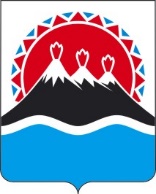 П О С Т А Н О В Л Е Н И ЕПРАВИТЕЛЬСТВАКАМЧАТСКОГО КРАЯПРАВИТЕЛЬСТВО ПОСТАНОВЛЯЕТ:Внести в государственную программу Камчатского края «Развитие сельского хозяйства и регулирование рынков сельскохозяйственной продукции, сырья и продовольствия Камчатского края», утвержденную постановлением Правительства Камчатского края от 29.11.2013 № 523-П, изменения согласно приложению к настоящему постановлению.Настоящее постановление вступает в силу после дня его официального опубликования.Измененияв государственную программу Камчатского края «Развитие сельского
хозяйства и регулирование рынков сельскохозяйственной продукции, сырья и продовольствия Камчатского края», утвержденную постановлением Правительства Камчатского края от 29.11.2013 № 523-П (далее – Программа)1. В паспорте Программы:1) в позиции «Соисполнители Программы» слова «Агентство по ветеринарии Камчатского края» заменить словами «отсутствуют»;2) в позиции «Этапы и сроки реализации Программы» цифры «2025» заменить цифрами «2026»;3) позицию «Объемы бюджетных ассигнований Программы» изложить в следующей редакции:2. В паспорте подпрограммы 1 «Развитие растениеводства и мелиорации земель сельскохозяйственного назначения»:1) в позиции «Этапы и сроки реализации Подпрограммы 1» цифры «2025» заменить цифрами «2026»;2) позицию «Объемы бюджетных ассигнований Подпрограммы 1» изложить в следующей редакции:3. В паспорте подпрограммы 2 «Развитие животноводства»:1) в позиции «Этапы и сроки реализации Подпрограммы 2» цифры «2025» заменить цифрами «2026»;2) позицию «Объемы бюджетных ассигнований Подпрограммы 2» паспорта подпрограммы 2 «Развитие животноводства» изложить в следующей редакции:4. В паспорте подпрограммы 3 «Развитие пищевой и перерабатывающей промышленности»:1) пункт 8 позиции «Целевые показатели (индикаторы) Подпрограммы 3» изложить в следующей редакции:«8) объем приобретенных и доставленных зерновых, зернобобовых и масличных культур;»;2) в позиции «Этапы и сроки реализации Подпрограммы 3» цифры «2025» заменить цифрами «2026»;2) позицию «Объемы бюджетных ассигнований Подпрограммы 3» паспорта подпрограммы 3 «Развитие пищевой и перерабатывающей промышленности» изложить в следующей редакции:5. В паспорте подпрограммы 4 «Техническая и технологическая модернизация, инновационное развитие агропромышленного комплекса»:1) в позиции «Этапы и сроки реализации Подпрограммы 4» цифры «2025» заменить цифрами «2026»;2) позицию «Объемы бюджетных ассигнований Подпрограммы 4» паспорта подпрограммы изложить в следующей редакции:6. В паспорте подпрограммы 6 «Развитие сельскохозяйственной кооперации и малых форм хозяйствования»:1) в позиции «Этапы и сроки реализации Подпрограммы 6» цифры «2025» заменить цифрами «2026»;2) позицию «Объемы бюджетных ассигнований Подпрограммы 6» паспорта подпрограммы изложить в следующей редакции:7. В паспорте подпрограммы 8 «Обеспечение эпизоотического и ветеринарно-санитарного благополучия»:1) в позиции «Ответственный исполнитель Подпрограммы 8» слова «Агентство по ветеринарии Камчатского края» заменить словами «Министерство сельского хозяйства, пищевой и перерабатывающей промышленности Камчатского края»;2) в позиции «Иные участники Подпрограммы 8» слова «Агентству по ветеринарии Камчатского края» заменить словами «Министерство сельского хозяйства, пищевой и перерабатывающей промышленности Камчатского края»;3) в позиции «Этапы и сроки реализации Подпрограммы 8» цифры «2025» заменить цифрами «2026»;4) позицию «Объемы бюджетных ассигнований Подпрограммы 8» паспорта подпрограммы 8 «Обеспечение эпизоотического и ветеринарно-санитарного благополучия» изложить в следующей редакции:8. В паспорте подпрограммы 9 «Обеспечение реализации Программы»:1) в позиции «Этапы и сроки реализации Подпрограммы 9» цифры «2025» заменить цифрами «2026»;2) позицию «Объемы бюджетных ассигнований Подпрограммы 9» паспорта подпрограммы изложить в следующей редакции:9. в разделе «Приоритеты и цели региональной политики в сфере реализации Программы»:1) часть 7 дополнить пунктом 8 следующего содержания:«8) приобретением зерновых, зернобобовых и масличных культур, с учетом расходов на доставку.»;2) пункт 12 части 6 признать утратившим силу.10. в таблице приложения 2 к Программе: 1) в графе 3 строки 8.1. слова «Агентство по ветеринарии Камчатского края» заменить словами «Минсельхозпищепром Камчатского края»;2) в графе 3 строки 8.1. слова «Агентство по ветеринарии Камчатского края» заменить словами «Минсельхозпищепром Камчатского края»;3) в графе 3 строки 8.2. слова «Агентство по ветеринарии Камчатского края» заменить словами «Минсельхозпищепром Камчатского края»;4) в графе 3 строки 8.3. слова «Агентство по ветеринарии Камчатского края» заменить словами «Минсельхозпищепром Камчатского края»;5) в графе 3 строки 8.4. слова «Агентство по ветеринарии Камчатского края» заменить словами «Минсельхозпищепром Камчатского края»;6) в графе 3 строки 8.5. слова «Агентство по ветеринарии Камчатского края» заменить словами «Минсельхозпищепром Камчатского края»;7) в графе 3 строки 8.6. слова «Агентство по ветеринарии Камчатского края» заменить словами «Минсельхозпищепром Камчатского края»;8) в графе 3 строки 8.7. слова «Агентство по ветеринарии Камчатского края» заменить словами «Минсельхозпищепром Камчатского края»;9) в графе 3 строки 8.Т2.слова «Агентство по ветеринарии Камчатского края» заменить словами «Минсельхозпищепром Камчатского края».11. Приложение 3 к Программе изложить в следующей редакции:«Приложение 3к ПрограммеФинансовое обеспечениереализации государственной программы Камчатского края«Развитие сельского хозяйства и регулирование рынков сельскохозяйственной продукции,сырья и продовольствия Камчатского края»продолжение таблицыпродолжение таблицы ».[Дата регистрации] № [Номер документа]г. Петропавловск-КамчатскийО внесении изменений в государственную программу Камчатского края «Развитие сельского хозяйства и регулирование рынков сельскохозяйственной продукции, сырья и продовольствия Камчатского края», утвержденную постановлением Правительства Камчатского края от 29.11.2013 № 523-ППредседатель Правительства Камчатского края[горизонтальный штамп подписи 1]Е.А. ЧекинПриложение к постановлениюПриложение к постановлениюПриложение к постановлениюПриложение к постановлениюПравительства Камчатского краяПравительства Камчатского краяПравительства Камчатского краяПравительства Камчатского краяот[REGDATESTAMP]№[REGNUMSTAMP]«Объемы бюджетных ассигнований Программыобщий объем финансирования Программы составляет 19 352 894,01113 тыс. рублей, 
в том числе за счет средств:федерального бюджета (по согласованию) –                                                   2 146 392,30200 тыс. рублей, из них по годам:2014 год – 156 190,50000 тыс. рублей;2015 год – 195 242,70200 тыс. рублей;2016 год – 149 879,30000 тыс. рублей;2017 год – 121 240,90000 тыс. рублей;2018 год – 173 607,20000 тыс. рублей;2019 год – 199 918,60000 тыс. рублей;2020 год – 128 502,00000 тыс. рублей;2021 год – 179 863,90000 тыс. рублей;2022 год – 171 117,50000 тыс. рублей;2023 год – 230 688,40000 тыс. рублей;2024 год – 231 110,00000 тыс. рублей;2025 год – 209 031,30000 тыс. рублей;2026 год – 209 031,30000 тыс. рублей;краевого бюджета – 16 388 274,71892 тыс. рублей, из них по годам:2014 год – 1 158 711,59317 тыс. рублей;2015 год – 1 029 255,17765 тыс. рублей;2016 год – 1 261 661,00746 тыс. рублей;2017 год – 1 162 582,38501 тыс. рублей;2018 год – 1 228 896,53716 тыс. рублей;2019 год – 1 333 141,47992 тыс. рублей;2020 год – 1 150 171,58086 тыс. рублей;2021 год – 1 196 393,50571 тыс. рублей;2022 год – 1 529 628,14349 тыс. рублей;2023 год – 1 781 725,22849 тыс. рублей;2024 год – 1 777 996,71000 тыс. рублей;2025 год – 1 778 111,37000 тыс. рублей;2026 год – 1 778 111,37000 тыс. рублей;местных бюджетов (по согласованию) –             
77 968,73007 тыс. рублей, из них по годам:2014 год – 7 653,83945 тыс. рублей;2015 год – 10 274,30000 тыс. рублей;2016 год – 28 276,55535 тыс. рублей;2017 год – 15 697,53600 тыс. рублей;2018 год – 13 940,51748 тыс. рублей;2019 год – 850,43235 тыс. рублей;2020 год – 1 275,54944 тыс. рублей;2021 год – 0,00000 тыс. рублей;2022 год – 0,00000 тыс. рублей;2023 год – 0,00000 тыс. рублей;2024 год – 0,00000 тыс. рублей;2025 год – 0,00000 тыс. рублей;2026 год – 0,00000 тыс. рублей;внебюджетных источников (по согласованию) – 740 258,26014 тыс. рублей, из них по годам:2014 год – 116 329,04500 тыс. рублей;2015 год – 114 232,45280 тыс. рублей;2016 год – 103 063,20000 тыс. рублей;2017 год – 108 208,15455 тыс. рублей;2018 год – 88 547,93710 тыс. рублей;2019 год – 119 292,20705 тыс. рублей;2020 год – 52 804,42290 тыс. рублей;2021 год – 37 780,84074 тыс. рублей;2022 год – 0,00000 тыс. рублей;2023 год – 0,00000 тыс. рублей;2024 год – 0,00000 тыс. рублей;2025 год – 0,00000 тыс. рублей;2026 год – 0,00000 тыс. рублей».«Объемы 
бюджетных ассигнований 
Подпрограммы 1общий объем финансирования Подпрограммы 1 составляет 1 140 743,78663 тыс. рублей, 
в том числе за счет средств:федерального бюджета (по согласованию) – 
281 350,85730 тыс. рублей, из них по годам:2014 год – 24 714,40000 тыс. рублей;2015 год – 35 834,80000 тыс. рублей;2016 год – 25 004,00000 тыс. рублей;2017 год – 7 394,70000 тыс. рублей;2018 год – 12 628,60000 тыс. рублей;2019 год – 6 376,70000 тыс. рублей;2020 год – 32 772,90000 тыс. рублей;2021 год – 21 552,60730 тыс. рублей;2022 год – 28 531,75000 тыс. рублей;2023 год – 21 961,90000 тыс. рублей;2024 год – 21 539,30000 тыс. рублей;2025 год – 21 519,60000 тыс. рублей;2026 год – 21 519,60000 тыс. рублей;краевого бюджета – 1 010 691,43639 тыс. рублей, из них по годам:2014 год – 47 263,74906 тыс. рублей;2015 год – 49 164,52349 тыс. рублей;2016 год – 56 009,08700 тыс. рублей;2017 год – 75 678,98410 тыс. рублей;2018 год – 69 268,02418 тыс. рублей;2019 год – 67 811,68535 тыс. рублей;2020 год – 55 178,19143 тыс. рублей;2021 год – 71 254,18657 тыс. рублей;2022 год – 68 848,26045 тыс. рублей;2023 год – 139 213,28159 тыс. рублей;2024 год – 105 614,87236 тыс. рублей;2025 год – 105 186,28452 тыс. рублей;2026 год – 100 200,99164 тыс. рублей;внебюджетных источников (по согласованию) – 1 413,43535 тыс. рублей, из них по годам:2014 год – 676,19500 тыс. рублей;2015 год – 526,15080 тыс. рублей;2016 год – 103,98500 тыс. рублей;2017 год – 107,10455 тыс. рублей;2018 год – 0,00000 тыс. рублей;2019 год – 0,00000 тыс. рублей;2020 год – 0,00000 тыс. рублей;2021 год – 0,00000 тыс. рублей;2022 год – 0,00000 тыс. рублей;2023 год – 0,00000 тыс. рублей;2024 год – 0,00000 тыс. рублей;2025 год – 0,00000 тыс. рублей;2026 год – 0,00000 тыс. рублей».«Объемы бюджетных ассигнований Подпрограммы 2общий объем финансирования Подпрограммы 2 составляет 9 709 662,46806 тыс. рублей, 
в том числе за счет средств: федерального бюджета (по согласованию) – 
930 411,74256 тыс. рублей, из них по годам:2014 год – 85 488,10000 тыс. рублей;2015 год – 88 565,37800 тыс. рублей;2016 год – 61 483,65100 тыс. рублей;2017 год – 72 666,32086 тыс. рублей;2018 год – 83 378,20000 тыс. рублей;2019 год – 87 384,00000 тыс. рублей;2020 год – 51 035,20000 тыс. рублей;2021 год – 77 395,59270 тыс. рублей;2022 год – 54 765,20000 тыс. рублей;2023 год – 89 416,70000 тыс. рублей;2024 год – 89 416,70000 тыс. рублей;2025 год – 89 416,70000 тыс. рублей;2026 год – 89 416,70000 тыс. рублей;краевого бюджета – 8 750 418,45402 тыс. рублей, из них по годам:2014 год – 472 198,01400 тыс. рублей;2015 год – 491 406,65300 тыс. рублей;2016 год – 535 434,29150 тыс. рублей;2017 год – 526 845,36047 тыс. рублей;2018 год – 645 195,00124 тыс. рублей;2019 год – 655 238,73336 тыс. рублей;2020 год – 721 660,01280 тыс. рублей;2021 год – 734 248,22936 тыс. рублей;2022 год – 997 318,90562 тыс. рублей;2023 год – 950 729,70020 тыс. рублей;2024 год – 1 011 496,99323 тыс. рублей;2025 год – 1 008 646,55924 тыс. рублей;2026 год – 89 416,70000 тыс. рублей;местных бюджетов (по согласованию) –                     28 080,27148 тыс. рублей, из них по годам:2014 год – 4 000,00000 тыс. рублей;2015 год – 4 000,00000 тыс. рублей;2016 год – 6 660,00000 тыс. рублей;2017 год – 4 700,00000 тыс. рублей;2018 год – 8 720,27148 тыс. рублей;2019 год – 0,00000 тыс. рублей;2020 год – 0,00000 тыс. рублей;2021 год – 0,00000 тыс. рублей;2022 год – 0,00000 тыс. рублей;2023 год – 0,00000 тыс. рублей;2024 год – 0,00000 тыс. рублей;2025 год – 0,00000 тыс. рублей;2026 год – 0,00000 тыс. рублей;внебюджетных источников (по согласованию) – 752,00000 тыс. рублей, из них по годам:2014 год – 266,55000 тыс. рублей;2015 год – 470,00000 тыс. рублей;2016 год – 0,00000 тыс. рублей;2017 год – 15,45000 тыс. рублей;2018 год – 0,00000 тыс. рублей;2019 год – 0,00000 тыс. рублей;2020 год – 0,00000 тыс. рублей;2021 год – 0,00000 тыс. рублей;2022 год – 0,00000 тыс. рублей;2023 год – 0,00000 тыс. рублей;2024 год – 0,00000 тыс. рублей;2025 год – 0,00000 тыс. рублей;2026 год – 0,00000 тыс. рублей».«Объемы бюджетных ассигнований Подпрограммы 4общий объем финансирования Подпрограммы 3 составляет 1 838 727,32230 тыс. рублей, 
в том числе за счет средств:федерального бюджета (по согласованию) – 
242 320,53314 тыс. рублей, из них по годам:2014 год – 0,00000 тыс. рублей;2015 год – 0,00000 тыс. рублей;2016 год – 0,00000 тыс. рублей;2017 год – 0,00000 тыс. рублей;2018 год – 0,00000 тыс. рублей;2019 год – 0,00000 тыс. рублей;2020 год – 0,00000 тыс. рублей;2021 год – 5 893,10000 тыс. рублей;2022 год – 16 700,85000 тыс. рублей;2023 год – 17 362,00000 тыс. рублей;2024 год – 6 074,00000 тыс. рублей;2025 год – 0,00000 тыс. рублей;2026 год – 0,00000 тыс. рублей;краевого бюджета – 1 074 987,37637 тыс. рублей, из них по годам:2014 год – 29 064,56800 тыс. рублей;2015 год – 39 227,36200 тыс. рублей;2016 год – 52 096,72746 тыс. рублей;2017 год – 58 919,75151 тыс. рублей;2018 год – 89 793,32000 тыс. рублей;2019 год – 128 431,45900 тыс. рублей;2020 год – 55 454,67817 тыс. рублей;2021 год – 67 315,36890 тыс. рублей;2022 год – 160 875,09384 тыс. рублей;2023 год – 49 794,15959 тыс. рублей;2024 год – 911,09999 тыс. рублей;2025 год – 0,00000 тыс. рублей;2026 год – 0,00000 тыс. рублей;местных бюджетов (по согласованию) - 5 875,58545 тыс. рублей, из них по годам:2014 год – 0,00000 тыс. рублей;2015 год – 0,00000 тыс. рублей;2016 год – 149,60366 тыс. рублей;2017 год – 150,00000 тыс. рублей;2018 год – 3 450,00000 тыс. рублей;2019 год – 850,43235 тыс. рублей;2020 год – 1 275,54944 тыс. рублей;2021 год – 0,00000 тыс. рублей;2022 год – 0,00000 тыс. рублей;2023 год – 0,00000 тыс. рублей;2024 год – 0,00000 тыс. рублей;2025 год – 0,00000 тыс. рублей;2026 год – 0,00000 тыс. рублей».«Объемы бюджетных ассигнований Подпрограммы 4общий объем финансирования Подпрограммы 4 составляет 1 838 727,32230 тыс. рублей, 
в том числе за счет средств:федерального бюджета (по согласованию) – 
242 320,53314 тыс. рублей, из них по годам:2014 год – 1 370,00000 тыс. рублей;2015 год – 733,80500 тыс. рублей;2016 год – 335,24900 тыс. рублей;2017 год – 33 574,07914 тыс. рублей;2018 год – 45 333,60000 тыс. рублей;2019 год – 43 684,20000 тыс. рублей;2020 год – 38 587,40000 тыс. рублей;2021 год – 30 964,50000 тыс. рублей;2022 год – 24 301,70000 тыс. рублей;2023 год – 17 362,00000 тыс. рублей;2024 год – 6 074,00000 тыс. рублей;2025 год – 0,00000 тыс. рублей;2026 год – 0,00000 тыс. рублей;краевого бюджета – 1 074 987,37637 тыс. рублей, из них по годам:2014 год – 145 865,66000 тыс. рублей;2015 год – 130 038,45444 тыс. рублей;2016 год – 144 778,06988 тыс. рублей;2017 год – 152 785,83364 тыс. рублей;2018 год – 120 430,66158 тыс. рублей;2019 год – 136 568,97815 тыс. рублей;2020 год – 77 171,12795 тыс. рублей;2021 год – 70 974,11318 тыс. рублей;2022 год – 45 669,21797 тыс. рублей;2023 год – 49 794,15959 тыс. рублей;2024 год – 911,09999 тыс. рублей;2025 год – 0,00000 тыс. рублей;2026 год – 0,00000 тыс. рублей;внебюджетных источников (по согласованию) – 521 419,41279 тыс. рублей, из них по годам:2014 год – 80 460,00000 тыс. рублей;2015 год – 76 024,30200 тыс. рублей;2016 год – 64 499,21500 тыс. рублей;2017 год – 69 543,00000 тыс. рублей;2018 год – 60 987,73710 тыс. рублей;2019 год – 79 319,89505 тыс. рублей;2020 год – 52 804,42290 тыс. рублей;2021 год – 37 780,84074 тыс. рублей;2022 год – 0,00000 тыс. рублей;2023 год – 0,00000 тыс. рублей;2024 год – 0,00000 тыс. рублей;2025 год – 0,00000 тыс. рублей;2026 год – 0,00000 тыс. рублей».«Объемы бюджетных ассигнований Подпрограммы 6общий объем финансирования Подпрограммы 6 составляет 624 085,21693 тыс. рублей, 
в том числе за счет средств:федерального бюджета (по согласованию) –                      492 937,70000 тыс. рублей, из них по годам:2014 год – 3 717,00000 тыс. рублей;2015 год – 24 852,00000 тыс. рублей;2016 год – 37 211,00000 тыс. рублей;2017 год – 0,00000 тыс. рублей;2018 год – 0,00000 тыс. рублей;2019 год – 16 052,30000 тыс. рублей;2020 год – 6 106,50000 тыс. рублей;2021 год – 44 058,10000 тыс. рублей;2022 год – 46 818,00000 тыс. рублей;2023 год – 101 947,80000 тыс. рублей;2024 год – 114 080,00000 тыс. рублей;2025 год – 98 095,00000 тыс. рублей;2026 год – 98 095,00000 тыс. рублей;краевого бюджета – 129 212,21693 тыс. рублей, 
из них по годам:2014 год – 2 130,40000 тыс. рублей;2015 год – 17 924,80000 тыс. рублей;2016 год – 12 181,00000 тыс. рублей;2017 год – 0,00000 тыс. рублей;2018 год – 0,00000 тыс. рублей;2019 год – 1 417,50000 тыс. рублей;2020 год – 321,39474 тыс. рублей;2021 год – 13 586,02900 тыс. рублей;2022 год – 10 256,45930 тыс. рублей;2023 год – 13 900,97988 тыс. рублей;2024 год – 27 717,25939 тыс. рублей;2025 год – 29 776,39462 тыс. рублей;2026 год – 98 095,00000 тыс. рублей;внебюджетных источников (по согласованию) – 1 935,30000 тыс. рублей, из них по годам:2014 год – 635,30000 тыс. рублей;2015 год – 650,00000 тыс. рублей;2016 год – 650,00000 тыс. рублей;2017 год – 0,00000 тыс. рублей;2018 год – 0,00000 тыс. рублей;2019 год – 0,00000 тыс. рублей;2020 год – 0,00000 тыс. рублей;2021 год – 0,00000 тыс. рублей;2022 год – 0,00000 тыс. рублей;2023 год – 0,00000 тыс. рублей;2024 год – 0,00000 тыс. рублей;2025 год – 0,00000 тыс. рублей;2026 год – 98 095,00000 тыс. рублей».«Объемы бюджетных ассигнований Подпрограммы 8общий объем финансирования Подпрограммы 8 составляет 2 268 991,15353 тыс. рублей, 
в том числе за счет средств:федерального бюджета (по согласованию) – 231,00000 тыс. рублей, из них по годам:2014 год – 0,00000 тыс. рублей;2015 год – 0,00000 тыс. рублей;2016 год – 0,00000 тыс. рублей;2017 год – 0,00000 тыс. рублей;2018 год – 0,00000 тыс. рублей;2019 год – 231,00000 тыс. рублей;2020 год – 0,00000 тыс. рублей;2021 год – 0,00000 тыс. рублей;2022 год – 0,00000 тыс. рублей;2023 год – 0,00000 тыс. рублей;2024 год – 0,00000 тыс. рублей;2025 год – 0,00000 тыс. рублей;2026 год – 0,00000 тыс. рублей;краевого бюджета – 2 268 760,15353 тыс. рублей, из них по годам:2014 год – 161 118,38000 тыс. рублей;2015 год – 169 063,46890 тыс. рублей;2016 год – 170 535,57424 тыс. рублей;2017 год – 169 340,24937 тыс. рублей;2018 год – 195 175,75348 тыс. рублей;2019 год – 193 935,64777 тыс. рублей;2020 год – 187 966,68677 тыс. рублей;2021 год – 189 410,35970 тыс. рублей;2022 год – 198 576,07330 тыс. рублей;2023 год – 212 627,68000 тыс. рублей;2024 год – 209 671,11000 тыс. рублей;2025 год – 211 339,17000 тыс. рублей;2026 год – 0,00000 тыс. рублей».«Объемы бюджетных ассигнований Подпрограммы 9общий объем финансирования Подпрограммы 8 составляет 2 268 991,15353 тыс. рублей, 
в том числе за счет средств:федерального бюджета (по согласованию) -692,0 тыс. рублей, из них по годам:2014 год - 0,00000 тыс. рублей;2015 год - 0,00000 тыс. рублей;2016 год - 0,00000 тыс. рублей;2017 год - 0,00000 тыс. рублей;2018 год - 0,00000 тыс. рублей;2019 год - 692,00000 тыс. рублей;2020 год - 0,00000 тыс. рублей;2021 год - 0,00000 тыс. рублей;2022 год - 0,00000 тыс. рублей;2023 год - 0,00000 тыс. рублей;2024 год - 0,00000 тыс. рублей;2025 год - 0,00000 тыс. рублей;2026 год – 0,00000 тыс. рублей;краевого бюджета - 652 057,05529 тыс. рублей, из них по годам:2014 год - 49 740,95500 тыс. рублей;2015 год - 45 847,79722 тыс. рублей;2016 год - 43 415,80000 тыс. рублей;2017 год - 45 894,83871 тыс. рублей;2018 год - 51 784,88783 тыс. рублей;2019 год - 52 744,69542 тыс. рублей;2020 год - 51 038,40000 тыс. рублей;2021 год - 48 277,62000 тыс. рублей;2022 год - 47 232,26111 тыс. рублей;2023 год - 72 026,60000 тыс. рублей;2024 год - 72 026,60000 тыс. рублей;2025 год - 72 026,60000 тыс. рублей;2026 год – 72 026,60000 тыс. рублей».№п/пНаименование Программы / подпрограммы / мероприятияКод бюджетной классификацииОбъем средств на реализацию Программы (тыс. руб.)Объем средств на реализацию Программы (тыс. руб.)Объем средств на реализацию Программы (тыс. руб.)Объем средств на реализацию Программы (тыс. руб.)Объем средств на реализацию Программы (тыс. руб.)№п/пНаименование Программы / подпрограммы / мероприятияГРБСВсего2014 год2015 год2016 год2017 год1234567891.Государственная программа Камчатского края «Развитие сельского хозяйства и регулирование рынков сельскохозяйственной продукции, сырья и продовольствия Камчатского края»Всего, в том числе:-19 352 894,011131 438 884,977621 349 004,632451 542 880,062811 407 728,975561.Государственная программа Камчатского края «Развитие сельского хозяйства и регулирование рынков сельскохозяйственной продукции, сырья и продовольствия Камчатского края»за счет средств федерального бюджета всего, в том числе:-2 146 392,30200156 190,50000195 242,70200149 879,30000121 240,900001.Государственная программа Камчатского края «Развитие сельского хозяйства и регулирование рынков сельскохозяйственной продукции, сырья и продовольствия Камчатского края»за счет средств федерального бюджета всего, в том числе:8072 146 392,30200156 190,50000195 242,70200149 879,30000121 240,900001.Государственная программа Камчатского края «Развитие сельского хозяйства и регулирование рынков сельскохозяйственной продукции, сырья и продовольствия Камчатского края»за счет средств федерального бюджета всего, в том числе:832231,000000,000000,000000,000000,000001.Государственная программа Камчатского края «Развитие сельского хозяйства и регулирование рынков сельскохозяйственной продукции, сырья и продовольствия Камчатского края»за счет средств федерального бюджета всего, в том числе:8330,000000,000000,000000,000000,000001.Государственная программа Камчатского края «Развитие сельского хозяйства и регулирование рынков сельскохозяйственной продукции, сырья и продовольствия Камчатского края»за счет средств краевого бюджета всего, в том числе:-16 388 274,718921 158 711,593171 029 255,177651 261 661,007461 162 582,385011.Государственная программа Камчатского края «Развитие сельского хозяйства и регулирование рынков сельскохозяйственной продукции, сырья и продовольствия Камчатского края»за счет средств краевого бюджета всего, в том числе:80714 100 004,56539995 393,21317857 811,708751 089 745,43322989 862,135641.Государственная программа Камчатского края «Развитие сельского хозяйства и регулирование рынков сельскохозяйственной продукции, сырья и продовольствия Камчатского края»за счет средств краевого бюджета всего, в том числе:8083 330,000000,000000,000000,000000,000001.Государственная программа Камчатского края «Развитие сельского хозяйства и регулирование рынков сельскохозяйственной продукции, сырья и продовольствия Камчатского края»за счет средств краевого бюджета всего, в том числе:8120,000000,000000,000000,000000,000001.Государственная программа Камчатского края «Развитие сельского хозяйства и регулирование рынков сельскохозяйственной продукции, сырья и продовольствия Камчатского края»за счет средств краевого бюджета всего, в том числе:8322 268 760,15353161 118,38000169 063,46890170 535,57424169 340,249371.Государственная программа Камчатского края «Развитие сельского хозяйства и регулирование рынков сельскохозяйственной продукции, сырья и продовольствия Камчатского края»за счет средств краевого бюджета всего, в том числе:8330,000000,000000,000000,000000,000001.Государственная программа Камчатского края «Развитие сельского хозяйства и регулирование рынков сельскохозяйственной продукции, сырья и продовольствия Камчатского края»за счет средств краевого бюджета всего, в том числе:8434 800,00000800,000001 000,000000,000000,000001.Государственная программа Камчатского края «Развитие сельского хозяйства и регулирование рынков сельскохозяйственной продукции, сырья и продовольствия Камчатского края»за счет средств краевого бюджета всего, в том числе:8489 380,000001 400,000001 380,000001 380,000001 380,000001.Государственная программа Камчатского края «Развитие сельского хозяйства и регулирование рынков сельскохозяйственной продукции, сырья и продовольствия Камчатского края»за счет средств краевого бюджета всего, в том числе:8542 000,000000,000000,000000,000002 000,000001.Государственная программа Камчатского края «Развитие сельского хозяйства и регулирование рынков сельскохозяйственной продукции, сырья и продовольствия Камчатского края»за счет средств краевого бюджета всего, в том числе:8620,000000,000000,000000,000000,000001.Государственная программа Камчатского края «Развитие сельского хозяйства и регулирование рынков сельскохозяйственной продукции, сырья и продовольствия Камчатского края»за счет средств местных бюджетов-77 968,730077 653,8394510 274,3000028 276,5553515 697,536001.Государственная программа Камчатского края «Развитие сельского хозяйства и регулирование рынков сельскохозяйственной продукции, сырья и продовольствия Камчатского края»за счет средств государственных внебюджетных фондов-0,000000,000000,000000,000000,000001.Государственная программа Камчатского края «Развитие сельского хозяйства и регулирование рынков сельскохозяйственной продукции, сырья и продовольствия Камчатского края»за счет средств внебюджетных фондов-0,000000,000000,000000,000000,000001.Государственная программа Камчатского края «Развитие сельского хозяйства и регулирование рынков сельскохозяйственной продукции, сырья и продовольствия Камчатского края»за счет средств прочих внебюджетных источников-740 258,26014116 329,04500114 232,45280103 063,20000108 208,154551.Государственная программа Камчатского края «Развитие сельского хозяйства и регулирование рынков сельскохозяйственной продукции, сырья и продовольствия Камчатского края»Кроме того, планируемые объемы обязательств федерального бюджета-0,000000,000000,000000,000000,000001.1.Подпрограмма 1 «Развитие растениеводства и мелиорации земель сельскохозяйственного назначения»Всего, в том числе:-1 140 743,7866372 654,3440685 525,4742981 117,0720083 180,788651.1.Подпрограмма 1 «Развитие растениеводства и мелиорации земель сельскохозяйственного назначения»за счет средств федерального бюджета807259 831,2573024 714,4000035 834,8000025 004,000007 394,700001.1.Подпрограмма 1 «Развитие растениеводства и мелиорации земель сельскохозяйственного назначения»за счет средств краевого бюджета807879 499,0939847 263,7490649 164,5234956 009,0870075 678,984101.1.Подпрограмма 1 «Развитие растениеводства и мелиорации земель сельскохозяйственного назначения»за счет средств местных бюджетов-0,000000,000000,000000,000000,000001.1.Подпрограмма 1 «Развитие растениеводства и мелиорации земель сельскохозяйственного назначения»за счет средств государственных внебюджетных фондов-0,000000,000000,000000,000000,000001.1.Подпрограмма 1 «Развитие растениеводства и мелиорации земель сельскохозяйственного назначения»за счет средств внебюджетных фондов-0,000000,000000,000000,000000,000001.1.Подпрограмма 1 «Развитие растениеводства и мелиорации земель сельскохозяйственного назначения»за счет средств прочих внебюджетных источников-1 413,43535676,19500526,15080103,98500107,104551.1.Подпрограмма 1 «Развитие растениеводства и мелиорации земель сельскохозяйственного назначения»Кроме того, планируемые объемы обязательств федерального бюджета-0,000000,000000,000000,000000,000001.1.1.Основное мероприятие 1.1. «Проведение мелиоративных мероприятий»Всего, в том числе:-41 287,874648 679,011008 968,208805 533,552006 107,102851.1.1.Основное мероприятие 1.1. «Проведение мелиоративных мероприятий»за счет средств федерального бюджета8070,000000,000000,000000,000000,000001.1.1.Основное мероприятие 1.1. «Проведение мелиоративных мероприятий»за счет средств краевого бюджета80739 874,439298 002,816008 442,058005 429,567005 999,998301.1.1.Основное мероприятие 1.1. «Проведение мелиоративных мероприятий»за счет средств местных бюджетов-0,000000,000000,000000,000000,000001.1.1.Основное мероприятие 1.1. «Проведение мелиоративных мероприятий»за счет средств государственных внебюджетных фондов-0,000000,000000,000000,000000,000001.1.1.Основное мероприятие 1.1. «Проведение мелиоративных мероприятий»за счет средств внебюджетных фондов-0,000000,000000,000000,000000,000001.1.1.Основное мероприятие 1.1. «Проведение мелиоративных мероприятий»за счет средств прочих внебюджетных источников-1 413,43535676,19500526,15080103,98500107,104551.1.1.Основное мероприятие 1.1. «Проведение мелиоративных мероприятий»Кроме того, планируемые объемы обязательств федерального бюджета-0,000000,000000,000000,000000,000001.1.2.Основное мероприятие 1.2. «Повышение плодородия почв»Всего, в том числе:-456 972,4028027 490,9360027 398,7964932 970,8170039 632,437841.1.2.Основное мероприятие 1.2. «Повышение плодородия почв»за счет средств федерального бюджета8070,000000,000000,000000,000000,000001.1.2.Основное мероприятие 1.2. «Повышение плодородия почв»за счет средств краевого бюджета807456 972,4028027 490,9360027 398,7964932 970,8170039 632,437841.1.2.Основное мероприятие 1.2. «Повышение плодородия почв»за счет средств местных бюджетов-0,000000,000000,000000,000000,000001.1.2.Основное мероприятие 1.2. «Повышение плодородия почв»за счет средств государственных внебюджетных фондов-0,000000,000000,000000,000000,000001.1.2.Основное мероприятие 1.2. «Повышение плодородия почв»за счет средств внебюджетных фондов-0,000000,000000,000000,000000,000001.1.2.Основное мероприятие 1.2. «Повышение плодородия почв»за счет средств прочих внебюджетных источников-0,000000,000000,000000,000000,000001.1.2.Основное мероприятие 1.2. «Повышение плодородия почв»Кроме того, планируемые объемы обязательств федерального бюджета-0,000000,000000,000000,000000,000001.1.3.Основное мероприятие 1.3. «Поддержка отдельных подотраслей растениеводства»Всего, в том числе:-457 807,8377336 484,3970649 158,4690042 612,7030028 586,547961.1.3.Основное мероприятие 1.3. «Поддержка отдельных подотраслей растениеводства»за счет средств федерального бюджета80785 553,2000024 714,4000035 834,8000025 004,000000,000001.1.3.Основное мероприятие 1.3. «Поддержка отдельных подотраслей растениеводства»за счет средств краевого бюджета807372 254,6377311 769,9970613 323,6690017 608,7030028 586,547961.1.3.Основное мероприятие 1.3. «Поддержка отдельных подотраслей растениеводства»за счет средств местных бюджетов-0,000000,000000,000000,000000,000001.1.3.Основное мероприятие 1.3. «Поддержка отдельных подотраслей растениеводства»за счет средств государственных внебюджетных фондов-0,000000,000000,000000,000000,000001.1.3.Основное мероприятие 1.3. «Поддержка отдельных подотраслей растениеводства»за счет средств внебюджетных фондов-0,000000,000000,000000,000000,000001.1.3.Основное мероприятие 1.3. «Поддержка отдельных подотраслей растениеводства»за счет средств прочих внебюджетных источников-0,000000,000000,000000,000000,000001.1.3.Основное мероприятие 1.3. «Поддержка отдельных подотраслей растениеводства»Кроме того, планируемые объемы обязательств федерального бюджета-0,000000,000000,000000,000000,000001.1.4.Основное мероприятие 1.4. «Предоставление сельскохозяйственным товаропроизводителям государственной поддержки сельскохозяйственного производства по отдельным подотраслям растениеводства и животноводства на проведение агротехнологических работ, повышение уровня экологической безопасности сельскохозяйственного производства, а также на повышение плодородия и качества почв –  по ставке на 1 гектар посевной площади, занятой зерновыми, зернобобовыми, масличными (за исключением рапса и сои), кормовыми сельскохозяйственными культурами»Всего, в том числе:-37 887,098930,000000,000000,000007 315,319981.1.4.Основное мероприятие 1.4. «Предоставление сельскохозяйственным товаропроизводителям государственной поддержки сельскохозяйственного производства по отдельным подотраслям растениеводства и животноводства на проведение агротехнологических работ, повышение уровня экологической безопасности сельскохозяйственного производства, а также на повышение плодородия и качества почв –  по ставке на 1 гектар посевной площади, занятой зерновыми, зернобобовыми, масличными (за исключением рапса и сои), кормовыми сельскохозяйственными культурами»за счет средств федерального бюджета80735 111,479370,000000,000000,000006 109,139371.1.4.Основное мероприятие 1.4. «Предоставление сельскохозяйственным товаропроизводителям государственной поддержки сельскохозяйственного производства по отдельным подотраслям растениеводства и животноводства на проведение агротехнологических работ, повышение уровня экологической безопасности сельскохозяйственного производства, а также на повышение плодородия и качества почв –  по ставке на 1 гектар посевной площади, занятой зерновыми, зернобобовыми, масличными (за исключением рапса и сои), кормовыми сельскохозяйственными культурами»за счет средств краевого бюджета8072 775,619560,000000,000000,000001 206,180611.1.4.Основное мероприятие 1.4. «Предоставление сельскохозяйственным товаропроизводителям государственной поддержки сельскохозяйственного производства по отдельным подотраслям растениеводства и животноводства на проведение агротехнологических работ, повышение уровня экологической безопасности сельскохозяйственного производства, а также на повышение плодородия и качества почв –  по ставке на 1 гектар посевной площади, занятой зерновыми, зернобобовыми, масличными (за исключением рапса и сои), кормовыми сельскохозяйственными культурами»за счет средств местных бюджетов-0,000000,000000,000000,000000,000001.1.4.Основное мероприятие 1.4. «Предоставление сельскохозяйственным товаропроизводителям государственной поддержки сельскохозяйственного производства по отдельным подотраслям растениеводства и животноводства на проведение агротехнологических работ, повышение уровня экологической безопасности сельскохозяйственного производства, а также на повышение плодородия и качества почв –  по ставке на 1 гектар посевной площади, занятой зерновыми, зернобобовыми, масличными (за исключением рапса и сои), кормовыми сельскохозяйственными культурами»за счет средств государственных внебюджетных фондов-0,000000,000000,000000,000000,000001.1.4.Основное мероприятие 1.4. «Предоставление сельскохозяйственным товаропроизводителям государственной поддержки сельскохозяйственного производства по отдельным подотраслям растениеводства и животноводства на проведение агротехнологических работ, повышение уровня экологической безопасности сельскохозяйственного производства, а также на повышение плодородия и качества почв –  по ставке на 1 гектар посевной площади, занятой зерновыми, зернобобовыми, масличными (за исключением рапса и сои), кормовыми сельскохозяйственными культурами»за счет средств внебюджетных фондов-0,000000,000000,000000,000000,000001.1.4.Основное мероприятие 1.4. «Предоставление сельскохозяйственным товаропроизводителям государственной поддержки сельскохозяйственного производства по отдельным подотраслям растениеводства и животноводства на проведение агротехнологических работ, повышение уровня экологической безопасности сельскохозяйственного производства, а также на повышение плодородия и качества почв –  по ставке на 1 гектар посевной площади, занятой зерновыми, зернобобовыми, масличными (за исключением рапса и сои), кормовыми сельскохозяйственными культурами»за счет средств прочих внебюджетных источников-0,000000,000000,000000,000000,000001.1.4.Основное мероприятие 1.4. «Предоставление сельскохозяйственным товаропроизводителям государственной поддержки сельскохозяйственного производства по отдельным подотраслям растениеводства и животноводства на проведение агротехнологических работ, повышение уровня экологической безопасности сельскохозяйственного производства, а также на повышение плодородия и качества почв –  по ставке на 1 гектар посевной площади, занятой зерновыми, зернобобовыми, масличными (за исключением рапса и сои), кормовыми сельскохозяйственными культурами»Кроме того, планируемые объемы обязательств федерального бюджета-0,000000,000000,000000,000000,000001.1.5.Основное мероприятие 1.5. «Предоставление сельскохозяйственным товаропроизводителям государственной поддержки сельскохозяйственного производства по отдельным подотраслям растениеводства и животноводства на проведение агротехнологических работ, повышение уровня экологической безопасности сельскохозяйственного производства, а также на повышение плодородия и качества почв – по ставке на 1 гектар посевной площади, занятой картофелем»Всего, в том числе:-19 765,058980,000000,000000,000001 539,380021.1.5.Основное мероприятие 1.5. «Предоставление сельскохозяйственным товаропроизводителям государственной поддержки сельскохозяйственного производства по отдельным подотраслям растениеводства и животноводства на проведение агротехнологических работ, повышение уровня экологической безопасности сельскохозяйственного производства, а также на повышение плодородия и качества почв – по ставке на 1 гектар посевной площади, занятой картофелем»за счет средств федерального бюджета80718 599,955630,000000,000000,000001 285,560631.1.5.Основное мероприятие 1.5. «Предоставление сельскохозяйственным товаропроизводителям государственной поддержки сельскохозяйственного производства по отдельным подотраслям растениеводства и животноводства на проведение агротехнологических работ, повышение уровня экологической безопасности сельскохозяйственного производства, а также на повышение плодородия и качества почв – по ставке на 1 гектар посевной площади, занятой картофелем»за счет средств краевого бюджета8071 165,103350,000000,000000,00000253,819391.1.5.Основное мероприятие 1.5. «Предоставление сельскохозяйственным товаропроизводителям государственной поддержки сельскохозяйственного производства по отдельным подотраслям растениеводства и животноводства на проведение агротехнологических работ, повышение уровня экологической безопасности сельскохозяйственного производства, а также на повышение плодородия и качества почв – по ставке на 1 гектар посевной площади, занятой картофелем»за счет средств местных бюджетов-0,000000,000000,000000,000000,000001.1.5.Основное мероприятие 1.5. «Предоставление сельскохозяйственным товаропроизводителям государственной поддержки сельскохозяйственного производства по отдельным подотраслям растениеводства и животноводства на проведение агротехнологических работ, повышение уровня экологической безопасности сельскохозяйственного производства, а также на повышение плодородия и качества почв – по ставке на 1 гектар посевной площади, занятой картофелем»за счет средств государственных внебюджетных фондов-0,000000,000000,000000,000000,000001.1.5.Основное мероприятие 1.5. «Предоставление сельскохозяйственным товаропроизводителям государственной поддержки сельскохозяйственного производства по отдельным подотраслям растениеводства и животноводства на проведение агротехнологических работ, повышение уровня экологической безопасности сельскохозяйственного производства, а также на повышение плодородия и качества почв – по ставке на 1 гектар посевной площади, занятой картофелем»за счет средств внебюджетных фондов-0,000000,000000,000000,000000,000001.1.5.Основное мероприятие 1.5. «Предоставление сельскохозяйственным товаропроизводителям государственной поддержки сельскохозяйственного производства по отдельным подотраслям растениеводства и животноводства на проведение агротехнологических работ, повышение уровня экологической безопасности сельскохозяйственного производства, а также на повышение плодородия и качества почв – по ставке на 1 гектар посевной площади, занятой картофелем»за счет средств прочих внебюджетных источников-0,000000,000000,000000,000000,000001.1.5.Основное мероприятие 1.5. «Предоставление сельскохозяйственным товаропроизводителям государственной поддержки сельскохозяйственного производства по отдельным подотраслям растениеводства и животноводства на проведение агротехнологических работ, повышение уровня экологической безопасности сельскохозяйственного производства, а также на повышение плодородия и качества почв – по ставке на 1 гектар посевной площади, занятой картофелем»Кроме того, планируемые объемы обязательств федерального бюджета-0,000000,000000,000000,000000,000001.1.6.Основное мероприятие 1.6. «Предоставление сельскохозяйственным товаропроизводителям государственной поддержки на обеспечение прироста собственного производства овощей открытого грунта в рамках приоритетной подотрасли агропромышленного комплекса – по ставке на 1 гектар»Всего, в том числе:-56 292,526320,000000,000000,000000,000001.1.6.Основное мероприятие 1.6. «Предоставление сельскохозяйственным товаропроизводителям государственной поддержки на обеспечение прироста собственного производства овощей открытого грунта в рамках приоритетной подотрасли агропромышленного комплекса – по ставке на 1 гектар»за счет средств федерального бюджета80753 477,900000,000000,000000,000000,000001.1.6.Основное мероприятие 1.6. «Предоставление сельскохозяйственным товаропроизводителям государственной поддержки на обеспечение прироста собственного производства овощей открытого грунта в рамках приоритетной подотрасли агропромышленного комплекса – по ставке на 1 гектар»за счет средств краевого бюджета8072 814,626320,000000,000000,000000,000001.1.6.Основное мероприятие 1.6. «Предоставление сельскохозяйственным товаропроизводителям государственной поддержки на обеспечение прироста собственного производства овощей открытого грунта в рамках приоритетной подотрасли агропромышленного комплекса – по ставке на 1 гектар»за счет средств местных бюджетов-0,000000,000000,000000,000000,000001.1.6.Основное мероприятие 1.6. «Предоставление сельскохозяйственным товаропроизводителям государственной поддержки на обеспечение прироста собственного производства овощей открытого грунта в рамках приоритетной подотрасли агропромышленного комплекса – по ставке на 1 гектар»за счет средств государственных внебюджетных фондов-0,000000,000000,000000,000000,000001.1.6.Основное мероприятие 1.6. «Предоставление сельскохозяйственным товаропроизводителям государственной поддержки на обеспечение прироста собственного производства овощей открытого грунта в рамках приоритетной подотрасли агропромышленного комплекса – по ставке на 1 гектар»за счет средств внебюджетных фондов-0,000000,000000,000000,000000,000001.1.6.Основное мероприятие 1.6. «Предоставление сельскохозяйственным товаропроизводителям государственной поддержки на обеспечение прироста собственного производства овощей открытого грунта в рамках приоритетной подотрасли агропромышленного комплекса – по ставке на 1 гектар»за счет средств прочих внебюджетных источников-0,000000,000000,000000,000000,000001.1.6.Основное мероприятие 1.6. «Предоставление сельскохозяйственным товаропроизводителям государственной поддержки на обеспечение прироста собственного производства овощей открытого грунта в рамках приоритетной подотрасли агропромышленного комплекса – по ставке на 1 гектар»Кроме того, планируемые объемы обязательств федерального бюджета-0,000000,000000,000000,000000,000001.1.7.Основное мероприятие 1.7. «Предоставление сельскохозяйственным товаропроизводителям государственной поддержки сельскохозяйственного производства по отдельным подотраслям растениеводства и животноводства на поддержку элитного семеноводства – по ставке на 1 гектар посевной площади, засеянной элитными семенами, под сельскохозяйственными культурами»Всего, в том числе:-1 157,884000,000000,000000,000000,000001.1.7.Основное мероприятие 1.7. «Предоставление сельскохозяйственным товаропроизводителям государственной поддержки сельскохозяйственного производства по отдельным подотраслям растениеводства и животноводства на поддержку элитного семеноводства – по ставке на 1 гектар посевной площади, засеянной элитными семенами, под сельскохозяйственными культурами»за счет средств федерального бюджета8071 099,989800,000000,000000,000000,000001.1.7.Основное мероприятие 1.7. «Предоставление сельскохозяйственным товаропроизводителям государственной поддержки сельскохозяйственного производства по отдельным подотраслям растениеводства и животноводства на поддержку элитного семеноводства – по ставке на 1 гектар посевной площади, засеянной элитными семенами, под сельскохозяйственными культурами»за счет средств краевого бюджета80757,894200,000000,000000,000000,000001.1.7.Основное мероприятие 1.7. «Предоставление сельскохозяйственным товаропроизводителям государственной поддержки сельскохозяйственного производства по отдельным подотраслям растениеводства и животноводства на поддержку элитного семеноводства – по ставке на 1 гектар посевной площади, засеянной элитными семенами, под сельскохозяйственными культурами»за счет средств местных бюджетов-0,000000,000000,000000,000000,000001.1.7.Основное мероприятие 1.7. «Предоставление сельскохозяйственным товаропроизводителям государственной поддержки сельскохозяйственного производства по отдельным подотраслям растениеводства и животноводства на поддержку элитного семеноводства – по ставке на 1 гектар посевной площади, засеянной элитными семенами, под сельскохозяйственными культурами»за счет средств государственных внебюджетных фондов-0,000000,000000,000000,000000,000001.1.7.Основное мероприятие 1.7. «Предоставление сельскохозяйственным товаропроизводителям государственной поддержки сельскохозяйственного производства по отдельным подотраслям растениеводства и животноводства на поддержку элитного семеноводства – по ставке на 1 гектар посевной площади, засеянной элитными семенами, под сельскохозяйственными культурами»за счет средств внебюджетных фондов-0,000000,000000,000000,000000,000001.1.7.Основное мероприятие 1.7. «Предоставление сельскохозяйственным товаропроизводителям государственной поддержки сельскохозяйственного производства по отдельным подотраслям растениеводства и животноводства на поддержку элитного семеноводства – по ставке на 1 гектар посевной площади, засеянной элитными семенами, под сельскохозяйственными культурами»за счет средств прочих внебюджетных источников-0,000000,000000,000000,000000,000001.1.7.Основное мероприятие 1.7. «Предоставление сельскохозяйственным товаропроизводителям государственной поддержки сельскохозяйственного производства по отдельным подотраслям растениеводства и животноводства на поддержку элитного семеноводства – по ставке на 1 гектар посевной площади, засеянной элитными семенами, под сельскохозяйственными культурами»Кроме того, планируемые объемы обязательств федерального бюджета-0,000000,000000,000000,000000,000001.1.8.Основное мероприятие 1.8. «Предоставление сельскохозяйственным товаропроизводителям государственной поддержки сельскохозяйственного производства по отдельным подотраслям растениеводства и животноводства на проведение агротехнологических работ, повышение уровня экологической безопасности сельскохозяйственного производства, а также на повышение плодородия и качества почв – по ставке на 1 гектар посевной площади, занятой овощными культурами открытого грунта»Всего, в том числе:-13 316,665800,000000,000000,000000,000001.1.8.Основное мероприятие 1.8. «Предоставление сельскохозяйственным товаропроизводителям государственной поддержки сельскохозяйственного производства по отдельным подотраслям растениеводства и животноводства на проведение агротехнологических работ, повышение уровня экологической безопасности сельскохозяйственного производства, а также на повышение плодородия и качества почв – по ставке на 1 гектар посевной площади, занятой овощными культурами открытого грунта»за счет средств федерального бюджета80712 650,832500,000000,000000,000000,000001.1.8.Основное мероприятие 1.8. «Предоставление сельскохозяйственным товаропроизводителям государственной поддержки сельскохозяйственного производства по отдельным подотраслям растениеводства и животноводства на проведение агротехнологических работ, повышение уровня экологической безопасности сельскохозяйственного производства, а также на повышение плодородия и качества почв – по ставке на 1 гектар посевной площади, занятой овощными культурами открытого грунта»за счет средств краевого бюджета807665,833300,000000,000000,000000,000001.1.8.Основное мероприятие 1.8. «Предоставление сельскохозяйственным товаропроизводителям государственной поддержки сельскохозяйственного производства по отдельным подотраслям растениеводства и животноводства на проведение агротехнологических работ, повышение уровня экологической безопасности сельскохозяйственного производства, а также на повышение плодородия и качества почв – по ставке на 1 гектар посевной площади, занятой овощными культурами открытого грунта»за счет средств местных бюджетов-0,000000,000000,000000,000000,000001.1.8.Основное мероприятие 1.8. «Предоставление сельскохозяйственным товаропроизводителям государственной поддержки сельскохозяйственного производства по отдельным подотраслям растениеводства и животноводства на проведение агротехнологических работ, повышение уровня экологической безопасности сельскохозяйственного производства, а также на повышение плодородия и качества почв – по ставке на 1 гектар посевной площади, занятой овощными культурами открытого грунта»за счет средств государственных внебюджетных фондов-0,000000,000000,000000,000000,000001.1.8.Основное мероприятие 1.8. «Предоставление сельскохозяйственным товаропроизводителям государственной поддержки сельскохозяйственного производства по отдельным подотраслям растениеводства и животноводства на проведение агротехнологических работ, повышение уровня экологической безопасности сельскохозяйственного производства, а также на повышение плодородия и качества почв – по ставке на 1 гектар посевной площади, занятой овощными культурами открытого грунта»за счет средств внебюджетных фондов-0,000000,000000,000000,000000,000001.1.8.Основное мероприятие 1.8. «Предоставление сельскохозяйственным товаропроизводителям государственной поддержки сельскохозяйственного производства по отдельным подотраслям растениеводства и животноводства на проведение агротехнологических работ, повышение уровня экологической безопасности сельскохозяйственного производства, а также на повышение плодородия и качества почв – по ставке на 1 гектар посевной площади, занятой овощными культурами открытого грунта»за счет средств прочих внебюджетных источников-0,000000,000000,000000,000000,000001.1.8.Основное мероприятие 1.8. «Предоставление сельскохозяйственным товаропроизводителям государственной поддержки сельскохозяйственного производства по отдельным подотраслям растениеводства и животноводства на проведение агротехнологических работ, повышение уровня экологической безопасности сельскохозяйственного производства, а также на повышение плодородия и качества почв – по ставке на 1 гектар посевной площади, занятой овощными культурами открытого грунта»Кроме того, планируемые объемы обязательств федерального бюджета-0,000000,000000,000000,000000,000001.1.9.Основное мероприятие 1.9. «Предоставление сельскохозяйственным товаропроизводителям государственной поддержки сельскохозяйственного производства по отдельным подотраслям растениеводства и животноводства на приобретение семян кормовых культур, поставляемых в районы Крайнего Севера и приравненные к ним местности – по ставке на 1 гектар посевных площадей, занятых кормовыми культурами на территории Камчатского края»Всего, в том числе:-17 135,805260,000000,000000,000000,000001.1.9.Основное мероприятие 1.9. «Предоставление сельскохозяйственным товаропроизводителям государственной поддержки сельскохозяйственного производства по отдельным подотраслям растениеводства и животноводства на приобретение семян кормовых культур, поставляемых в районы Крайнего Севера и приравненные к ним местности – по ставке на 1 гектар посевных площадей, занятых кормовыми культурами на территории Камчатского края»за счет средств федерального бюджета80716 193,800000,000000,000000,000000,000001.1.9.Основное мероприятие 1.9. «Предоставление сельскохозяйственным товаропроизводителям государственной поддержки сельскохозяйственного производства по отдельным подотраслям растениеводства и животноводства на приобретение семян кормовых культур, поставляемых в районы Крайнего Севера и приравненные к ним местности – по ставке на 1 гектар посевных площадей, занятых кормовыми культурами на территории Камчатского края»за счет средств краевого бюджета807942,005260,000000,000000,000000,000001.1.9.Основное мероприятие 1.9. «Предоставление сельскохозяйственным товаропроизводителям государственной поддержки сельскохозяйственного производства по отдельным подотраслям растениеводства и животноводства на приобретение семян кормовых культур, поставляемых в районы Крайнего Севера и приравненные к ним местности – по ставке на 1 гектар посевных площадей, занятых кормовыми культурами на территории Камчатского края»за счет средств местных бюджетов-0,000000,000000,000000,000000,000001.1.9.Основное мероприятие 1.9. «Предоставление сельскохозяйственным товаропроизводителям государственной поддержки сельскохозяйственного производства по отдельным подотраслям растениеводства и животноводства на приобретение семян кормовых культур, поставляемых в районы Крайнего Севера и приравненные к ним местности – по ставке на 1 гектар посевных площадей, занятых кормовыми культурами на территории Камчатского края»за счет средств государственных внебюджетных фондов-0,000000,000000,000000,000000,000001.1.9.Основное мероприятие 1.9. «Предоставление сельскохозяйственным товаропроизводителям государственной поддержки сельскохозяйственного производства по отдельным подотраслям растениеводства и животноводства на приобретение семян кормовых культур, поставляемых в районы Крайнего Севера и приравненные к ним местности – по ставке на 1 гектар посевных площадей, занятых кормовыми культурами на территории Камчатского края»за счет средств внебюджетных фондов-0,000000,000000,000000,000000,000001.1.9.Основное мероприятие 1.9. «Предоставление сельскохозяйственным товаропроизводителям государственной поддержки сельскохозяйственного производства по отдельным подотраслям растениеводства и животноводства на приобретение семян кормовых культур, поставляемых в районы Крайнего Севера и приравненные к ним местности – по ставке на 1 гектар посевных площадей, занятых кормовыми культурами на территории Камчатского края»за счет средств прочих внебюджетных источников-0,000000,000000,000000,000000,000001.1.9.Основное мероприятие 1.9. «Предоставление сельскохозяйственным товаропроизводителям государственной поддержки сельскохозяйственного производства по отдельным подотраслям растениеводства и животноводства на приобретение семян кормовых культур, поставляемых в районы Крайнего Севера и приравненные к ним местности – по ставке на 1 гектар посевных площадей, занятых кормовыми культурами на территории Камчатского края»Кроме того, планируемые объемы обязательств федерального бюджета-0,000000,000000,000000,000000,000001.1.10.Основное мероприятие 1.10. «Предоставление государственной поддержки на стимулирование приоритетных подотраслей агропромышленного комплекса на возмещение части затрат, направленных на обеспечение прироста сельскохозяйственной продукции собственного производства овощей открытого грунта в рамках приоритетной подотрасли агропромышленного комплекса»Всего, в том числе:-10 677,789470,000000,000000,000000,000001.1.10.Основное мероприятие 1.10. «Предоставление государственной поддержки на стимулирование приоритетных подотраслей агропромышленного комплекса на возмещение части затрат, направленных на обеспечение прироста сельскохозяйственной продукции собственного производства овощей открытого грунта в рамках приоритетной подотрасли агропромышленного комплекса»за счет средств федерального бюджета80710 143,900000,000000,000000,000000,000001.1.10.Основное мероприятие 1.10. «Предоставление государственной поддержки на стимулирование приоритетных подотраслей агропромышленного комплекса на возмещение части затрат, направленных на обеспечение прироста сельскохозяйственной продукции собственного производства овощей открытого грунта в рамках приоритетной подотрасли агропромышленного комплекса»за счет средств краевого бюджета807533,889470,000000,000000,000000,000001.1.10.Основное мероприятие 1.10. «Предоставление государственной поддержки на стимулирование приоритетных подотраслей агропромышленного комплекса на возмещение части затрат, направленных на обеспечение прироста сельскохозяйственной продукции собственного производства овощей открытого грунта в рамках приоритетной подотрасли агропромышленного комплекса»за счет средств местных бюджетов-0,000000,000000,000000,000000,000001.1.10.Основное мероприятие 1.10. «Предоставление государственной поддержки на стимулирование приоритетных подотраслей агропромышленного комплекса на возмещение части затрат, направленных на обеспечение прироста сельскохозяйственной продукции собственного производства овощей открытого грунта в рамках приоритетной подотрасли агропромышленного комплекса»за счет средств государственных внебюджетных фондов-0,000000,000000,000000,000000,000001.1.10.Основное мероприятие 1.10. «Предоставление государственной поддержки на стимулирование приоритетных подотраслей агропромышленного комплекса на возмещение части затрат, направленных на обеспечение прироста сельскохозяйственной продукции собственного производства овощей открытого грунта в рамках приоритетной подотрасли агропромышленного комплекса»за счет средств внебюджетных фондов-0,000000,000000,000000,000000,000001.1.10.Основное мероприятие 1.10. «Предоставление государственной поддержки на стимулирование приоритетных подотраслей агропромышленного комплекса на возмещение части затрат, направленных на обеспечение прироста сельскохозяйственной продукции собственного производства овощей открытого грунта в рамках приоритетной подотрасли агропромышленного комплекса»за счет средств прочих внебюджетных источников-0,000000,000000,000000,000000,000001.1.10.Основное мероприятие 1.10. «Предоставление государственной поддержки на стимулирование приоритетных подотраслей агропромышленного комплекса на возмещение части затрат, направленных на обеспечение прироста сельскохозяйственной продукции собственного производства овощей открытого грунта в рамках приоритетной подотрасли агропромышленного комплекса»Кроме того, планируемые объемы обязательств федерального бюджета-0,000000,000000,000000,000000,000001.1.11.Основное мероприятие 1.11. «Предоставление государственной поддержки сельскохозяйственным товаропроизводителям на производство овощей защищенного грунта, произведенных с применением технологии досвечивания – по ставке на 1 тонну произведенных овощей защищенного грунта собственного производства»Всего, в том числе:-6 315,789480,000000,000000,000000,000001.1.11.Основное мероприятие 1.11. «Предоставление государственной поддержки сельскохозяйственным товаропроизводителям на производство овощей защищенного грунта, произведенных с применением технологии досвечивания – по ставке на 1 тонну произведенных овощей защищенного грунта собственного производства»за счет средств федерального бюджета8076 000,000000,000000,000000,000000,000001.1.11.Основное мероприятие 1.11. «Предоставление государственной поддержки сельскохозяйственным товаропроизводителям на производство овощей защищенного грунта, произведенных с применением технологии досвечивания – по ставке на 1 тонну произведенных овощей защищенного грунта собственного производства»за счет средств краевого бюджета807315,789480,000000,000000,000000,000001.1.11.Основное мероприятие 1.11. «Предоставление государственной поддержки сельскохозяйственным товаропроизводителям на производство овощей защищенного грунта, произведенных с применением технологии досвечивания – по ставке на 1 тонну произведенных овощей защищенного грунта собственного производства»за счет средств местных бюджетов-0,000000,000000,000000,000000,000001.1.11.Основное мероприятие 1.11. «Предоставление государственной поддержки сельскохозяйственным товаропроизводителям на производство овощей защищенного грунта, произведенных с применением технологии досвечивания – по ставке на 1 тонну произведенных овощей защищенного грунта собственного производства»за счет средств государственных внебюджетных фондов-0,000000,000000,000000,000000,000001.1.11.Основное мероприятие 1.11. «Предоставление государственной поддержки сельскохозяйственным товаропроизводителям на производство овощей защищенного грунта, произведенных с применением технологии досвечивания – по ставке на 1 тонну произведенных овощей защищенного грунта собственного производства»за счет средств внебюджетных фондов-0,000000,000000,000000,000000,000001.1.11.Основное мероприятие 1.11. «Предоставление государственной поддержки сельскохозяйственным товаропроизводителям на производство овощей защищенного грунта, произведенных с применением технологии досвечивания – по ставке на 1 тонну произведенных овощей защищенного грунта собственного производства»за счет средств прочих внебюджетных источников-0,000000,000000,000000,000000,000001.1.11.Основное мероприятие 1.11. «Предоставление государственной поддержки сельскохозяйственным товаропроизводителям на производство овощей защищенного грунта, произведенных с применением технологии досвечивания – по ставке на 1 тонну произведенных овощей защищенного грунта собственного производства»Кроме того, планируемые объемы обязательств федерального бюджета-0,000000,000000,000000,000000,000001.1.12.Основное мероприятие 1.12. «Предоставление государственной поддержки сельскохозяйственным товаропроизводителям на возмещение части затрат, связанных с производством и реализацией зерновых культур, по ставке на 1 тонну реализованных зерновых культур»Всего, в том числе:-39,467460,000000,000000,000000,000001.1.12.Основное мероприятие 1.12. «Предоставление государственной поддержки сельскохозяйственным товаропроизводителям на возмещение части затрат, связанных с производством и реализацией зерновых культур, по ставке на 1 тонну реализованных зерновых культур»за счет средств федерального бюджета80733,200000,000000,000000,000000,000001.1.12.Основное мероприятие 1.12. «Предоставление государственной поддержки сельскохозяйственным товаропроизводителям на возмещение части затрат, связанных с производством и реализацией зерновых культур, по ставке на 1 тонну реализованных зерновых культур»за счет средств краевого бюджета8076,267460,000000,000000,000000,000001.1.12.Основное мероприятие 1.12. «Предоставление государственной поддержки сельскохозяйственным товаропроизводителям на возмещение части затрат, связанных с производством и реализацией зерновых культур, по ставке на 1 тонну реализованных зерновых культур»за счет средств местных бюджетов-0,000000,000000,000000,000000,000001.1.12.Основное мероприятие 1.12. «Предоставление государственной поддержки сельскохозяйственным товаропроизводителям на возмещение части затрат, связанных с производством и реализацией зерновых культур, по ставке на 1 тонну реализованных зерновых культур»за счет средств государственных внебюджетных фондов-0,000000,000000,000000,000000,000001.1.12.Основное мероприятие 1.12. «Предоставление государственной поддержки сельскохозяйственным товаропроизводителям на возмещение части затрат, связанных с производством и реализацией зерновых культур, по ставке на 1 тонну реализованных зерновых культур»за счет средств внебюджетных фондов-0,000000,000000,000000,000000,000001.1.12.Основное мероприятие 1.12. «Предоставление государственной поддержки сельскохозяйственным товаропроизводителям на возмещение части затрат, связанных с производством и реализацией зерновых культур, по ставке на 1 тонну реализованных зерновых культур»за счет средств прочих внебюджетных источников-0,000000,000000,000000,000000,000001.1.12.Основное мероприятие 1.12. «Предоставление государственной поддержки сельскохозяйственным товаропроизводителям на возмещение части затрат, связанных с производством и реализацией зерновых культур, по ставке на 1 тонну реализованных зерновых культур»Кроме того, планируемые объемы обязательств федерального бюджета-0,000000,000000,000000,000000,000001.1.13.Основное мероприятие 1.13. «Предоставление государственной поддержки местным бюджетам в целях софинансирования расходных обязательств муниципальных образований, связанных с подготовкой проектов межевания земельных участков и с проведением кадастровых работ»Всего, в том числе:-3 140,217320,000000,000000,000000,000001.1.13.Основное мероприятие 1.13. «Предоставление государственной поддержки местным бюджетам в целях софинансирования расходных обязательств муниципальных образований, связанных с подготовкой проектов межевания земельных участков и с проведением кадастровых работ»за счет средств федерального бюджета8072 967,000000,000000,000000,000000,000001.1.13.Основное мероприятие 1.13. «Предоставление государственной поддержки местным бюджетам в целях софинансирования расходных обязательств муниципальных образований, связанных с подготовкой проектов межевания земельных участков и с проведением кадастровых работ»за счет средств краевого бюджета807173,217320,000000,000000,000000,000001.1.13.Основное мероприятие 1.13. «Предоставление государственной поддержки местным бюджетам в целях софинансирования расходных обязательств муниципальных образований, связанных с подготовкой проектов межевания земельных участков и с проведением кадастровых работ»за счет средств местных бюджетов-0,000000,000000,000000,000000,000001.1.13.Основное мероприятие 1.13. «Предоставление государственной поддержки местным бюджетам в целях софинансирования расходных обязательств муниципальных образований, связанных с подготовкой проектов межевания земельных участков и с проведением кадастровых работ»за счет средств государственных внебюджетных фондов-0,000000,000000,000000,000000,000001.1.13.Основное мероприятие 1.13. «Предоставление государственной поддержки местным бюджетам в целях софинансирования расходных обязательств муниципальных образований, связанных с подготовкой проектов межевания земельных участков и с проведением кадастровых работ»за счет средств внебюджетных фондов-0,000000,000000,000000,000000,000001.1.13.Основное мероприятие 1.13. «Предоставление государственной поддержки местным бюджетам в целях софинансирования расходных обязательств муниципальных образований, связанных с подготовкой проектов межевания земельных участков и с проведением кадастровых работ»за счет средств прочих внебюджетных источников-0,000000,000000,000000,000000,000001.1.13.Основное мероприятие 1.13. «Предоставление государственной поддержки местным бюджетам в целях софинансирования расходных обязательств муниципальных образований, связанных с подготовкой проектов межевания земельных участков и с проведением кадастровых работ»Кроме того, планируемые объемы обязательств федерального бюджета-0,000000,000000,000000,000000,000001.1.14.Основное мероприятие 1.14. «Предоставление государственной поддержки местным бюджетам в целях софинансирования расходных обязательств муниципальных образований, связанных с подготовкой проектов межевания земельных участков, выделяемых в счет невостребованных земельных долей, находящихся в собственности муниципальных образований»Всего, в том числе:-0,000000,000000,000000,000000,000001.1.14.Основное мероприятие 1.14. «Предоставление государственной поддержки местным бюджетам в целях софинансирования расходных обязательств муниципальных образований, связанных с подготовкой проектов межевания земельных участков, выделяемых в счет невостребованных земельных долей, находящихся в собственности муниципальных образований»за счет средств федерального бюджета8070,000000,000000,000000,000000,000001.1.14.Основное мероприятие 1.14. «Предоставление государственной поддержки местным бюджетам в целях софинансирования расходных обязательств муниципальных образований, связанных с подготовкой проектов межевания земельных участков, выделяемых в счет невостребованных земельных долей, находящихся в собственности муниципальных образований»за счет средств краевого бюджета8070,000000,000000,000000,000000,000001.1.14.Основное мероприятие 1.14. «Предоставление государственной поддержки местным бюджетам в целях софинансирования расходных обязательств муниципальных образований, связанных с подготовкой проектов межевания земельных участков, выделяемых в счет невостребованных земельных долей, находящихся в собственности муниципальных образований»за счет средств местных бюджетов-0,000000,000000,000000,000000,000001.1.14.Основное мероприятие 1.14. «Предоставление государственной поддержки местным бюджетам в целях софинансирования расходных обязательств муниципальных образований, связанных с подготовкой проектов межевания земельных участков, выделяемых в счет невостребованных земельных долей, находящихся в собственности муниципальных образований»за счет средств государственных внебюджетных фондов-0,000000,000000,000000,000000,000001.1.14.Основное мероприятие 1.14. «Предоставление государственной поддержки местным бюджетам в целях софинансирования расходных обязательств муниципальных образований, связанных с подготовкой проектов межевания земельных участков, выделяемых в счет невостребованных земельных долей, находящихся в собственности муниципальных образований»за счет средств внебюджетных фондов-0,000000,000000,000000,000000,000001.1.14.Основное мероприятие 1.14. «Предоставление государственной поддержки местным бюджетам в целях софинансирования расходных обязательств муниципальных образований, связанных с подготовкой проектов межевания земельных участков, выделяемых в счет невостребованных земельных долей, находящихся в собственности муниципальных образований»за счет средств прочих внебюджетных источников-0,000000,000000,000000,000000,000001.1.14.Основное мероприятие 1.14. «Предоставление государственной поддержки местным бюджетам в целях софинансирования расходных обязательств муниципальных образований, связанных с подготовкой проектов межевания земельных участков, выделяемых в счет невостребованных земельных долей, находящихся в собственности муниципальных образований»Кроме того, планируемые объемы обязательств федерального бюджета-0,000000,000000,000000,000000,000001.1.15.Основное мероприятие 1.15. «Предоставление государственной поддержки элитного семеноводства – по ставке на 1 тонну элитных семян картофеля и (или) овощных культур, включая гибриды овощных культур»Всего, в том числе:-6 315,789480,000000,000000,000000,000001.1.15.Основное мероприятие 1.15. «Предоставление государственной поддержки элитного семеноводства – по ставке на 1 тонну элитных семян картофеля и (или) овощных культур, включая гибриды овощных культур»за счет средств федерального бюджета8076 000,000000,000000,000000,000000,000001.1.15.Основное мероприятие 1.15. «Предоставление государственной поддержки элитного семеноводства – по ставке на 1 тонну элитных семян картофеля и (или) овощных культур, включая гибриды овощных культур»за счет средств краевого бюджета807315,789480,000000,000000,000000,000001.1.15.Основное мероприятие 1.15. «Предоставление государственной поддержки элитного семеноводства – по ставке на 1 тонну элитных семян картофеля и (или) овощных культур, включая гибриды овощных культур»за счет средств местных бюджетов-0,000000,000000,000000,000000,000001.1.15.Основное мероприятие 1.15. «Предоставление государственной поддержки элитного семеноводства – по ставке на 1 тонну элитных семян картофеля и (или) овощных культур, включая гибриды овощных культур»за счет средств государственных внебюджетных фондов-0,000000,000000,000000,000000,000001.1.15.Основное мероприятие 1.15. «Предоставление государственной поддержки элитного семеноводства – по ставке на 1 тонну элитных семян картофеля и (или) овощных культур, включая гибриды овощных культур»за счет средств внебюджетных фондов-0,000000,000000,000000,000000,000001.1.15.Основное мероприятие 1.15. «Предоставление государственной поддержки элитного семеноводства – по ставке на 1 тонну элитных семян картофеля и (или) овощных культур, включая гибриды овощных культур»за счет средств прочих внебюджетных источников-0,000000,000000,000000,000000,000001.1.15.Основное мероприятие 1.15. «Предоставление государственной поддержки элитного семеноводства – по ставке на 1 тонну элитных семян картофеля и (или) овощных культур, включая гибриды овощных культур»Кроме того, планируемые объемы обязательств федерального бюджета-0,000000,000000,000000,000000,000001.1.16.Основное мероприятие 1.16. «Предоставление государственной поддержки на стимулирование увеличения производства картофеля – по ставке на 1 тонну произведенного картофеля»Всего, в том числе:-6 315,789480,000000,000000,000000,000001.1.16.Основное мероприятие 1.16. «Предоставление государственной поддержки на стимулирование увеличения производства картофеля – по ставке на 1 тонну произведенного картофеля»за счет средств федерального бюджета8076 000,000000,000000,000000,000000,000001.1.16.Основное мероприятие 1.16. «Предоставление государственной поддержки на стимулирование увеличения производства картофеля – по ставке на 1 тонну произведенного картофеля»за счет средств краевого бюджета807315,789480,000000,000000,000000,000001.1.16.Основное мероприятие 1.16. «Предоставление государственной поддержки на стимулирование увеличения производства картофеля – по ставке на 1 тонну произведенного картофеля»за счет средств местных бюджетов-0,000000,000000,000000,000000,000001.1.16.Основное мероприятие 1.16. «Предоставление государственной поддержки на стимулирование увеличения производства картофеля – по ставке на 1 тонну произведенного картофеля»за счет средств государственных внебюджетных фондов-0,000000,000000,000000,000000,000001.1.16.Основное мероприятие 1.16. «Предоставление государственной поддержки на стимулирование увеличения производства картофеля – по ставке на 1 тонну произведенного картофеля»за счет средств внебюджетных фондов-0,000000,000000,000000,000000,000001.1.16.Основное мероприятие 1.16. «Предоставление государственной поддержки на стимулирование увеличения производства картофеля – по ставке на 1 тонну произведенного картофеля»за счет средств прочих внебюджетных источников-0,000000,000000,000000,000000,000001.1.16.Основное мероприятие 1.16. «Предоставление государственной поддержки на стимулирование увеличения производства картофеля – по ставке на 1 тонну произведенного картофеля»Кроме того, планируемые объемы обязательств федерального бюджета-0,000000,000000,000000,000000,000001.1.17.Основное мероприятие 1.17. «Предоставление государственной поддержки на стимулирование увеличения производства овощей открытого грунта – по ставке на 1 тонну произведенных овощей открытого грунта»Всего, в том числе:-6 315,789480,000000,000000,000000,000001.1.17.Основное мероприятие 1.17. «Предоставление государственной поддержки на стимулирование увеличения производства овощей открытого грунта – по ставке на 1 тонну произведенных овощей открытого грунта»за счет средств федерального бюджета8076 000,000000,000000,000000,000000,000001.1.17.Основное мероприятие 1.17. «Предоставление государственной поддержки на стимулирование увеличения производства овощей открытого грунта – по ставке на 1 тонну произведенных овощей открытого грунта»за счет средств краевого бюджета807315,789480,000000,000000,000000,000001.1.17.Основное мероприятие 1.17. «Предоставление государственной поддержки на стимулирование увеличения производства овощей открытого грунта – по ставке на 1 тонну произведенных овощей открытого грунта»за счет средств местных бюджетов-0,000000,000000,000000,000000,000001.1.17.Основное мероприятие 1.17. «Предоставление государственной поддержки на стимулирование увеличения производства овощей открытого грунта – по ставке на 1 тонну произведенных овощей открытого грунта»за счет средств государственных внебюджетных фондов-0,000000,000000,000000,000000,000001.1.17.Основное мероприятие 1.17. «Предоставление государственной поддержки на стимулирование увеличения производства овощей открытого грунта – по ставке на 1 тонну произведенных овощей открытого грунта»за счет средств внебюджетных фондов-0,000000,000000,000000,000000,000001.1.17.Основное мероприятие 1.17. «Предоставление государственной поддержки на стимулирование увеличения производства овощей открытого грунта – по ставке на 1 тонну произведенных овощей открытого грунта»за счет средств прочих внебюджетных источников-0,000000,000000,000000,000000,000001.1.17.Основное мероприятие 1.17. «Предоставление государственной поддержки на стимулирование увеличения производства овощей открытого грунта – по ставке на 1 тонну произведенных овощей открытого грунта»Кроме того, планируемые объемы обязательств федерального бюджета-0,000000,000000,000000,000000,000001.2.Подпрограмма 2 «Развитие животноводства»Всего, в том числе:-9 709 662,46806561 952,66400584 442,03100603 577,94250604 227,131331.2.Подпрограмма 2 «Развитие животноводства»за счет средств федерального бюджета807930 411,7425685 488,1000088 565,3780061 483,6510072 666,320861.2.Подпрограмма 2 «Развитие животноводства»за счет средств краевого бюджета всего, в том числе:-8 750 418,45402472 198,01400491 406,65300535 434,29150526 845,360471.2.Подпрограмма 2 «Развитие животноводства»за счет средств краевого бюджета всего, в том числе:8078 737 708,45402470 798,01400490 026,65300534 054,29150525 465,360471.2.Подпрограмма 2 «Развитие животноводства»за счет средств краевого бюджета всего, в том числе:8083 330,000000,000000,000000,000000,000001.2.Подпрограмма 2 «Развитие животноводства»за счет средств краевого бюджета всего, в том числе:8489 380,000001 400,000001 380,000001 380,000001 380,000001.2.Подпрограмма 2 «Развитие животноводства»за счет средств местных бюджетов-28 080,271484 000,000004 000,000006 660,000004 700,000001.2.Подпрограмма 2 «Развитие животноводства»за счет средств внебюджетных фондов-0,000000,000000,000000,000000,000001.2.Подпрограмма 2 «Развитие животноводства»за счет средств прочих внебюджетных источников-0,000000,000000,000000,000000,000001.2.Подпрограмма 2 «Развитие животноводства»за счет средств внебюджетных источников-752,00000266,55000470,000000,0000015,450001.2.Подпрограмма 2 «Развитие животноводства»Кроме того, планируемые объемы обязательств федерального бюджета-0,000000,000000,000000,000000,000001.2.1.Основное мероприятие 2.1. «Развитие племенного дела в животноводстве»Всего, в том числе:-226 630,5229130 921,8640028 240,6500015 802,975004 024,915001.2.1.Основное мероприятие 2.1. «Развитие племенного дела в животноводстве»за счет средств федерального бюджета80753 325,3000018 424,3000024 708,8000010 192,200000,000001.2.1.Основное мероприятие 2.1. «Развитие племенного дела в животноводстве»за счет средств краевого бюджета807173 305,2229112 497,564003 531,850005 610,775004 024,915001.2.1.Основное мероприятие 2.1. «Развитие племенного дела в животноводстве»за счет средств местных бюджетов-0,000000,000000,000000,000000,000001.2.1.Основное мероприятие 2.1. «Развитие племенного дела в животноводстве»за счет средств государственных внебюджетных фондов-0,000000,000000,000000,000000,000001.2.1.Основное мероприятие 2.1. «Развитие племенного дела в животноводстве»за счет средств внебюджетных фондов-0,000000,000000,000000,000000,000001.2.1.Основное мероприятие 2.1. «Развитие племенного дела в животноводстве»за счет средств прочих внебюджетных источников-0,000000,000000,000000,000000,000001.2.1.Основное мероприятие 2.1. «Развитие племенного дела в животноводстве»Кроме того, планируемые объемы обязательств федерального бюджета-0,000000,000000,000000,000000,000001.2.2.Основное мероприятие 2.2. «Развитие производства продукции животноводства»Всего, в том числе:-5 878 123,46363439 718,09700476 917,92300520 641,07150346 456,865001.2.2.Основное мероприятие 2.2. «Развитие производства продукции животноводства»за счет средств федерального бюджета80750 223,000008 438,4000017 919,4000023 865,200000,000001.2.2.Основное мероприятие 2.2. «Развитие производства продукции животноводства»за счет средств краевого бюджета всего, в том числе:-5 800 080,19215427 279,69700454 998,52300490 175,87150341 956,865001.2.2.Основное мероприятие 2.2. «Развитие производства продукции животноводства»за счет средств краевого бюджета всего, в том числе:8075 787 370,19215425 879,69700453 618,52300488 795,87150340 576,865001.2.2.Основное мероприятие 2.2. «Развитие производства продукции животноводства»за счет средств краевого бюджета всего, в том числе:8083 330,000000,000000,000000,000000,000001.2.2.Основное мероприятие 2.2. «Развитие производства продукции животноводства»за счет средств краевого бюджета всего, в том числе:8489 380,000001 400,000001 380,000001 380,000001 380,000001.2.2.Основное мероприятие 2.2. «Развитие производства продукции животноводства»за счет средств местных бюджетов-27 820,271484 000,000004 000,000006 600,000004 500,000001.2.2.Основное мероприятие 2.2. «Развитие производства продукции животноводства»за счет средств государственных внебюджетных фондов-0,000000,000000,000000,000000,000001.2.2.Основное мероприятие 2.2. «Развитие производства продукции животноводства»за счет средств внебюджетных фондов-0,000000,000000,000000,000000,000001.2.2.Основное мероприятие 2.2. «Развитие производства продукции животноводства»за счет средств прочих внебюджетных источников-0,000000,000000,000000,000000,000001.2.2.Основное мероприятие 2.2. «Развитие производства продукции животноводства»Кроме того, планируемые объемы обязательств федерального бюджета-0,000000,000000,000000,000000,000001.2.3.Основное мероприятие 2.3. «Поддержка отдельных подотраслей животноводства»Всего, в том числе:-156 721,0663068 394,0030054 371,6580032 057,1840015,450001.2.3.Основное мероприятие 2.3. «Поддержка отдельных подотраслей животноводства»за счет средств федерального бюджета807131 988,8290058 625,4000045 937,1780027 426,251000,000001.2.3.Основное мероприятие 2.3. «Поддержка отдельных подотраслей животноводства»за счет средств краевого бюджета80723 980,237309 502,053007 964,480004 630,933000,000001.2.3.Основное мероприятие 2.3. «Поддержка отдельных подотраслей животноводства»за счет средств местных бюджетов-0,000000,000000,000000,000000,000001.2.3.Основное мероприятие 2.3. «Поддержка отдельных подотраслей животноводства»за счет средств государственных внебюджетных фондов-0,000000,000000,000000,000000,000001.2.3.Основное мероприятие 2.3. «Поддержка отдельных подотраслей животноводства»за счет средств внебюджетных фондов-0,000000,000000,000000,000000,000001.2.3.Основное мероприятие 2.3. «Поддержка отдельных подотраслей животноводства»за счет средств прочих внебюджетных источников-752,00000266,55000470,000000,0000015,450001.2.3.Основное мероприятие 2.3. «Поддержка отдельных подотраслей животноводства»Кроме того, планируемые объемы обязательств федерального бюджета-0,000000,000000,000000,000000,000001.2.4.Основное мероприятие 2.4. «Обеспечение деятельности учреждения, предоставляющего услуги в области животноводства»Всего, в том числе:-420 094,9416122 918,7000024 911,8000029 016,7120030 608,000001.2.4.Основное мероприятие 2.4. «Обеспечение деятельности учреждения, предоставляющего услуги в области животноводства»за счет средств федерального бюджета8070,000000,000000,000000,000000,000001.2.4.Основное мероприятие 2.4. «Обеспечение деятельности учреждения, предоставляющего услуги в области животноводства»за счет средств краевого бюджета807420 094,9416122 918,7000024 911,8000029 016,7120030 608,000001.2.4.Основное мероприятие 2.4. «Обеспечение деятельности учреждения, предоставляющего услуги в области животноводства»за счет средств местных бюджетов-0,000000,000000,000000,000000,000001.2.4.Основное мероприятие 2.4. «Обеспечение деятельности учреждения, предоставляющего услуги в области животноводства»за счет средств государственных внебюджетных фондов-0,000000,000000,000000,000000,000001.2.4.Основное мероприятие 2.4. «Обеспечение деятельности учреждения, предоставляющего услуги в области животноводства»за счет средств внебюджетных фондов-0,000000,000000,000000,000000,000001.2.4.Основное мероприятие 2.4. «Обеспечение деятельности учреждения, предоставляющего услуги в области животноводства»за счет средств прочих внебюджетных источников-0,000000,000000,000000,000000,000001.2.4.Основное мероприятие 2.4. «Обеспечение деятельности учреждения, предоставляющего услуги в области животноводства»Кроме того, планируемые объемы обязательств федерального бюджета-0,000000,000000,000000,000000,000001.2.5.Основное мероприятие 2.5. «Предоставление субсидии сельскохозяйственным товаропроизводителям на финансовое обеспечение затрат, связанных с развитием северного оленеводства в Камчатском крае»Всего, в том числе:-2 858 072,543470,000000,000006 060,00000217 353,901331.2.5.Основное мероприятие 2.5. «Предоставление субсидии сельскохозяйственным товаропроизводителям на финансовое обеспечение затрат, связанных с развитием северного оленеводства в Камчатском крае»за счет средств федерального бюджета807534 435,272940,000000,000000,0000068 207,320861.2.5.Основное мероприятие 2.5. «Предоставление субсидии сельскохозяйственным товаропроизводителям на финансовое обеспечение затрат, связанных с развитием северного оленеводства в Камчатском крае»за счет средств краевого бюджета8072 323 377,270530,000000,000006 000,00000148 946,580471.2.5.Основное мероприятие 2.5. «Предоставление субсидии сельскохозяйственным товаропроизводителям на финансовое обеспечение затрат, связанных с развитием северного оленеводства в Камчатском крае»за счет средств местных бюджетов-260,000000,000000,0000060,00000200,000001.2.5.Основное мероприятие 2.5. «Предоставление субсидии сельскохозяйственным товаропроизводителям на финансовое обеспечение затрат, связанных с развитием северного оленеводства в Камчатском крае»за счет средств государственных внебюджетных фондов-0,000000,000000,000000,000000,000001.2.5.Основное мероприятие 2.5. «Предоставление субсидии сельскохозяйственным товаропроизводителям на финансовое обеспечение затрат, связанных с развитием северного оленеводства в Камчатском крае»за счет средств внебюджетных фондов-0,000000,000000,000000,000000,000001.2.5.Основное мероприятие 2.5. «Предоставление субсидии сельскохозяйственным товаропроизводителям на финансовое обеспечение затрат, связанных с развитием северного оленеводства в Камчатском крае»за счет средств прочих внебюджетных источников-0,000000,000000,000000,000000,000001.2.5.Основное мероприятие 2.5. «Предоставление субсидии сельскохозяйственным товаропроизводителям на финансовое обеспечение затрат, связанных с развитием северного оленеводства в Камчатском крае»Кроме того, планируемые объемы обязательств федерального бюджета-0,000000,000000,000000,000000,000001.2.6.Основное мероприятие 2.6. «Предоставление сельскохозяйственным товаропроизводителям государственной поддержки на стимулирование развития приоритетных подотраслей агропромышленного комплекса в виде финансового обеспечения части затрат на поддержку собственного производства молока – по ставке на 1 килограмм реализованного и (или) отгруженного на собственную переработку коровьего и (или) козьего молока»Всего, в том числе:-117 338,245930,000000,000000,000005 768,000001.2.6.Основное мероприятие 2.6. «Предоставление сельскохозяйственным товаропроизводителям государственной поддержки на стимулирование развития приоритетных подотраслей агропромышленного комплекса в виде финансового обеспечения части затрат на поддержку собственного производства молока – по ставке на 1 килограмм реализованного и (или) отгруженного на собственную переработку коровьего и (или) козьего молока»за счет средств федерального бюджета807109 840,690620,000000,000000,000004 459,000001.2.6.Основное мероприятие 2.6. «Предоставление сельскохозяйственным товаропроизводителям государственной поддержки на стимулирование развития приоритетных подотраслей агропромышленного комплекса в виде финансового обеспечения части затрат на поддержку собственного производства молока – по ставке на 1 килограмм реализованного и (или) отгруженного на собственную переработку коровьего и (или) козьего молока»за счет средств краевого бюджета8077 497,555310,000000,000000,000001 309,000001.2.6.Основное мероприятие 2.6. «Предоставление сельскохозяйственным товаропроизводителям государственной поддержки на стимулирование развития приоритетных подотраслей агропромышленного комплекса в виде финансового обеспечения части затрат на поддержку собственного производства молока – по ставке на 1 килограмм реализованного и (или) отгруженного на собственную переработку коровьего и (или) козьего молока»за счет средств местных бюджетов-0,000000,000000,000000,000000,000001.2.6.Основное мероприятие 2.6. «Предоставление сельскохозяйственным товаропроизводителям государственной поддержки на стимулирование развития приоритетных подотраслей агропромышленного комплекса в виде финансового обеспечения части затрат на поддержку собственного производства молока – по ставке на 1 килограмм реализованного и (или) отгруженного на собственную переработку коровьего и (или) козьего молока»за счет средств государственных внебюджетных фондов-0,000000,000000,000000,000000,000001.2.6.Основное мероприятие 2.6. «Предоставление сельскохозяйственным товаропроизводителям государственной поддержки на стимулирование развития приоритетных подотраслей агропромышленного комплекса в виде финансового обеспечения части затрат на поддержку собственного производства молока – по ставке на 1 килограмм реализованного и (или) отгруженного на собственную переработку коровьего и (или) козьего молока»за счет средств внебюджетных фондов-0,000000,000000,000000,000000,000001.2.6.Основное мероприятие 2.6. «Предоставление сельскохозяйственным товаропроизводителям государственной поддержки на стимулирование развития приоритетных подотраслей агропромышленного комплекса в виде финансового обеспечения части затрат на поддержку собственного производства молока – по ставке на 1 килограмм реализованного и (или) отгруженного на собственную переработку коровьего и (или) козьего молока»за счет средств прочих внебюджетных источников-0,000000,000000,000000,000000,000001.2.6.Основное мероприятие 2.6. «Предоставление сельскохозяйственным товаропроизводителям государственной поддержки на стимулирование развития приоритетных подотраслей агропромышленного комплекса в виде финансового обеспечения части затрат на поддержку собственного производства молока – по ставке на 1 килограмм реализованного и (или) отгруженного на собственную переработку коровьего и (или) козьего молока»Кроме того, планируемые объемы обязательств федерального бюджета-0,000000,000000,000000,000000,000001.2.7.Основное мероприятие 2.7. «Предоставление сельскохозяйственным товаропроизводителям государственной поддержки на обеспечение прироста собственного производства молока в рамках приоритетной подотрасли агропромышленного комплекса по ставке на 1 тонну»Всего, в том числе:-24 324,473680,000000,000000,000005 768,000001.2.7.Основное мероприятие 2.7. «Предоставление сельскохозяйственным товаропроизводителям государственной поддержки на обеспечение прироста собственного производства молока в рамках приоритетной подотрасли агропромышленного комплекса по ставке на 1 тонну»за счет средств федерального бюджета80722 087,650000,000000,000000,000004 459,000001.2.7.Основное мероприятие 2.7. «Предоставление сельскохозяйственным товаропроизводителям государственной поддержки на обеспечение прироста собственного производства молока в рамках приоритетной подотрасли агропромышленного комплекса по ставке на 1 тонну»за счет средств краевого бюджета8072 236,823680,000000,000000,000001 309,000001.2.7.Основное мероприятие 2.7. «Предоставление сельскохозяйственным товаропроизводителям государственной поддержки на обеспечение прироста собственного производства молока в рамках приоритетной подотрасли агропромышленного комплекса по ставке на 1 тонну»за счет средств местных бюджетов-0,000000,000000,000000,000000,000001.2.7.Основное мероприятие 2.7. «Предоставление сельскохозяйственным товаропроизводителям государственной поддержки на обеспечение прироста собственного производства молока в рамках приоритетной подотрасли агропромышленного комплекса по ставке на 1 тонну»за счет средств государственных внебюджетных фондов-0,000000,000000,000000,000000,000001.2.7.Основное мероприятие 2.7. «Предоставление сельскохозяйственным товаропроизводителям государственной поддержки на обеспечение прироста собственного производства молока в рамках приоритетной подотрасли агропромышленного комплекса по ставке на 1 тонну»за счет средств внебюджетных фондов-0,000000,000000,000000,000000,000001.2.7.Основное мероприятие 2.7. «Предоставление сельскохозяйственным товаропроизводителям государственной поддержки на обеспечение прироста собственного производства молока в рамках приоритетной подотрасли агропромышленного комплекса по ставке на 1 тонну»за счет средств прочих внебюджетных источников-0,000000,000000,000000,000000,000001.2.7.Основное мероприятие 2.7. «Предоставление сельскохозяйственным товаропроизводителям государственной поддержки на обеспечение прироста собственного производства молока в рамках приоритетной подотрасли агропромышленного комплекса по ставке на 1 тонну»Кроме того, планируемые объемы обязательств федерального бюджета-0,000000,000000,000000,000000,000001.2.8.Основное мероприятие 2.8. «Предоставление сельскохозяйственным товаропроизводителям государственной поддержки сельскохозяйственного производства по отдельным подотраслям растениеводства и животноводства на племенное маточное поголовье сельскохозяйственных животных – по ставке на 1 условную голову»Всего, в том числе:-50 023,589470,000000,000000,000005 768,000001.2.8.Основное мероприятие 2.8. «Предоставление сельскохозяйственным товаропроизводителям государственной поддержки сельскохозяйственного производства по отдельным подотраслям растениеводства и животноводства на племенное маточное поголовье сельскохозяйственных животных – по ставке на 1 условную голову»за счет средств федерального бюджета80746 369,000000,000000,000000,000004 459,000001.2.8.Основное мероприятие 2.8. «Предоставление сельскохозяйственным товаропроизводителям государственной поддержки сельскохозяйственного производства по отдельным подотраслям растениеводства и животноводства на племенное маточное поголовье сельскохозяйственных животных – по ставке на 1 условную голову»за счет средств краевого бюджета8073 654,589470,000000,000000,000001 309,000001.2.8.Основное мероприятие 2.8. «Предоставление сельскохозяйственным товаропроизводителям государственной поддержки сельскохозяйственного производства по отдельным подотраслям растениеводства и животноводства на племенное маточное поголовье сельскохозяйственных животных – по ставке на 1 условную голову»за счет средств местных бюджетов-0,000000,000000,000000,000000,000001.2.8.Основное мероприятие 2.8. «Предоставление сельскохозяйственным товаропроизводителям государственной поддержки сельскохозяйственного производства по отдельным подотраслям растениеводства и животноводства на племенное маточное поголовье сельскохозяйственных животных – по ставке на 1 условную голову»за счет средств государственных внебюджетных фондов-0,000000,000000,000000,000000,000001.2.8.Основное мероприятие 2.8. «Предоставление сельскохозяйственным товаропроизводителям государственной поддержки сельскохозяйственного производства по отдельным подотраслям растениеводства и животноводства на племенное маточное поголовье сельскохозяйственных животных – по ставке на 1 условную голову»за счет средств внебюджетных фондов-0,000000,000000,000000,000000,000001.2.8.Основное мероприятие 2.8. «Предоставление сельскохозяйственным товаропроизводителям государственной поддержки сельскохозяйственного производства по отдельным подотраслям растениеводства и животноводства на племенное маточное поголовье сельскохозяйственных животных – по ставке на 1 условную голову»за счет средств прочих внебюджетных источников-0,000000,000000,000000,000000,000001.2.8.Основное мероприятие 2.8. «Предоставление сельскохозяйственным товаропроизводителям государственной поддержки сельскохозяйственного производства по отдельным подотраслям растениеводства и животноводства на племенное маточное поголовье сельскохозяйственных животных – по ставке на 1 условную голову»Кроме того, планируемые объемы обязательств федерального бюджета-0,000000,000000,000000,000000,000001.2.9.Основное мероприятие 2.9. «Предоставление производителям, осуществляющим разведение и (или) содержание молочного крупного рогатого скота, государственной поддержки в виде возмещения части затрат на приобретение кормов для молочного крупного рогатого скота»Всего, в том числе:-13 677,200000,000000,000000,000000,000001.2.9.Основное мероприятие 2.9. «Предоставление производителям, осуществляющим разведение и (или) содержание молочного крупного рогатого скота, государственной поддержки в виде возмещения части затрат на приобретение кормов для молочного крупного рогатого скота»за счет средств федерального бюджета80713 677,200000,000000,000000,000000,000001.2.9.Основное мероприятие 2.9. «Предоставление производителям, осуществляющим разведение и (или) содержание молочного крупного рогатого скота, государственной поддержки в виде возмещения части затрат на приобретение кормов для молочного крупного рогатого скота»за счет средств краевого бюджета8070,000000,000000,000000,000000,000001.2.9.Основное мероприятие 2.9. «Предоставление производителям, осуществляющим разведение и (или) содержание молочного крупного рогатого скота, государственной поддержки в виде возмещения части затрат на приобретение кормов для молочного крупного рогатого скота»за счет средств местных бюджетов-0,000000,000000,000000,000000,000001.2.9.Основное мероприятие 2.9. «Предоставление производителям, осуществляющим разведение и (или) содержание молочного крупного рогатого скота, государственной поддержки в виде возмещения части затрат на приобретение кормов для молочного крупного рогатого скота»за счет средств государственных внебюджетных фондов-0,000000,000000,000000,000000,000001.2.9.Основное мероприятие 2.9. «Предоставление производителям, осуществляющим разведение и (или) содержание молочного крупного рогатого скота, государственной поддержки в виде возмещения части затрат на приобретение кормов для молочного крупного рогатого скота»за счет средств внебюджетных фондов-0,000000,000000,000000,000000,000001.2.9.Основное мероприятие 2.9. «Предоставление производителям, осуществляющим разведение и (или) содержание молочного крупного рогатого скота, государственной поддержки в виде возмещения части затрат на приобретение кормов для молочного крупного рогатого скота»за счет средств прочих внебюджетных источников-0,000000,000000,000000,000000,000001.2.9.Основное мероприятие 2.9. «Предоставление производителям, осуществляющим разведение и (или) содержание молочного крупного рогатого скота, государственной поддержки в виде возмещения части затрат на приобретение кормов для молочного крупного рогатого скота»Кроме того, планируемые объемы обязательств федерального бюджета-0,000000,000000,000000,000000,000001.3.Подпрограмма 3 «Развитие пищевой и перерабатывающей промышленности»Всего, в том числе:-1 776 647,8643329 064,5680039 227,3620052 246,3311259 069,751511.3.Подпрограмма 3 «Развитие пищевой и перерабатывающей промышленности»за счет средств федерального бюджета80722 593,950000,000000,000000,000000,000001.3.Подпрограмма 3 «Развитие пищевой и перерабатывающей промышленности»за счет средств краевого бюджета, в том числе:-1 748 178,3288829 064,5680039 227,3620052 096,7274658 919,751511.3.Подпрограмма 3 «Развитие пищевой и перерабатывающей промышленности»за счет средств краевого бюджета, в том числе:8071 745 178,3288829 064,5680039 227,3620052 096,7274658 919,751511.3.Подпрограмма 3 «Развитие пищевой и перерабатывающей промышленности»за счет средств краевого бюджета, в том числе:8433 000,000000,000000,000000,000000,000001.3.Подпрограмма 3 «Развитие пищевой и перерабатывающей промышленности»за счет средств местных бюджетов-5 875,585450,000000,00000149,60366150,000001.3.Подпрограмма 3 «Развитие пищевой и перерабатывающей промышленности»за счет средств государственных внебюджетных фондов-0,000000,000000,000000,000000,000001.3.Подпрограмма 3 «Развитие пищевой и перерабатывающей промышленности»за счет средств внебюджетных фондов-0,000000,000000,000000,000000,000001.3.Подпрограмма 3 «Развитие пищевой и перерабатывающей промышленности»за счет средств прочих внебюджетных источников-0,000000,000000,000000,000000,000001.3.Подпрограмма 3 «Развитие пищевой и перерабатывающей промышленности»Кроме того, планируемые объемы обязательств федерального бюджета-0,000000,000000,000000,000000,000001.3.1.Основное мероприятие 3.1. «Создание условий для увеличения объемов производства, расширения ассортимента и улучшения качества продукции Камчатского края»Всего, в том числе:-1 672 967,7174926 900,0000036 618,4320048 126,0371255 044,658511.3.1.Основное мероприятие 3.1. «Создание условий для увеличения объемов производства, расширения ассортимента и улучшения качества продукции Камчатского края»за счет средств федерального бюджета8070,000000,000000,000000,000000,000001.3.1.Основное мероприятие 3.1. «Создание условий для увеличения объемов производства, расширения ассортимента и улучшения качества продукции Камчатского края»за счет средств краевого бюджета8071 667 092,1320426 900,0000036 618,4320047 976,4334654 894,658511.3.1.Основное мероприятие 3.1. «Создание условий для увеличения объемов производства, расширения ассортимента и улучшения качества продукции Камчатского края»за счет средств местных бюджетов-5 875,585450,000000,00000149,60366150,000001.3.1.Основное мероприятие 3.1. «Создание условий для увеличения объемов производства, расширения ассортимента и улучшения качества продукции Камчатского края»за счет средств государственных внебюджетных фондов-0,000000,000000,000000,000000,000001.3.1.Основное мероприятие 3.1. «Создание условий для увеличения объемов производства, расширения ассортимента и улучшения качества продукции Камчатского края»за счет средств внебюджетных фондов-0,000000,000000,000000,000000,000001.3.1.Основное мероприятие 3.1. «Создание условий для увеличения объемов производства, расширения ассортимента и улучшения качества продукции Камчатского края»за счет средств прочих внебюджетных источников-0,000000,000000,000000,000000,000001.3.1.Основное мероприятие 3.1. «Создание условий для увеличения объемов производства, расширения ассортимента и улучшения качества продукции Камчатского края»Кроме того, планируемые объемы обязательств федерального бюджета-0,000000,000000,000000,000000,000001.3.2.Основное мероприятие 3.2. «Создание условий для продвижения продукции предприятий пищевой и перерабатывающей промышленности на потребительский рынок Камчатского края и за его пределы»Всего, в том числе:-76 615,715002 164,568002 608,930004 120,294004 025,093001.3.2.Основное мероприятие 3.2. «Создание условий для продвижения продукции предприятий пищевой и перерабатывающей промышленности на потребительский рынок Камчатского края и за его пределы»за счет средств федерального бюджета8070,000000,000000,000000,000000,000001.3.2.Основное мероприятие 3.2. «Создание условий для продвижения продукции предприятий пищевой и перерабатывающей промышленности на потребительский рынок Камчатского края и за его пределы»за счет средств краевого бюджета80776 615,715002 164,568002 608,930004 120,294004 025,093001.3.2.Основное мероприятие 3.2. «Создание условий для продвижения продукции предприятий пищевой и перерабатывающей промышленности на потребительский рынок Камчатского края и за его пределы»за счет средств местных бюджетов-0,000000,000000,000000,000000,000001.3.2.Основное мероприятие 3.2. «Создание условий для продвижения продукции предприятий пищевой и перерабатывающей промышленности на потребительский рынок Камчатского края и за его пределы»за счет средств государственных внебюджетных фондов-0,000000,000000,000000,000000,000001.3.2.Основное мероприятие 3.2. «Создание условий для продвижения продукции предприятий пищевой и перерабатывающей промышленности на потребительский рынок Камчатского края и за его пределы»за счет средств внебюджетных фондов-0,000000,000000,000000,000000,000001.3.2.Основное мероприятие 3.2. «Создание условий для продвижения продукции предприятий пищевой и перерабатывающей промышленности на потребительский рынок Камчатского края и за его пределы»за счет средств прочих внебюджетных источников-0,000000,000000,000000,000000,000001.3.2.Основное мероприятие 3.2. «Создание условий для продвижения продукции предприятий пищевой и перерабатывающей промышленности на потребительский рынок Камчатского края и за его пределы»Кроме того, планируемые объемы обязательств федерального бюджета-0,000000,000000,000000,000000,000001.3.3.Основное мероприятие 3.3. «Предоставление субсидии предприятиям хлебопекарной промышленности Камчатского края на возмещение части затрат на производство и реализацию произведенных и реализованных хлеба и хлебобулочных изделий»Всего, в том числе:-20 022,695000,000000,000000,000000,000001.3.3.Основное мероприятие 3.3. «Предоставление субсидии предприятиям хлебопекарной промышленности Камчатского края на возмещение части затрат на производство и реализацию произведенных и реализованных хлеба и хлебобулочных изделий»за счет средств федерального бюджета80718 754,300000,000000,000000,000000,000001.3.3.Основное мероприятие 3.3. «Предоставление субсидии предприятиям хлебопекарной промышленности Камчатского края на возмещение части затрат на производство и реализацию произведенных и реализованных хлеба и хлебобулочных изделий»за счет средств краевого бюджета8071 268,395000,000000,000000,000000,000001.3.3.Основное мероприятие 3.3. «Предоставление субсидии предприятиям хлебопекарной промышленности Камчатского края на возмещение части затрат на производство и реализацию произведенных и реализованных хлеба и хлебобулочных изделий»за счет средств местных бюджетов-0,000000,000000,000000,000000,000001.3.3.Основное мероприятие 3.3. «Предоставление субсидии предприятиям хлебопекарной промышленности Камчатского края на возмещение части затрат на производство и реализацию произведенных и реализованных хлеба и хлебобулочных изделий»за счет средств государственных внебюджетных фондов-0,000000,000000,000000,000000,000001.3.3.Основное мероприятие 3.3. «Предоставление субсидии предприятиям хлебопекарной промышленности Камчатского края на возмещение части затрат на производство и реализацию произведенных и реализованных хлеба и хлебобулочных изделий»за счет средств внебюджетных фондов-0,000000,000000,000000,000000,000001.3.3.Основное мероприятие 3.3. «Предоставление субсидии предприятиям хлебопекарной промышленности Камчатского края на возмещение части затрат на производство и реализацию произведенных и реализованных хлеба и хлебобулочных изделий»за счет средств прочих внебюджетных источников-0,000000,000000,000000,000000,000001.3.3.Основное мероприятие 3.3. «Предоставление субсидии предприятиям хлебопекарной промышленности Камчатского края на возмещение части затрат на производство и реализацию произведенных и реализованных хлеба и хлебобулочных изделий»Кроме того, планируемые объемы обязательств федерального бюджета-0,000000,000000,000000,000000,000001.3.4.Основное мероприятие 3.4. «Предоставление субсидии на стимулирование приоритетных подотраслей агропромышленного комплекса в целях возмещения сельскохозяйственным товаропроизводителям, а также организациям и индивидуальным предпринимателям, осуществляющим производство, первичную и (или) последующую (промышленную) переработку сельскохозяйственной продукции, части затрат на обеспечение прироста объема молока сырого крупного рогатого скота, козьего и овечьего, переработанного на пищевую продукцию»Всего, в том числе:-4 041,736840,000000,000000,000000,000001.3.4.Основное мероприятие 3.4. «Предоставление субсидии на стимулирование приоритетных подотраслей агропромышленного комплекса в целях возмещения сельскохозяйственным товаропроизводителям, а также организациям и индивидуальным предпринимателям, осуществляющим производство, первичную и (или) последующую (промышленную) переработку сельскохозяйственной продукции, части затрат на обеспечение прироста объема молока сырого крупного рогатого скота, козьего и овечьего, переработанного на пищевую продукцию»за счет средств федерального бюджета8073 839,650000,000000,000000,000000,000001.3.4.Основное мероприятие 3.4. «Предоставление субсидии на стимулирование приоритетных подотраслей агропромышленного комплекса в целях возмещения сельскохозяйственным товаропроизводителям, а также организациям и индивидуальным предпринимателям, осуществляющим производство, первичную и (или) последующую (промышленную) переработку сельскохозяйственной продукции, части затрат на обеспечение прироста объема молока сырого крупного рогатого скота, козьего и овечьего, переработанного на пищевую продукцию»за счет средств краевого бюджета807202,086840,000000,000000,000000,000001.3.4.Основное мероприятие 3.4. «Предоставление субсидии на стимулирование приоритетных подотраслей агропромышленного комплекса в целях возмещения сельскохозяйственным товаропроизводителям, а также организациям и индивидуальным предпринимателям, осуществляющим производство, первичную и (или) последующую (промышленную) переработку сельскохозяйственной продукции, части затрат на обеспечение прироста объема молока сырого крупного рогатого скота, козьего и овечьего, переработанного на пищевую продукцию»за счет средств местных бюджетов-0,000000,000000,000000,000000,000001.3.4.Основное мероприятие 3.4. «Предоставление субсидии на стимулирование приоритетных подотраслей агропромышленного комплекса в целях возмещения сельскохозяйственным товаропроизводителям, а также организациям и индивидуальным предпринимателям, осуществляющим производство, первичную и (или) последующую (промышленную) переработку сельскохозяйственной продукции, части затрат на обеспечение прироста объема молока сырого крупного рогатого скота, козьего и овечьего, переработанного на пищевую продукцию»за счет средств государственных внебюджетных фондов-0,000000,000000,000000,000000,000001.3.4.Основное мероприятие 3.4. «Предоставление субсидии на стимулирование приоритетных подотраслей агропромышленного комплекса в целях возмещения сельскохозяйственным товаропроизводителям, а также организациям и индивидуальным предпринимателям, осуществляющим производство, первичную и (или) последующую (промышленную) переработку сельскохозяйственной продукции, части затрат на обеспечение прироста объема молока сырого крупного рогатого скота, козьего и овечьего, переработанного на пищевую продукцию»за счет средств внебюджетных фондов-0,000000,000000,000000,000000,000001.3.4.Основное мероприятие 3.4. «Предоставление субсидии на стимулирование приоритетных подотраслей агропромышленного комплекса в целях возмещения сельскохозяйственным товаропроизводителям, а также организациям и индивидуальным предпринимателям, осуществляющим производство, первичную и (или) последующую (промышленную) переработку сельскохозяйственной продукции, части затрат на обеспечение прироста объема молока сырого крупного рогатого скота, козьего и овечьего, переработанного на пищевую продукцию»за счет средств прочих внебюджетных источников-0,000000,000000,000000,000000,000001.3.4.Основное мероприятие 3.4. «Предоставление субсидии на стимулирование приоритетных подотраслей агропромышленного комплекса в целях возмещения сельскохозяйственным товаропроизводителям, а также организациям и индивидуальным предпринимателям, осуществляющим производство, первичную и (или) последующую (промышленную) переработку сельскохозяйственной продукции, части затрат на обеспечение прироста объема молока сырого крупного рогатого скота, козьего и овечьего, переработанного на пищевую продукцию»Кроме того, планируемые объемы обязательств федерального бюджета-0,000000,000000,000000,000000,000001.3.5.Основное мероприятие 3.5. «Предоставление государственной поддержки, направленной на создание условий для развития ярмарочной торговли и сбыта продукции сельскохозяйственных товаропроизводителей»Всего, в том числе:-3 000,000000,000000,000000,000000,000001.3.5.Основное мероприятие 3.5. «Предоставление государственной поддержки, направленной на создание условий для развития ярмарочной торговли и сбыта продукции сельскохозяйственных товаропроизводителей»за счет средств федерального бюджета-0,000000,000000,000000,000000,000001.3.5.Основное мероприятие 3.5. «Предоставление государственной поддержки, направленной на создание условий для развития ярмарочной торговли и сбыта продукции сельскохозяйственных товаропроизводителей»за счет средств краевого бюджета8433 000,000000,000000,000000,000000,000001.3.5.Основное мероприятие 3.5. «Предоставление государственной поддержки, направленной на создание условий для развития ярмарочной торговли и сбыта продукции сельскохозяйственных товаропроизводителей»за счет средств местных бюджетов-0,000000,000000,000000,000000,000001.3.5.Основное мероприятие 3.5. «Предоставление государственной поддержки, направленной на создание условий для развития ярмарочной торговли и сбыта продукции сельскохозяйственных товаропроизводителей»за счет средств государственных внебюджетных фондов-0,000000,000000,000000,000000,000001.3.5.Основное мероприятие 3.5. «Предоставление государственной поддержки, направленной на создание условий для развития ярмарочной торговли и сбыта продукции сельскохозяйственных товаропроизводителей»за счет средств внебюджетных фондов-0,000000,000000,000000,000000,000001.3.5.Основное мероприятие 3.5. «Предоставление государственной поддержки, направленной на создание условий для развития ярмарочной торговли и сбыта продукции сельскохозяйственных товаропроизводителей»за счет средств прочих внебюджетных источников-0,000000,000000,000000,000000,000001.3.5.Основное мероприятие 3.5. «Предоставление государственной поддержки, направленной на создание условий для развития ярмарочной торговли и сбыта продукции сельскохозяйственных товаропроизводителей»Кроме того, планируемые объемы обязательств федерального бюджета-0,000000,000000,000000,000000,000001.3.6.Основное мероприятие 3.6. «Предоставление субсидии на возмещение части затрат на приобретение и ввод в промышленную эксплуатацию маркировочного оборудования для внедрения обязательной маркировки отдельных видов молочной продукции»Всего, в том числе:-0,000000,000000,000000,000000,000001.3.6.Основное мероприятие 3.6. «Предоставление субсидии на возмещение части затрат на приобретение и ввод в промышленную эксплуатацию маркировочного оборудования для внедрения обязательной маркировки отдельных видов молочной продукции»за счет средств федерального бюджета-0,000000,000000,000000,000000,000001.3.6.Основное мероприятие 3.6. «Предоставление субсидии на возмещение части затрат на приобретение и ввод в промышленную эксплуатацию маркировочного оборудования для внедрения обязательной маркировки отдельных видов молочной продукции»за счет средств краевого бюджета8070,000000,000000,000000,000000,000001.3.6.Основное мероприятие 3.6. «Предоставление субсидии на возмещение части затрат на приобретение и ввод в промышленную эксплуатацию маркировочного оборудования для внедрения обязательной маркировки отдельных видов молочной продукции»за счет средств местных бюджетов-0,000000,000000,000000,000000,000001.3.6.Основное мероприятие 3.6. «Предоставление субсидии на возмещение части затрат на приобретение и ввод в промышленную эксплуатацию маркировочного оборудования для внедрения обязательной маркировки отдельных видов молочной продукции»за счет средств государственных внебюджетных фондов-0,000000,000000,000000,000000,000001.3.6.Основное мероприятие 3.6. «Предоставление субсидии на возмещение части затрат на приобретение и ввод в промышленную эксплуатацию маркировочного оборудования для внедрения обязательной маркировки отдельных видов молочной продукции»за счет средств внебюджетных фондов-0,000000,000000,000000,000000,000001.3.6.Основное мероприятие 3.6. «Предоставление субсидии на возмещение части затрат на приобретение и ввод в промышленную эксплуатацию маркировочного оборудования для внедрения обязательной маркировки отдельных видов молочной продукции»за счет средств прочих внебюджетных источников-0,000000,000000,000000,000000,000001.3.6.Основное мероприятие 3.6. «Предоставление субсидии на возмещение части затрат на приобретение и ввод в промышленную эксплуатацию маркировочного оборудования для внедрения обязательной маркировки отдельных видов молочной продукции»Кроме того, планируемые объемы обязательств федерального бюджета-0,000000,000000,000000,000000,000001.4.Подпрограмма 4 «Техническая и технологическая модернизация, инновационное развитие агропромышленного комплекса»Всего, в том числе:-1 838 727,32230227 695,66000206 796,56144209 612,53388255 902,912781.4.Подпрограмма 4 «Техническая и технологическая модернизация, инновационное развитие агропромышленного комплекса»за счет средств федерального бюджета807242 320,533141 370,00000733,80500335,2490033 574,079141.4.Подпрограмма 4 «Техническая и технологическая модернизация, инновационное развитие агропромышленного комплекса»за счет средств краевого бюджета8071 074 987,37637145 865,66000130 038,45444144 778,06988152 785,833641.4.Подпрограмма 4 «Техническая и технологическая модернизация, инновационное развитие агропромышленного комплекса»за счет средств местных бюджетов-0,000000,000000,000000,000000,000001.4.Подпрограмма 4 «Техническая и технологическая модернизация, инновационное развитие агропромышленного комплекса»за счет средств государственный внебюджетных фондов-0,000000,000000,000000,000000,000001.4.Подпрограмма 4 «Техническая и технологическая модернизация, инновационное развитие агропромышленного комплекса»за счет средств внебюджетный фондов-0,000000,000000,000000,000000,000001.4.Подпрограмма 4 «Техническая и технологическая модернизация, инновационное развитие агропромышленного комплекса»за счет средств прочих внебюджетных источников-521 419,4127980 460,0000076 024,3020064 499,2150069 543,000001.4.Подпрограмма 4 «Техническая и технологическая модернизация, инновационное развитие агропромышленного комплекса»Кроме того, планируемые объемы обязательств федерального бюджета-0,000000,000000,000000,000000,000001.4.1.Основное мероприятие 4.1. «Государственная поддержка кредитования»Всего, в том числе:-2 606,188441 412,38444758,07300435,731000,000001.4.1.Основное мероприятие 4.1. «Государственная поддержка кредитования»за счет средств федерального бюджета8072 439,054001 370,00000733,80500335,249000,000001.4.1.Основное мероприятие 4.1. «Государственная поддержка кредитования»за счет средств краевого бюджета807167,1344442,3844424,26800100,482000,000001.4.1.Основное мероприятие 4.1. «Государственная поддержка кредитования»за счет средств местных бюджетов-0,000000,000000,000000,000000,000001.4.1.Основное мероприятие 4.1. «Государственная поддержка кредитования»за счет средств государственных внебюджетных фондов-0,000000,000000,000000,000000,000001.4.1.Основное мероприятие 4.1. «Государственная поддержка кредитования»за счет средств внебюджетных фондов-0,000000,000000,000000,000000,000001.4.1.Основное мероприятие 4.1. «Государственная поддержка кредитования»за счет средств прочих внебюджетных источников-0,000000,000000,000000,000000,000001.4.1.Основное мероприятие 4.1. «Государственная поддержка кредитования»Кроме того, планируемые объемы обязательств федерального бюджета-0,000000,000000,000000,000000,000001.4.2.Основное мероприятие 4.2. «Создание условий для технического переоснащения агропромышленного комплекса Камчатского края»Всего, в том числе:-1 550 402,44854226 283,27556206 038,48844209 176,80288208 810,659741.4.2.Основное мероприятие 4.2. «Создание условий для технического переоснащения агропромышленного комплекса Камчатского края»за счет средств федерального бюджета8070,000000,000000,000000,000000,000001.4.2.Основное мероприятие 4.2. «Создание условий для технического переоснащения агропромышленного комплекса Камчатского края»за счет средств краевого бюджета8071 028 983,03575145 823,27556130 014,18644144 677,58788139 267,659741.4.2.Основное мероприятие 4.2. «Создание условий для технического переоснащения агропромышленного комплекса Камчатского края»за счет средств местных бюджетов-0,000000,000000,000000,000000,000001.4.2.Основное мероприятие 4.2. «Создание условий для технического переоснащения агропромышленного комплекса Камчатского края»за счет средств государственных внебюджетных фондов-0,000000,000000,000000,000000,000001.4.2.Основное мероприятие 4.2. «Создание условий для технического переоснащения агропромышленного комплекса Камчатского края»за счет средств внебюджетных фондов-0,000000,000000,000000,000000,000001.4.2.Основное мероприятие 4.2. «Создание условий для технического переоснащения агропромышленного комплекса Камчатского края»за счет средств прочих внебюджетных источников-521 419,4127980 460,0000076 024,3020064 499,2150069 543,000001.4.2.Основное мероприятие 4.2. «Создание условий для технического переоснащения агропромышленного комплекса Камчатского края»Кроме того, планируемые объемы обязательств федерального бюджета-0,000000,000000,000000,000000,000001.4.3.Основное мероприятие 4.3. «Грантовая поддержка научных исследований в целях развития агропромышленного комплекса Камчатского края»Всего, в том числе:-0,000000,000000,000000,000000,000001.4.3.Основное мероприятие 4.3. «Грантовая поддержка научных исследований в целях развития агропромышленного комплекса Камчатского края»за счет средств федерального бюджета8070,000000,000000,000000,000000,000001.4.3.Основное мероприятие 4.3. «Грантовая поддержка научных исследований в целях развития агропромышленного комплекса Камчатского края»за счет средств краевого бюджета8070,000000,000000,000000,000000,000001.4.3.Основное мероприятие 4.3. «Грантовая поддержка научных исследований в целях развития агропромышленного комплекса Камчатского края»за счет средств местных бюджетов-0,000000,000000,000000,000000,000001.4.3.Основное мероприятие 4.3. «Грантовая поддержка научных исследований в целях развития агропромышленного комплекса Камчатского края»за счет средств государственных внебюджетных фондов-0,000000,000000,000000,000000,000001.4.3.Основное мероприятие 4.3. «Грантовая поддержка научных исследований в целях развития агропромышленного комплекса Камчатского края»за счет средств внебюджетных фондов-0,000000,000000,000000,000000,000001.4.3.Основное мероприятие 4.3. «Грантовая поддержка научных исследований в целях развития агропромышленного комплекса Камчатского края»за счет средств прочих внебюджетных источников-0,000000,000000,000000,000000,000001.4.3.Основное мероприятие 4.3. «Грантовая поддержка научных исследований в целях развития агропромышленного комплекса Камчатского края»Кроме того, планируемые объемы обязательств федерального бюджета-0,000000,000000,000000,000000,000001.4.4.Основное мероприятие 4.4. «Создание условий для строительства и реконструкции объектов производства, первичной и (или) последующей (промышленной) переработки, хранения сельскохозяйственной продукции в рамках государственно-частного партнерства»Всего, в том числе:-0,000000,000000,000000,000000,000001.4.4.Основное мероприятие 4.4. «Создание условий для строительства и реконструкции объектов производства, первичной и (или) последующей (промышленной) переработки, хранения сельскохозяйственной продукции в рамках государственно-частного партнерства»за счет средств федерального бюджета8070,000000,000000,000000,000000,000001.4.4.Основное мероприятие 4.4. «Создание условий для строительства и реконструкции объектов производства, первичной и (или) последующей (промышленной) переработки, хранения сельскохозяйственной продукции в рамках государственно-частного партнерства»за счет средств краевого бюджета8070,000000,000000,000000,000000,000001.4.4.Основное мероприятие 4.4. «Создание условий для строительства и реконструкции объектов производства, первичной и (или) последующей (промышленной) переработки, хранения сельскохозяйственной продукции в рамках государственно-частного партнерства»за счет средств местных бюджетов-0,000000,000000,000000,000000,000001.4.4.Основное мероприятие 4.4. «Создание условий для строительства и реконструкции объектов производства, первичной и (или) последующей (промышленной) переработки, хранения сельскохозяйственной продукции в рамках государственно-частного партнерства»за счет средств государственных внебюджетных фондов-0,000000,000000,000000,000000,000001.4.4.Основное мероприятие 4.4. «Создание условий для строительства и реконструкции объектов производства, первичной и (или) последующей (промышленной) переработки, хранения сельскохозяйственной продукции в рамках государственно-частного партнерства»за счет средств внебюджетных фондов-0,000000,000000,000000,000000,000001.4.4.Основное мероприятие 4.4. «Создание условий для строительства и реконструкции объектов производства, первичной и (или) последующей (промышленной) переработки, хранения сельскохозяйственной продукции в рамках государственно-частного партнерства»за счет средств прочих внебюджетных источников-0,000000,000000,000000,000000,000001.4.4.Основное мероприятие 4.4. «Создание условий для строительства и реконструкции объектов производства, первичной и (или) последующей (промышленной) переработки, хранения сельскохозяйственной продукции в рамках государственно-частного партнерства»Кроме того, планируемые объемы обязательств федерального бюджета-0,000000,000000,000000,000000,000001.4.5.Основное мероприятие 4.5. «Возмещение части затрат на уплату процентов по кредитам, полученным в российских кредитных организациях, и займам, полученным в сельскохозяйственный кредитный потребительских кооперативах»Всего, в том числе:-4 447,772140,000000,000000,000004 447,772141.4.5.Основное мероприятие 4.5. «Возмещение части затрат на уплату процентов по кредитам, полученным в российских кредитных организациях, и займам, полученным в сельскохозяйственный кредитный потребительских кооперативах»за счет средств федерального бюджета8072 898,679140,000000,000000,000002 898,679141.4.5.Основное мероприятие 4.5. «Возмещение части затрат на уплату процентов по кредитам, полученным в российских кредитных организациях, и займам, полученным в сельскохозяйственный кредитный потребительских кооперативах»за счет средств краевого бюджета8071 549,093000,000000,000000,000001 549,093001.4.5.Основное мероприятие 4.5. «Возмещение части затрат на уплату процентов по кредитам, полученным в российских кредитных организациях, и займам, полученным в сельскохозяйственный кредитный потребительских кооперативах»за счет средств местных бюджетов-0,000000,000000,000000,000000,000001.4.5.Основное мероприятие 4.5. «Возмещение части затрат на уплату процентов по кредитам, полученным в российских кредитных организациях, и займам, полученным в сельскохозяйственный кредитный потребительских кооперативах»за счет средств государственных внебюджетных фондов-0,000000,000000,000000,000000,000001.4.5.Основное мероприятие 4.5. «Возмещение части затрат на уплату процентов по кредитам, полученным в российских кредитных организациях, и займам, полученным в сельскохозяйственный кредитный потребительских кооперативах»за счет средств внебюджетных фондов-0,000000,000000,000000,000000,000001.4.5.Основное мероприятие 4.5. «Возмещение части затрат на уплату процентов по кредитам, полученным в российских кредитных организациях, и займам, полученным в сельскохозяйственный кредитный потребительских кооперативах»за счет средств прочих внебюджетных источников-0,000000,000000,000000,000000,000001.4.5.Основное мероприятие 4.5. «Возмещение части затрат на уплату процентов по кредитам, полученным в российских кредитных организациях, и займам, полученным в сельскохозяйственный кредитный потребительских кооперативах»Кроме того, планируемые объемы обязательств федерального бюджета-0,000000,000000,000000,000000,000001.4.6.Основное мероприятие 4.6. «Возмещение части процентной ставки по инвестиционным кредитам, полученным в российских кредитный организациях и государственной корпорации «Банк развития и внешнеэкономической деятельности (Внешэкономбанк)», и займам, полученным в сельскохозяйственный кредитный потребительских кооперативах»Всего, в том числе:-281 270,913180,000000,000000,0000042 644,480901.4.6.Основное мероприятие 4.6. «Возмещение части процентной ставки по инвестиционным кредитам, полученным в российских кредитный организациях и государственной корпорации «Банк развития и внешнеэкономической деятельности (Внешэкономбанк)», и займам, полученным в сельскохозяйственный кредитный потребительских кооперативах»за счет средств федерального бюджета807236 982,800000,000000,000000,0000030 675,400001.4.6.Основное мероприятие 4.6. «Возмещение части процентной ставки по инвестиционным кредитам, полученным в российских кредитный организациях и государственной корпорации «Банк развития и внешнеэкономической деятельности (Внешэкономбанк)», и займам, полученным в сельскохозяйственный кредитный потребительских кооперативах»за счет средств краевого бюджета80744 288,113180,000000,000000,0000011 969,080901.4.6.Основное мероприятие 4.6. «Возмещение части процентной ставки по инвестиционным кредитам, полученным в российских кредитный организациях и государственной корпорации «Банк развития и внешнеэкономической деятельности (Внешэкономбанк)», и займам, полученным в сельскохозяйственный кредитный потребительских кооперативах»за счет средств местных бюджетов-0,000000,000000,000000,000000,000001.4.6.Основное мероприятие 4.6. «Возмещение части процентной ставки по инвестиционным кредитам, полученным в российских кредитный организациях и государственной корпорации «Банк развития и внешнеэкономической деятельности (Внешэкономбанк)», и займам, полученным в сельскохозяйственный кредитный потребительских кооперативах»за счет средств государственных внебюджетных фондов-0,000000,000000,000000,000000,000001.4.6.Основное мероприятие 4.6. «Возмещение части процентной ставки по инвестиционным кредитам, полученным в российских кредитный организациях и государственной корпорации «Банк развития и внешнеэкономической деятельности (Внешэкономбанк)», и займам, полученным в сельскохозяйственный кредитный потребительских кооперативах»за счет средств внебюджетных фондов-0,000000,000000,000000,000000,000001.4.6.Основное мероприятие 4.6. «Возмещение части процентной ставки по инвестиционным кредитам, полученным в российских кредитный организациях и государственной корпорации «Банк развития и внешнеэкономической деятельности (Внешэкономбанк)», и займам, полученным в сельскохозяйственный кредитный потребительских кооперативах»за счет средств прочих внебюджетных источников-0,000000,000000,000000,000000,000001.4.6.Основное мероприятие 4.6. «Возмещение части процентной ставки по инвестиционным кредитам, полученным в российских кредитный организациях и государственной корпорации «Банк развития и внешнеэкономической деятельности (Внешэкономбанк)», и займам, полученным в сельскохозяйственный кредитный потребительских кооперативах»Кроме того, планируемые объемы обязательств федерального бюджета-0,000000,000000,000000,000000,000001.5.Подпрограмма 5 «Устойчивое развитие сельских территорий»Всего, в том числе:-1 279 695,51883320 753,93456166 319,92860322 949,98991178 348,242211.5.Подпрограмма 5 «Устойчивое развитие сельских территорий»за счет средств федерального бюджета всего, в том числе:-192 165,0190040 901,0000045 256,7190020 636,300007 605,800001.5.Подпрограмма 5 «Устойчивое развитие сельских территорий»-807192 165,0190040 901,0000045 256,7190020 636,300007 605,800001.5.Подпрограмма 5 «Устойчивое развитие сельских территорий»-8330,000000,000000,000000,000000,000001.5.Подпрограмма 5 «Устойчивое развитие сельских территорий»-8430,000000,000000,000000,000000,000001.5.Подпрограмма 5 «Устойчивое развитие сельских территорий»за счет средств краевого бюджета всего, в том числе:-832 003,11469242 758,0951178 676,90960243 906,73822122 248,406211.5.Подпрограмма 5 «Устойчивое развитие сельских территорий»за счет средств краевого бюджета всего, в том числе:807832 003,11469242 758,0951178 676,90960243 906,73822122 248,406211.5.Подпрограмма 5 «Устойчивое развитие сельских территорий»за счет средств краевого бюджета всего, в том числе:8330,000000,000000,000000,000000,000001.5.Подпрограмма 5 «Устойчивое развитие сельских территорий»за счет средств краевого бюджета всего, в том числе:8430,000000,000000,000000,000000,000001.5.Подпрограмма 5 «Устойчивое развитие сельских территорий»за счет средств местных бюджетов-43 250,873143 503,839456 124,3000021 316,9516910 693,036001.5.Подпрограмма 5 «Устойчивое развитие сельских территорий»за счет средств государственных внебюджетных фондов-0,000000,000000,000000,000000,000001.5.Подпрограмма 5 «Устойчивое развитие сельских территорий»за счет средств внебюджетный фондов-0,000000,000000,000000,000000,000001.5.Подпрограмма 5 «Устойчивое развитие сельских территорий»за счет средств прочих внебюджетных источников-212 276,5120033 591,0000036 262,0000037 090,0000037 801,000001.5.Подпрограмма 5 «Устойчивое развитие сельских территорий»Кроме того, планируемые объемы обязательств федерального бюджета-0,000000,000000,000000,000000,000001.5.1.Основное мероприятие 5.1. «Улучшение жилищных условий граждан, проживающих в сельской местности, в том числе молодых семей и молодых специалистов»Всего, в том числе:-573 314,77067111 040,44950100 477,0670084 209,6510076 850,470571.5.1.Основное мероприятие 5.1. «Улучшение жилищных условий граждан, проживающих в сельской местности, в том числе молодых семей и молодых специалистов»за счет средств федерального бюджета807172 941,5190039 901,0000027 417,7190020 251,800007 605,800001.5.1.Основное мероприятие 5.1. «Улучшение жилищных условий граждан, проживающих в сельской местности, в том числе молодых семей и молодых специалистов»за счет средств краевого бюджета807188 235,3351736 985,0450037 109,3480027 257,8510031 443,670571.5.1.Основное мероприятие 5.1. «Улучшение жилищных условий граждан, проживающих в сельской местности, в том числе молодых семей и молодых специалистов»за счет средств местных бюджетов-563,40450563,404500,000000,000000,000001.5.1.Основное мероприятие 5.1. «Улучшение жилищных условий граждан, проживающих в сельской местности, в том числе молодых семей и молодых специалистов»за счет средств государственных внебюджетных фондов-0,000000,000000,000000,000000,000001.5.1.Основное мероприятие 5.1. «Улучшение жилищных условий граждан, проживающих в сельской местности, в том числе молодых семей и молодых специалистов»за счет средств внебюджетных фондов-0,000000,000000,000000,000000,000001.5.1.Основное мероприятие 5.1. «Улучшение жилищных условий граждан, проживающих в сельской местности, в том числе молодых семей и молодых специалистов»за счет средств прочих внебюджетных источников-211 574,5120033 591,0000035 950,0000036 700,0000037 801,000001.5.1.Основное мероприятие 5.1. «Улучшение жилищных условий граждан, проживающих в сельской местности, в том числе молодых семей и молодых специалистов»Кроме того, планируемые объемы обязательств федерального бюджета-0,000000,000000,000000,000000,000001.5.2.Основное мероприятие 5.2. «Повышение уровня развития социальной инфраструктуры и инженерного обустройства населенных пунктов, расположенных в сельской местности в Камчатском крае»Всего, в том числе:-697 052,30616209 713,4850659 411,06960235 843,68891101 497,771641.5.2.Основное мероприятие 5.2. «Повышение уровня развития социальной инфраструктуры и инженерного обустройства населенных пунктов, расположенных в сельской местности в Камчатском крае»За счет средств федерального бюджета, в том числе:-16 730,000001 000,0000015 730,000000,000000,000001.5.2.Основное мероприятие 5.2. «Повышение уровня развития социальной инфраструктуры и инженерного обустройства населенных пунктов, расположенных в сельской местности в Камчатском крае»-80716 730,000001 000,0000015 730,000000,000000,000001.5.2.Основное мероприятие 5.2. «Повышение уровня развития социальной инфраструктуры и инженерного обустройства населенных пунктов, расположенных в сельской местности в Камчатском крае»-8330,000000,000000,000000,000000,000001.5.2.Основное мероприятие 5.2. «Повышение уровня развития социальной инфраструктуры и инженерного обустройства населенных пунктов, расположенных в сельской местности в Камчатском крае»За счет средств краевого бюджета, в том числе:-640 305,52952205 773,0501139 817,46160214 936,7372290 804,735641.5.2.Основное мероприятие 5.2. «Повышение уровня развития социальной инфраструктуры и инженерного обустройства населенных пунктов, расположенных в сельской местности в Камчатском крае»За счет средств краевого бюджета, в том числе:807640 305,52952205 773,0501139 817,46160214 936,7372290 804,735641.5.2.Основное мероприятие 5.2. «Повышение уровня развития социальной инфраструктуры и инженерного обустройства населенных пунктов, расположенных в сельской местности в Камчатском крае»За счет средств краевого бюджета, в том числе:8330,000000,000000,000000,000000,000001.5.2.Основное мероприятие 5.2. «Повышение уровня развития социальной инфраструктуры и инженерного обустройства населенных пунктов, расположенных в сельской местности в Камчатском крае»за счет средств местных бюджетов-40 016,776642 940,434953 863,6080020 906,9516910 693,036001.5.2.Основное мероприятие 5.2. «Повышение уровня развития социальной инфраструктуры и инженерного обустройства населенных пунктов, расположенных в сельской местности в Камчатском крае»за счет средств государственных внебюджетных фондов-0,000000,000000,000000,000000,000001.5.2.Основное мероприятие 5.2. «Повышение уровня развития социальной инфраструктуры и инженерного обустройства населенных пунктов, расположенных в сельской местности в Камчатском крае»за счет средств внебюджетных фондов-0,000000,000000,000000,000000,000001.5.2.Основное мероприятие 5.2. «Повышение уровня развития социальной инфраструктуры и инженерного обустройства населенных пунктов, расположенных в сельской местности в Камчатском крае»за счет средств прочих внебюджетных источников-0,000000,000000,000000,000000,000001.5.2.Основное мероприятие 5.2. «Повышение уровня развития социальной инфраструктуры и инженерного обустройства населенных пунктов, расположенных в сельской местности в Камчатском крае»Кроме того, планируемые объемы обязательств федерального бюджета-0,000000,000000,000000,000000,000001.5.3.Основное мероприятие 5.3. «Грантовая поддержка местных инициатив граждан, проживающих в сельской местности Камчатского края»Всего, в том числе:-9 328,442000,000006 431,792002 896,650000,000001.5.3.Основное мероприятие 5.3. «Грантовая поддержка местных инициатив граждан, проживающих в сельской местности Камчатского края»за счет средств федерального бюджета8072 493,500000,000002 109,00000384,500000,000001.5.3.Основное мероприятие 5.3. «Грантовая поддержка местных инициатив граждан, проживающих в сельской местности Камчатского края»за счет средств краевого бюджета8073 462,250000,000001 750,100001 712,150000,000001.5.3.Основное мероприятие 5.3. «Грантовая поддержка местных инициатив граждан, проживающих в сельской местности Камчатского края»за счет средств местных бюджетов-2 670,692000,000002 260,69200410,000000,000001.5.3.Основное мероприятие 5.3. «Грантовая поддержка местных инициатив граждан, проживающих в сельской местности Камчатского края»за счет средств государственных внебюджетных фондов-0,000000,000000,000000,000000,000001.5.3.Основное мероприятие 5.3. «Грантовая поддержка местных инициатив граждан, проживающих в сельской местности Камчатского края»за счет средств внебюджетных фондов-0,000000,000000,000000,000000,000001.5.3.Основное мероприятие 5.3. «Грантовая поддержка местных инициатив граждан, проживающих в сельской местности Камчатского края»за счет средств прочих внебюджетных источников-702,000000,00000312,00000390,000000,000001.5.3.Основное мероприятие 5.3. «Грантовая поддержка местных инициатив граждан, проживающих в сельской местности Камчатского края»Кроме того, планируемые объемы обязательств федерального бюджета-0,000000,000000,000000,000000,000001.5.4.Основное мероприятие 5.4. «Обеспечение продовольственной безопасности и повышение уровня жизни граждан, проживающих в отдаленных и труднодоступных районах Камчатского края с ограниченным сроком завоза грузов»Всего, в том числе:-0,000000,000000,000000,000000,000001.5.4.Основное мероприятие 5.4. «Обеспечение продовольственной безопасности и повышение уровня жизни граждан, проживающих в отдаленных и труднодоступных районах Камчатского края с ограниченным сроком завоза грузов»за счет средств федерального бюджета-0,000000,000000,000000,000000,000001.5.4.Основное мероприятие 5.4. «Обеспечение продовольственной безопасности и повышение уровня жизни граждан, проживающих в отдаленных и труднодоступных районах Камчатского края с ограниченным сроком завоза грузов»за счет средств краевого бюджета8430,000000,000000,000000,000000,000001.5.4.Основное мероприятие 5.4. «Обеспечение продовольственной безопасности и повышение уровня жизни граждан, проживающих в отдаленных и труднодоступных районах Камчатского края с ограниченным сроком завоза грузов»за счет средств местных бюджетов-0,000000,000000,000000,000000,000001.5.4.Основное мероприятие 5.4. «Обеспечение продовольственной безопасности и повышение уровня жизни граждан, проживающих в отдаленных и труднодоступных районах Камчатского края с ограниченным сроком завоза грузов»за счет средств государственных внебюджетных фондов-0,000000,000000,000000,000000,000001.5.4.Основное мероприятие 5.4. «Обеспечение продовольственной безопасности и повышение уровня жизни граждан, проживающих в отдаленных и труднодоступных районах Камчатского края с ограниченным сроком завоза грузов»за счет средств внебюджетных фондов-0,000000,000000,000000,000000,000001.5.4.Основное мероприятие 5.4. «Обеспечение продовольственной безопасности и повышение уровня жизни граждан, проживающих в отдаленных и труднодоступных районах Камчатского края с ограниченным сроком завоза грузов»за счет средств прочих внебюджетных источников-0,000000,000000,000000,000000,000001.5.4.Основное мероприятие 5.4. «Обеспечение продовольственной безопасности и повышение уровня жизни граждан, проживающих в отдаленных и труднодоступных районах Камчатского края с ограниченным сроком завоза грузов»Кроме того, планируемые объемы обязательств федерального бюджета-0,000000,000000,000000,000000,000001.6.Подпрограмма 6 «Развитие сельскохозяйственной кооперации и малых форм хозяйствования»Всего, в том числе:-624 085,216936 482,7000043 426,8000050 042,000000,000001.6.Подпрограмма 6 «Развитие сельскохозяйственной кооперации и малых форм хозяйствования»за счет средств федерального бюджета807492 937,700003 717,0000024 852,0000037 211,000000,000001.6.Подпрограмма 6 «Развитие сельскохозяйственной кооперации и малых форм хозяйствования»за счет средств краевого бюджета807129 212,216932 130,4000017 924,8000012 181,000000,000001.6.Подпрограмма 6 «Развитие сельскохозяйственной кооперации и малых форм хозяйствования»за счет средств местных бюджетов-0,000000,000000,000000,000000,000001.6.Подпрограмма 6 «Развитие сельскохозяйственной кооперации и малых форм хозяйствования»за счет средств государственных внебюджетных фондов-0,000000,000000,000000,000000,000001.6.Подпрограмма 6 «Развитие сельскохозяйственной кооперации и малых форм хозяйствования»за счет средств внебюджетных фондов-0,000000,000000,000000,000000,000001.6.Подпрограмма 6 «Развитие сельскохозяйственной кооперации и малых форм хозяйствования»за счет средств прочих внебюджетных источников-1 935,30000635,30000650,00000650,000000,000001.6.Подпрограмма 6 «Развитие сельскохозяйственной кооперации и малых форм хозяйствования»Кроме того, планируемые объемы обязательств федерального бюджета-0,000000,000000,000000,000000,000001.6.1.Основное мероприятие 6.1. «Развитие семейных ферм на базе крестьянских (фермерских) хозяйств»Всего, в том числе:-529 799,670676 482,7000043 426,8000050 042,000000,000001.6.1.Основное мероприятие 6.1. «Развитие семейных ферм на базе крестьянских (фермерских) хозяйств»за счет средств федерального бюджета807404 418,800003 717,0000024 852,0000037 211,000000,000001.6.1.Основное мероприятие 6.1. «Развитие семейных ферм на базе крестьянских (фермерских) хозяйств»за счет средств краевого бюджета807123 445,570672 130,4000017 924,8000012 181,000000,000001.6.1.Основное мероприятие 6.1. «Развитие семейных ферм на базе крестьянских (фермерских) хозяйств»за счет средств местных бюджетов-0,000000,000000,000000,000000,000001.6.1.Основное мероприятие 6.1. «Развитие семейных ферм на базе крестьянских (фермерских) хозяйств»за счет средств государственных внебюджетных фондов-0,000000,000000,000000,000000,000001.6.1.Основное мероприятие 6.1. «Развитие семейных ферм на базе крестьянских (фермерских) хозяйств»за счет средств внебюджетных фондов-0,000000,000000,000000,000000,000001.6.1.Основное мероприятие 6.1. «Развитие семейных ферм на базе крестьянских (фермерских) хозяйств»за счет средств прочих внебюджетных источников-1 935,30000635,30000650,00000650,000000,000001.6.1.Основное мероприятие 6.1. «Развитие семейных ферм на базе крестьянских (фермерских) хозяйств»Кроме того, планируемые объемы обязательств федерального бюджета-0,000000,000000,000000,000000,000001.6.2.Основное мероприятие 6.I7. «Региональный проект «Создание системы поддержки фермеров и развитие сельской кооперации в Камчатском крае»Всего, в том числе:-23 897,694740,000000,000000,000000,000001.6.2.Основное мероприятие 6.I7. «Региональный проект «Создание системы поддержки фермеров и развитие сельской кооперации в Камчатском крае»за счет средств федерального бюджета80722 158,800000,000000,000000,000000,000001.6.2.Основное мероприятие 6.I7. «Региональный проект «Создание системы поддержки фермеров и развитие сельской кооперации в Камчатском крае»за счет средств краевого бюджета8071 738,894740,000000,000000,000000,000001.6.2.Основное мероприятие 6.I7. «Региональный проект «Создание системы поддержки фермеров и развитие сельской кооперации в Камчатском крае»за счет средств местных бюджетов-0,000000,000000,000000,000000,000001.6.2.Основное мероприятие 6.I7. «Региональный проект «Создание системы поддержки фермеров и развитие сельской кооперации в Камчатском крае»за счет средств государственных внебюджетных фондов-0,000000,000000,000000,000000,000001.6.2.Основное мероприятие 6.I7. «Региональный проект «Создание системы поддержки фермеров и развитие сельской кооперации в Камчатском крае»за счет средств внебюджетных фондов-0,000000,000000,000000,000000,000001.6.2.Основное мероприятие 6.I7. «Региональный проект «Создание системы поддержки фермеров и развитие сельской кооперации в Камчатском крае»за счет средств прочих внебюджетных источников-0,000000,000000,000000,000000,000001.6.2.Основное мероприятие 6.I7. «Региональный проект «Создание системы поддержки фермеров и развитие сельской кооперации в Камчатском крае»Кроме того, планируемые объемы обязательств федерального бюджета-0,000000,000000,000000,000000,000001.6.3.Основное мероприятие 6.I7.1. «Предоставление грантов «Агростартап» на создание и развитие крестьянского (фермерского) хозяйства в Камчатском крае»Всего, в том числе:-23 897,694740,000000,000000,000000,000001.6.3.Основное мероприятие 6.I7.1. «Предоставление грантов «Агростартап» на создание и развитие крестьянского (фермерского) хозяйства в Камчатском крае»за счет средств федерального бюджета80722 158,800000,000000,000000,000000,000001.6.3.Основное мероприятие 6.I7.1. «Предоставление грантов «Агростартап» на создание и развитие крестьянского (фермерского) хозяйства в Камчатском крае»за счет средств краевого бюджета8071 738,894740,000000,000000,000000,000001.6.3.Основное мероприятие 6.I7.1. «Предоставление грантов «Агростартап» на создание и развитие крестьянского (фермерского) хозяйства в Камчатском крае»за счет средств местных бюджетов-0,000000,000000,000000,000000,000001.6.3.Основное мероприятие 6.I7.1. «Предоставление грантов «Агростартап» на создание и развитие крестьянского (фермерского) хозяйства в Камчатском крае»за счет средств государственных внебюджетных фондов-0,000000,000000,000000,000000,000001.6.3.Основное мероприятие 6.I7.1. «Предоставление грантов «Агростартап» на создание и развитие крестьянского (фермерского) хозяйства в Камчатском крае»за счет средств внебюджетных фондов-0,000000,000000,000000,000000,000001.6.3.Основное мероприятие 6.I7.1. «Предоставление грантов «Агростартап» на создание и развитие крестьянского (фермерского) хозяйства в Камчатском крае»за счет средств прочих внебюджетных источников-0,000000,000000,000000,000000,000001.6.3.Основное мероприятие 6.I7.1. «Предоставление грантов «Агростартап» на создание и развитие крестьянского (фермерского) хозяйства в Камчатском крае»Кроме того, планируемые объемы обязательств федерального бюджета-0,000000,000000,000000,000000,000001.6.4.Основное мероприятие 6.I7.2. «Предоставление средств центру компетенций в сфере сельскохозяйственной кооперации и поддержки фермеров на «финансирование затрат, связанных с осуществлением текущей деятельности»Всего, в том числе:-0,000000,000000,000000,000000,000001.6.4.Основное мероприятие 6.I7.2. «Предоставление средств центру компетенций в сфере сельскохозяйственной кооперации и поддержки фермеров на «финансирование затрат, связанных с осуществлением текущей деятельности»за счет средств федерального бюджета8070,000000,000000,000000,000000,000001.6.4.Основное мероприятие 6.I7.2. «Предоставление средств центру компетенций в сфере сельскохозяйственной кооперации и поддержки фермеров на «финансирование затрат, связанных с осуществлением текущей деятельности»за счет средств краевого бюджета8070,000000,000000,000000,000000,000001.6.4.Основное мероприятие 6.I7.2. «Предоставление средств центру компетенций в сфере сельскохозяйственной кооперации и поддержки фермеров на «финансирование затрат, связанных с осуществлением текущей деятельности»за счет средств местных бюджетов-0,000000,000000,000000,000000,000001.6.4.Основное мероприятие 6.I7.2. «Предоставление средств центру компетенций в сфере сельскохозяйственной кооперации и поддержки фермеров на «финансирование затрат, связанных с осуществлением текущей деятельности»за счет средств государственных внебюджетных фондов-0,000000,000000,000000,000000,000001.6.4.Основное мероприятие 6.I7.2. «Предоставление средств центру компетенций в сфере сельскохозяйственной кооперации и поддержки фермеров на «финансирование затрат, связанных с осуществлением текущей деятельности»за счет средств внебюджетных фондов-0,000000,000000,000000,000000,000001.6.4.Основное мероприятие 6.I7.2. «Предоставление средств центру компетенций в сфере сельскохозяйственной кооперации и поддержки фермеров на «финансирование затрат, связанных с осуществлением текущей деятельности»за счет средств прочих внебюджетных источников-0,000000,000000,000000,000000,000001.6.4.Основное мероприятие 6.I7.2. «Предоставление средств центру компетенций в сфере сельскохозяйственной кооперации и поддержки фермеров на «финансирование затрат, связанных с осуществлением текущей деятельности»Кроме того, планируемые объемы обязательств федерального бюджета-0,000000,000000,000000,000000,000001.6.5.Основное мероприятие 6.I7.3. «Предоставление государственной поддержки сельскохозяйственным потребительским кооперативам»Всего, в том числе:-0,000000,000000,000000,000000,000001.6.5.Основное мероприятие 6.I7.3. «Предоставление государственной поддержки сельскохозяйственным потребительским кооперативам»за счет средств федерального бюджета8070,000000,000000,000000,000000,000001.6.5.Основное мероприятие 6.I7.3. «Предоставление государственной поддержки сельскохозяйственным потребительским кооперативам»за счет средств краевого бюджета8070,000000,000000,000000,000000,000001.6.5.Основное мероприятие 6.I7.3. «Предоставление государственной поддержки сельскохозяйственным потребительским кооперативам»за счет средств местных бюджетов-0,000000,000000,000000,000000,000001.6.5.Основное мероприятие 6.I7.3. «Предоставление государственной поддержки сельскохозяйственным потребительским кооперативам»за счет средств государственных внебюджетных фондов-0,000000,000000,000000,000000,000001.6.5.Основное мероприятие 6.I7.3. «Предоставление государственной поддержки сельскохозяйственным потребительским кооперативам»за счет средств внебюджетных фондов-0,000000,000000,000000,000000,000001.6.5.Основное мероприятие 6.I7.3. «Предоставление государственной поддержки сельскохозяйственным потребительским кооперативам»за счет средств прочих внебюджетных источников-0,000000,000000,000000,000000,000001.6.5.Основное мероприятие 6.I7.3. «Предоставление государственной поддержки сельскохозяйственным потребительским кооперативам»Кроме того, планируемые объемы обязательств федерального бюджета-0,000000,000000,000000,000000,000001.6.6.Основное мероприятие 6.3. «Предоставление сельскохозяйственным товаропроизводителям государственной поддержки в целях стимулирования развития приоритетных подотраслей агропромышленного комплекса в виде грантов на реализацию проекта «Агропрогресс»Всего, в том числе:-0,000000,000000,000000,000000,000001.6.6.Основное мероприятие 6.3. «Предоставление сельскохозяйственным товаропроизводителям государственной поддержки в целях стимулирования развития приоритетных подотраслей агропромышленного комплекса в виде грантов на реализацию проекта «Агропрогресс»за счет средств федерального бюджета8070,000000,000000,000000,000000,000001.6.6.Основное мероприятие 6.3. «Предоставление сельскохозяйственным товаропроизводителям государственной поддержки в целях стимулирования развития приоритетных подотраслей агропромышленного комплекса в виде грантов на реализацию проекта «Агропрогресс»за счет средств краевого бюджета8070,000000,000000,000000,000000,000001.6.6.Основное мероприятие 6.3. «Предоставление сельскохозяйственным товаропроизводителям государственной поддержки в целях стимулирования развития приоритетных подотраслей агропромышленного комплекса в виде грантов на реализацию проекта «Агропрогресс»за счет средств местных бюджетов-0,000000,000000,000000,000000,000001.6.6.Основное мероприятие 6.3. «Предоставление сельскохозяйственным товаропроизводителям государственной поддержки в целях стимулирования развития приоритетных подотраслей агропромышленного комплекса в виде грантов на реализацию проекта «Агропрогресс»за счет средств государственных внебюджетных фондов-0,000000,000000,000000,000000,000001.6.6.Основное мероприятие 6.3. «Предоставление сельскохозяйственным товаропроизводителям государственной поддержки в целях стимулирования развития приоритетных подотраслей агропромышленного комплекса в виде грантов на реализацию проекта «Агропрогресс»за счет средств внебюджетных фондов-0,000000,000000,000000,000000,000001.6.6.Основное мероприятие 6.3. «Предоставление сельскохозяйственным товаропроизводителям государственной поддержки в целях стимулирования развития приоритетных подотраслей агропромышленного комплекса в виде грантов на реализацию проекта «Агропрогресс»за счет средств прочих внебюджетных источников-0,000000,000000,000000,000000,000001.6.6.Основное мероприятие 6.3. «Предоставление сельскохозяйственным товаропроизводителям государственной поддержки в целях стимулирования развития приоритетных подотраслей агропромышленного комплекса в виде грантов на реализацию проекта «Агропрогресс»Кроме того, планируемые объемы обязательств федерального бюджета-0,000000,000000,000000,000000,000001.6.7.Основное мероприятие 6.4. «Предоставление грантов сельскохозяйственным потребительским кооперативам на развитие их материально-технической базы»Всего, в том числе:-0,000000,000000,000000,000000,000001.6.7.Основное мероприятие 6.4. «Предоставление грантов сельскохозяйственным потребительским кооперативам на развитие их материально-технической базы»за счет средств федерального бюджета8070,000000,000000,000000,000000,000001.6.7.Основное мероприятие 6.4. «Предоставление грантов сельскохозяйственным потребительским кооперативам на развитие их материально-технической базы»за счет средств краевого бюджета8070,000000,000000,000000,000000,000001.6.7.Основное мероприятие 6.4. «Предоставление грантов сельскохозяйственным потребительским кооперативам на развитие их материально-технической базы»за счет средств местных бюджетов-0,000000,000000,000000,000000,000001.6.7.Основное мероприятие 6.4. «Предоставление грантов сельскохозяйственным потребительским кооперативам на развитие их материально-технической базы»за счет средств государственных внебюджетных фондов-0,000000,000000,000000,000000,000001.6.7.Основное мероприятие 6.4. «Предоставление грантов сельскохозяйственным потребительским кооперативам на развитие их материально-технической базы»за счет средств внебюджетных фондов-0,000000,000000,000000,000000,000001.6.7.Основное мероприятие 6.4. «Предоставление грантов сельскохозяйственным потребительским кооперативам на развитие их материально-технической базы»за счет средств прочих внебюджетных источников-0,000000,000000,000000,000000,000001.6.7.Основное мероприятие 6.4. «Предоставление грантов сельскохозяйственным потребительским кооперативам на развитие их материально-технической базы»Кроме того, планируемые объемы обязательств федерального бюджета-0,000000,000000,000000,000000,000001.6.8.Основное мероприятие 6.I5. «Региональный проект «Акселерация субъектов малого и среднего предпринимательства»Всего, в том числе:-70 387,851520,000000,000000,000000,000001.6.8.Основное мероприятие 6.I5. «Региональный проект «Акселерация субъектов малого и среднего предпринимательства»за счет средств федерального бюджета80766 360,100000,000000,000000,000000,000001.6.8.Основное мероприятие 6.I5. «Региональный проект «Акселерация субъектов малого и среднего предпринимательства»за счет средств краевого бюджета8074 027,751520,000000,000000,000000,000001.6.8.Основное мероприятие 6.I5. «Региональный проект «Акселерация субъектов малого и среднего предпринимательства»за счет средств местных бюджетов-0,000000,000000,000000,000000,000001.6.8.Основное мероприятие 6.I5. «Региональный проект «Акселерация субъектов малого и среднего предпринимательства»за счет средств государственных внебюджетных фондов-0,000000,000000,000000,000000,000001.6.8.Основное мероприятие 6.I5. «Региональный проект «Акселерация субъектов малого и среднего предпринимательства»за счет средств внебюджетных фондов-0,000000,000000,000000,000000,000001.6.8.Основное мероприятие 6.I5. «Региональный проект «Акселерация субъектов малого и среднего предпринимательства»за счет средств прочих внебюджетных источников-0,000000,000000,000000,000000,000001.6.8.Основное мероприятие 6.I5. «Региональный проект «Акселерация субъектов малого и среднего предпринимательства»Кроме того, планируемые объемы обязательств федерального бюджета-0,000000,000000,000000,000000,000001.6.9.Основное мероприятие 6.I5. «Создание системы поддержки фермеров и развитие сельской кооперации в Камчатском крае путем предоставления грантов «Агростартап»Всего, в том числе:-70 387,851520,000000,000000,000000,000001.6.9.Основное мероприятие 6.I5. «Создание системы поддержки фермеров и развитие сельской кооперации в Камчатском крае путем предоставления грантов «Агростартап»за счет средств федерального бюджета80766 360,100000,000000,000000,000000,000001.6.9.Основное мероприятие 6.I5. «Создание системы поддержки фермеров и развитие сельской кооперации в Камчатском крае путем предоставления грантов «Агростартап»за счет средств краевого бюджета8074 027,751520,000000,000000,000000,000001.6.9.Основное мероприятие 6.I5. «Создание системы поддержки фермеров и развитие сельской кооперации в Камчатском крае путем предоставления грантов «Агростартап»за счет средств местных бюджетов-0,000000,000000,000000,000000,000001.6.9.Основное мероприятие 6.I5. «Создание системы поддержки фермеров и развитие сельской кооперации в Камчатском крае путем предоставления грантов «Агростартап»за счет средств государственных внебюджетных фондов-0,000000,000000,000000,000000,000001.6.9.Основное мероприятие 6.I5. «Создание системы поддержки фермеров и развитие сельской кооперации в Камчатском крае путем предоставления грантов «Агростартап»за счет средств внебюджетных фондов-0,000000,000000,000000,000000,000001.6.9.Основное мероприятие 6.I5. «Создание системы поддержки фермеров и развитие сельской кооперации в Камчатском крае путем предоставления грантов «Агростартап»за счет средств прочих внебюджетных источников-0,000000,000000,000000,000000,000001.6.9.Основное мероприятие 6.I5. «Создание системы поддержки фермеров и развитие сельской кооперации в Камчатском крае путем предоставления грантов «Агростартап»Кроме того, планируемые объемы обязательств федерального бюджета-0,000000,000000,000000,000000,000001.7.Подпрограмма 7 «Повышение уровня кадрового потенциала и информационного обеспечения агропромышленного комплекса»Всего, в том числе:-61 591,625239 421,772008 355,209009 382,8191611 765,061001.7.Подпрограмма 7 «Повышение уровня кадрового потенциала и информационного обеспечения агропромышленного комплекса»за счет средств федерального бюджета8075 209,100000,000000,000005 209,100000,000001.7.Подпрограмма 7 «Повышение уровня кадрового потенциала и информационного обеспечения агропромышленного комплекса»за счет средств краевого бюджета всего, в том числе:-53 158,925238 571,772007 905,209003 303,7191610 868,961001.7.Подпрограмма 7 «Повышение уровня кадрового потенциала и информационного обеспечения агропромышленного комплекса»за счет средств краевого бюджета всего, в том числе:80749 358,925237 771,772006 905,209003 303,719168 868,961001.7.Подпрограмма 7 «Повышение уровня кадрового потенциала и информационного обеспечения агропромышленного комплекса»за счет средств краевого бюджета всего, в том числе:8431 800,00000800,000001 000,000000,000000,000001.7.Подпрограмма 7 «Повышение уровня кадрового потенциала и информационного обеспечения агропромышленного комплекса»за счет средств краевого бюджета всего, в том числе:8542 000,000000,000000,000000,000002 000,000001.7.Подпрограмма 7 «Повышение уровня кадрового потенциала и информационного обеспечения агропромышленного комплекса»за счет средств краевого бюджета всего, в том числе:8620,000000,000000,000000,000000,000001.7.Подпрограмма 7 «Повышение уровня кадрового потенциала и информационного обеспечения агропромышленного комплекса»за счет средств местных бюджетов-762,00000150,00000150,00000150,00000154,500001.7.Подпрограмма 7 «Повышение уровня кадрового потенциала и информационного обеспечения агропромышленного комплекса»за счет средств государственных внебюджетных фондов-0,000000,000000,000000,000000,000001.7.Подпрограмма 7 «Повышение уровня кадрового потенциала и информационного обеспечения агропромышленного комплекса»за счет средств внебюджетных фондов-0,000000,000000,000000,000000,000001.7.Подпрограмма 7 «Повышение уровня кадрового потенциала и информационного обеспечения агропромышленного комплекса»за счет средств прочих внебюджетных источников-2 461,60000700,00000300,00000720,00000741,600001.7.Подпрограмма 7 «Повышение уровня кадрового потенциала и информационного обеспечения агропромышленного комплекса»Кроме того, планируемые объемы обязательств федерального бюджета-0,000000,000000,000000,000000,000001.7.1.Основное мероприятие 7.1. «Обеспечение агропромышленного комплекса квалифицированными кадрами»Всего, в том числе:-20 805,319005 949,972001 643,690001 718,245006 107,790001.7.1.Основное мероприятие 7.1. «Обеспечение агропромышленного комплекса квалифицированными кадрами»за счет средств федерального бюджета8070,000000,000000,000000,000000,000001.7.1.Основное мероприятие 7.1. «Обеспечение агропромышленного комплекса квалифицированными кадрами»за счет средств краевого бюджета80720 555,319005 699,972001 643,690001 718,245006 107,790001.7.1.Основное мероприятие 7.1. «Обеспечение агропромышленного комплекса квалифицированными кадрами»за счет средств местных бюджетов-0,000000,000000,000000,000000,000001.7.1.Основное мероприятие 7.1. «Обеспечение агропромышленного комплекса квалифицированными кадрами»за счет средств государственных внебюджетных фондов-0,000000,000000,000000,000000,000001.7.1.Основное мероприятие 7.1. «Обеспечение агропромышленного комплекса квалифицированными кадрами»за счет средств внебюджетных фондов-0,000000,000000,000000,000000,000001.7.1.Основное мероприятие 7.1. «Обеспечение агропромышленного комплекса квалифицированными кадрами»за счет средств прочих внебюджетных источников-250,00000250,000000,000000,000000,000001.7.1.Основное мероприятие 7.1. «Обеспечение агропромышленного комплекса квалифицированными кадрами»Кроме того, планируемые объемы обязательств федерального бюджета-0,000000,000000,000000,000000,000001.7.2.Основное мероприятие 7.2. «Повышение престижа агропромышленного комплекса вКамчатском крае»Всего, в том числе:-34 884,206232 778,800006 711,519002 455,474165 657,271001.7.2.Основное мероприятие 7.2. «Повышение престижа агропромышленного комплекса вКамчатском крае»за счет средств федерального бюджета8070,000000,000000,000000,000000,000001.7.2.Основное мероприятие 7.2. «Повышение престижа агропромышленного комплекса вКамчатском крае»за счет средств краевого бюджета всего, в том числе:-31 910,606232 178,800006 261,519001 585,474164 761,171001.7.2.Основное мероприятие 7.2. «Повышение престижа агропромышленного комплекса вКамчатском крае»за счет средств краевого бюджета всего, в том числе:80728 110,606231 378,800005 261,519001 585,474162 761,171001.7.2.Основное мероприятие 7.2. «Повышение престижа агропромышленного комплекса вКамчатском крае»за счет средств краевого бюджета всего, в том числе:8431 800,00000800,000001 000,000000,000000,000001.7.2.Основное мероприятие 7.2. «Повышение престижа агропромышленного комплекса вКамчатском крае»за счет средств краевого бюджета всего, в том числе:8542 000,000000,000000,000000,000002 000,000001.7.2.Основное мероприятие 7.2. «Повышение престижа агропромышленного комплекса вКамчатском крае»за счет средств краевого бюджета всего, в том числе:8620,000000,000000,000000,000000,000001.7.2.Основное мероприятие 7.2. «Повышение престижа агропромышленного комплекса вКамчатском крае»за счет средств местных бюджетов-762,00000150,00000150,00000150,00000154,500001.7.2.Основное мероприятие 7.2. «Повышение престижа агропромышленного комплекса вКамчатском крае»за счет средств государственных внебюджетных фондов-0,000000,000000,000000,000000,000001.7.2.Основное мероприятие 7.2. «Повышение престижа агропромышленного комплекса вКамчатском крае»за счет средств внебюджетных фондов-0,000000,000000,000000,000000,000001.7.2.Основное мероприятие 7.2. «Повышение престижа агропромышленного комплекса вКамчатском крае»за счет средств прочих внебюджетных источников-2 211,60000450,00000300,00000720,00000741,600001.7.2.Основное мероприятие 7.2. «Повышение престижа агропромышленного комплекса вКамчатском крае»Кроме того, планируемые объемы обязательств федерального бюджета-0,000000,000000,000000,000000,000001.7.3.Основное мероприятие 7.3. «Повышение уровня информационного обеспечения агропромышленного комплекса»Всего, в том числе:-693,00000693,000000,000000,000000,000001.7.3.Основное мероприятие 7.3. «Повышение уровня информационного обеспечения агропромышленного комплекса»за счет средств федерального бюджета8070,000000,000000,000000,000000,000001.7.3.Основное мероприятие 7.3. «Повышение уровня информационного обеспечения агропромышленного комплекса»за счет средств краевого бюджета807693,00000693,000000,000000,000000,000001.7.3.Основное мероприятие 7.3. «Повышение уровня информационного обеспечения агропромышленного комплекса»за счет средств местных бюджетов-0,000000,000000,000000,000000,000001.7.3.Основное мероприятие 7.3. «Повышение уровня информационного обеспечения агропромышленного комплекса»за счет средств государственных внебюджетных фондов-0,000000,000000,000000,000000,000001.7.3.Основное мероприятие 7.3. «Повышение уровня информационного обеспечения агропромышленного комплекса»за счет средств внебюджетных фондов-0,000000,000000,000000,000000,000001.7.3.Основное мероприятие 7.3. «Повышение уровня информационного обеспечения агропромышленного комплекса»за счет средств прочих внебюджетных источников-0,000000,000000,000000,000000,000001.7.3.Основное мероприятие 7.3. «Повышение уровня информационного обеспечения агропромышленного комплекса»Кроме того, планируемые объемы обязательств федерального бюджета-0,000000,000000,000000,000000,000001.7.4.Основное мероприятие 7.4. «Проведение Всероссийской сельскохозяйственной переписи 2016 года в Камчатском крае»Всего, в том числе:-5 209,100000,000000,000005 209,100000,000001.7.4.Основное мероприятие 7.4. «Проведение Всероссийской сельскохозяйственной переписи 2016 года в Камчатском крае»за счет средств федерального бюджета8075 209,100000,000000,000005 209,100000,000001.7.4.Основное мероприятие 7.4. «Проведение Всероссийской сельскохозяйственной переписи 2016 года в Камчатском крае»за счет средств краевого бюджета8070,000000,000000,000000,000000,000001.7.4.Основное мероприятие 7.4. «Проведение Всероссийской сельскохозяйственной переписи 2016 года в Камчатском крае»за счет средств местных бюджетов-0,000000,000000,000000,000000,000001.7.4.Основное мероприятие 7.4. «Проведение Всероссийской сельскохозяйственной переписи 2016 года в Камчатском крае»за счет средств государственных внебюджетных фондов-0,000000,000000,000000,000000,000001.7.4.Основное мероприятие 7.4. «Проведение Всероссийской сельскохозяйственной переписи 2016 года в Камчатском крае»за счет средств внебюджетных фондов-0,000000,000000,000000,000000,000001.7.4.Основное мероприятие 7.4. «Проведение Всероссийской сельскохозяйственной переписи 2016 года в Камчатском крае»за счет средств прочих внебюджетных источников-0,000000,000000,000000,000000,000001.7.4.Основное мероприятие 7.4. «Проведение Всероссийской сельскохозяйственной переписи 2016 года в Камчатском крае»Кроме того, планируемые объемы обязательств федерального бюджета-0,000000,000000,000000,000000,000001.8.Подпрограмма 8 «Обеспечение эпизоотического и ветеринарно-санитарного благополучия»Всего, в том числе:-2 268 991,15353161 118,38000169 063,46890170 535,57424169 340,249371.8.Подпрограмма 8 «Обеспечение эпизоотического и ветеринарно-санитарного благополучия»за счет средств федерального бюджета832231,000000,000000,000000,000000,000001.8.Подпрограмма 8 «Обеспечение эпизоотического и ветеринарно-санитарного благополучия»за счет средств краевого бюджета всего, в том числе:2 268 760,15353161 118,38000169 063,46890170 535,57424169 340,249371.8.Подпрограмма 8 «Обеспечение эпизоотического и ветеринарно-санитарного благополучия»за счет средств краевого бюджета всего, в том числе:8070,000000,000000,000000,000000,000001.8.Подпрограмма 8 «Обеспечение эпизоотического и ветеринарно-санитарного благополучия»за счет средств краевого бюджета всего, в том числе:8120,000000,000000,000000,000000,000001.8.Подпрограмма 8 «Обеспечение эпизоотического и ветеринарно-санитарного благополучия»за счет средств краевого бюджета всего, в том числе:8322 268 760,15353161 118,38000169 063,46890170 535,57424169 340,249371.8.Подпрограмма 8 «Обеспечение эпизоотического и ветеринарно-санитарного благополучия»за счет средств местных бюджетов-0,000000,000000,000000,000000,000001.8.Подпрограмма 8 «Обеспечение эпизоотического и ветеринарно-санитарного благополучия»за счет средств государственных внебюджетных фондов-0,000000,000000,000000,000000,000001.8.Подпрограмма 8 «Обеспечение эпизоотического и ветеринарно-санитарного благополучия»за счет средств внебюджетный фондов-0,000000,000000,000000,000000,000001.8.Подпрограмма 8 «Обеспечение эпизоотического и ветеринарно-санитарного благополучия»за счет средств прочих внебюджетных источников-0,000000,000000,000000,000000,000001.8.Подпрограмма 8 «Обеспечение эпизоотического и ветеринарно-санитарного благополучия»Кроме того, планируемые объемы обязательств федерального бюджета-0,000000,000000,000000,000000,000001.8.1.Основное мероприятие 8.1. «Проведение плановых профилактических обработок и диагностических исследований»Всего, в том числе:-1 887 577,26350127 368,58000135 713,00000142 446,86836145 770,226001.8.1.Основное мероприятие 8.1. «Проведение плановых профилактических обработок и диагностических исследований»за счет средств федерального бюджета8320,000000,000000,000000,000000,000001.8.1.Основное мероприятие 8.1. «Проведение плановых профилактических обработок и диагностических исследований»за счет средств краевого бюджета8321 887 577,26350127 368,58000135 713,00000142 446,86836145 770,226001.8.1.Основное мероприятие 8.1. «Проведение плановых профилактических обработок и диагностических исследований»за счет средств местных бюджетов-0,000000,000000,000000,000000,000001.8.1.Основное мероприятие 8.1. «Проведение плановых профилактических обработок и диагностических исследований»за счет средств государственных внебюджетных фондов-0,000000,000000,000000,000000,000001.8.1.Основное мероприятие 8.1. «Проведение плановых профилактических обработок и диагностических исследований»за счет средств внебюджетных фондов-0,000000,000000,000000,000000,000001.8.1.Основное мероприятие 8.1. «Проведение плановых профилактических обработок и диагностических исследований»за счет средств прочих внебюджетных источников-0,000000,000000,000000,000000,000001.8.1.Основное мероприятие 8.1. «Проведение плановых профилактических обработок и диагностических исследований»Кроме того, планируемые объемы обязательств федерального бюджета-0,000000,000000,000000,000000,000001.8.2.Основное мероприятие 8.2. «Строительство объектов ветеринарного назначения»Всего, в том числе:-45 909,129137 564,000009 625,868908 637,394244 076,773481.8.2.Основное мероприятие 8.2. «Строительство объектов ветеринарного назначения»за счет средств федерального бюджета8320,000000,000000,000000,000000,000001.8.2.Основное мероприятие 8.2. «Строительство объектов ветеринарного назначения»за счет средств краевого бюджета всего, в том числе:-45 909,129137 564,000009 625,868908 637,394244 076,773481.8.2.Основное мероприятие 8.2. «Строительство объектов ветеринарного назначения»за счет средств краевого бюджета всего, в том числе:8120,000000,000000,000000,000000,000001.8.2.Основное мероприятие 8.2. «Строительство объектов ветеринарного назначения»за счет средств краевого бюджета всего, в том числе:83245 909,129137 564,000009 625,868908 637,394244 076,773481.8.2.Основное мероприятие 8.2. «Строительство объектов ветеринарного назначения»за счет средств местных бюджетов-0,000000,000000,000000,000000,000001.8.2.Основное мероприятие 8.2. «Строительство объектов ветеринарного назначения»за счет средств государственных внебюджетных фондов-0,000000,000000,000000,000000,000001.8.2.Основное мероприятие 8.2. «Строительство объектов ветеринарного назначения»за счет средств внебюджетных фондов-0,000000,000000,000000,000000,000001.8.2.Основное мероприятие 8.2. «Строительство объектов ветеринарного назначения»за счет средств прочих внебюджетных источников-0,000000,000000,000000,000000,000001.8.2.Основное мероприятие 8.2. «Строительство объектов ветеринарного назначения»Кроме того, планируемые объемы обязательств федерального бюджета-0,000000,000000,000000,000000,000001.8.3.Основное мероприятие 8.3. «Краевая ведомственная целевая программа «Обеспечение эпизоотического благополучия Камчатского края, повышение качества и доступности ветеринарных услуг на территории Камчатского края»Всего, в том числе:-74 910,569545 996,300005 906,300003 286,211642 772,949891.8.3.Основное мероприятие 8.3. «Краевая ведомственная целевая программа «Обеспечение эпизоотического благополучия Камчатского края, повышение качества и доступности ветеринарных услуг на территории Камчатского края»за счет средств федерального бюджета8320,000000,000000,000000,000000,000001.8.3.Основное мероприятие 8.3. «Краевая ведомственная целевая программа «Обеспечение эпизоотического благополучия Камчатского края, повышение качества и доступности ветеринарных услуг на территории Камчатского края»за счет средств краевого бюджета83274 910,569545 996,300005 906,300003 286,211642 772,949891.8.3.Основное мероприятие 8.3. «Краевая ведомственная целевая программа «Обеспечение эпизоотического благополучия Камчатского края, повышение качества и доступности ветеринарных услуг на территории Камчатского края»за счет средств местных бюджетов-0,000000,000000,000000,000000,000001.8.3.Основное мероприятие 8.3. «Краевая ведомственная целевая программа «Обеспечение эпизоотического благополучия Камчатского края, повышение качества и доступности ветеринарных услуг на территории Камчатского края»за счет средств государственных внебюджетных фондов-0,000000,000000,000000,000000,000001.8.3.Основное мероприятие 8.3. «Краевая ведомственная целевая программа «Обеспечение эпизоотического благополучия Камчатского края, повышение качества и доступности ветеринарных услуг на территории Камчатского края»за счет средств внебюджетных фондов-0,000000,000000,000000,000000,000001.8.3.Основное мероприятие 8.3. «Краевая ведомственная целевая программа «Обеспечение эпизоотического благополучия Камчатского края, повышение качества и доступности ветеринарных услуг на территории Камчатского края»за счет средств прочих внебюджетных источников-0,000000,000000,000000,000000,000001.8.3.Основное мероприятие 8.3. «Краевая ведомственная целевая программа «Обеспечение эпизоотического благополучия Камчатского края, повышение качества и доступности ветеринарных услуг на территории Камчатского края»Кроме того, планируемые объемы обязательств федерального бюджета-0,000000,000000,000000,000000,000001.8.4.Основное мероприятие 8.4. «Обеспечение реализации подпрограммы»Всего, в том числе:-256 994,1913620 189,5000017 818,3000016 165,1000016 720,300001.8.4.Основное мероприятие 8.4. «Обеспечение реализации подпрограммы»за счет средств федерального бюджета832231,000000,000000,000000,000000,000001.8.4.Основное мероприятие 8.4. «Обеспечение реализации подпрограммы»за счет средств краевого бюджета832256 994,1913620 189,5000017 818,3000016 165,1000016 720,300001.8.4.Основное мероприятие 8.4. «Обеспечение реализации подпрограммы»за счет средств местных бюджетов-0,000000,000000,000000,000000,000001.8.4.Основное мероприятие 8.4. «Обеспечение реализации подпрограммы»за счет средств государственных внебюджетных фондов-0,000000,000000,000000,000000,000001.8.4.Основное мероприятие 8.4. «Обеспечение реализации подпрограммы»за счет средств внебюджетных фондов-0,000000,000000,000000,000000,000001.8.4.Основное мероприятие 8.4. «Обеспечение реализации подпрограммы»за счет средств прочих внебюджетных источников-0,000000,000000,000000,000000,000001.8.4.Основное мероприятие 8.4. «Обеспечение реализации подпрограммы»Кроме того, планируемые объемы обязательств федерального бюджета-0,000000,000000,000000,000000,000001.8.5.Основное мероприятие 8.5. «Предоставление грантов на перевод свиноводческих хозяйств, имеющих низкий уровень биологической защиты, на альтернативные виды деятельности»Всего, в том числе:-0,000000,000000,000000,000000,000001.8.5.Основное мероприятие 8.5. «Предоставление грантов на перевод свиноводческих хозяйств, имеющих низкий уровень биологической защиты, на альтернативные виды деятельности»за счет средств федерального бюджета8070,000000,000000,000000,000000,000001.8.5.Основное мероприятие 8.5. «Предоставление грантов на перевод свиноводческих хозяйств, имеющих низкий уровень биологической защиты, на альтернативные виды деятельности»за счет средств краевого бюджета8070,000000,000000,000000,000000,000001.8.5.Основное мероприятие 8.5. «Предоставление грантов на перевод свиноводческих хозяйств, имеющих низкий уровень биологической защиты, на альтернативные виды деятельности»за счет средств местных бюджетов-0,000000,000000,000000,000000,000001.8.5.Основное мероприятие 8.5. «Предоставление грантов на перевод свиноводческих хозяйств, имеющих низкий уровень биологической защиты, на альтернативные виды деятельности»за счет средств государственных внебюджетных фондов-0,000000,000000,000000,000000,000001.8.5.Основное мероприятие 8.5. «Предоставление грантов на перевод свиноводческих хозяйств, имеющих низкий уровень биологической защиты, на альтернативные виды деятельности»за счет средств внебюджетных фондов-0,000000,000000,000000,000000,000001.8.5.Основное мероприятие 8.5. «Предоставление грантов на перевод свиноводческих хозяйств, имеющих низкий уровень биологической защиты, на альтернативные виды деятельности»за счет средств прочих внебюджетных источников-0,000000,000000,000000,000000,000001.8.5.Основное мероприятие 8.5. «Предоставление грантов на перевод свиноводческих хозяйств, имеющих низкий уровень биологической защиты, на альтернативные виды деятельности»Кроме того, планируемые объемы обязательств федерального бюджета-0,000000,000000,000000,000000,000001.8.6.Основное мероприятие 8.6. «Приобретение специализированного жилищного фонда для ветеринарных специалистов, пребывающих для работы в учреждения ветеринарной службы Камчатского края»Всего, в том числе:-3 600,000000,000000,000000,000000,000001.8.6.Основное мероприятие 8.6. «Приобретение специализированного жилищного фонда для ветеринарных специалистов, пребывающих для работы в учреждения ветеринарной службы Камчатского края»за счет средств федерального бюджета-0,000000,000000,000000,000000,000001.8.6.Основное мероприятие 8.6. «Приобретение специализированного жилищного фонда для ветеринарных специалистов, пребывающих для работы в учреждения ветеринарной службы Камчатского края»за счет средств краевого бюджета8323 600,000000,000000,000000,000000,000001.8.6.Основное мероприятие 8.6. «Приобретение специализированного жилищного фонда для ветеринарных специалистов, пребывающих для работы в учреждения ветеринарной службы Камчатского края»за счет средств местных бюджетов-0,000000,000000,000000,000000,000001.8.6.Основное мероприятие 8.6. «Приобретение специализированного жилищного фонда для ветеринарных специалистов, пребывающих для работы в учреждения ветеринарной службы Камчатского края»за счет средств государственных внебюджетных фондов-0,000000,000000,000000,000000,000001.8.6.Основное мероприятие 8.6. «Приобретение специализированного жилищного фонда для ветеринарных специалистов, пребывающих для работы в учреждения ветеринарной службы Камчатского края»за счет средств внебюджетных фондов-0,000000,000000,000000,000000,000001.8.6.Основное мероприятие 8.6. «Приобретение специализированного жилищного фонда для ветеринарных специалистов, пребывающих для работы в учреждения ветеринарной службы Камчатского края»за счет средств прочих внебюджетных источников-0,000000,000000,000000,000000,000001.8.6.Основное мероприятие 8.6. «Приобретение специализированного жилищного фонда для ветеринарных специалистов, пребывающих для работы в учреждения ветеринарной службы Камчатского края»Кроме того, планируемые объемы обязательств федерального бюджета-0,000000,000000,000000,000000,000001.8.7.Основное мероприятие 8.7. «Реконструкция зданий и сооружений под объекты ветеринарного назначения»Всего, в том числе:-0,000000,000000,000000,000000,000001.8.7.Основное мероприятие 8.7. «Реконструкция зданий и сооружений под объекты ветеринарного назначения»за счет средств федерального бюджета-0,000000,000000,000000,000000,000001.8.7.Основное мероприятие 8.7. «Реконструкция зданий и сооружений под объекты ветеринарного назначения»за счет средств краевого бюджета8120,000000,000000,000000,000000,000001.8.7.Основное мероприятие 8.7. «Реконструкция зданий и сооружений под объекты ветеринарного назначения»за счет средств местных бюджетов-0,000000,000000,000000,000000,000001.8.7.Основное мероприятие 8.7. «Реконструкция зданий и сооружений под объекты ветеринарного назначения»за счет средств государственных внебюджетных фондов-0,000000,000000,000000,000000,000001.8.7.Основное мероприятие 8.7. «Реконструкция зданий и сооружений под объекты ветеринарного назначения»за счет средств внебюджетных фондов-0,000000,000000,000000,000000,000001.8.7.Основное мероприятие 8.7. «Реконструкция зданий и сооружений под объекты ветеринарного назначения»за счет средств прочих внебюджетных источников-0,000000,000000,000000,000000,000001.8.7.Основное мероприятие 8.7. «Реконструкция зданий и сооружений под объекты ветеринарного назначения»Кроме того, планируемые объемы обязательств федерального бюджета-0,000000,000000,000000,000000,000001.8.8.Основное мероприятие 8.Т2. «Региональный проект «Экспорт продукции агропромышленного комплекса»Всего, в том числе:-0,000000,000000,000000,000000,000001.8.8.Основное мероприятие 8.Т2. «Региональный проект «Экспорт продукции агропромышленного комплекса»за счет средств федерального бюджета-0,000000,000000,000000,000000,000001.8.8.Основное мероприятие 8.Т2. «Региональный проект «Экспорт продукции агропромышленного комплекса»за счет средств краевого бюджета8320,000000,000000,000000,000000,000001.8.8.Основное мероприятие 8.Т2. «Региональный проект «Экспорт продукции агропромышленного комплекса»за счет средств местных бюджетов-0,000000,000000,000000,000000,000001.8.8.Основное мероприятие 8.Т2. «Региональный проект «Экспорт продукции агропромышленного комплекса»за счет средств государственных внебюджетных фондов-0,000000,000000,000000,000000,000001.8.8.Основное мероприятие 8.Т2. «Региональный проект «Экспорт продукции агропромышленного комплекса»за счет средств внебюджетных фондов-0,000000,000000,000000,000000,000001.8.8.Основное мероприятие 8.Т2. «Региональный проект «Экспорт продукции агропромышленного комплекса»за счет средств прочих внебюджетных источников-0,000000,000000,000000,000000,000001.8.8.Основное мероприятие 8.Т2. «Региональный проект «Экспорт продукции агропромышленного комплекса»Кроме того, планируемые объемы обязательств федерального бюджета-0,000000,000000,000000,000000,000001.8.9.Основное мероприятие 8.8. «Предоставление единовременной денежной компенсации на возмещение ущерба физическим и юридическим лицам - владельцам животных в результате изъятия животных и (или) продуктов животноводства при возникновении и ликвидации очагов особо опасных болезней животных в Камчатском крае»Всего, в том числе:-0,000000,000000,000000,000000,000001.8.9.Основное мероприятие 8.8. «Предоставление единовременной денежной компенсации на возмещение ущерба физическим и юридическим лицам - владельцам животных в результате изъятия животных и (или) продуктов животноводства при возникновении и ликвидации очагов особо опасных болезней животных в Камчатском крае»за счет средств федерального бюджета-0,000000,000000,000000,000000,000001.8.9.Основное мероприятие 8.8. «Предоставление единовременной денежной компенсации на возмещение ущерба физическим и юридическим лицам - владельцам животных в результате изъятия животных и (или) продуктов животноводства при возникновении и ликвидации очагов особо опасных болезней животных в Камчатском крае»за счет средств краевого бюджета8070,000000,000000,000000,000000,000001.8.9.Основное мероприятие 8.8. «Предоставление единовременной денежной компенсации на возмещение ущерба физическим и юридическим лицам - владельцам животных в результате изъятия животных и (или) продуктов животноводства при возникновении и ликвидации очагов особо опасных болезней животных в Камчатском крае»за счет средств местных бюджетов0,000000,000000,000000,000000,000001.8.9.Основное мероприятие 8.8. «Предоставление единовременной денежной компенсации на возмещение ущерба физическим и юридическим лицам - владельцам животных в результате изъятия животных и (или) продуктов животноводства при возникновении и ликвидации очагов особо опасных болезней животных в Камчатском крае»за счет средств государственных внебюджетных фондов-0,000000,000000,000000,000000,000001.8.9.Основное мероприятие 8.8. «Предоставление единовременной денежной компенсации на возмещение ущерба физическим и юридическим лицам - владельцам животных в результате изъятия животных и (или) продуктов животноводства при возникновении и ликвидации очагов особо опасных болезней животных в Камчатском крае»за счет средств внебюджетных фондов-0,000000,000000,000000,000000,000001.8.9.Основное мероприятие 8.8. «Предоставление единовременной денежной компенсации на возмещение ущерба физическим и юридическим лицам - владельцам животных в результате изъятия животных и (или) продуктов животноводства при возникновении и ликвидации очагов особо опасных болезней животных в Камчатском крае»за счет средств прочих внебюджетных источников-0,000000,000000,000000,000000,000001.8.9.Основное мероприятие 8.8. «Предоставление единовременной денежной компенсации на возмещение ущерба физическим и юридическим лицам - владельцам животных в результате изъятия животных и (или) продуктов животноводства при возникновении и ликвидации очагов особо опасных болезней животных в Камчатском крае»Кроме того, планируемые объемы обязательств федерального бюджета-0,000000,000000,000000,000000,000001.9.Подпрограмма 9 «Обеспечение реализации Программы»Всего, в том числе:-652 749,0552949 740,9550045 847,7972243 415,8000045 894,838711.9.Подпрограмма 9 «Обеспечение реализации Программы»за счет средств федерального бюджета807692,000000,000000,000000,000000,000001.9.Подпрограмма 9 «Обеспечение реализации Программы»за счет средств краевого бюджета807652 057,0552949 740,9550045 847,7972243 415,8000045 894,838711.9.Подпрограмма 9 «Обеспечение реализации Программы»за счет средств местных бюджетов-0,000000,000000,000000,000000,000001.9.Подпрограмма 9 «Обеспечение реализации Программы»за счет средств государственных внебюджетных фондов-0,000000,000000,000000,000000,000001.9.Подпрограмма 9 «Обеспечение реализации Программы»за счет средств внебюджетных фондов-0,000000,000000,000000,000000,000001.9.Подпрограмма 9 «Обеспечение реализации Программы»за счет средств прочих внебюджетных источников-0,000000,000000,000000,000000,000001.9.Подпрограмма 9 «Обеспечение реализации Программы»Кроме того, планируемые объемы обязательств федерального бюджета-0,000000,000000,000000,000000,000001.9.1.Основное мероприятие 9.1. «Руководство и управление в сфере установленных функций органов государственной власти»Всего, в том числе:-633 361,8444649 740,9550045 847,7972241 915,8000042 894,838711.9.1.Основное мероприятие 9.1. «Руководство и управление в сфере установленных функций органов государственной власти»за счет средств федерального бюджета807692,000000,000000,000000,000000,000001.9.1.Основное мероприятие 9.1. «Руководство и управление в сфере установленных функций органов государственной власти»за счет средств краевого бюджета807632 669,8444649 740,9550045 847,7972241 915,8000042 894,838711.9.1.Основное мероприятие 9.1. «Руководство и управление в сфере установленных функций органов государственной власти»за счет средств местных бюджетов-0,000000,000000,000000,000000,000001.9.1.Основное мероприятие 9.1. «Руководство и управление в сфере установленных функций органов государственной власти»за счет средств государственных внебюджетных фондов-0,000000,000000,000000,000000,000001.9.1.Основное мероприятие 9.1. «Руководство и управление в сфере установленных функций органов государственной власти»за счет средств внебюджетных фондов-0,000000,000000,000000,000000,000001.9.1.Основное мероприятие 9.1. «Руководство и управление в сфере установленных функций органов государственной власти»за счет средств прочих внебюджетных источников-0,000000,000000,000000,000000,000001.9.1.Основное мероприятие 9.1. «Руководство и управление в сфере установленных функций органов государственной власти»Кроме того, планируемые объемы обязательств федерального бюджета-0,000000,000000,000000,000000,000001.9.2.Основное мероприятие 9.2. «Выполнение научно-исследовательских работ в области растениеводства»Всего, в том числе:-19 387,210830,000000,000001 500,000003 000,000001.9.2.Основное мероприятие 9.2. «Выполнение научно-исследовательских работ в области растениеводства»за счет средств федерального бюджета8070,000000,000000,000000,000000,000001.9.2.Основное мероприятие 9.2. «Выполнение научно-исследовательских работ в области растениеводства»за счет средств краевого бюджета80719 387,210830,000000,000001 500,000003 000,000001.9.2.Основное мероприятие 9.2. «Выполнение научно-исследовательских работ в области растениеводства»за счет средств местных бюджетов-0,000000,000000,000000,000000,000001.9.2.Основное мероприятие 9.2. «Выполнение научно-исследовательских работ в области растениеводства»за счет средств государственных внебюджетных фондов-0,000000,000000,000000,000000,000001.9.2.Основное мероприятие 9.2. «Выполнение научно-исследовательских работ в области растениеводства»за счет средств внебюджетных фондов-0,000000,000000,000000,000000,000001.9.2.Основное мероприятие 9.2. «Выполнение научно-исследовательских работ в области растениеводства»за счет средств прочих внебюджетных источников-0,000000,000000,000000,000000,000001.9.2.Основное мероприятие 9.2. «Выполнение научно-исследовательских работ в области растениеводства»Кроме того, планируемые объемы обязательств федерального бюджета-0,000000,000000,000000,000000,00000№п/пНаименование Программы / подпрограммы / мероприятияКод бюджетной классификацииОбъем средств на реализацию Программы (тыс. руб.)Объем средств на реализацию Программы (тыс. руб.)Объем средств на реализацию Программы (тыс. руб.)Объем средств на реализацию Программы (тыс. руб.)Объем средств на реализацию Программы (тыс. руб.)№п/пНаименование Программы / подпрограммы / мероприятияГРБСВсего2018 год2019 год2020 год2021 год12345101112131.Государственная программа Камчатского края «Развитие сельского хозяйства и регулирование рынков сельскохозяйственной продукции, сырья и продовольствия Камчатского края»Всего, в том числе:-19 352 894,011131 504 992,191741 653 202,719321 332 753,553201 414 038,246451.Государственная программа Камчатского края «Развитие сельского хозяйства и регулирование рынков сельскохозяйственной продукции, сырья и продовольствия Камчатского края»за счет средств федерального бюджета всего, в том числе:-2 146 392,30200173 607,20000199 918,60000128 502,00000179 863,900001.Государственная программа Камчатского края «Развитие сельского хозяйства и регулирование рынков сельскохозяйственной продукции, сырья и продовольствия Камчатского края»за счет средств федерального бюджета всего, в том числе:8072 146 392,30200173 607,20000199 687,60000128 502,00000179 863,900001.Государственная программа Камчатского края «Развитие сельского хозяйства и регулирование рынков сельскохозяйственной продукции, сырья и продовольствия Камчатского края»за счет средств федерального бюджета всего, в том числе:832231,000000,00000231,000000,000000,000001.Государственная программа Камчатского края «Развитие сельского хозяйства и регулирование рынков сельскохозяйственной продукции, сырья и продовольствия Камчатского края»за счет средств федерального бюджета всего, в том числе:8330,000000,000000,000000,000000,000001.Государственная программа Камчатского края «Развитие сельского хозяйства и регулирование рынков сельскохозяйственной продукции, сырья и продовольствия Камчатского края»за счет средств краевого бюджета всего, в том числе:-16 388 274,718921 228 896,537161 333 141,479921 150 171,580861 196 393,505711.Государственная программа Камчатского края «Развитие сельского хозяйства и регулирование рынков сельскохозяйственной продукции, сырья и продовольствия Камчатского края»за счет средств краевого бюджета всего, в том числе:80714 100 004,565391 032 340,783681 137 705,83215961 244,894091 006 023,146011.Государственная программа Камчатского края «Развитие сельского хозяйства и регулирование рынков сельскохозяйственной продукции, сырья и продовольствия Камчатского края»за счет средств краевого бюджета всего, в том числе:8083 330,000000,000000,000000,00000960,000001.Государственная программа Камчатского края «Развитие сельского хозяйства и регулирование рынков сельскохозяйственной продукции, сырья и продовольствия Камчатского края»за счет средств краевого бюджета всего, в том числе:8120,000000,000000,000000,000000,000001.Государственная программа Камчатского края «Развитие сельского хозяйства и регулирование рынков сельскохозяйственной продукции, сырья и продовольствия Камчатского края»за счет средств краевого бюджета всего, в том числе:8322 268 760,15353195 175,75348193 935,64777187 966,68677189 410,359701.Государственная программа Камчатского края «Развитие сельского хозяйства и регулирование рынков сельскохозяйственной продукции, сырья и продовольствия Камчатского края»за счет средств краевого бюджета всего, в том числе:8330,000000,000000,000000,000000,000001.Государственная программа Камчатского края «Развитие сельского хозяйства и регулирование рынков сельскохозяйственной продукции, сырья и продовольствия Камчатского края»за счет средств краевого бюджета всего, в том числе:8434 800,000000,000000,000000,000000,000001.Государственная программа Камчатского края «Развитие сельского хозяйства и регулирование рынков сельскохозяйственной продукции, сырья и продовольствия Камчатского края»за счет средств краевого бюджета всего, в том числе:8489 380,000001 380,000001 500,00000960,000000,000001.Государственная программа Камчатского края «Развитие сельского хозяйства и регулирование рынков сельскохозяйственной продукции, сырья и продовольствия Камчатского края»за счет средств краевого бюджета всего, в том числе:8542 000,000000,000000,000000,000000,000001.Государственная программа Камчатского края «Развитие сельского хозяйства и регулирование рынков сельскохозяйственной продукции, сырья и продовольствия Камчатского края»за счет средств краевого бюджета всего, в том числе:8620,000000,000000,000000,000000,000001.Государственная программа Камчатского края «Развитие сельского хозяйства и регулирование рынков сельскохозяйственной продукции, сырья и продовольствия Камчатского края»за счет средств местных бюджетов-77 968,7300713 940,51748850,432351 275,549440,000001.Государственная программа Камчатского края «Развитие сельского хозяйства и регулирование рынков сельскохозяйственной продукции, сырья и продовольствия Камчатского края»за счет средств государственных внебюджетных фондов-0,000000,000000,000000,000000,000001.Государственная программа Камчатского края «Развитие сельского хозяйства и регулирование рынков сельскохозяйственной продукции, сырья и продовольствия Камчатского края»за счет средств внебюджетных фондов-0,000000,000000,000000,000000,000001.Государственная программа Камчатского края «Развитие сельского хозяйства и регулирование рынков сельскохозяйственной продукции, сырья и продовольствия Камчатского края»за счет средств прочих внебюджетных источников-740 258,2601488 547,93710119 292,2070552 804,4229037 780,840741.Государственная программа Камчатского края «Развитие сельского хозяйства и регулирование рынков сельскохозяйственной продукции, сырья и продовольствия Камчатского края»Кроме того, планируемые объемы обязательств федерального бюджета-0,000000,000000,000000,000000,000001.1.Подпрограмма 1 «Развитие растениеводства и мелиорации земель сельскохозяйственного назначения»Всего, в том числе:-1 140 743,7866381 896,6241874 188,3853587 951,0914392 806,793871.1.Подпрограмма 1 «Развитие растениеводства и мелиорации земель сельскохозяйственного назначения»за счет средств федерального бюджета807259 831,2573012 628,600006 376,7000032 772,9000021 552,607301.1.Подпрограмма 1 «Развитие растениеводства и мелиорации земель сельскохозяйственного назначения»за счет средств краевого бюджета807879 499,0939869 268,0241867 811,6853555 178,1914371 254,186571.1.Подпрограмма 1 «Развитие растениеводства и мелиорации земель сельскохозяйственного назначения»за счет средств местных бюджетов-0,000000,000000,000000,000000,000001.1.Подпрограмма 1 «Развитие растениеводства и мелиорации земель сельскохозяйственного назначения»за счет средств государственных внебюджетных фондов-0,000000,000000,000000,000000,000001.1.Подпрограмма 1 «Развитие растениеводства и мелиорации земель сельскохозяйственного назначения»за счет средств внебюджетных фондов-0,000000,000000,000000,000000,000001.1.Подпрограмма 1 «Развитие растениеводства и мелиорации земель сельскохозяйственного назначения»за счет средств прочих внебюджетных источников-1 413,435350,000000,000000,000000,000001.1.Подпрограмма 1 «Развитие растениеводства и мелиорации земель сельскохозяйственного назначения»Кроме того, планируемые объемы обязательств федерального бюджета-0,000000,000000,000000,000000,000001.1.1.Основное мероприятие 1.1. «Проведение мелиоративных мероприятий»Всего, в том числе:-41 287,874646 000,000005 999,999990,000000,000001.1.1.Основное мероприятие 1.1. «Проведение мелиоративных мероприятий»за счет средств федерального бюджета8070,000000,000000,000000,000000,000001.1.1.Основное мероприятие 1.1. «Проведение мелиоративных мероприятий»за счет средств краевого бюджета80739 874,439296 000,000005 999,999990,000000,000001.1.1.Основное мероприятие 1.1. «Проведение мелиоративных мероприятий»за счет средств местных бюджетов-0,000000,000000,000000,000000,000001.1.1.Основное мероприятие 1.1. «Проведение мелиоративных мероприятий»за счет средств государственных внебюджетных фондов-0,000000,000000,000000,000000,000001.1.1.Основное мероприятие 1.1. «Проведение мелиоративных мероприятий»за счет средств внебюджетных фондов-0,000000,000000,000000,000000,000001.1.1.Основное мероприятие 1.1. «Проведение мелиоративных мероприятий»за счет средств прочих внебюджетных источников-1 413,435350,000000,000000,000000,000001.1.1.Основное мероприятие 1.1. «Проведение мелиоративных мероприятий»Кроме того, планируемые объемы обязательств федерального бюджета-0,000000,000000,000000,000000,000001.1.2.Основное мероприятие 1.2. «Повышение плодородия почв»Всего, в том числе:-456 972,4028036 670,6220141 014,3847833 114,2127638 430,136131.1.2.Основное мероприятие 1.2. «Повышение плодородия почв»за счет средств федерального бюджета8070,000000,000000,000000,000000,000001.1.2.Основное мероприятие 1.2. «Повышение плодородия почв»за счет средств краевого бюджета807456 972,4028036 670,6220141 014,3847833 114,2127638 430,136131.1.2.Основное мероприятие 1.2. «Повышение плодородия почв»за счет средств местных бюджетов-0,000000,000000,000000,000000,000001.1.2.Основное мероприятие 1.2. «Повышение плодородия почв»за счет средств государственных внебюджетных фондов-0,000000,000000,000000,000000,000001.1.2.Основное мероприятие 1.2. «Повышение плодородия почв»за счет средств внебюджетных фондов-0,000000,000000,000000,000000,000001.1.2.Основное мероприятие 1.2. «Повышение плодородия почв»за счет средств прочих внебюджетных источников-0,000000,000000,000000,000000,000001.1.2.Основное мероприятие 1.2. «Повышение плодородия почв»Кроме того, планируемые объемы обязательств федерального бюджета-0,000000,000000,000000,000000,000001.1.3.Основное мероприятие 1.3. «Поддержка отдельных подотраслей растениеводства»Всего, в том числе:-457 807,8377325 932,7390120 461,6847920 339,0892031 689,702691.1.3.Основное мероприятие 1.3. «Поддержка отдельных подотраслей растениеводства»за счет средств федерального бюджета80785 553,200000,000000,000000,000000,000001.1.3.Основное мероприятие 1.3. «Поддержка отдельных подотраслей растениеводства»за счет средств краевого бюджета807372 254,6377325 932,7390120 461,6847920 339,0892031 689,702691.1.3.Основное мероприятие 1.3. «Поддержка отдельных подотраслей растениеводства»за счет средств местных бюджетов-0,000000,000000,000000,000000,000001.1.3.Основное мероприятие 1.3. «Поддержка отдельных подотраслей растениеводства»за счет средств государственных внебюджетных фондов-0,000000,000000,000000,000000,000001.1.3.Основное мероприятие 1.3. «Поддержка отдельных подотраслей растениеводства»за счет средств внебюджетных фондов-0,000000,000000,000000,000000,000001.1.3.Основное мероприятие 1.3. «Поддержка отдельных подотраслей растениеводства»за счет средств прочих внебюджетных источников-0,000000,000000,000000,000000,000001.1.3.Основное мероприятие 1.3. «Поддержка отдельных подотраслей растениеводства»Кроме того, планируемые объемы обязательств федерального бюджета-0,000000,000000,000000,000000,000001.1.4.Основное мероприятие 1.4. «Предоставление сельскохозяйственным товаропроизводителям государственной поддержки сельскохозяйственного производства по отдельным подотраслям растениеводства и животноводства на проведение агротехнологических работ, повышение уровня экологической безопасности сельскохозяйственного производства, а также на повышение плодородия и качества почв –  по ставке на 1 гектар посевной площади, занятой зерновыми, зернобобовыми, масличными (за исключением рапса и сои), кормовыми сельскохозяйственными культурами»Всего, в том числе:-37 887,0989311 316,463166 712,315790,000002 500,000001.1.4.Основное мероприятие 1.4. «Предоставление сельскохозяйственным товаропроизводителям государственной поддержки сельскохозяйственного производства по отдельным подотраслям растениеводства и животноводства на проведение агротехнологических работ, повышение уровня экологической безопасности сельскохозяйственного производства, а также на повышение плодородия и качества почв –  по ставке на 1 гектар посевной площади, занятой зерновыми, зернобобовыми, масличными (за исключением рапса и сои), кормовыми сельскохозяйственными культурами»за счет средств федерального бюджета80735 111,4793710 750,640006 376,700000,000002 375,000001.1.4.Основное мероприятие 1.4. «Предоставление сельскохозяйственным товаропроизводителям государственной поддержки сельскохозяйственного производства по отдельным подотраслям растениеводства и животноводства на проведение агротехнологических работ, повышение уровня экологической безопасности сельскохозяйственного производства, а также на повышение плодородия и качества почв –  по ставке на 1 гектар посевной площади, занятой зерновыми, зернобобовыми, масличными (за исключением рапса и сои), кормовыми сельскохозяйственными культурами»за счет средств краевого бюджета8072 775,61956565,82316335,615790,00000125,000001.1.4.Основное мероприятие 1.4. «Предоставление сельскохозяйственным товаропроизводителям государственной поддержки сельскохозяйственного производства по отдельным подотраслям растениеводства и животноводства на проведение агротехнологических работ, повышение уровня экологической безопасности сельскохозяйственного производства, а также на повышение плодородия и качества почв –  по ставке на 1 гектар посевной площади, занятой зерновыми, зернобобовыми, масличными (за исключением рапса и сои), кормовыми сельскохозяйственными культурами»за счет средств местных бюджетов-0,000000,000000,000000,000000,000001.1.4.Основное мероприятие 1.4. «Предоставление сельскохозяйственным товаропроизводителям государственной поддержки сельскохозяйственного производства по отдельным подотраслям растениеводства и животноводства на проведение агротехнологических работ, повышение уровня экологической безопасности сельскохозяйственного производства, а также на повышение плодородия и качества почв –  по ставке на 1 гектар посевной площади, занятой зерновыми, зернобобовыми, масличными (за исключением рапса и сои), кормовыми сельскохозяйственными культурами»за счет средств государственных внебюджетных фондов-0,000000,000000,000000,000000,000001.1.4.Основное мероприятие 1.4. «Предоставление сельскохозяйственным товаропроизводителям государственной поддержки сельскохозяйственного производства по отдельным подотраслям растениеводства и животноводства на проведение агротехнологических работ, повышение уровня экологической безопасности сельскохозяйственного производства, а также на повышение плодородия и качества почв –  по ставке на 1 гектар посевной площади, занятой зерновыми, зернобобовыми, масличными (за исключением рапса и сои), кормовыми сельскохозяйственными культурами»за счет средств внебюджетных фондов-0,000000,000000,000000,000000,000001.1.4.Основное мероприятие 1.4. «Предоставление сельскохозяйственным товаропроизводителям государственной поддержки сельскохозяйственного производства по отдельным подотраслям растениеводства и животноводства на проведение агротехнологических работ, повышение уровня экологической безопасности сельскохозяйственного производства, а также на повышение плодородия и качества почв –  по ставке на 1 гектар посевной площади, занятой зерновыми, зернобобовыми, масличными (за исключением рапса и сои), кормовыми сельскохозяйственными культурами»за счет средств прочих внебюджетных источников-0,000000,000000,000000,000000,000001.1.4.Основное мероприятие 1.4. «Предоставление сельскохозяйственным товаропроизводителям государственной поддержки сельскохозяйственного производства по отдельным подотраслям растениеводства и животноводства на проведение агротехнологических работ, повышение уровня экологической безопасности сельскохозяйственного производства, а также на повышение плодородия и качества почв –  по ставке на 1 гектар посевной площади, занятой зерновыми, зернобобовыми, масличными (за исключением рапса и сои), кормовыми сельскохозяйственными культурами»Кроме того, планируемые объемы обязательств федерального бюджета-0,000000,000000,000000,000000,000001.1.5.Основное мероприятие 1.5. «Предоставление сельскохозяйственным товаропроизводителям государственной поддержки сельскохозяйственного производства по отдельным подотраслям растениеводства и животноводства на проведение агротехнологических работ, повышение уровня экологической безопасности сельскохозяйственного производства, а также на повышение плодородия и качества почв – по ставке на 1 гектар посевной площади, занятой картофелем»Всего, в том числе:-19 765,058981 976,800000,000000,00000366,300001.1.5.Основное мероприятие 1.5. «Предоставление сельскохозяйственным товаропроизводителям государственной поддержки сельскохозяйственного производства по отдельным подотраслям растениеводства и животноводства на проведение агротехнологических работ, повышение уровня экологической безопасности сельскохозяйственного производства, а также на повышение плодородия и качества почв – по ставке на 1 гектар посевной площади, занятой картофелем»за счет средств федерального бюджета80718 599,955631 877,960000,000000,00000347,985001.1.5.Основное мероприятие 1.5. «Предоставление сельскохозяйственным товаропроизводителям государственной поддержки сельскохозяйственного производства по отдельным подотраслям растениеводства и животноводства на проведение агротехнологических работ, повышение уровня экологической безопасности сельскохозяйственного производства, а также на повышение плодородия и качества почв – по ставке на 1 гектар посевной площади, занятой картофелем»за счет средств краевого бюджета8071 165,1033598,840000,000000,0000018,315001.1.5.Основное мероприятие 1.5. «Предоставление сельскохозяйственным товаропроизводителям государственной поддержки сельскохозяйственного производства по отдельным подотраслям растениеводства и животноводства на проведение агротехнологических работ, повышение уровня экологической безопасности сельскохозяйственного производства, а также на повышение плодородия и качества почв – по ставке на 1 гектар посевной площади, занятой картофелем»за счет средств местных бюджетов-0,000000,000000,000000,000000,000001.1.5.Основное мероприятие 1.5. «Предоставление сельскохозяйственным товаропроизводителям государственной поддержки сельскохозяйственного производства по отдельным подотраслям растениеводства и животноводства на проведение агротехнологических работ, повышение уровня экологической безопасности сельскохозяйственного производства, а также на повышение плодородия и качества почв – по ставке на 1 гектар посевной площади, занятой картофелем»за счет средств государственных внебюджетных фондов-0,000000,000000,000000,000000,000001.1.5.Основное мероприятие 1.5. «Предоставление сельскохозяйственным товаропроизводителям государственной поддержки сельскохозяйственного производства по отдельным подотраслям растениеводства и животноводства на проведение агротехнологических работ, повышение уровня экологической безопасности сельскохозяйственного производства, а также на повышение плодородия и качества почв – по ставке на 1 гектар посевной площади, занятой картофелем»за счет средств внебюджетных фондов-0,000000,000000,000000,000000,000001.1.5.Основное мероприятие 1.5. «Предоставление сельскохозяйственным товаропроизводителям государственной поддержки сельскохозяйственного производства по отдельным подотраслям растениеводства и животноводства на проведение агротехнологических работ, повышение уровня экологической безопасности сельскохозяйственного производства, а также на повышение плодородия и качества почв – по ставке на 1 гектар посевной площади, занятой картофелем»за счет средств прочих внебюджетных источников-0,000000,000000,000000,000000,000001.1.5.Основное мероприятие 1.5. «Предоставление сельскохозяйственным товаропроизводителям государственной поддержки сельскохозяйственного производства по отдельным подотраслям растениеводства и животноводства на проведение агротехнологических работ, повышение уровня экологической безопасности сельскохозяйственного производства, а также на повышение плодородия и качества почв – по ставке на 1 гектар посевной площади, занятой картофелем»Кроме того, планируемые объемы обязательств федерального бюджета-0,000000,000000,000000,000000,000001.1.6.Основное мероприятие 1.6. «Предоставление сельскохозяйственным товаропроизводителям государственной поддержки на обеспечение прироста собственного производства овощей открытого грунта в рамках приоритетной подотрасли агропромышленного комплекса – по ставке на 1 гектар»Всего, в том числе:-56 292,526320,000000,0000023 820,0000018 755,000001.1.6.Основное мероприятие 1.6. «Предоставление сельскохозяйственным товаропроизводителям государственной поддержки на обеспечение прироста собственного производства овощей открытого грунта в рамках приоритетной подотрасли агропромышленного комплекса – по ставке на 1 гектар»за счет средств федерального бюджета80753 477,900000,000000,0000022 629,0000017 817,250001.1.6.Основное мероприятие 1.6. «Предоставление сельскохозяйственным товаропроизводителям государственной поддержки на обеспечение прироста собственного производства овощей открытого грунта в рамках приоритетной подотрасли агропромышленного комплекса – по ставке на 1 гектар»за счет средств краевого бюджета8072 814,626320,000000,000001 191,00000937,750001.1.6.Основное мероприятие 1.6. «Предоставление сельскохозяйственным товаропроизводителям государственной поддержки на обеспечение прироста собственного производства овощей открытого грунта в рамках приоритетной подотрасли агропромышленного комплекса – по ставке на 1 гектар»за счет средств местных бюджетов-0,000000,000000,000000,000000,000001.1.6.Основное мероприятие 1.6. «Предоставление сельскохозяйственным товаропроизводителям государственной поддержки на обеспечение прироста собственного производства овощей открытого грунта в рамках приоритетной подотрасли агропромышленного комплекса – по ставке на 1 гектар»за счет средств государственных внебюджетных фондов-0,000000,000000,000000,000000,000001.1.6.Основное мероприятие 1.6. «Предоставление сельскохозяйственным товаропроизводителям государственной поддержки на обеспечение прироста собственного производства овощей открытого грунта в рамках приоритетной подотрасли агропромышленного комплекса – по ставке на 1 гектар»за счет средств внебюджетных фондов-0,000000,000000,000000,000000,000001.1.6.Основное мероприятие 1.6. «Предоставление сельскохозяйственным товаропроизводителям государственной поддержки на обеспечение прироста собственного производства овощей открытого грунта в рамках приоритетной подотрасли агропромышленного комплекса – по ставке на 1 гектар»за счет средств прочих внебюджетных источников-0,000000,000000,000000,000000,000001.1.6.Основное мероприятие 1.6. «Предоставление сельскохозяйственным товаропроизводителям государственной поддержки на обеспечение прироста собственного производства овощей открытого грунта в рамках приоритетной подотрасли агропромышленного комплекса – по ставке на 1 гектар»Кроме того, планируемые объемы обязательств федерального бюджета-0,000000,000000,000000,000000,000001.1.7.Основное мероприятие 1.7. «Предоставление сельскохозяйственным товаропроизводителям государственной поддержки сельскохозяйственного производства по отдельным подотраслям растениеводства и животноводства на поддержку элитного семеноводства – по ставке на 1 гектар посевной площади, засеянной элитными семенами, под сельскохозяйственными культурами»Всего, в том числе:-1 157,884000,000000,000000,00000157,884001.1.7.Основное мероприятие 1.7. «Предоставление сельскохозяйственным товаропроизводителям государственной поддержки сельскохозяйственного производства по отдельным подотраслям растениеводства и животноводства на поддержку элитного семеноводства – по ставке на 1 гектар посевной площади, засеянной элитными семенами, под сельскохозяйственными культурами»за счет средств федерального бюджета8071 099,989800,000000,000000,00000149,989801.1.7.Основное мероприятие 1.7. «Предоставление сельскохозяйственным товаропроизводителям государственной поддержки сельскохозяйственного производства по отдельным подотраслям растениеводства и животноводства на поддержку элитного семеноводства – по ставке на 1 гектар посевной площади, засеянной элитными семенами, под сельскохозяйственными культурами»за счет средств краевого бюджета80757,894200,000000,000000,000007,894201.1.7.Основное мероприятие 1.7. «Предоставление сельскохозяйственным товаропроизводителям государственной поддержки сельскохозяйственного производства по отдельным подотраслям растениеводства и животноводства на поддержку элитного семеноводства – по ставке на 1 гектар посевной площади, засеянной элитными семенами, под сельскохозяйственными культурами»за счет средств местных бюджетов-0,000000,000000,000000,000000,000001.1.7.Основное мероприятие 1.7. «Предоставление сельскохозяйственным товаропроизводителям государственной поддержки сельскохозяйственного производства по отдельным подотраслям растениеводства и животноводства на поддержку элитного семеноводства – по ставке на 1 гектар посевной площади, засеянной элитными семенами, под сельскохозяйственными культурами»за счет средств государственных внебюджетных фондов-0,000000,000000,000000,000000,000001.1.7.Основное мероприятие 1.7. «Предоставление сельскохозяйственным товаропроизводителям государственной поддержки сельскохозяйственного производства по отдельным подотраслям растениеводства и животноводства на поддержку элитного семеноводства – по ставке на 1 гектар посевной площади, засеянной элитными семенами, под сельскохозяйственными культурами»за счет средств внебюджетных фондов-0,000000,000000,000000,000000,000001.1.7.Основное мероприятие 1.7. «Предоставление сельскохозяйственным товаропроизводителям государственной поддержки сельскохозяйственного производства по отдельным подотраслям растениеводства и животноводства на поддержку элитного семеноводства – по ставке на 1 гектар посевной площади, засеянной элитными семенами, под сельскохозяйственными культурами»за счет средств прочих внебюджетных источников-0,000000,000000,000000,000000,000001.1.7.Основное мероприятие 1.7. «Предоставление сельскохозяйственным товаропроизводителям государственной поддержки сельскохозяйственного производства по отдельным подотраслям растениеводства и животноводства на поддержку элитного семеноводства – по ставке на 1 гектар посевной площади, засеянной элитными семенами, под сельскохозяйственными культурами»Кроме того, планируемые объемы обязательств федерального бюджета-0,000000,000000,000000,000000,000001.1.8.Основное мероприятие 1.8. «Предоставление сельскохозяйственным товаропроизводителям государственной поддержки сельскохозяйственного производства по отдельным подотраслям растениеводства и животноводства на проведение агротехнологических работ, повышение уровня экологической безопасности сельскохозяйственного производства, а также на повышение плодородия и качества почв – по ставке на 1 гектар посевной площади, занятой овощными культурами открытого грунта»Всего, в том числе:-13 316,665800,000000,000000,00000539,350001.1.8.Основное мероприятие 1.8. «Предоставление сельскохозяйственным товаропроизводителям государственной поддержки сельскохозяйственного производства по отдельным подотраслям растениеводства и животноводства на проведение агротехнологических работ, повышение уровня экологической безопасности сельскохозяйственного производства, а также на повышение плодородия и качества почв – по ставке на 1 гектар посевной площади, занятой овощными культурами открытого грунта»за счет средств федерального бюджета80712 650,832500,000000,000000,00000512,382501.1.8.Основное мероприятие 1.8. «Предоставление сельскохозяйственным товаропроизводителям государственной поддержки сельскохозяйственного производства по отдельным подотраслям растениеводства и животноводства на проведение агротехнологических работ, повышение уровня экологической безопасности сельскохозяйственного производства, а также на повышение плодородия и качества почв – по ставке на 1 гектар посевной площади, занятой овощными культурами открытого грунта»за счет средств краевого бюджета807665,833300,000000,000000,0000026,967501.1.8.Основное мероприятие 1.8. «Предоставление сельскохозяйственным товаропроизводителям государственной поддержки сельскохозяйственного производства по отдельным подотраслям растениеводства и животноводства на проведение агротехнологических работ, повышение уровня экологической безопасности сельскохозяйственного производства, а также на повышение плодородия и качества почв – по ставке на 1 гектар посевной площади, занятой овощными культурами открытого грунта»за счет средств местных бюджетов-0,000000,000000,000000,000000,000001.1.8.Основное мероприятие 1.8. «Предоставление сельскохозяйственным товаропроизводителям государственной поддержки сельскохозяйственного производства по отдельным подотраслям растениеводства и животноводства на проведение агротехнологических работ, повышение уровня экологической безопасности сельскохозяйственного производства, а также на повышение плодородия и качества почв – по ставке на 1 гектар посевной площади, занятой овощными культурами открытого грунта»за счет средств государственных внебюджетных фондов-0,000000,000000,000000,000000,000001.1.8.Основное мероприятие 1.8. «Предоставление сельскохозяйственным товаропроизводителям государственной поддержки сельскохозяйственного производства по отдельным подотраслям растениеводства и животноводства на проведение агротехнологических работ, повышение уровня экологической безопасности сельскохозяйственного производства, а также на повышение плодородия и качества почв – по ставке на 1 гектар посевной площади, занятой овощными культурами открытого грунта»за счет средств внебюджетных фондов-0,000000,000000,000000,000000,000001.1.8.Основное мероприятие 1.8. «Предоставление сельскохозяйственным товаропроизводителям государственной поддержки сельскохозяйственного производства по отдельным подотраслям растениеводства и животноводства на проведение агротехнологических работ, повышение уровня экологической безопасности сельскохозяйственного производства, а также на повышение плодородия и качества почв – по ставке на 1 гектар посевной площади, занятой овощными культурами открытого грунта»за счет средств прочих внебюджетных источников-0,000000,000000,000000,000000,000001.1.8.Основное мероприятие 1.8. «Предоставление сельскохозяйственным товаропроизводителям государственной поддержки сельскохозяйственного производства по отдельным подотраслям растениеводства и животноводства на проведение агротехнологических работ, повышение уровня экологической безопасности сельскохозяйственного производства, а также на повышение плодородия и качества почв – по ставке на 1 гектар посевной площади, занятой овощными культурами открытого грунта»Кроме того, планируемые объемы обязательств федерального бюджета-0,000000,000000,000000,000000,000001.1.9.Основное мероприятие 1.9. «Предоставление сельскохозяйственным товаропроизводителям государственной поддержки сельскохозяйственного производства по отдельным подотраслям растениеводства и животноводства на приобретение семян кормовых культур, поставляемых в районы Крайнего Севера и приравненные к ним местности – по ставке на 1 гектар посевных площадей, занятых кормовыми культурами на территории Камчатского края»Всего, в том числе:-17 135,805260,000000,000000,00000368,421051.1.9.Основное мероприятие 1.9. «Предоставление сельскохозяйственным товаропроизводителям государственной поддержки сельскохозяйственного производства по отдельным подотраслям растениеводства и животноводства на приобретение семян кормовых культур, поставляемых в районы Крайнего Севера и приравненные к ним местности – по ставке на 1 гектар посевных площадей, занятых кормовыми культурами на территории Камчатского края»за счет средств федерального бюджета80716 193,800000,000000,000000,00000350,000001.1.9.Основное мероприятие 1.9. «Предоставление сельскохозяйственным товаропроизводителям государственной поддержки сельскохозяйственного производства по отдельным подотраслям растениеводства и животноводства на приобретение семян кормовых культур, поставляемых в районы Крайнего Севера и приравненные к ним местности – по ставке на 1 гектар посевных площадей, занятых кормовыми культурами на территории Камчатского края»за счет средств краевого бюджета807942,005260,000000,000000,0000018,421051.1.9.Основное мероприятие 1.9. «Предоставление сельскохозяйственным товаропроизводителям государственной поддержки сельскохозяйственного производства по отдельным подотраслям растениеводства и животноводства на приобретение семян кормовых культур, поставляемых в районы Крайнего Севера и приравненные к ним местности – по ставке на 1 гектар посевных площадей, занятых кормовыми культурами на территории Камчатского края»за счет средств местных бюджетов-0,000000,000000,000000,000000,000001.1.9.Основное мероприятие 1.9. «Предоставление сельскохозяйственным товаропроизводителям государственной поддержки сельскохозяйственного производства по отдельным подотраслям растениеводства и животноводства на приобретение семян кормовых культур, поставляемых в районы Крайнего Севера и приравненные к ним местности – по ставке на 1 гектар посевных площадей, занятых кормовыми культурами на территории Камчатского края»за счет средств государственных внебюджетных фондов-0,000000,000000,000000,000000,000001.1.9.Основное мероприятие 1.9. «Предоставление сельскохозяйственным товаропроизводителям государственной поддержки сельскохозяйственного производства по отдельным подотраслям растениеводства и животноводства на приобретение семян кормовых культур, поставляемых в районы Крайнего Севера и приравненные к ним местности – по ставке на 1 гектар посевных площадей, занятых кормовыми культурами на территории Камчатского края»за счет средств внебюджетных фондов-0,000000,000000,000000,000000,000001.1.9.Основное мероприятие 1.9. «Предоставление сельскохозяйственным товаропроизводителям государственной поддержки сельскохозяйственного производства по отдельным подотраслям растениеводства и животноводства на приобретение семян кормовых культур, поставляемых в районы Крайнего Севера и приравненные к ним местности – по ставке на 1 гектар посевных площадей, занятых кормовыми культурами на территории Камчатского края»за счет средств прочих внебюджетных источников-0,000000,000000,000000,000000,000001.1.9.Основное мероприятие 1.9. «Предоставление сельскохозяйственным товаропроизводителям государственной поддержки сельскохозяйственного производства по отдельным подотраслям растениеводства и животноводства на приобретение семян кормовых культур, поставляемых в районы Крайнего Севера и приравненные к ним местности – по ставке на 1 гектар посевных площадей, занятых кормовыми культурами на территории Камчатского края»Кроме того, планируемые объемы обязательств федерального бюджета-0,000000,000000,000000,000000,000001.1.10.Основное мероприятие 1.10. «Предоставление государственной поддержки на стимулирование приоритетных подотраслей агропромышленного комплекса на возмещение части затрат, направленных на обеспечение прироста сельскохозяйственной продукции собственного производства овощей открытого грунта в рамках приоритетной подотрасли агропромышленного комплекса»Всего, в том числе:-10 677,789470,000000,0000010 677,789470,000001.1.10.Основное мероприятие 1.10. «Предоставление государственной поддержки на стимулирование приоритетных подотраслей агропромышленного комплекса на возмещение части затрат, направленных на обеспечение прироста сельскохозяйственной продукции собственного производства овощей открытого грунта в рамках приоритетной подотрасли агропромышленного комплекса»за счет средств федерального бюджета80710 143,900000,000000,0000010 143,900000,000001.1.10.Основное мероприятие 1.10. «Предоставление государственной поддержки на стимулирование приоритетных подотраслей агропромышленного комплекса на возмещение части затрат, направленных на обеспечение прироста сельскохозяйственной продукции собственного производства овощей открытого грунта в рамках приоритетной подотрасли агропромышленного комплекса»за счет средств краевого бюджета807533,889470,000000,00000533,889470,000001.1.10.Основное мероприятие 1.10. «Предоставление государственной поддержки на стимулирование приоритетных подотраслей агропромышленного комплекса на возмещение части затрат, направленных на обеспечение прироста сельскохозяйственной продукции собственного производства овощей открытого грунта в рамках приоритетной подотрасли агропромышленного комплекса»за счет средств местных бюджетов-0,000000,000000,000000,000000,000001.1.10.Основное мероприятие 1.10. «Предоставление государственной поддержки на стимулирование приоритетных подотраслей агропромышленного комплекса на возмещение части затрат, направленных на обеспечение прироста сельскохозяйственной продукции собственного производства овощей открытого грунта в рамках приоритетной подотрасли агропромышленного комплекса»за счет средств государственных внебюджетных фондов-0,000000,000000,000000,000000,000001.1.10.Основное мероприятие 1.10. «Предоставление государственной поддержки на стимулирование приоритетных подотраслей агропромышленного комплекса на возмещение части затрат, направленных на обеспечение прироста сельскохозяйственной продукции собственного производства овощей открытого грунта в рамках приоритетной подотрасли агропромышленного комплекса»за счет средств внебюджетных фондов-0,000000,000000,000000,000000,000001.1.10.Основное мероприятие 1.10. «Предоставление государственной поддержки на стимулирование приоритетных подотраслей агропромышленного комплекса на возмещение части затрат, направленных на обеспечение прироста сельскохозяйственной продукции собственного производства овощей открытого грунта в рамках приоритетной подотрасли агропромышленного комплекса»за счет средств прочих внебюджетных источников-0,000000,000000,000000,000000,000001.1.10.Основное мероприятие 1.10. «Предоставление государственной поддержки на стимулирование приоритетных подотраслей агропромышленного комплекса на возмещение части затрат, направленных на обеспечение прироста сельскохозяйственной продукции собственного производства овощей открытого грунта в рамках приоритетной подотрасли агропромышленного комплекса»Кроме того, планируемые объемы обязательств федерального бюджета-0,000000,000000,000000,000000,000001.1.11.Основное мероприятие 1.11. «Предоставление государственной поддержки сельскохозяйственным товаропроизводителям на производство овощей защищенного грунта, произведенных с применением технологии досвечивания – по ставке на 1 тонну произведенных овощей защищенного грунта собственного производства»Всего, в том числе:-6 315,789480,000000,000000,000000,000001.1.11.Основное мероприятие 1.11. «Предоставление государственной поддержки сельскохозяйственным товаропроизводителям на производство овощей защищенного грунта, произведенных с применением технологии досвечивания – по ставке на 1 тонну произведенных овощей защищенного грунта собственного производства»за счет средств федерального бюджета8076 000,000000,000000,000000,000000,000001.1.11.Основное мероприятие 1.11. «Предоставление государственной поддержки сельскохозяйственным товаропроизводителям на производство овощей защищенного грунта, произведенных с применением технологии досвечивания – по ставке на 1 тонну произведенных овощей защищенного грунта собственного производства»за счет средств краевого бюджета807315,789480,000000,000000,000000,000001.1.11.Основное мероприятие 1.11. «Предоставление государственной поддержки сельскохозяйственным товаропроизводителям на производство овощей защищенного грунта, произведенных с применением технологии досвечивания – по ставке на 1 тонну произведенных овощей защищенного грунта собственного производства»за счет средств местных бюджетов-0,000000,000000,000000,000000,000001.1.11.Основное мероприятие 1.11. «Предоставление государственной поддержки сельскохозяйственным товаропроизводителям на производство овощей защищенного грунта, произведенных с применением технологии досвечивания – по ставке на 1 тонну произведенных овощей защищенного грунта собственного производства»за счет средств государственных внебюджетных фондов-0,000000,000000,000000,000000,000001.1.11.Основное мероприятие 1.11. «Предоставление государственной поддержки сельскохозяйственным товаропроизводителям на производство овощей защищенного грунта, произведенных с применением технологии досвечивания – по ставке на 1 тонну произведенных овощей защищенного грунта собственного производства»за счет средств внебюджетных фондов-0,000000,000000,000000,000000,000001.1.11.Основное мероприятие 1.11. «Предоставление государственной поддержки сельскохозяйственным товаропроизводителям на производство овощей защищенного грунта, произведенных с применением технологии досвечивания – по ставке на 1 тонну произведенных овощей защищенного грунта собственного производства»за счет средств прочих внебюджетных источников-0,000000,000000,000000,000000,000001.1.11.Основное мероприятие 1.11. «Предоставление государственной поддержки сельскохозяйственным товаропроизводителям на производство овощей защищенного грунта, произведенных с применением технологии досвечивания – по ставке на 1 тонну произведенных овощей защищенного грунта собственного производства»Кроме того, планируемые объемы обязательств федерального бюджета-0,000000,000000,000000,000000,000001.1.12.Основное мероприятие 1.12. «Предоставление государственной поддержки сельскохозяйственным товаропроизводителям на возмещение части затрат, связанных с производством и реализацией зерновых культур, по ставке на 1 тонну реализованных зерновых культур»Всего, в том числе:-39,467460,000000,000000,000000,000001.1.12.Основное мероприятие 1.12. «Предоставление государственной поддержки сельскохозяйственным товаропроизводителям на возмещение части затрат, связанных с производством и реализацией зерновых культур, по ставке на 1 тонну реализованных зерновых культур»за счет средств федерального бюджета80733,200000,000000,000000,000000,000001.1.12.Основное мероприятие 1.12. «Предоставление государственной поддержки сельскохозяйственным товаропроизводителям на возмещение части затрат, связанных с производством и реализацией зерновых культур, по ставке на 1 тонну реализованных зерновых культур»за счет средств краевого бюджета8076,267460,000000,000000,000000,000001.1.12.Основное мероприятие 1.12. «Предоставление государственной поддержки сельскохозяйственным товаропроизводителям на возмещение части затрат, связанных с производством и реализацией зерновых культур, по ставке на 1 тонну реализованных зерновых культур»за счет средств местных бюджетов-0,000000,000000,000000,000000,000001.1.12.Основное мероприятие 1.12. «Предоставление государственной поддержки сельскохозяйственным товаропроизводителям на возмещение части затрат, связанных с производством и реализацией зерновых культур, по ставке на 1 тонну реализованных зерновых культур»за счет средств государственных внебюджетных фондов-0,000000,000000,000000,000000,000001.1.12.Основное мероприятие 1.12. «Предоставление государственной поддержки сельскохозяйственным товаропроизводителям на возмещение части затрат, связанных с производством и реализацией зерновых культур, по ставке на 1 тонну реализованных зерновых культур»за счет средств внебюджетных фондов-0,000000,000000,000000,000000,000001.1.12.Основное мероприятие 1.12. «Предоставление государственной поддержки сельскохозяйственным товаропроизводителям на возмещение части затрат, связанных с производством и реализацией зерновых культур, по ставке на 1 тонну реализованных зерновых культур»за счет средств прочих внебюджетных источников-0,000000,000000,000000,000000,000001.1.12.Основное мероприятие 1.12. «Предоставление государственной поддержки сельскохозяйственным товаропроизводителям на возмещение части затрат, связанных с производством и реализацией зерновых культур, по ставке на 1 тонну реализованных зерновых культур»Кроме того, планируемые объемы обязательств федерального бюджета-0,000000,000000,000000,000000,000001.1.13.Основное мероприятие 1.13. «Предоставление государственной поддержки местным бюджетам в целях софинансирования расходных обязательств муниципальных образований, связанных с подготовкой проектов межевания земельных участков и с проведением кадастровых работ»Всего, в том числе:-3 140,217320,000000,000000,000000,000001.1.13.Основное мероприятие 1.13. «Предоставление государственной поддержки местным бюджетам в целях софинансирования расходных обязательств муниципальных образований, связанных с подготовкой проектов межевания земельных участков и с проведением кадастровых работ»за счет средств федерального бюджета8072 967,000000,000000,000000,000000,000001.1.13.Основное мероприятие 1.13. «Предоставление государственной поддержки местным бюджетам в целях софинансирования расходных обязательств муниципальных образований, связанных с подготовкой проектов межевания земельных участков и с проведением кадастровых работ»за счет средств краевого бюджета807173,217320,000000,000000,000000,000001.1.13.Основное мероприятие 1.13. «Предоставление государственной поддержки местным бюджетам в целях софинансирования расходных обязательств муниципальных образований, связанных с подготовкой проектов межевания земельных участков и с проведением кадастровых работ»за счет средств местных бюджетов-0,000000,000000,000000,000000,000001.1.13.Основное мероприятие 1.13. «Предоставление государственной поддержки местным бюджетам в целях софинансирования расходных обязательств муниципальных образований, связанных с подготовкой проектов межевания земельных участков и с проведением кадастровых работ»за счет средств государственных внебюджетных фондов-0,000000,000000,000000,000000,000001.1.13.Основное мероприятие 1.13. «Предоставление государственной поддержки местным бюджетам в целях софинансирования расходных обязательств муниципальных образований, связанных с подготовкой проектов межевания земельных участков и с проведением кадастровых работ»за счет средств внебюджетных фондов-0,000000,000000,000000,000000,000001.1.13.Основное мероприятие 1.13. «Предоставление государственной поддержки местным бюджетам в целях софинансирования расходных обязательств муниципальных образований, связанных с подготовкой проектов межевания земельных участков и с проведением кадастровых работ»за счет средств прочих внебюджетных источников-0,000000,000000,000000,000000,000001.1.13.Основное мероприятие 1.13. «Предоставление государственной поддержки местным бюджетам в целях софинансирования расходных обязательств муниципальных образований, связанных с подготовкой проектов межевания земельных участков и с проведением кадастровых работ»Кроме того, планируемые объемы обязательств федерального бюджета-0,000000,000000,000000,000000,000001.1.14.Основное мероприятие 1.14. «Предоставление государственной поддержки местным бюджетам в целях софинансирования расходных обязательств муниципальных образований, связанных с подготовкой проектов межевания земельных участков, выделяемых в счет невостребованных земельных долей, находящихся в собственности муниципальных образований»Всего, в том числе:-0,000000,000000,000000,000000,000001.1.14.Основное мероприятие 1.14. «Предоставление государственной поддержки местным бюджетам в целях софинансирования расходных обязательств муниципальных образований, связанных с подготовкой проектов межевания земельных участков, выделяемых в счет невостребованных земельных долей, находящихся в собственности муниципальных образований»за счет средств федерального бюджета8070,000000,000000,000000,000000,000001.1.14.Основное мероприятие 1.14. «Предоставление государственной поддержки местным бюджетам в целях софинансирования расходных обязательств муниципальных образований, связанных с подготовкой проектов межевания земельных участков, выделяемых в счет невостребованных земельных долей, находящихся в собственности муниципальных образований»за счет средств краевого бюджета8070,000000,000000,000000,000000,000001.1.14.Основное мероприятие 1.14. «Предоставление государственной поддержки местным бюджетам в целях софинансирования расходных обязательств муниципальных образований, связанных с подготовкой проектов межевания земельных участков, выделяемых в счет невостребованных земельных долей, находящихся в собственности муниципальных образований»за счет средств местных бюджетов-0,000000,000000,000000,000000,000001.1.14.Основное мероприятие 1.14. «Предоставление государственной поддержки местным бюджетам в целях софинансирования расходных обязательств муниципальных образований, связанных с подготовкой проектов межевания земельных участков, выделяемых в счет невостребованных земельных долей, находящихся в собственности муниципальных образований»за счет средств государственных внебюджетных фондов-0,000000,000000,000000,000000,000001.1.14.Основное мероприятие 1.14. «Предоставление государственной поддержки местным бюджетам в целях софинансирования расходных обязательств муниципальных образований, связанных с подготовкой проектов межевания земельных участков, выделяемых в счет невостребованных земельных долей, находящихся в собственности муниципальных образований»за счет средств внебюджетных фондов-0,000000,000000,000000,000000,000001.1.14.Основное мероприятие 1.14. «Предоставление государственной поддержки местным бюджетам в целях софинансирования расходных обязательств муниципальных образований, связанных с подготовкой проектов межевания земельных участков, выделяемых в счет невостребованных земельных долей, находящихся в собственности муниципальных образований»за счет средств прочих внебюджетных источников-0,000000,000000,000000,000000,000001.1.14.Основное мероприятие 1.14. «Предоставление государственной поддержки местным бюджетам в целях софинансирования расходных обязательств муниципальных образований, связанных с подготовкой проектов межевания земельных участков, выделяемых в счет невостребованных земельных долей, находящихся в собственности муниципальных образований»Кроме того, планируемые объемы обязательств федерального бюджета-0,000000,000000,000000,000000,000001.1.15.Основное мероприятие 1.15. «Предоставление государственной поддержки элитного семеноводства – по ставке на 1 тонну элитных семян картофеля и (или) овощных культур, включая гибриды овощных культур»Всего, в том числе:-6 315,789480,000000,000000,000000,000001.1.15.Основное мероприятие 1.15. «Предоставление государственной поддержки элитного семеноводства – по ставке на 1 тонну элитных семян картофеля и (или) овощных культур, включая гибриды овощных культур»за счет средств федерального бюджета8076 000,000000,000000,000000,000000,000001.1.15.Основное мероприятие 1.15. «Предоставление государственной поддержки элитного семеноводства – по ставке на 1 тонну элитных семян картофеля и (или) овощных культур, включая гибриды овощных культур»за счет средств краевого бюджета807315,789480,000000,000000,000000,000001.1.15.Основное мероприятие 1.15. «Предоставление государственной поддержки элитного семеноводства – по ставке на 1 тонну элитных семян картофеля и (или) овощных культур, включая гибриды овощных культур»за счет средств местных бюджетов-0,000000,000000,000000,000000,000001.1.15.Основное мероприятие 1.15. «Предоставление государственной поддержки элитного семеноводства – по ставке на 1 тонну элитных семян картофеля и (или) овощных культур, включая гибриды овощных культур»за счет средств государственных внебюджетных фондов-0,000000,000000,000000,000000,000001.1.15.Основное мероприятие 1.15. «Предоставление государственной поддержки элитного семеноводства – по ставке на 1 тонну элитных семян картофеля и (или) овощных культур, включая гибриды овощных культур»за счет средств внебюджетных фондов-0,000000,000000,000000,000000,000001.1.15.Основное мероприятие 1.15. «Предоставление государственной поддержки элитного семеноводства – по ставке на 1 тонну элитных семян картофеля и (или) овощных культур, включая гибриды овощных культур»за счет средств прочих внебюджетных источников-0,000000,000000,000000,000000,000001.1.15.Основное мероприятие 1.15. «Предоставление государственной поддержки элитного семеноводства – по ставке на 1 тонну элитных семян картофеля и (или) овощных культур, включая гибриды овощных культур»Кроме того, планируемые объемы обязательств федерального бюджета-0,000000,000000,000000,000000,000001.1.16.Основное мероприятие 1.16. «Предоставление государственной поддержки на стимулирование увеличения производства картофеля – по ставке на 1 тонну произведенного картофеля»Всего, в том числе:-6 315,789480,000000,000000,000000,000001.1.16.Основное мероприятие 1.16. «Предоставление государственной поддержки на стимулирование увеличения производства картофеля – по ставке на 1 тонну произведенного картофеля»за счет средств федерального бюджета8076 000,000000,000000,000000,000000,000001.1.16.Основное мероприятие 1.16. «Предоставление государственной поддержки на стимулирование увеличения производства картофеля – по ставке на 1 тонну произведенного картофеля»за счет средств краевого бюджета807315,789480,000000,000000,000000,000001.1.16.Основное мероприятие 1.16. «Предоставление государственной поддержки на стимулирование увеличения производства картофеля – по ставке на 1 тонну произведенного картофеля»за счет средств местных бюджетов-0,000000,000000,000000,000000,000001.1.16.Основное мероприятие 1.16. «Предоставление государственной поддержки на стимулирование увеличения производства картофеля – по ставке на 1 тонну произведенного картофеля»за счет средств государственных внебюджетных фондов-0,000000,000000,000000,000000,000001.1.16.Основное мероприятие 1.16. «Предоставление государственной поддержки на стимулирование увеличения производства картофеля – по ставке на 1 тонну произведенного картофеля»за счет средств внебюджетных фондов-0,000000,000000,000000,000000,000001.1.16.Основное мероприятие 1.16. «Предоставление государственной поддержки на стимулирование увеличения производства картофеля – по ставке на 1 тонну произведенного картофеля»за счет средств прочих внебюджетных источников-0,000000,000000,000000,000000,000001.1.16.Основное мероприятие 1.16. «Предоставление государственной поддержки на стимулирование увеличения производства картофеля – по ставке на 1 тонну произведенного картофеля»Кроме того, планируемые объемы обязательств федерального бюджета-0,000000,000000,000000,000000,000001.1.17.Основное мероприятие 1.17. «Предоставление государственной поддержки на стимулирование увеличения производства овощей открытого грунта – по ставке на 1 тонну произведенных овощей открытого грунта»Всего, в том числе:-6 315,789480,000000,000000,000000,000001.1.17.Основное мероприятие 1.17. «Предоставление государственной поддержки на стимулирование увеличения производства овощей открытого грунта – по ставке на 1 тонну произведенных овощей открытого грунта»за счет средств федерального бюджета8076 000,000000,000000,000000,000000,000001.1.17.Основное мероприятие 1.17. «Предоставление государственной поддержки на стимулирование увеличения производства овощей открытого грунта – по ставке на 1 тонну произведенных овощей открытого грунта»за счет средств краевого бюджета807315,789480,000000,000000,000000,000001.1.17.Основное мероприятие 1.17. «Предоставление государственной поддержки на стимулирование увеличения производства овощей открытого грунта – по ставке на 1 тонну произведенных овощей открытого грунта»за счет средств местных бюджетов-0,000000,000000,000000,000000,000001.1.17.Основное мероприятие 1.17. «Предоставление государственной поддержки на стимулирование увеличения производства овощей открытого грунта – по ставке на 1 тонну произведенных овощей открытого грунта»за счет средств государственных внебюджетных фондов-0,000000,000000,000000,000000,000001.1.17.Основное мероприятие 1.17. «Предоставление государственной поддержки на стимулирование увеличения производства овощей открытого грунта – по ставке на 1 тонну произведенных овощей открытого грунта»за счет средств внебюджетных фондов-0,000000,000000,000000,000000,000001.1.17.Основное мероприятие 1.17. «Предоставление государственной поддержки на стимулирование увеличения производства овощей открытого грунта – по ставке на 1 тонну произведенных овощей открытого грунта»за счет средств прочих внебюджетных источников-0,000000,000000,000000,000000,000001.1.17.Основное мероприятие 1.17. «Предоставление государственной поддержки на стимулирование увеличения производства овощей открытого грунта – по ставке на 1 тонну произведенных овощей открытого грунта»Кроме того, планируемые объемы обязательств федерального бюджета-0,000000,000000,000000,000000,000001.2.Подпрограмма 2 «Развитие животноводства»Всего, в том числе:-9 709 662,46806737 293,47272742 622,73336772 695,21280811 643,822061.2.Подпрограмма 2 «Развитие животноводства»за счет средств федерального бюджета807930 411,7425683 378,2000087 384,0000051 035,2000077 395,592701.2.Подпрограмма 2 «Развитие животноводства»за счет средств краевого бюджета всего, в том числе:-8 750 418,45402645 195,00124655 238,73336721 660,01280734 248,229361.2.Подпрограмма 2 «Развитие животноводства»за счет средств краевого бюджета всего, в том числе:8078 737 708,45402643 815,00124653 738,73336720 700,01280733 288,229361.2.Подпрограмма 2 «Развитие животноводства»за счет средств краевого бюджета всего, в том числе:8083 330,000000,000000,000000,00000960,000001.2.Подпрограмма 2 «Развитие животноводства»за счет средств краевого бюджета всего, в том числе:8489 380,000001 380,000001 500,00000960,000000,000001.2.Подпрограмма 2 «Развитие животноводства»за счет средств местных бюджетов-28 080,271488 720,271480,000000,000000,000001.2.Подпрограмма 2 «Развитие животноводства»за счет средств внебюджетных фондов-0,000000,000000,000000,000000,000001.2.Подпрограмма 2 «Развитие животноводства»за счет средств прочих внебюджетных источников-0,000000,000000,000000,000000,000001.2.Подпрограмма 2 «Развитие животноводства»за счет средств внебюджетных источников-752,000000,000000,000000,000000,000001.2.Подпрограмма 2 «Развитие животноводства»Кроме того, планируемые объемы обязательств федерального бюджета-0,000000,000000,000000,000000,000001.2.1.Основное мероприятие 2.1. «Развитие племенного дела в животноводстве»Всего, в том числе:-226 630,522917 384,902154 621,693007 641,445005 843,310731.2.1.Основное мероприятие 2.1. «Развитие племенного дела в животноводстве»за счет средств федерального бюджета80753 325,300000,000000,000000,000000,000001.2.1.Основное мероприятие 2.1. «Развитие племенного дела в животноводстве»за счет средств краевого бюджета807173 305,222917 384,902154 621,693007 641,445005 843,310731.2.1.Основное мероприятие 2.1. «Развитие племенного дела в животноводстве»за счет средств местных бюджетов-0,000000,000000,000000,000000,000001.2.1.Основное мероприятие 2.1. «Развитие племенного дела в животноводстве»за счет средств государственных внебюджетных фондов-0,000000,000000,000000,000000,000001.2.1.Основное мероприятие 2.1. «Развитие племенного дела в животноводстве»за счет средств внебюджетных фондов-0,000000,000000,000000,000000,000001.2.1.Основное мероприятие 2.1. «Развитие племенного дела в животноводстве»за счет средств прочих внебюджетных источников-0,000000,000000,000000,000000,000001.2.1.Основное мероприятие 2.1. «Развитие племенного дела в животноводстве»Кроме того, планируемые объемы обязательств федерального бюджета-0,000000,000000,000000,000000,000001.2.2.Основное мероприятие 2.2. «Развитие производства продукции животноводства»Всего, в том числе:-5 878 123,46363450 412,96894445 644,85424416 279,68380395 482,678891.2.2.Основное мероприятие 2.2. «Развитие производства продукции животноводства»за счет средств федерального бюджета80750 223,000000,000000,000000,000000,000001.2.2.Основное мероприятие 2.2. «Развитие производства продукции животноводства»за счет средств краевого бюджета всего, в том числе:-5 800 080,19215441 692,69746445 644,85424416 279,68380395 482,678891.2.2.Основное мероприятие 2.2. «Развитие производства продукции животноводства»за счет средств краевого бюджета всего, в том числе:8075 787 370,19215440 312,69746444 144,85424415 319,68380394 522,678891.2.2.Основное мероприятие 2.2. «Развитие производства продукции животноводства»за счет средств краевого бюджета всего, в том числе:8083 330,000000,000000,000000,00000960,000001.2.2.Основное мероприятие 2.2. «Развитие производства продукции животноводства»за счет средств краевого бюджета всего, в том числе:8489 380,000001 380,000001 500,00000960,000000,000001.2.2.Основное мероприятие 2.2. «Развитие производства продукции животноводства»за счет средств местных бюджетов-27 820,271488 720,271480,000000,000000,000001.2.2.Основное мероприятие 2.2. «Развитие производства продукции животноводства»за счет средств государственных внебюджетных фондов-0,000000,000000,000000,000000,000001.2.2.Основное мероприятие 2.2. «Развитие производства продукции животноводства»за счет средств внебюджетных фондов-0,000000,000000,000000,000000,000001.2.2.Основное мероприятие 2.2. «Развитие производства продукции животноводства»за счет средств прочих внебюджетных источников-0,000000,000000,000000,000000,000001.2.2.Основное мероприятие 2.2. «Развитие производства продукции животноводства»Кроме того, планируемые объемы обязательств федерального бюджета-0,000000,000000,000000,000000,000001.2.3.Основное мероприятие 2.3. «Поддержка отдельных подотраслей животноводства»Всего, в том числе:-156 721,066300,000000,000000,000001 882,771301.2.3.Основное мероприятие 2.3. «Поддержка отдельных подотраслей животноводства»за счет средств федерального бюджета807131 988,829000,000000,000000,000000,000001.2.3.Основное мероприятие 2.3. «Поддержка отдельных подотраслей животноводства»за счет средств краевого бюджета80723 980,237300,000000,000000,000001 882,771301.2.3.Основное мероприятие 2.3. «Поддержка отдельных подотраслей животноводства»за счет средств местных бюджетов-0,000000,000000,000000,000000,000001.2.3.Основное мероприятие 2.3. «Поддержка отдельных подотраслей животноводства»за счет средств государственных внебюджетных фондов-0,000000,000000,000000,000000,000001.2.3.Основное мероприятие 2.3. «Поддержка отдельных подотраслей животноводства»за счет средств внебюджетных фондов-0,000000,000000,000000,000000,000001.2.3.Основное мероприятие 2.3. «Поддержка отдельных подотраслей животноводства»за счет средств прочих внебюджетных источников-752,000000,000000,000000,000000,000001.2.3.Основное мероприятие 2.3. «Поддержка отдельных подотраслей животноводства»Кроме того, планируемые объемы обязательств федерального бюджета-0,000000,000000,000000,000000,000001.2.4.Основное мероприятие 2.4. «Обеспечение деятельности учреждения, предоставляющего услуги в области животноводства»Всего, в том числе:-420 094,9416131 998,7200039 308,1492833 092,2340036 832,798821.2.4.Основное мероприятие 2.4. «Обеспечение деятельности учреждения, предоставляющего услуги в области животноводства»за счет средств федерального бюджета8070,000000,000000,000000,000000,000001.2.4.Основное мероприятие 2.4. «Обеспечение деятельности учреждения, предоставляющего услуги в области животноводства»за счет средств краевого бюджета807420 094,9416131 998,7200039 308,1492833 092,2340036 832,798821.2.4.Основное мероприятие 2.4. «Обеспечение деятельности учреждения, предоставляющего услуги в области животноводства»за счет средств местных бюджетов-0,000000,000000,000000,000000,000001.2.4.Основное мероприятие 2.4. «Обеспечение деятельности учреждения, предоставляющего услуги в области животноводства»за счет средств государственных внебюджетных фондов-0,000000,000000,000000,000000,000001.2.4.Основное мероприятие 2.4. «Обеспечение деятельности учреждения, предоставляющего услуги в области животноводства»за счет средств внебюджетных фондов-0,000000,000000,000000,000000,000001.2.4.Основное мероприятие 2.4. «Обеспечение деятельности учреждения, предоставляющего услуги в области животноводства»за счет средств прочих внебюджетных источников-0,000000,000000,000000,000000,000001.2.4.Основное мероприятие 2.4. «Обеспечение деятельности учреждения, предоставляющего услуги в области животноводства»Кроме того, планируемые объемы обязательств федерального бюджета-0,000000,000000,000000,000000,000001.2.5.Основное мероприятие 2.5. «Предоставление субсидии сельскохозяйственным товаропроизводителям на финансовое обеспечение затрат, связанных с развитием северного оленеводства в Камчатском крае»Всего, в том числе:-2 858 072,54347242 459,82900246 181,30000315 681,85000346 763,651141.2.5.Основное мероприятие 2.5. «Предоставление субсидии сельскохозяйственным товаропроизводителям на финансовое обеспечение затрат, связанных с развитием северного оленеводства в Камчатском крае»за счет средств федерального бюджета807534 435,2729478 593,0000080 860,6000051 035,2000053 115,052081.2.5.Основное мероприятие 2.5. «Предоставление субсидии сельскохозяйственным товаропроизводителям на финансовое обеспечение затрат, связанных с развитием северного оленеводства в Камчатском крае»за счет средств краевого бюджета8072 323 377,27053163 866,82900165 320,70000264 646,65000293 648,599061.2.5.Основное мероприятие 2.5. «Предоставление субсидии сельскохозяйственным товаропроизводителям на финансовое обеспечение затрат, связанных с развитием северного оленеводства в Камчатском крае»за счет средств местных бюджетов-260,000000,000000,000000,000000,000001.2.5.Основное мероприятие 2.5. «Предоставление субсидии сельскохозяйственным товаропроизводителям на финансовое обеспечение затрат, связанных с развитием северного оленеводства в Камчатском крае»за счет средств государственных внебюджетных фондов-0,000000,000000,000000,000000,000001.2.5.Основное мероприятие 2.5. «Предоставление субсидии сельскохозяйственным товаропроизводителям на финансовое обеспечение затрат, связанных с развитием северного оленеводства в Камчатском крае»за счет средств внебюджетных фондов-0,000000,000000,000000,000000,000001.2.5.Основное мероприятие 2.5. «Предоставление субсидии сельскохозяйственным товаропроизводителям на финансовое обеспечение затрат, связанных с развитием северного оленеводства в Камчатском крае»за счет средств прочих внебюджетных источников-0,000000,000000,000000,000000,000001.2.5.Основное мероприятие 2.5. «Предоставление субсидии сельскохозяйственным товаропроизводителям на финансовое обеспечение затрат, связанных с развитием северного оленеводства в Камчатском крае»Кроме того, планируемые объемы обязательств федерального бюджета-0,000000,000000,000000,000000,000001.2.6.Основное мероприятие 2.6. «Предоставление сельскохозяйственным товаропроизводителям государственной поддержки на стимулирование развития приоритетных подотраслей агропромышленного комплекса в виде финансового обеспечения части затрат на поддержку собственного производства молока – по ставке на 1 килограмм реализованного и (или) отгруженного на собственную переработку коровьего и (или) козьего молока»Всего, в том числе:-117 338,245935 037,052636 866,736840,000001 444,305921.2.6.Основное мероприятие 2.6. «Предоставление сельскохозяйственным товаропроизводителям государственной поддержки на стимулирование развития приоритетных подотраслей агропромышленного комплекса в виде финансового обеспечения части затрат на поддержку собственного производства молока – по ставке на 1 килограмм реализованного и (или) отгруженного на собственную переработку коровьего и (или) козьего молока»за счет средств федерального бюджета807109 840,690624 785,200006 523,400000,000001 372,090621.2.6.Основное мероприятие 2.6. «Предоставление сельскохозяйственным товаропроизводителям государственной поддержки на стимулирование развития приоритетных подотраслей агропромышленного комплекса в виде финансового обеспечения части затрат на поддержку собственного производства молока – по ставке на 1 килограмм реализованного и (или) отгруженного на собственную переработку коровьего и (или) козьего молока»за счет средств краевого бюджета8077 497,55531251,85263343,336840,0000072,215301.2.6.Основное мероприятие 2.6. «Предоставление сельскохозяйственным товаропроизводителям государственной поддержки на стимулирование развития приоритетных подотраслей агропромышленного комплекса в виде финансового обеспечения части затрат на поддержку собственного производства молока – по ставке на 1 килограмм реализованного и (или) отгруженного на собственную переработку коровьего и (или) козьего молока»за счет средств местных бюджетов-0,000000,000000,000000,000000,000001.2.6.Основное мероприятие 2.6. «Предоставление сельскохозяйственным товаропроизводителям государственной поддержки на стимулирование развития приоритетных подотраслей агропромышленного комплекса в виде финансового обеспечения части затрат на поддержку собственного производства молока – по ставке на 1 килограмм реализованного и (или) отгруженного на собственную переработку коровьего и (или) козьего молока»за счет средств государственных внебюджетных фондов-0,000000,000000,000000,000000,000001.2.6.Основное мероприятие 2.6. «Предоставление сельскохозяйственным товаропроизводителям государственной поддержки на стимулирование развития приоритетных подотраслей агропромышленного комплекса в виде финансового обеспечения части затрат на поддержку собственного производства молока – по ставке на 1 килограмм реализованного и (или) отгруженного на собственную переработку коровьего и (или) козьего молока»за счет средств внебюджетных фондов-0,000000,000000,000000,000000,000001.2.6.Основное мероприятие 2.6. «Предоставление сельскохозяйственным товаропроизводителям государственной поддержки на стимулирование развития приоритетных подотраслей агропромышленного комплекса в виде финансового обеспечения части затрат на поддержку собственного производства молока – по ставке на 1 килограмм реализованного и (или) отгруженного на собственную переработку коровьего и (или) козьего молока»за счет средств прочих внебюджетных источников-0,000000,000000,000000,000000,000001.2.6.Основное мероприятие 2.6. «Предоставление сельскохозяйственным товаропроизводителям государственной поддержки на стимулирование развития приоритетных подотраслей агропромышленного комплекса в виде финансового обеспечения части затрат на поддержку собственного производства молока – по ставке на 1 килограмм реализованного и (или) отгруженного на собственную переработку коровьего и (или) козьего молока»Кроме того, планируемые объемы обязательств федерального бюджета-0,000000,000000,000000,000000,000001.2.7.Основное мероприятие 2.7. «Предоставление сельскохозяйственным товаропроизводителям государственной поддержки на обеспечение прироста собственного производства молока в рамках приоритетной подотрасли агропромышленного комплекса по ставке на 1 тонну»Всего, в том числе:-24 324,473685 037,052636 866,736840,000003 505,105261.2.7.Основное мероприятие 2.7. «Предоставление сельскохозяйственным товаропроизводителям государственной поддержки на обеспечение прироста собственного производства молока в рамках приоритетной подотрасли агропромышленного комплекса по ставке на 1 тонну»за счет средств федерального бюджета80722 087,650004 785,200006 523,400000,000003 329,850001.2.7.Основное мероприятие 2.7. «Предоставление сельскохозяйственным товаропроизводителям государственной поддержки на обеспечение прироста собственного производства молока в рамках приоритетной подотрасли агропромышленного комплекса по ставке на 1 тонну»за счет средств краевого бюджета8072 236,82368251,85263343,336840,00000175,255261.2.7.Основное мероприятие 2.7. «Предоставление сельскохозяйственным товаропроизводителям государственной поддержки на обеспечение прироста собственного производства молока в рамках приоритетной подотрасли агропромышленного комплекса по ставке на 1 тонну»за счет средств местных бюджетов-0,000000,000000,000000,000000,000001.2.7.Основное мероприятие 2.7. «Предоставление сельскохозяйственным товаропроизводителям государственной поддержки на обеспечение прироста собственного производства молока в рамках приоритетной подотрасли агропромышленного комплекса по ставке на 1 тонну»за счет средств государственных внебюджетных фондов-0,000000,000000,000000,000000,000001.2.7.Основное мероприятие 2.7. «Предоставление сельскохозяйственным товаропроизводителям государственной поддержки на обеспечение прироста собственного производства молока в рамках приоритетной подотрасли агропромышленного комплекса по ставке на 1 тонну»за счет средств внебюджетных фондов-0,000000,000000,000000,000000,000001.2.7.Основное мероприятие 2.7. «Предоставление сельскохозяйственным товаропроизводителям государственной поддержки на обеспечение прироста собственного производства молока в рамках приоритетной подотрасли агропромышленного комплекса по ставке на 1 тонну»за счет средств прочих внебюджетных источников-0,000000,000000,000000,000000,000001.2.7.Основное мероприятие 2.7. «Предоставление сельскохозяйственным товаропроизводителям государственной поддержки на обеспечение прироста собственного производства молока в рамках приоритетной подотрасли агропромышленного комплекса по ставке на 1 тонну»Кроме того, планируемые объемы обязательств федерального бюджета-0,000000,000000,000000,000000,000001.2.8.Основное мероприятие 2.8. «Предоставление сельскохозяйственным товаропроизводителям государственной поддержки сельскохозяйственного производства по отдельным подотраслям растениеводства и животноводства на племенное маточное поголовье сельскохозяйственных животных – по ставке на 1 условную голову»Всего, в том числе:-50 023,589475 037,052636 866,736840,000006 212,000001.2.8.Основное мероприятие 2.8. «Предоставление сельскохозяйственным товаропроизводителям государственной поддержки сельскохозяйственного производства по отдельным подотраслям растениеводства и животноводства на племенное маточное поголовье сельскохозяйственных животных – по ставке на 1 условную голову»за счет средств федерального бюджета80746 369,000004 785,200006 523,400000,000005 901,400001.2.8.Основное мероприятие 2.8. «Предоставление сельскохозяйственным товаропроизводителям государственной поддержки сельскохозяйственного производства по отдельным подотраслям растениеводства и животноводства на племенное маточное поголовье сельскохозяйственных животных – по ставке на 1 условную голову»за счет средств краевого бюджета8073 654,58947251,85263343,336840,00000310,600001.2.8.Основное мероприятие 2.8. «Предоставление сельскохозяйственным товаропроизводителям государственной поддержки сельскохозяйственного производства по отдельным подотраслям растениеводства и животноводства на племенное маточное поголовье сельскохозяйственных животных – по ставке на 1 условную голову»за счет средств местных бюджетов-0,000000,000000,000000,000000,000001.2.8.Основное мероприятие 2.8. «Предоставление сельскохозяйственным товаропроизводителям государственной поддержки сельскохозяйственного производства по отдельным подотраслям растениеводства и животноводства на племенное маточное поголовье сельскохозяйственных животных – по ставке на 1 условную голову»за счет средств государственных внебюджетных фондов-0,000000,000000,000000,000000,000001.2.8.Основное мероприятие 2.8. «Предоставление сельскохозяйственным товаропроизводителям государственной поддержки сельскохозяйственного производства по отдельным подотраслям растениеводства и животноводства на племенное маточное поголовье сельскохозяйственных животных – по ставке на 1 условную голову»за счет средств внебюджетных фондов-0,000000,000000,000000,000000,000001.2.8.Основное мероприятие 2.8. «Предоставление сельскохозяйственным товаропроизводителям государственной поддержки сельскохозяйственного производства по отдельным подотраслям растениеводства и животноводства на племенное маточное поголовье сельскохозяйственных животных – по ставке на 1 условную голову»за счет средств прочих внебюджетных источников-0,000000,000000,000000,000000,000001.2.8.Основное мероприятие 2.8. «Предоставление сельскохозяйственным товаропроизводителям государственной поддержки сельскохозяйственного производства по отдельным подотраслям растениеводства и животноводства на племенное маточное поголовье сельскохозяйственных животных – по ставке на 1 условную голову»Кроме того, планируемые объемы обязательств федерального бюджета-0,000000,000000,000000,000000,000001.2.9.Основное мероприятие 2.9. «Предоставление производителям, осуществляющим разведение и (или) содержание молочного крупного рогатого скота, государственной поддержки в виде возмещения части затрат на приобретение кормов для молочного крупного рогатого скота»Всего, в том числе:-13 677,200000,000000,000000,0000013 677,200001.2.9.Основное мероприятие 2.9. «Предоставление производителям, осуществляющим разведение и (или) содержание молочного крупного рогатого скота, государственной поддержки в виде возмещения части затрат на приобретение кормов для молочного крупного рогатого скота»за счет средств федерального бюджета80713 677,200000,000000,000000,0000013 677,200001.2.9.Основное мероприятие 2.9. «Предоставление производителям, осуществляющим разведение и (или) содержание молочного крупного рогатого скота, государственной поддержки в виде возмещения части затрат на приобретение кормов для молочного крупного рогатого скота»за счет средств краевого бюджета8070,000000,000000,000000,000000,000001.2.9.Основное мероприятие 2.9. «Предоставление производителям, осуществляющим разведение и (или) содержание молочного крупного рогатого скота, государственной поддержки в виде возмещения части затрат на приобретение кормов для молочного крупного рогатого скота»за счет средств местных бюджетов-0,000000,000000,000000,000000,000001.2.9.Основное мероприятие 2.9. «Предоставление производителям, осуществляющим разведение и (или) содержание молочного крупного рогатого скота, государственной поддержки в виде возмещения части затрат на приобретение кормов для молочного крупного рогатого скота»за счет средств государственных внебюджетных фондов-0,000000,000000,000000,000000,000001.2.9.Основное мероприятие 2.9. «Предоставление производителям, осуществляющим разведение и (или) содержание молочного крупного рогатого скота, государственной поддержки в виде возмещения части затрат на приобретение кормов для молочного крупного рогатого скота»за счет средств внебюджетных фондов-0,000000,000000,000000,000000,000001.2.9.Основное мероприятие 2.9. «Предоставление производителям, осуществляющим разведение и (или) содержание молочного крупного рогатого скота, государственной поддержки в виде возмещения части затрат на приобретение кормов для молочного крупного рогатого скота»за счет средств прочих внебюджетных источников-0,000000,000000,000000,000000,000001.2.9.Основное мероприятие 2.9. «Предоставление производителям, осуществляющим разведение и (или) содержание молочного крупного рогатого скота, государственной поддержки в виде возмещения части затрат на приобретение кормов для молочного крупного рогатого скота»Кроме того, планируемые объемы обязательств федерального бюджета-0,000000,000000,000000,000000,000001.3.Подпрограмма 3 «Развитие пищевой и перерабатывающей промышленности»Всего, в том числе:-1 776 647,8643393 243,32000129 281,8913556 730,2276173 208,468901.3.Подпрограмма 3 «Развитие пищевой и перерабатывающей промышленности»за счет средств федерального бюджета80722 593,950000,000000,000000,000005 893,100001.3.Подпрограмма 3 «Развитие пищевой и перерабатывающей промышленности»за счет средств краевого бюджета, в том числе:-1 748 178,3288889 793,32000128 431,4590055 454,6781767 315,368901.3.Подпрограмма 3 «Развитие пищевой и перерабатывающей промышленности»за счет средств краевого бюджета, в том числе:8071 745 178,3288889 793,32000128 431,4590055 454,6781767 315,368901.3.Подпрограмма 3 «Развитие пищевой и перерабатывающей промышленности»за счет средств краевого бюджета, в том числе:8433 000,000000,000000,000000,000000,000001.3.Подпрограмма 3 «Развитие пищевой и перерабатывающей промышленности»за счет средств местных бюджетов-5 875,585453 450,00000850,432351 275,549440,000001.3.Подпрограмма 3 «Развитие пищевой и перерабатывающей промышленности»за счет средств государственных внебюджетных фондов-0,000000,000000,000000,000000,000001.3.Подпрограмма 3 «Развитие пищевой и перерабатывающей промышленности»за счет средств внебюджетных фондов-0,000000,000000,000000,000000,000001.3.Подпрограмма 3 «Развитие пищевой и перерабатывающей промышленности»за счет средств прочих внебюджетных источников-0,000000,000000,000000,000000,000001.3.Подпрограмма 3 «Развитие пищевой и перерабатывающей промышленности»Кроме того, планируемые объемы обязательств федерального бюджета-0,000000,000000,000000,000000,000001.3.1.Основное мероприятие 3.1. «Создание условий для увеличения объемов производства, расширения ассортимента и улучшения качества продукции Камчатского края»Всего, в том числе:-1 672 967,7174987 188,0970097 539,1423548 357,8726158 599,810901.3.1.Основное мероприятие 3.1. «Создание условий для увеличения объемов производства, расширения ассортимента и улучшения качества продукции Камчатского края»за счет средств федерального бюджета8070,000000,000000,000000,000000,000001.3.1.Основное мероприятие 3.1. «Создание условий для увеличения объемов производства, расширения ассортимента и улучшения качества продукции Камчатского края»за счет средств краевого бюджета8071 667 092,1320483 738,0970096 688,7100047 082,3231758 599,810901.3.1.Основное мероприятие 3.1. «Создание условий для увеличения объемов производства, расширения ассортимента и улучшения качества продукции Камчатского края»за счет средств местных бюджетов-5 875,585453 450,00000850,432351 275,549440,000001.3.1.Основное мероприятие 3.1. «Создание условий для увеличения объемов производства, расширения ассортимента и улучшения качества продукции Камчатского края»за счет средств государственных внебюджетных фондов-0,000000,000000,000000,000000,000001.3.1.Основное мероприятие 3.1. «Создание условий для увеличения объемов производства, расширения ассортимента и улучшения качества продукции Камчатского края»за счет средств внебюджетных фондов-0,000000,000000,000000,000000,000001.3.1.Основное мероприятие 3.1. «Создание условий для увеличения объемов производства, расширения ассортимента и улучшения качества продукции Камчатского края»за счет средств прочих внебюджетных источников-0,000000,000000,000000,000000,000001.3.1.Основное мероприятие 3.1. «Создание условий для увеличения объемов производства, расширения ассортимента и улучшения качества продукции Камчатского края»Кроме того, планируемые объемы обязательств федерального бюджета-0,000000,000000,000000,000000,000001.3.2.Основное мероприятие 3.2. «Создание условий для продвижения продукции предприятий пищевой и перерабатывающей промышленности на потребительский рынок Камчатского края и за его пределы»Всего, в том числе:-76 615,715006 055,2230031 742,749008 372,355008 574,416001.3.2.Основное мероприятие 3.2. «Создание условий для продвижения продукции предприятий пищевой и перерабатывающей промышленности на потребительский рынок Камчатского края и за его пределы»за счет средств федерального бюджета8070,000000,000000,000000,000000,000001.3.2.Основное мероприятие 3.2. «Создание условий для продвижения продукции предприятий пищевой и перерабатывающей промышленности на потребительский рынок Камчатского края и за его пределы»за счет средств краевого бюджета80776 615,715006 055,2230031 742,749008 372,355008 574,416001.3.2.Основное мероприятие 3.2. «Создание условий для продвижения продукции предприятий пищевой и перерабатывающей промышленности на потребительский рынок Камчатского края и за его пределы»за счет средств местных бюджетов-0,000000,000000,000000,000000,000001.3.2.Основное мероприятие 3.2. «Создание условий для продвижения продукции предприятий пищевой и перерабатывающей промышленности на потребительский рынок Камчатского края и за его пределы»за счет средств государственных внебюджетных фондов-0,000000,000000,000000,000000,000001.3.2.Основное мероприятие 3.2. «Создание условий для продвижения продукции предприятий пищевой и перерабатывающей промышленности на потребительский рынок Камчатского края и за его пределы»за счет средств внебюджетных фондов-0,000000,000000,000000,000000,000001.3.2.Основное мероприятие 3.2. «Создание условий для продвижения продукции предприятий пищевой и перерабатывающей промышленности на потребительский рынок Камчатского края и за его пределы»за счет средств прочих внебюджетных источников-0,000000,000000,000000,000000,000001.3.2.Основное мероприятие 3.2. «Создание условий для продвижения продукции предприятий пищевой и перерабатывающей промышленности на потребительский рынок Камчатского края и за его пределы»Кроме того, планируемые объемы обязательств федерального бюджета-0,000000,000000,000000,000000,000001.3.3.Основное мероприятие 3.3. «Предоставление субсидии предприятиям хлебопекарной промышленности Камчатского края на возмещение части затрат на производство и реализацию произведенных и реализованных хлеба и хлебобулочных изделий»Всего, в том числе:-20 022,695000,000000,000000,000006 034,242001.3.3.Основное мероприятие 3.3. «Предоставление субсидии предприятиям хлебопекарной промышленности Камчатского края на возмещение части затрат на производство и реализацию произведенных и реализованных хлеба и хлебобулочных изделий»за счет средств федерального бюджета80718 754,300000,000000,000000,000005 893,100001.3.3.Основное мероприятие 3.3. «Предоставление субсидии предприятиям хлебопекарной промышленности Камчатского края на возмещение части затрат на производство и реализацию произведенных и реализованных хлеба и хлебобулочных изделий»за счет средств краевого бюджета8071 268,395000,000000,000000,00000141,142001.3.3.Основное мероприятие 3.3. «Предоставление субсидии предприятиям хлебопекарной промышленности Камчатского края на возмещение части затрат на производство и реализацию произведенных и реализованных хлеба и хлебобулочных изделий»за счет средств местных бюджетов-0,000000,000000,000000,000000,000001.3.3.Основное мероприятие 3.3. «Предоставление субсидии предприятиям хлебопекарной промышленности Камчатского края на возмещение части затрат на производство и реализацию произведенных и реализованных хлеба и хлебобулочных изделий»за счет средств государственных внебюджетных фондов-0,000000,000000,000000,000000,000001.3.3.Основное мероприятие 3.3. «Предоставление субсидии предприятиям хлебопекарной промышленности Камчатского края на возмещение части затрат на производство и реализацию произведенных и реализованных хлеба и хлебобулочных изделий»за счет средств внебюджетных фондов-0,000000,000000,000000,000000,000001.3.3.Основное мероприятие 3.3. «Предоставление субсидии предприятиям хлебопекарной промышленности Камчатского края на возмещение части затрат на производство и реализацию произведенных и реализованных хлеба и хлебобулочных изделий»за счет средств прочих внебюджетных источников-0,000000,000000,000000,000000,000001.3.3.Основное мероприятие 3.3. «Предоставление субсидии предприятиям хлебопекарной промышленности Камчатского края на возмещение части затрат на производство и реализацию произведенных и реализованных хлеба и хлебобулочных изделий»Кроме того, планируемые объемы обязательств федерального бюджета-0,000000,000000,000000,000000,000001.3.4.Основное мероприятие 3.4. «Предоставление субсидии на стимулирование приоритетных подотраслей агропромышленного комплекса в целях возмещения сельскохозяйственным товаропроизводителям, а также организациям и индивидуальным предпринимателям, осуществляющим производство, первичную и (или) последующую (промышленную) переработку сельскохозяйственной продукции, части затрат на обеспечение прироста объема молока сырого крупного рогатого скота, козьего и овечьего, переработанного на пищевую продукцию»Всего, в том числе:-4 041,736840,000000,000000,000000,000001.3.4.Основное мероприятие 3.4. «Предоставление субсидии на стимулирование приоритетных подотраслей агропромышленного комплекса в целях возмещения сельскохозяйственным товаропроизводителям, а также организациям и индивидуальным предпринимателям, осуществляющим производство, первичную и (или) последующую (промышленную) переработку сельскохозяйственной продукции, части затрат на обеспечение прироста объема молока сырого крупного рогатого скота, козьего и овечьего, переработанного на пищевую продукцию»за счет средств федерального бюджета8073 839,650000,000000,000000,000000,000001.3.4.Основное мероприятие 3.4. «Предоставление субсидии на стимулирование приоритетных подотраслей агропромышленного комплекса в целях возмещения сельскохозяйственным товаропроизводителям, а также организациям и индивидуальным предпринимателям, осуществляющим производство, первичную и (или) последующую (промышленную) переработку сельскохозяйственной продукции, части затрат на обеспечение прироста объема молока сырого крупного рогатого скота, козьего и овечьего, переработанного на пищевую продукцию»за счет средств краевого бюджета807202,086840,000000,000000,000000,000001.3.4.Основное мероприятие 3.4. «Предоставление субсидии на стимулирование приоритетных подотраслей агропромышленного комплекса в целях возмещения сельскохозяйственным товаропроизводителям, а также организациям и индивидуальным предпринимателям, осуществляющим производство, первичную и (или) последующую (промышленную) переработку сельскохозяйственной продукции, части затрат на обеспечение прироста объема молока сырого крупного рогатого скота, козьего и овечьего, переработанного на пищевую продукцию»за счет средств местных бюджетов-0,000000,000000,000000,000000,000001.3.4.Основное мероприятие 3.4. «Предоставление субсидии на стимулирование приоритетных подотраслей агропромышленного комплекса в целях возмещения сельскохозяйственным товаропроизводителям, а также организациям и индивидуальным предпринимателям, осуществляющим производство, первичную и (или) последующую (промышленную) переработку сельскохозяйственной продукции, части затрат на обеспечение прироста объема молока сырого крупного рогатого скота, козьего и овечьего, переработанного на пищевую продукцию»за счет средств государственных внебюджетных фондов-0,000000,000000,000000,000000,000001.3.4.Основное мероприятие 3.4. «Предоставление субсидии на стимулирование приоритетных подотраслей агропромышленного комплекса в целях возмещения сельскохозяйственным товаропроизводителям, а также организациям и индивидуальным предпринимателям, осуществляющим производство, первичную и (или) последующую (промышленную) переработку сельскохозяйственной продукции, части затрат на обеспечение прироста объема молока сырого крупного рогатого скота, козьего и овечьего, переработанного на пищевую продукцию»за счет средств внебюджетных фондов-0,000000,000000,000000,000000,000001.3.4.Основное мероприятие 3.4. «Предоставление субсидии на стимулирование приоритетных подотраслей агропромышленного комплекса в целях возмещения сельскохозяйственным товаропроизводителям, а также организациям и индивидуальным предпринимателям, осуществляющим производство, первичную и (или) последующую (промышленную) переработку сельскохозяйственной продукции, части затрат на обеспечение прироста объема молока сырого крупного рогатого скота, козьего и овечьего, переработанного на пищевую продукцию»за счет средств прочих внебюджетных источников-0,000000,000000,000000,000000,000001.3.4.Основное мероприятие 3.4. «Предоставление субсидии на стимулирование приоритетных подотраслей агропромышленного комплекса в целях возмещения сельскохозяйственным товаропроизводителям, а также организациям и индивидуальным предпринимателям, осуществляющим производство, первичную и (или) последующую (промышленную) переработку сельскохозяйственной продукции, части затрат на обеспечение прироста объема молока сырого крупного рогатого скота, козьего и овечьего, переработанного на пищевую продукцию»Кроме того, планируемые объемы обязательств федерального бюджета-0,000000,000000,000000,000000,000001.3.5.Основное мероприятие 3.5. «Предоставление государственной поддержки, направленной на создание условий для развития ярмарочной торговли и сбыта продукции сельскохозяйственных товаропроизводителей»Всего, в том числе:-3 000,000000,000000,000000,000000,000001.3.5.Основное мероприятие 3.5. «Предоставление государственной поддержки, направленной на создание условий для развития ярмарочной торговли и сбыта продукции сельскохозяйственных товаропроизводителей»за счет средств федерального бюджета-0,000000,000000,000000,000000,000001.3.5.Основное мероприятие 3.5. «Предоставление государственной поддержки, направленной на создание условий для развития ярмарочной торговли и сбыта продукции сельскохозяйственных товаропроизводителей»за счет средств краевого бюджета8433 000,000000,000000,000000,000000,000001.3.5.Основное мероприятие 3.5. «Предоставление государственной поддержки, направленной на создание условий для развития ярмарочной торговли и сбыта продукции сельскохозяйственных товаропроизводителей»за счет средств местных бюджетов-0,000000,000000,000000,000000,000001.3.5.Основное мероприятие 3.5. «Предоставление государственной поддержки, направленной на создание условий для развития ярмарочной торговли и сбыта продукции сельскохозяйственных товаропроизводителей»за счет средств государственных внебюджетных фондов-0,000000,000000,000000,000000,000001.3.5.Основное мероприятие 3.5. «Предоставление государственной поддержки, направленной на создание условий для развития ярмарочной торговли и сбыта продукции сельскохозяйственных товаропроизводителей»за счет средств внебюджетных фондов-0,000000,000000,000000,000000,000001.3.5.Основное мероприятие 3.5. «Предоставление государственной поддержки, направленной на создание условий для развития ярмарочной торговли и сбыта продукции сельскохозяйственных товаропроизводителей»за счет средств прочих внебюджетных источников-0,000000,000000,000000,000000,000001.3.5.Основное мероприятие 3.5. «Предоставление государственной поддержки, направленной на создание условий для развития ярмарочной торговли и сбыта продукции сельскохозяйственных товаропроизводителей»Кроме того, планируемые объемы обязательств федерального бюджета-0,000000,000000,000000,000000,000001.3.6.Основное мероприятие 3.6. «Предоставление субсидии на возмещение части затрат на приобретение и ввод в промышленную эксплуатацию маркировочного оборудования для внедрения обязательной маркировки отдельных видов молочной продукции»Всего, в том числе:-0,000000,000000,000000,000000,000001.3.6.Основное мероприятие 3.6. «Предоставление субсидии на возмещение части затрат на приобретение и ввод в промышленную эксплуатацию маркировочного оборудования для внедрения обязательной маркировки отдельных видов молочной продукции»за счет средств федерального бюджета-0,000000,000000,000000,000000,000001.3.6.Основное мероприятие 3.6. «Предоставление субсидии на возмещение части затрат на приобретение и ввод в промышленную эксплуатацию маркировочного оборудования для внедрения обязательной маркировки отдельных видов молочной продукции»за счет средств краевого бюджета8070,000000,000000,000000,000000,000001.3.6.Основное мероприятие 3.6. «Предоставление субсидии на возмещение части затрат на приобретение и ввод в промышленную эксплуатацию маркировочного оборудования для внедрения обязательной маркировки отдельных видов молочной продукции»за счет средств местных бюджетов-0,000000,000000,000000,000000,000001.3.6.Основное мероприятие 3.6. «Предоставление субсидии на возмещение части затрат на приобретение и ввод в промышленную эксплуатацию маркировочного оборудования для внедрения обязательной маркировки отдельных видов молочной продукции»за счет средств государственных внебюджетных фондов-0,000000,000000,000000,000000,000001.3.6.Основное мероприятие 3.6. «Предоставление субсидии на возмещение части затрат на приобретение и ввод в промышленную эксплуатацию маркировочного оборудования для внедрения обязательной маркировки отдельных видов молочной продукции»за счет средств внебюджетных фондов-0,000000,000000,000000,000000,000001.3.6.Основное мероприятие 3.6. «Предоставление субсидии на возмещение части затрат на приобретение и ввод в промышленную эксплуатацию маркировочного оборудования для внедрения обязательной маркировки отдельных видов молочной продукции»за счет средств прочих внебюджетных источников-0,000000,000000,000000,000000,000001.3.6.Основное мероприятие 3.6. «Предоставление субсидии на возмещение части затрат на приобретение и ввод в промышленную эксплуатацию маркировочного оборудования для внедрения обязательной маркировки отдельных видов молочной продукции»Кроме того, планируемые объемы обязательств федерального бюджета-0,000000,000000,000000,000000,000001.4.Подпрограмма 4 «Техническая и технологическая модернизация, инновационное развитие агропромышленного комплекса»Всего, в том числе:-1 838 727,32230226 751,99868259 573,07320168 562,95085139 719,453921.4.Подпрограмма 4 «Техническая и технологическая модернизация, инновационное развитие агропромышленного комплекса»за счет средств федерального бюджета807242 320,5331445 333,6000043 684,2000038 587,4000030 964,500001.4.Подпрограмма 4 «Техническая и технологическая модернизация, инновационное развитие агропромышленного комплекса»за счет средств краевого бюджета8071 074 987,37637120 430,66158136 568,9781577 171,1279570 974,113181.4.Подпрограмма 4 «Техническая и технологическая модернизация, инновационное развитие агропромышленного комплекса»за счет средств местных бюджетов-0,000000,000000,000000,000000,000001.4.Подпрограмма 4 «Техническая и технологическая модернизация, инновационное развитие агропромышленного комплекса»за счет средств государственный внебюджетных фондов-0,000000,000000,000000,000000,000001.4.Подпрограмма 4 «Техническая и технологическая модернизация, инновационное развитие агропромышленного комплекса»за счет средств внебюджетный фондов-0,000000,000000,000000,000000,000001.4.Подпрограмма 4 «Техническая и технологическая модернизация, инновационное развитие агропромышленного комплекса»за счет средств прочих внебюджетных источников-521 419,4127960 987,7371079 319,8950552 804,4229037 780,840741.4.Подпрограмма 4 «Техническая и технологическая модернизация, инновационное развитие агропромышленного комплекса»Кроме того, планируемые объемы обязательств федерального бюджета-0,000000,000000,000000,000000,000001.4.1.Основное мероприятие 4.1. «Государственная поддержка кредитования»Всего, в том числе:-2 606,188440,000000,000000,000000,000001.4.1.Основное мероприятие 4.1. «Государственная поддержка кредитования»за счет средств федерального бюджета8072 439,054000,000000,000000,000000,000001.4.1.Основное мероприятие 4.1. «Государственная поддержка кредитования»за счет средств краевого бюджета807167,134440,000000,000000,000000,000001.4.1.Основное мероприятие 4.1. «Государственная поддержка кредитования»за счет средств местных бюджетов-0,000000,000000,000000,000000,000001.4.1.Основное мероприятие 4.1. «Государственная поддержка кредитования»за счет средств государственных внебюджетных фондов-0,000000,000000,000000,000000,000001.4.1.Основное мероприятие 4.1. «Государственная поддержка кредитования»за счет средств внебюджетных фондов-0,000000,000000,000000,000000,000001.4.1.Основное мероприятие 4.1. «Государственная поддержка кредитования»за счет средств прочих внебюджетных источников-0,000000,000000,000000,000000,000001.4.1.Основное мероприятие 4.1. «Государственная поддержка кредитования»Кроме того, планируемые объемы обязательств федерального бюджета-0,000000,000000,000000,000000,000001.4.2.Основное мероприятие 4.2. «Создание условий для технического переоснащения агропромышленного комплекса Камчатского края»Всего, в том числе:-1 550 402,44854173 349,81617209 366,76063124 187,44087104 110,278941.4.2.Основное мероприятие 4.2. «Создание условий для технического переоснащения агропромышленного комплекса Камчатского края»за счет средств федерального бюджета8070,000000,000000,000000,000000,000001.4.2.Основное мероприятие 4.2. «Создание условий для технического переоснащения агропромышленного комплекса Камчатского края»за счет средств краевого бюджета8071 028 983,03575112 362,07907130 046,8655871 383,0179766 329,438201.4.2.Основное мероприятие 4.2. «Создание условий для технического переоснащения агропромышленного комплекса Камчатского края»за счет средств местных бюджетов-0,000000,000000,000000,000000,000001.4.2.Основное мероприятие 4.2. «Создание условий для технического переоснащения агропромышленного комплекса Камчатского края»за счет средств государственных внебюджетных фондов-0,000000,000000,000000,000000,000001.4.2.Основное мероприятие 4.2. «Создание условий для технического переоснащения агропромышленного комплекса Камчатского края»за счет средств внебюджетных фондов-0,000000,000000,000000,000000,000001.4.2.Основное мероприятие 4.2. «Создание условий для технического переоснащения агропромышленного комплекса Камчатского края»за счет средств прочих внебюджетных источников-521 419,4127960 987,7371079 319,8950552 804,4229037 780,840741.4.2.Основное мероприятие 4.2. «Создание условий для технического переоснащения агропромышленного комплекса Камчатского края»Кроме того, планируемые объемы обязательств федерального бюджета-0,000000,000000,000000,000000,000001.4.3.Основное мероприятие 4.3. «Грантовая поддержка научных исследований в целях развития агропромышленного комплекса Камчатского края»Всего, в том числе:-0,000000,000000,000000,000000,000001.4.3.Основное мероприятие 4.3. «Грантовая поддержка научных исследований в целях развития агропромышленного комплекса Камчатского края»за счет средств федерального бюджета8070,000000,000000,000000,000000,000001.4.3.Основное мероприятие 4.3. «Грантовая поддержка научных исследований в целях развития агропромышленного комплекса Камчатского края»за счет средств краевого бюджета8070,000000,000000,000000,000000,000001.4.3.Основное мероприятие 4.3. «Грантовая поддержка научных исследований в целях развития агропромышленного комплекса Камчатского края»за счет средств местных бюджетов-0,000000,000000,000000,000000,000001.4.3.Основное мероприятие 4.3. «Грантовая поддержка научных исследований в целях развития агропромышленного комплекса Камчатского края»за счет средств государственных внебюджетных фондов-0,000000,000000,000000,000000,000001.4.3.Основное мероприятие 4.3. «Грантовая поддержка научных исследований в целях развития агропромышленного комплекса Камчатского края»за счет средств внебюджетных фондов-0,000000,000000,000000,000000,000001.4.3.Основное мероприятие 4.3. «Грантовая поддержка научных исследований в целях развития агропромышленного комплекса Камчатского края»за счет средств прочих внебюджетных источников-0,000000,000000,000000,000000,000001.4.3.Основное мероприятие 4.3. «Грантовая поддержка научных исследований в целях развития агропромышленного комплекса Камчатского края»Кроме того, планируемые объемы обязательств федерального бюджета-0,000000,000000,000000,000000,000001.4.4.Основное мероприятие 4.4. «Создание условий для строительства и реконструкции объектов производства, первичной и (или) последующей (промышленной) переработки, хранения сельскохозяйственной продукции в рамках государственно-частного партнерства»Всего, в том числе:-0,000000,000000,000000,000000,000001.4.4.Основное мероприятие 4.4. «Создание условий для строительства и реконструкции объектов производства, первичной и (или) последующей (промышленной) переработки, хранения сельскохозяйственной продукции в рамках государственно-частного партнерства»за счет средств федерального бюджета8070,000000,000000,000000,000000,000001.4.4.Основное мероприятие 4.4. «Создание условий для строительства и реконструкции объектов производства, первичной и (или) последующей (промышленной) переработки, хранения сельскохозяйственной продукции в рамках государственно-частного партнерства»за счет средств краевого бюджета8070,000000,000000,000000,000000,000001.4.4.Основное мероприятие 4.4. «Создание условий для строительства и реконструкции объектов производства, первичной и (или) последующей (промышленной) переработки, хранения сельскохозяйственной продукции в рамках государственно-частного партнерства»за счет средств местных бюджетов-0,000000,000000,000000,000000,000001.4.4.Основное мероприятие 4.4. «Создание условий для строительства и реконструкции объектов производства, первичной и (или) последующей (промышленной) переработки, хранения сельскохозяйственной продукции в рамках государственно-частного партнерства»за счет средств государственных внебюджетных фондов-0,000000,000000,000000,000000,000001.4.4.Основное мероприятие 4.4. «Создание условий для строительства и реконструкции объектов производства, первичной и (или) последующей (промышленной) переработки, хранения сельскохозяйственной продукции в рамках государственно-частного партнерства»за счет средств внебюджетных фондов-0,000000,000000,000000,000000,000001.4.4.Основное мероприятие 4.4. «Создание условий для строительства и реконструкции объектов производства, первичной и (или) последующей (промышленной) переработки, хранения сельскохозяйственной продукции в рамках государственно-частного партнерства»за счет средств прочих внебюджетных источников-0,000000,000000,000000,000000,000001.4.4.Основное мероприятие 4.4. «Создание условий для строительства и реконструкции объектов производства, первичной и (или) последующей (промышленной) переработки, хранения сельскохозяйственной продукции в рамках государственно-частного партнерства»Кроме того, планируемые объемы обязательств федерального бюджета-0,000000,000000,000000,000000,000001.4.5.Основное мероприятие 4.5. «Возмещение части затрат на уплату процентов по кредитам, полученным в российских кредитных организациях, и займам, полученным в сельскохозяйственный кредитный потребительских кооперативах»Всего, в том числе:-4 447,772140,000000,000000,000000,000001.4.5.Основное мероприятие 4.5. «Возмещение части затрат на уплату процентов по кредитам, полученным в российских кредитных организациях, и займам, полученным в сельскохозяйственный кредитный потребительских кооперативах»за счет средств федерального бюджета8072 898,679140,000000,000000,000000,000001.4.5.Основное мероприятие 4.5. «Возмещение части затрат на уплату процентов по кредитам, полученным в российских кредитных организациях, и займам, полученным в сельскохозяйственный кредитный потребительских кооперативах»за счет средств краевого бюджета8071 549,093000,000000,000000,000000,000001.4.5.Основное мероприятие 4.5. «Возмещение части затрат на уплату процентов по кредитам, полученным в российских кредитных организациях, и займам, полученным в сельскохозяйственный кредитный потребительских кооперативах»за счет средств местных бюджетов-0,000000,000000,000000,000000,000001.4.5.Основное мероприятие 4.5. «Возмещение части затрат на уплату процентов по кредитам, полученным в российских кредитных организациях, и займам, полученным в сельскохозяйственный кредитный потребительских кооперативах»за счет средств государственных внебюджетных фондов-0,000000,000000,000000,000000,000001.4.5.Основное мероприятие 4.5. «Возмещение части затрат на уплату процентов по кредитам, полученным в российских кредитных организациях, и займам, полученным в сельскохозяйственный кредитный потребительских кооперативах»за счет средств внебюджетных фондов-0,000000,000000,000000,000000,000001.4.5.Основное мероприятие 4.5. «Возмещение части затрат на уплату процентов по кредитам, полученным в российских кредитных организациях, и займам, полученным в сельскохозяйственный кредитный потребительских кооперативах»за счет средств прочих внебюджетных источников-0,000000,000000,000000,000000,000001.4.5.Основное мероприятие 4.5. «Возмещение части затрат на уплату процентов по кредитам, полученным в российских кредитных организациях, и займам, полученным в сельскохозяйственный кредитный потребительских кооперативах»Кроме того, планируемые объемы обязательств федерального бюджета-0,000000,000000,000000,000000,000001.4.6.Основное мероприятие 4.6. «Возмещение части процентной ставки по инвестиционным кредитам, полученным в российских кредитный организациях и государственной корпорации «Банк развития и внешнеэкономической деятельности (Внешэкономбанк)», и займам, полученным в сельскохозяйственный кредитный потребительских кооперативах»Всего, в том числе:-281 270,9131853 402,1825150 206,3125744 375,5099835 609,174981.4.6.Основное мероприятие 4.6. «Возмещение части процентной ставки по инвестиционным кредитам, полученным в российских кредитный организациях и государственной корпорации «Банк развития и внешнеэкономической деятельности (Внешэкономбанк)», и займам, полученным в сельскохозяйственный кредитный потребительских кооперативах»за счет средств федерального бюджета807236 982,8000045 333,6000043 684,2000038 587,4000030 964,500001.4.6.Основное мероприятие 4.6. «Возмещение части процентной ставки по инвестиционным кредитам, полученным в российских кредитный организациях и государственной корпорации «Банк развития и внешнеэкономической деятельности (Внешэкономбанк)», и займам, полученным в сельскохозяйственный кредитный потребительских кооперативах»за счет средств краевого бюджета80744 288,113188 068,582516 522,112575 788,109984 644,674981.4.6.Основное мероприятие 4.6. «Возмещение части процентной ставки по инвестиционным кредитам, полученным в российских кредитный организациях и государственной корпорации «Банк развития и внешнеэкономической деятельности (Внешэкономбанк)», и займам, полученным в сельскохозяйственный кредитный потребительских кооперативах»за счет средств местных бюджетов-0,000000,000000,000000,000000,000001.4.6.Основное мероприятие 4.6. «Возмещение части процентной ставки по инвестиционным кредитам, полученным в российских кредитный организациях и государственной корпорации «Банк развития и внешнеэкономической деятельности (Внешэкономбанк)», и займам, полученным в сельскохозяйственный кредитный потребительских кооперативах»за счет средств государственных внебюджетных фондов-0,000000,000000,000000,000000,000001.4.6.Основное мероприятие 4.6. «Возмещение части процентной ставки по инвестиционным кредитам, полученным в российских кредитный организациях и государственной корпорации «Банк развития и внешнеэкономической деятельности (Внешэкономбанк)», и займам, полученным в сельскохозяйственный кредитный потребительских кооперативах»за счет средств внебюджетных фондов-0,000000,000000,000000,000000,000001.4.6.Основное мероприятие 4.6. «Возмещение части процентной ставки по инвестиционным кредитам, полученным в российских кредитный организациях и государственной корпорации «Банк развития и внешнеэкономической деятельности (Внешэкономбанк)», и займам, полученным в сельскохозяйственный кредитный потребительских кооперативах»за счет средств прочих внебюджетных источников-0,000000,000000,000000,000000,000001.4.6.Основное мероприятие 4.6. «Возмещение части процентной ставки по инвестиционным кредитам, полученным в российских кредитный организациях и государственной корпорации «Банк развития и внешнеэкономической деятельности (Внешэкономбанк)», и займам, полученным в сельскохозяйственный кредитный потребительских кооперативах»Кроме того, планируемые объемы обязательств федерального бюджета-0,000000,000000,000000,000000,000001.5.Подпрограмма 5 «Устойчивое развитие сельских территорий»Всего, в том числе:-1 279 695,51883115 096,77568176 226,647870,000000,000001.5.Подпрограмма 5 «Устойчивое развитие сельских территорий»за счет средств федерального бюджета всего, в том числе:-192 165,0190032 266,8000045 498,400000,000000,000001.5.Подпрограмма 5 «Устойчивое развитие сельских территорий»-807192 165,0190032 266,8000045 498,400000,000000,000001.5.Подпрограмма 5 «Устойчивое развитие сельских территорий»-8330,000000,000000,000000,000000,000001.5.Подпрограмма 5 «Устойчивое развитие сельских территорий»-8430,000000,000000,000000,000000,000001.5.Подпрограмма 5 «Устойчивое развитие сельских территорий»за счет средств краевого бюджета всего, в том числе:-832 003,1146953 657,0296890 755,935870,000000,000001.5.Подпрограмма 5 «Устойчивое развитие сельских территорий»за счет средств краевого бюджета всего, в том числе:807832 003,1146953 657,0296890 755,935870,000000,000001.5.Подпрограмма 5 «Устойчивое развитие сельских территорий»за счет средств краевого бюджета всего, в том числе:8330,000000,000000,000000,000000,000001.5.Подпрограмма 5 «Устойчивое развитие сельских территорий»за счет средств краевого бюджета всего, в том числе:8430,000000,000000,000000,000000,000001.5.Подпрограмма 5 «Устойчивое развитие сельских территорий»за счет средств местных бюджетов-43 250,873141 612,746000,000000,000000,000001.5.Подпрограмма 5 «Устойчивое развитие сельских территорий»за счет средств государственных внебюджетных фондов-0,000000,000000,000000,000000,000001.5.Подпрограмма 5 «Устойчивое развитие сельских территорий»за счет средств внебюджетный фондов-0,000000,000000,000000,000000,000001.5.Подпрограмма 5 «Устойчивое развитие сельских территорий»за счет средств прочих внебюджетных источников-212 276,5120027 560,2000039 972,312000,000000,000001.5.Подпрограмма 5 «Устойчивое развитие сельских территорий»Кроме того, планируемые объемы обязательств федерального бюджета-0,000000,000000,000000,000000,000001.5.1.Основное мероприятие 5.1. «Улучшение жилищных условий граждан, проживающих в сельской местности, в том числе молодых семей и молодых специалистов»Всего, в том числе:-573 314,7706789 851,74260110 885,390000,000000,000001.5.1.Основное мероприятие 5.1. «Улучшение жилищных условий граждан, проживающих в сельской местности, в том числе молодых семей и молодых специалистов»за счет средств федерального бюджета807172 941,5190032 266,8000045 498,400000,000000,000001.5.1.Основное мероприятие 5.1. «Улучшение жилищных условий граждан, проживающих в сельской местности, в том числе молодых семей и молодых специалистов»за счет средств краевого бюджета807188 235,3351730 024,7426025 414,678000,000000,000001.5.1.Основное мероприятие 5.1. «Улучшение жилищных условий граждан, проживающих в сельской местности, в том числе молодых семей и молодых специалистов»за счет средств местных бюджетов-563,404500,000000,000000,000000,000001.5.1.Основное мероприятие 5.1. «Улучшение жилищных условий граждан, проживающих в сельской местности, в том числе молодых семей и молодых специалистов»за счет средств государственных внебюджетных фондов-0,000000,000000,000000,000000,000001.5.1.Основное мероприятие 5.1. «Улучшение жилищных условий граждан, проживающих в сельской местности, в том числе молодых семей и молодых специалистов»за счет средств внебюджетных фондов-0,000000,000000,000000,000000,000001.5.1.Основное мероприятие 5.1. «Улучшение жилищных условий граждан, проживающих в сельской местности, в том числе молодых семей и молодых специалистов»за счет средств прочих внебюджетных источников-211 574,5120027 560,2000039 972,312000,000000,000001.5.1.Основное мероприятие 5.1. «Улучшение жилищных условий граждан, проживающих в сельской местности, в том числе молодых семей и молодых специалистов»Кроме того, планируемые объемы обязательств федерального бюджета-0,000000,000000,000000,000000,000001.5.2.Основное мероприятие 5.2. «Повышение уровня развития социальной инфраструктуры и инженерного обустройства населенных пунктов, расположенных в сельской местности в Камчатском крае»Всего, в том числе:-697 052,3061625 245,0330865 341,257870,000000,000001.5.2.Основное мероприятие 5.2. «Повышение уровня развития социальной инфраструктуры и инженерного обустройства населенных пунктов, расположенных в сельской местности в Камчатском крае»За счет средств федерального бюджета, в том числе:-16 730,000000,000000,000000,000000,000001.5.2.Основное мероприятие 5.2. «Повышение уровня развития социальной инфраструктуры и инженерного обустройства населенных пунктов, расположенных в сельской местности в Камчатском крае»-80716 730,000000,000000,000000,000000,000001.5.2.Основное мероприятие 5.2. «Повышение уровня развития социальной инфраструктуры и инженерного обустройства населенных пунктов, расположенных в сельской местности в Камчатском крае»-8330,000000,000000,000000,000000,000001.5.2.Основное мероприятие 5.2. «Повышение уровня развития социальной инфраструктуры и инженерного обустройства населенных пунктов, расположенных в сельской местности в Камчатском крае»За счет средств краевого бюджета, в том числе:-640 305,5295223 632,2870865 341,257870,000000,000001.5.2.Основное мероприятие 5.2. «Повышение уровня развития социальной инфраструктуры и инженерного обустройства населенных пунктов, расположенных в сельской местности в Камчатском крае»За счет средств краевого бюджета, в том числе:807640 305,5295223 632,2870865 341,257870,000000,000001.5.2.Основное мероприятие 5.2. «Повышение уровня развития социальной инфраструктуры и инженерного обустройства населенных пунктов, расположенных в сельской местности в Камчатском крае»За счет средств краевого бюджета, в том числе:8330,000000,000000,000000,000000,000001.5.2.Основное мероприятие 5.2. «Повышение уровня развития социальной инфраструктуры и инженерного обустройства населенных пунктов, расположенных в сельской местности в Камчатском крае»за счет средств местных бюджетов-40 016,776641 612,746000,000000,000000,000001.5.2.Основное мероприятие 5.2. «Повышение уровня развития социальной инфраструктуры и инженерного обустройства населенных пунктов, расположенных в сельской местности в Камчатском крае»за счет средств государственных внебюджетных фондов-0,000000,000000,000000,000000,000001.5.2.Основное мероприятие 5.2. «Повышение уровня развития социальной инфраструктуры и инженерного обустройства населенных пунктов, расположенных в сельской местности в Камчатском крае»за счет средств внебюджетных фондов-0,000000,000000,000000,000000,000001.5.2.Основное мероприятие 5.2. «Повышение уровня развития социальной инфраструктуры и инженерного обустройства населенных пунктов, расположенных в сельской местности в Камчатском крае»за счет средств прочих внебюджетных источников-0,000000,000000,000000,000000,000001.5.2.Основное мероприятие 5.2. «Повышение уровня развития социальной инфраструктуры и инженерного обустройства населенных пунктов, расположенных в сельской местности в Камчатском крае»Кроме того, планируемые объемы обязательств федерального бюджета-0,000000,000000,000000,000000,000001.5.3.Основное мероприятие 5.3. «Грантовая поддержка местных инициатив граждан, проживающих в сельской местности Камчатского края»Всего, в том числе:-9 328,442000,000000,000000,000000,000001.5.3.Основное мероприятие 5.3. «Грантовая поддержка местных инициатив граждан, проживающих в сельской местности Камчатского края»за счет средств федерального бюджета8072 493,500000,000000,000000,000000,000001.5.3.Основное мероприятие 5.3. «Грантовая поддержка местных инициатив граждан, проживающих в сельской местности Камчатского края»за счет средств краевого бюджета8073 462,250000,000000,000000,000000,000001.5.3.Основное мероприятие 5.3. «Грантовая поддержка местных инициатив граждан, проживающих в сельской местности Камчатского края»за счет средств местных бюджетов-2 670,692000,000000,000000,000000,000001.5.3.Основное мероприятие 5.3. «Грантовая поддержка местных инициатив граждан, проживающих в сельской местности Камчатского края»за счет средств государственных внебюджетных фондов-0,000000,000000,000000,000000,000001.5.3.Основное мероприятие 5.3. «Грантовая поддержка местных инициатив граждан, проживающих в сельской местности Камчатского края»за счет средств внебюджетных фондов-0,000000,000000,000000,000000,000001.5.3.Основное мероприятие 5.3. «Грантовая поддержка местных инициатив граждан, проживающих в сельской местности Камчатского края»за счет средств прочих внебюджетных источников-702,000000,000000,000000,000000,000001.5.3.Основное мероприятие 5.3. «Грантовая поддержка местных инициатив граждан, проживающих в сельской местности Камчатского края»Кроме того, планируемые объемы обязательств федерального бюджета-0,000000,000000,000000,000000,000001.5.4.Основное мероприятие 5.4. «Обеспечение продовольственной безопасности и повышение уровня жизни граждан, проживающих в отдаленных и труднодоступных районах Камчатского края с ограниченным сроком завоза грузов»Всего, в том числе:-0,000000,000000,000000,000000,000001.5.4.Основное мероприятие 5.4. «Обеспечение продовольственной безопасности и повышение уровня жизни граждан, проживающих в отдаленных и труднодоступных районах Камчатского края с ограниченным сроком завоза грузов»за счет средств федерального бюджета-0,000000,000000,000000,000000,000001.5.4.Основное мероприятие 5.4. «Обеспечение продовольственной безопасности и повышение уровня жизни граждан, проживающих в отдаленных и труднодоступных районах Камчатского края с ограниченным сроком завоза грузов»за счет средств краевого бюджета8430,000000,000000,000000,000000,000001.5.4.Основное мероприятие 5.4. «Обеспечение продовольственной безопасности и повышение уровня жизни граждан, проживающих в отдаленных и труднодоступных районах Камчатского края с ограниченным сроком завоза грузов»за счет средств местных бюджетов-0,000000,000000,000000,000000,000001.5.4.Основное мероприятие 5.4. «Обеспечение продовольственной безопасности и повышение уровня жизни граждан, проживающих в отдаленных и труднодоступных районах Камчатского края с ограниченным сроком завоза грузов»за счет средств государственных внебюджетных фондов-0,000000,000000,000000,000000,000001.5.4.Основное мероприятие 5.4. «Обеспечение продовольственной безопасности и повышение уровня жизни граждан, проживающих в отдаленных и труднодоступных районах Камчатского края с ограниченным сроком завоза грузов»за счет средств внебюджетных фондов-0,000000,000000,000000,000000,000001.5.4.Основное мероприятие 5.4. «Обеспечение продовольственной безопасности и повышение уровня жизни граждан, проживающих в отдаленных и труднодоступных районах Камчатского края с ограниченным сроком завоза грузов»за счет средств прочих внебюджетных источников-0,000000,000000,000000,000000,000001.5.4.Основное мероприятие 5.4. «Обеспечение продовольственной безопасности и повышение уровня жизни граждан, проживающих в отдаленных и труднодоступных районах Камчатского края с ограниченным сроком завоза грузов»Кроме того, планируемые объемы обязательств федерального бюджета-0,000000,000000,000000,000000,000001.6.Подпрограмма 6 «Развитие сельскохозяйственной кооперации и малых форм хозяйствования»Всего, в том числе:-624 085,216930,0000017 469,800006 427,8947457 644,129001.6.Подпрограмма 6 «Развитие сельскохозяйственной кооперации и малых форм хозяйствования»за счет средств федерального бюджета807492 937,700000,0000016 052,300006 106,5000044 058,100001.6.Подпрограмма 6 «Развитие сельскохозяйственной кооперации и малых форм хозяйствования»за счет средств краевого бюджета807129 212,216930,000001 417,50000321,3947413 586,029001.6.Подпрограмма 6 «Развитие сельскохозяйственной кооперации и малых форм хозяйствования»за счет средств местных бюджетов-0,000000,000000,000000,000000,000001.6.Подпрограмма 6 «Развитие сельскохозяйственной кооперации и малых форм хозяйствования»за счет средств государственных внебюджетных фондов-0,000000,000000,000000,000000,000001.6.Подпрограмма 6 «Развитие сельскохозяйственной кооперации и малых форм хозяйствования»за счет средств внебюджетных фондов-0,000000,000000,000000,000000,000001.6.Подпрограмма 6 «Развитие сельскохозяйственной кооперации и малых форм хозяйствования»за счет средств прочих внебюджетных источников-1 935,300000,000000,000000,000000,000001.6.Подпрограмма 6 «Развитие сельскохозяйственной кооперации и малых форм хозяйствования»Кроме того, планируемые объемы обязательств федерального бюджета-0,000000,000000,000000,000000,000001.6.1.Основное мероприятие 6.1. «Развитие семейных ферм на базе крестьянских (фермерских) хозяйств»Всего, в том числе:-529 799,670670,000000,000000,0000038 571,429001.6.1.Основное мероприятие 6.1. «Развитие семейных ферм на базе крестьянских (фермерских) хозяйств»за счет средств федерального бюджета807404 418,800000,000000,000000,0000028 500,000001.6.1.Основное мероприятие 6.1. «Развитие семейных ферм на базе крестьянских (фермерских) хозяйств»за счет средств краевого бюджета807123 445,570670,000000,000000,0000010 071,429001.6.1.Основное мероприятие 6.1. «Развитие семейных ферм на базе крестьянских (фермерских) хозяйств»за счет средств местных бюджетов-0,000000,000000,000000,000000,000001.6.1.Основное мероприятие 6.1. «Развитие семейных ферм на базе крестьянских (фермерских) хозяйств»за счет средств государственных внебюджетных фондов-0,000000,000000,000000,000000,000001.6.1.Основное мероприятие 6.1. «Развитие семейных ферм на базе крестьянских (фермерских) хозяйств»за счет средств внебюджетных фондов-0,000000,000000,000000,000000,000001.6.1.Основное мероприятие 6.1. «Развитие семейных ферм на базе крестьянских (фермерских) хозяйств»за счет средств прочих внебюджетных источников-1 935,300000,000000,000000,000000,000001.6.1.Основное мероприятие 6.1. «Развитие семейных ферм на базе крестьянских (фермерских) хозяйств»Кроме того, планируемые объемы обязательств федерального бюджета-0,000000,000000,000000,000000,000001.6.2.Основное мероприятие 6.I7. «Региональный проект «Создание системы поддержки фермеров и развитие сельской кооперации в Камчатском крае»Всего, в том числе:-23 897,694740,0000017 469,800006 427,894740,000001.6.2.Основное мероприятие 6.I7. «Региональный проект «Создание системы поддержки фермеров и развитие сельской кооперации в Камчатском крае»за счет средств федерального бюджета80722 158,800000,0000016 052,300006 106,500000,000001.6.2.Основное мероприятие 6.I7. «Региональный проект «Создание системы поддержки фермеров и развитие сельской кооперации в Камчатском крае»за счет средств краевого бюджета8071 738,894740,000001 417,50000321,394740,000001.6.2.Основное мероприятие 6.I7. «Региональный проект «Создание системы поддержки фермеров и развитие сельской кооперации в Камчатском крае»за счет средств местных бюджетов-0,000000,000000,000000,000000,000001.6.2.Основное мероприятие 6.I7. «Региональный проект «Создание системы поддержки фермеров и развитие сельской кооперации в Камчатском крае»за счет средств государственных внебюджетных фондов-0,000000,000000,000000,000000,000001.6.2.Основное мероприятие 6.I7. «Региональный проект «Создание системы поддержки фермеров и развитие сельской кооперации в Камчатском крае»за счет средств внебюджетных фондов-0,000000,000000,000000,000000,000001.6.2.Основное мероприятие 6.I7. «Региональный проект «Создание системы поддержки фермеров и развитие сельской кооперации в Камчатском крае»за счет средств прочих внебюджетных источников-0,000000,000000,000000,000000,000001.6.2.Основное мероприятие 6.I7. «Региональный проект «Создание системы поддержки фермеров и развитие сельской кооперации в Камчатском крае»Кроме того, планируемые объемы обязательств федерального бюджета-0,000000,000000,000000,000000,000001.6.3.Основное мероприятие 6.I7.1. «Предоставление грантов «Агростартап» на создание и развитие крестьянского (фермерского) хозяйства в Камчатском крае»Всего, в том числе:-23 897,694740,0000017 469,800006 427,894740,000001.6.3.Основное мероприятие 6.I7.1. «Предоставление грантов «Агростартап» на создание и развитие крестьянского (фермерского) хозяйства в Камчатском крае»за счет средств федерального бюджета80722 158,800000,0000016 052,300006 106,500000,000001.6.3.Основное мероприятие 6.I7.1. «Предоставление грантов «Агростартап» на создание и развитие крестьянского (фермерского) хозяйства в Камчатском крае»за счет средств краевого бюджета8071 738,894740,000001 417,50000321,394740,000001.6.3.Основное мероприятие 6.I7.1. «Предоставление грантов «Агростартап» на создание и развитие крестьянского (фермерского) хозяйства в Камчатском крае»за счет средств местных бюджетов-0,000000,000000,000000,000000,000001.6.3.Основное мероприятие 6.I7.1. «Предоставление грантов «Агростартап» на создание и развитие крестьянского (фермерского) хозяйства в Камчатском крае»за счет средств государственных внебюджетных фондов-0,000000,000000,000000,000000,000001.6.3.Основное мероприятие 6.I7.1. «Предоставление грантов «Агростартап» на создание и развитие крестьянского (фермерского) хозяйства в Камчатском крае»за счет средств внебюджетных фондов-0,000000,000000,000000,000000,000001.6.3.Основное мероприятие 6.I7.1. «Предоставление грантов «Агростартап» на создание и развитие крестьянского (фермерского) хозяйства в Камчатском крае»за счет средств прочих внебюджетных источников-0,000000,000000,000000,000000,000001.6.3.Основное мероприятие 6.I7.1. «Предоставление грантов «Агростартап» на создание и развитие крестьянского (фермерского) хозяйства в Камчатском крае»Кроме того, планируемые объемы обязательств федерального бюджета-0,000000,000000,000000,000000,000001.6.4.Основное мероприятие 6.I7.2. «Предоставление средств центру компетенций в сфере сельскохозяйственной кооперации и поддержки фермеров на «финансирование затрат, связанных с осуществлением текущей деятельности»Всего, в том числе:-0,000000,000000,000000,000000,000001.6.4.Основное мероприятие 6.I7.2. «Предоставление средств центру компетенций в сфере сельскохозяйственной кооперации и поддержки фермеров на «финансирование затрат, связанных с осуществлением текущей деятельности»за счет средств федерального бюджета8070,000000,000000,000000,000000,000001.6.4.Основное мероприятие 6.I7.2. «Предоставление средств центру компетенций в сфере сельскохозяйственной кооперации и поддержки фермеров на «финансирование затрат, связанных с осуществлением текущей деятельности»за счет средств краевого бюджета8070,000000,000000,000000,000000,000001.6.4.Основное мероприятие 6.I7.2. «Предоставление средств центру компетенций в сфере сельскохозяйственной кооперации и поддержки фермеров на «финансирование затрат, связанных с осуществлением текущей деятельности»за счет средств местных бюджетов-0,000000,000000,000000,000000,000001.6.4.Основное мероприятие 6.I7.2. «Предоставление средств центру компетенций в сфере сельскохозяйственной кооперации и поддержки фермеров на «финансирование затрат, связанных с осуществлением текущей деятельности»за счет средств государственных внебюджетных фондов-0,000000,000000,000000,000000,000001.6.4.Основное мероприятие 6.I7.2. «Предоставление средств центру компетенций в сфере сельскохозяйственной кооперации и поддержки фермеров на «финансирование затрат, связанных с осуществлением текущей деятельности»за счет средств внебюджетных фондов-0,000000,000000,000000,000000,000001.6.4.Основное мероприятие 6.I7.2. «Предоставление средств центру компетенций в сфере сельскохозяйственной кооперации и поддержки фермеров на «финансирование затрат, связанных с осуществлением текущей деятельности»за счет средств прочих внебюджетных источников-0,000000,000000,000000,000000,000001.6.4.Основное мероприятие 6.I7.2. «Предоставление средств центру компетенций в сфере сельскохозяйственной кооперации и поддержки фермеров на «финансирование затрат, связанных с осуществлением текущей деятельности»Кроме того, планируемые объемы обязательств федерального бюджета-0,000000,000000,000000,000000,000001.6.5.Основное мероприятие 6.I7.3. «Предоставление государственной поддержки сельскохозяйственным потребительским кооперативам»Всего, в том числе:-0,000000,000000,000000,000000,000001.6.5.Основное мероприятие 6.I7.3. «Предоставление государственной поддержки сельскохозяйственным потребительским кооперативам»за счет средств федерального бюджета8070,000000,000000,000000,000000,000001.6.5.Основное мероприятие 6.I7.3. «Предоставление государственной поддержки сельскохозяйственным потребительским кооперативам»за счет средств краевого бюджета8070,000000,000000,000000,000000,000001.6.5.Основное мероприятие 6.I7.3. «Предоставление государственной поддержки сельскохозяйственным потребительским кооперативам»за счет средств местных бюджетов-0,000000,000000,000000,000000,000001.6.5.Основное мероприятие 6.I7.3. «Предоставление государственной поддержки сельскохозяйственным потребительским кооперативам»за счет средств государственных внебюджетных фондов-0,000000,000000,000000,000000,000001.6.5.Основное мероприятие 6.I7.3. «Предоставление государственной поддержки сельскохозяйственным потребительским кооперативам»за счет средств внебюджетных фондов-0,000000,000000,000000,000000,000001.6.5.Основное мероприятие 6.I7.3. «Предоставление государственной поддержки сельскохозяйственным потребительским кооперативам»за счет средств прочих внебюджетных источников-0,000000,000000,000000,000000,000001.6.5.Основное мероприятие 6.I7.3. «Предоставление государственной поддержки сельскохозяйственным потребительским кооперативам»Кроме того, планируемые объемы обязательств федерального бюджета-0,000000,000000,000000,000000,000001.6.6.Основное мероприятие 6.3. «Предоставление сельскохозяйственным товаропроизводителям государственной поддержки в целях стимулирования развития приоритетных подотраслей агропромышленного комплекса в виде грантов на реализацию проекта «Агропрогресс»Всего, в том числе:-0,000000,000000,000000,000000,000001.6.6.Основное мероприятие 6.3. «Предоставление сельскохозяйственным товаропроизводителям государственной поддержки в целях стимулирования развития приоритетных подотраслей агропромышленного комплекса в виде грантов на реализацию проекта «Агропрогресс»за счет средств федерального бюджета8070,000000,000000,000000,000000,000001.6.6.Основное мероприятие 6.3. «Предоставление сельскохозяйственным товаропроизводителям государственной поддержки в целях стимулирования развития приоритетных подотраслей агропромышленного комплекса в виде грантов на реализацию проекта «Агропрогресс»за счет средств краевого бюджета8070,000000,000000,000000,000000,000001.6.6.Основное мероприятие 6.3. «Предоставление сельскохозяйственным товаропроизводителям государственной поддержки в целях стимулирования развития приоритетных подотраслей агропромышленного комплекса в виде грантов на реализацию проекта «Агропрогресс»за счет средств местных бюджетов-0,000000,000000,000000,000000,000001.6.6.Основное мероприятие 6.3. «Предоставление сельскохозяйственным товаропроизводителям государственной поддержки в целях стимулирования развития приоритетных подотраслей агропромышленного комплекса в виде грантов на реализацию проекта «Агропрогресс»за счет средств государственных внебюджетных фондов-0,000000,000000,000000,000000,000001.6.6.Основное мероприятие 6.3. «Предоставление сельскохозяйственным товаропроизводителям государственной поддержки в целях стимулирования развития приоритетных подотраслей агропромышленного комплекса в виде грантов на реализацию проекта «Агропрогресс»за счет средств внебюджетных фондов-0,000000,000000,000000,000000,000001.6.6.Основное мероприятие 6.3. «Предоставление сельскохозяйственным товаропроизводителям государственной поддержки в целях стимулирования развития приоритетных подотраслей агропромышленного комплекса в виде грантов на реализацию проекта «Агропрогресс»за счет средств прочих внебюджетных источников-0,000000,000000,000000,000000,000001.6.6.Основное мероприятие 6.3. «Предоставление сельскохозяйственным товаропроизводителям государственной поддержки в целях стимулирования развития приоритетных подотраслей агропромышленного комплекса в виде грантов на реализацию проекта «Агропрогресс»Кроме того, планируемые объемы обязательств федерального бюджета-0,000000,000000,000000,000000,000001.6.7.Основное мероприятие 6.4. «Предоставление грантов сельскохозяйственным потребительским кооперативам на развитие их материально-технической базы»Всего, в том числе:-0,000000,000000,000000,000000,000001.6.7.Основное мероприятие 6.4. «Предоставление грантов сельскохозяйственным потребительским кооперативам на развитие их материально-технической базы»за счет средств федерального бюджета8070,000000,000000,000000,000000,000001.6.7.Основное мероприятие 6.4. «Предоставление грантов сельскохозяйственным потребительским кооперативам на развитие их материально-технической базы»за счет средств краевого бюджета8070,000000,000000,000000,000000,000001.6.7.Основное мероприятие 6.4. «Предоставление грантов сельскохозяйственным потребительским кооперативам на развитие их материально-технической базы»за счет средств местных бюджетов-0,000000,000000,000000,000000,000001.6.7.Основное мероприятие 6.4. «Предоставление грантов сельскохозяйственным потребительским кооперативам на развитие их материально-технической базы»за счет средств государственных внебюджетных фондов-0,000000,000000,000000,000000,000001.6.7.Основное мероприятие 6.4. «Предоставление грантов сельскохозяйственным потребительским кооперативам на развитие их материально-технической базы»за счет средств внебюджетных фондов-0,000000,000000,000000,000000,000001.6.7.Основное мероприятие 6.4. «Предоставление грантов сельскохозяйственным потребительским кооперативам на развитие их материально-технической базы»за счет средств прочих внебюджетных источников-0,000000,000000,000000,000000,000001.6.7.Основное мероприятие 6.4. «Предоставление грантов сельскохозяйственным потребительским кооперативам на развитие их материально-технической базы»Кроме того, планируемые объемы обязательств федерального бюджета-0,000000,000000,000000,000000,000001.6.8.Основное мероприятие 6.I5. «Региональный проект «Акселерация субъектов малого и среднего предпринимательства»Всего, в том числе:-70 387,851520,000000,000000,0000019 072,700001.6.8.Основное мероприятие 6.I5. «Региональный проект «Акселерация субъектов малого и среднего предпринимательства»за счет средств федерального бюджета80766 360,100000,000000,000000,0000015 558,100001.6.8.Основное мероприятие 6.I5. «Региональный проект «Акселерация субъектов малого и среднего предпринимательства»за счет средств краевого бюджета8074 027,751520,000000,000000,000003 514,600001.6.8.Основное мероприятие 6.I5. «Региональный проект «Акселерация субъектов малого и среднего предпринимательства»за счет средств местных бюджетов-0,000000,000000,000000,000000,000001.6.8.Основное мероприятие 6.I5. «Региональный проект «Акселерация субъектов малого и среднего предпринимательства»за счет средств государственных внебюджетных фондов-0,000000,000000,000000,000000,000001.6.8.Основное мероприятие 6.I5. «Региональный проект «Акселерация субъектов малого и среднего предпринимательства»за счет средств внебюджетных фондов-0,000000,000000,000000,000000,000001.6.8.Основное мероприятие 6.I5. «Региональный проект «Акселерация субъектов малого и среднего предпринимательства»за счет средств прочих внебюджетных источников-0,000000,000000,000000,000000,000001.6.8.Основное мероприятие 6.I5. «Региональный проект «Акселерация субъектов малого и среднего предпринимательства»Кроме того, планируемые объемы обязательств федерального бюджета-0,000000,000000,000000,000000,000001.6.9.Основное мероприятие 6.I5. «Создание системы поддержки фермеров и развитие сельской кооперации в Камчатском крае путем предоставления грантов «Агростартап»Всего, в том числе:-70 387,851520,000000,000000,0000019 072,700001.6.9.Основное мероприятие 6.I5. «Создание системы поддержки фермеров и развитие сельской кооперации в Камчатском крае путем предоставления грантов «Агростартап»за счет средств федерального бюджета80766 360,100000,000000,000000,0000015 558,100001.6.9.Основное мероприятие 6.I5. «Создание системы поддержки фермеров и развитие сельской кооперации в Камчатском крае путем предоставления грантов «Агростартап»за счет средств краевого бюджета8074 027,751520,000000,000000,000003 514,600001.6.9.Основное мероприятие 6.I5. «Создание системы поддержки фермеров и развитие сельской кооперации в Камчатском крае путем предоставления грантов «Агростартап»за счет средств местных бюджетов-0,000000,000000,000000,000000,000001.6.9.Основное мероприятие 6.I5. «Создание системы поддержки фермеров и развитие сельской кооперации в Камчатском крае путем предоставления грантов «Агростартап»за счет средств государственных внебюджетных фондов-0,000000,000000,000000,000000,000001.6.9.Основное мероприятие 6.I5. «Создание системы поддержки фермеров и развитие сельской кооперации в Камчатском крае путем предоставления грантов «Агростартап»за счет средств внебюджетных фондов-0,000000,000000,000000,000000,000001.6.9.Основное мероприятие 6.I5. «Создание системы поддержки фермеров и развитие сельской кооперации в Камчатском крае путем предоставления грантов «Агростартап»за счет средств прочих внебюджетных источников-0,000000,000000,000000,000000,000001.6.9.Основное мероприятие 6.I5. «Создание системы поддержки фермеров и развитие сельской кооперации в Камчатском крае путем предоставления грантов «Агростартап»Кроме того, планируемые объемы обязательств федерального бюджета-0,000000,000000,000000,000000,000001.7.Подпрограмма 7 «Повышение уровня кадрового потенциала и информационного обеспечения агропромышленного комплекса»Всего, в том числе:-61 591,625233 749,359176 236,845001 381,089001 327,599001.7.Подпрограмма 7 «Повышение уровня кадрового потенциала и информационного обеспечения агропромышленного комплекса»за счет средств федерального бюджета8075 209,100000,000000,000000,000000,000001.7.Подпрограмма 7 «Повышение уровня кадрового потенциала и информационного обеспечения агропромышленного комплекса»за счет средств краевого бюджета всего, в том числе:-53 158,925233 591,859176 236,845001 381,089001 327,599001.7.Подпрограмма 7 «Повышение уровня кадрового потенциала и информационного обеспечения агропромышленного комплекса»за счет средств краевого бюджета всего, в том числе:80749 358,925233 591,859176 236,845001 381,089001 327,599001.7.Подпрограмма 7 «Повышение уровня кадрового потенциала и информационного обеспечения агропромышленного комплекса»за счет средств краевого бюджета всего, в том числе:8431 800,000000,000000,000000,000000,000001.7.Подпрограмма 7 «Повышение уровня кадрового потенциала и информационного обеспечения агропромышленного комплекса»за счет средств краевого бюджета всего, в том числе:8542 000,000000,000000,000000,000000,000001.7.Подпрограмма 7 «Повышение уровня кадрового потенциала и информационного обеспечения агропромышленного комплекса»за счет средств краевого бюджета всего, в том числе:8620,000000,000000,000000,000000,000001.7.Подпрограмма 7 «Повышение уровня кадрового потенциала и информационного обеспечения агропромышленного комплекса»за счет средств местных бюджетов-762,00000157,500000,000000,000000,000001.7.Подпрограмма 7 «Повышение уровня кадрового потенциала и информационного обеспечения агропромышленного комплекса»за счет средств государственных внебюджетных фондов-0,000000,000000,000000,000000,000001.7.Подпрограмма 7 «Повышение уровня кадрового потенциала и информационного обеспечения агропромышленного комплекса»за счет средств внебюджетных фондов-0,000000,000000,000000,000000,000001.7.Подпрограмма 7 «Повышение уровня кадрового потенциала и информационного обеспечения агропромышленного комплекса»за счет средств прочих внебюджетных источников-2 461,600000,000000,000000,000000,000001.7.Подпрограмма 7 «Повышение уровня кадрового потенциала и информационного обеспечения агропромышленного комплекса»Кроме того, планируемые объемы обязательств федерального бюджета-0,000000,000000,000000,000000,000001.7.1.Основное мероприятие 7.1. «Обеспечение агропромышленного комплекса квалифицированными кадрами»Всего, в том числе:-20 805,319001 067,300003 151,17500157,6900039,600001.7.1.Основное мероприятие 7.1. «Обеспечение агропромышленного комплекса квалифицированными кадрами»за счет средств федерального бюджета8070,000000,000000,000000,000000,000001.7.1.Основное мероприятие 7.1. «Обеспечение агропромышленного комплекса квалифицированными кадрами»за счет средств краевого бюджета80720 555,319001 067,300003 151,17500157,6900039,600001.7.1.Основное мероприятие 7.1. «Обеспечение агропромышленного комплекса квалифицированными кадрами»за счет средств местных бюджетов-0,000000,000000,000000,000000,000001.7.1.Основное мероприятие 7.1. «Обеспечение агропромышленного комплекса квалифицированными кадрами»за счет средств государственных внебюджетных фондов-0,000000,000000,000000,000000,000001.7.1.Основное мероприятие 7.1. «Обеспечение агропромышленного комплекса квалифицированными кадрами»за счет средств внебюджетных фондов-0,000000,000000,000000,000000,000001.7.1.Основное мероприятие 7.1. «Обеспечение агропромышленного комплекса квалифицированными кадрами»за счет средств прочих внебюджетных источников-250,000000,000000,000000,000000,000001.7.1.Основное мероприятие 7.1. «Обеспечение агропромышленного комплекса квалифицированными кадрами»Кроме того, планируемые объемы обязательств федерального бюджета-0,000000,000000,000000,000000,000001.7.2.Основное мероприятие 7.2. «Повышение престижа агропромышленного комплекса вКамчатском крае»Всего, в том числе:-34 884,206232 682,059173 085,670001 223,399001 287,999001.7.2.Основное мероприятие 7.2. «Повышение престижа агропромышленного комплекса вКамчатском крае»за счет средств федерального бюджета8070,000000,000000,000000,000000,000001.7.2.Основное мероприятие 7.2. «Повышение престижа агропромышленного комплекса вКамчатском крае»за счет средств краевого бюджета всего, в том числе:-31 910,606232 524,559173 085,670001 223,399001 287,999001.7.2.Основное мероприятие 7.2. «Повышение престижа агропромышленного комплекса вКамчатском крае»за счет средств краевого бюджета всего, в том числе:80728 110,606232 524,559173 085,670001 223,399001 287,999001.7.2.Основное мероприятие 7.2. «Повышение престижа агропромышленного комплекса вКамчатском крае»за счет средств краевого бюджета всего, в том числе:8431 800,000000,000000,000000,000000,000001.7.2.Основное мероприятие 7.2. «Повышение престижа агропромышленного комплекса вКамчатском крае»за счет средств краевого бюджета всего, в том числе:8542 000,000000,000000,000000,000000,000001.7.2.Основное мероприятие 7.2. «Повышение престижа агропромышленного комплекса вКамчатском крае»за счет средств краевого бюджета всего, в том числе:8620,000000,000000,000000,000000,000001.7.2.Основное мероприятие 7.2. «Повышение престижа агропромышленного комплекса вКамчатском крае»за счет средств местных бюджетов-762,00000157,500000,000000,000000,000001.7.2.Основное мероприятие 7.2. «Повышение престижа агропромышленного комплекса вКамчатском крае»за счет средств государственных внебюджетных фондов-0,000000,000000,000000,000000,000001.7.2.Основное мероприятие 7.2. «Повышение престижа агропромышленного комплекса вКамчатском крае»за счет средств внебюджетных фондов-0,000000,000000,000000,000000,000001.7.2.Основное мероприятие 7.2. «Повышение престижа агропромышленного комплекса вКамчатском крае»за счет средств прочих внебюджетных источников-2 211,600000,000000,000000,000000,000001.7.2.Основное мероприятие 7.2. «Повышение престижа агропромышленного комплекса вКамчатском крае»Кроме того, планируемые объемы обязательств федерального бюджета-0,000000,000000,000000,000000,000001.7.3.Основное мероприятие 7.3. «Повышение уровня информационного обеспечения агропромышленного комплекса»Всего, в том числе:-693,000000,000000,000000,000000,000001.7.3.Основное мероприятие 7.3. «Повышение уровня информационного обеспечения агропромышленного комплекса»за счет средств федерального бюджета8070,000000,000000,000000,000000,000001.7.3.Основное мероприятие 7.3. «Повышение уровня информационного обеспечения агропромышленного комплекса»за счет средств краевого бюджета807693,000000,000000,000000,000000,000001.7.3.Основное мероприятие 7.3. «Повышение уровня информационного обеспечения агропромышленного комплекса»за счет средств местных бюджетов-0,000000,000000,000000,000000,000001.7.3.Основное мероприятие 7.3. «Повышение уровня информационного обеспечения агропромышленного комплекса»за счет средств государственных внебюджетных фондов-0,000000,000000,000000,000000,000001.7.3.Основное мероприятие 7.3. «Повышение уровня информационного обеспечения агропромышленного комплекса»за счет средств внебюджетных фондов-0,000000,000000,000000,000000,000001.7.3.Основное мероприятие 7.3. «Повышение уровня информационного обеспечения агропромышленного комплекса»за счет средств прочих внебюджетных источников-0,000000,000000,000000,000000,000001.7.3.Основное мероприятие 7.3. «Повышение уровня информационного обеспечения агропромышленного комплекса»Кроме того, планируемые объемы обязательств федерального бюджета-0,000000,000000,000000,000000,000001.7.4.Основное мероприятие 7.4. «Проведение Всероссийской сельскохозяйственной переписи 2016 года в Камчатском крае»Всего, в том числе:-5 209,100000,000000,000000,000000,000001.7.4.Основное мероприятие 7.4. «Проведение Всероссийской сельскохозяйственной переписи 2016 года в Камчатском крае»за счет средств федерального бюджета8075 209,100000,000000,000000,000000,000001.7.4.Основное мероприятие 7.4. «Проведение Всероссийской сельскохозяйственной переписи 2016 года в Камчатском крае»за счет средств краевого бюджета8070,000000,000000,000000,000000,000001.7.4.Основное мероприятие 7.4. «Проведение Всероссийской сельскохозяйственной переписи 2016 года в Камчатском крае»за счет средств местных бюджетов-0,000000,000000,000000,000000,000001.7.4.Основное мероприятие 7.4. «Проведение Всероссийской сельскохозяйственной переписи 2016 года в Камчатском крае»за счет средств государственных внебюджетных фондов-0,000000,000000,000000,000000,000001.7.4.Основное мероприятие 7.4. «Проведение Всероссийской сельскохозяйственной переписи 2016 года в Камчатском крае»за счет средств внебюджетных фондов-0,000000,000000,000000,000000,000001.7.4.Основное мероприятие 7.4. «Проведение Всероссийской сельскохозяйственной переписи 2016 года в Камчатском крае»за счет средств прочих внебюджетных источников-0,000000,000000,000000,000000,000001.7.4.Основное мероприятие 7.4. «Проведение Всероссийской сельскохозяйственной переписи 2016 года в Камчатском крае»Кроме того, планируемые объемы обязательств федерального бюджета-0,000000,000000,000000,000000,000001.8.Подпрограмма 8 «Обеспечение эпизоотического и ветеринарно-санитарного благополучия»Всего, в том числе:-2 268 991,15353195 175,75348194 166,64777187 966,68677189 410,359701.8.Подпрограмма 8 «Обеспечение эпизоотического и ветеринарно-санитарного благополучия»за счет средств федерального бюджета832231,000000,00000231,000000,000000,000001.8.Подпрограмма 8 «Обеспечение эпизоотического и ветеринарно-санитарного благополучия»за счет средств краевого бюджета всего, в том числе:2 268 760,15353195 175,75348193 935,64777187 966,68677189 410,359701.8.Подпрограмма 8 «Обеспечение эпизоотического и ветеринарно-санитарного благополучия»за счет средств краевого бюджета всего, в том числе:8070,000000,000000,000000,000000,000001.8.Подпрограмма 8 «Обеспечение эпизоотического и ветеринарно-санитарного благополучия»за счет средств краевого бюджета всего, в том числе:8120,000000,000000,000000,000000,000001.8.Подпрограмма 8 «Обеспечение эпизоотического и ветеринарно-санитарного благополучия»за счет средств краевого бюджета всего, в том числе:8322 268 760,15353195 175,75348193 935,64777187 966,68677189 410,359701.8.Подпрограмма 8 «Обеспечение эпизоотического и ветеринарно-санитарного благополучия»за счет средств местных бюджетов-0,000000,000000,000000,000000,000001.8.Подпрограмма 8 «Обеспечение эпизоотического и ветеринарно-санитарного благополучия»за счет средств государственных внебюджетных фондов-0,000000,000000,000000,000000,000001.8.Подпрограмма 8 «Обеспечение эпизоотического и ветеринарно-санитарного благополучия»за счет средств внебюджетный фондов-0,000000,000000,000000,000000,000001.8.Подпрограмма 8 «Обеспечение эпизоотического и ветеринарно-санитарного благополучия»за счет средств прочих внебюджетных источников-0,000000,000000,000000,000000,000001.8.Подпрограмма 8 «Обеспечение эпизоотического и ветеринарно-санитарного благополучия»Кроме того, планируемые объемы обязательств федерального бюджета-0,000000,000000,000000,000000,000001.8.1.Основное мероприятие 8.1. «Проведение плановых профилактических обработок и диагностических исследований»Всего, в том числе:-1 887 577,26350155 680,23414160 888,29000162 202,70000167 309,305001.8.1.Основное мероприятие 8.1. «Проведение плановых профилактических обработок и диагностических исследований»за счет средств федерального бюджета8320,000000,000000,000000,000000,000001.8.1.Основное мероприятие 8.1. «Проведение плановых профилактических обработок и диагностических исследований»за счет средств краевого бюджета8321 887 577,26350155 680,23414160 888,29000162 202,70000167 309,305001.8.1.Основное мероприятие 8.1. «Проведение плановых профилактических обработок и диагностических исследований»за счет средств местных бюджетов-0,000000,000000,000000,000000,000001.8.1.Основное мероприятие 8.1. «Проведение плановых профилактических обработок и диагностических исследований»за счет средств государственных внебюджетных фондов-0,000000,000000,000000,000000,000001.8.1.Основное мероприятие 8.1. «Проведение плановых профилактических обработок и диагностических исследований»за счет средств внебюджетных фондов-0,000000,000000,000000,000000,000001.8.1.Основное мероприятие 8.1. «Проведение плановых профилактических обработок и диагностических исследований»за счет средств прочих внебюджетных источников-0,000000,000000,000000,000000,000001.8.1.Основное мероприятие 8.1. «Проведение плановых профилактических обработок и диагностических исследований»Кроме того, планируемые объемы обязательств федерального бюджета-0,000000,000000,000000,000000,000001.8.2.Основное мероприятие 8.2. «Строительство объектов ветеринарного назначения»Всего, в том числе:-45 909,1291312 392,695543 369,3279744,21900198,850001.8.2.Основное мероприятие 8.2. «Строительство объектов ветеринарного назначения»за счет средств федерального бюджета8320,000000,000000,000000,000000,000001.8.2.Основное мероприятие 8.2. «Строительство объектов ветеринарного назначения»за счет средств краевого бюджета всего, в том числе:-45 909,1291312 392,695543 369,3279744,21900198,850001.8.2.Основное мероприятие 8.2. «Строительство объектов ветеринарного назначения»за счет средств краевого бюджета всего, в том числе:8120,000000,000000,000000,000000,000001.8.2.Основное мероприятие 8.2. «Строительство объектов ветеринарного назначения»за счет средств краевого бюджета всего, в том числе:83245 909,1291312 392,695543 369,3279744,21900198,850001.8.2.Основное мероприятие 8.2. «Строительство объектов ветеринарного назначения»за счет средств местных бюджетов-0,000000,000000,000000,000000,000001.8.2.Основное мероприятие 8.2. «Строительство объектов ветеринарного назначения»за счет средств государственных внебюджетных фондов-0,000000,000000,000000,000000,000001.8.2.Основное мероприятие 8.2. «Строительство объектов ветеринарного назначения»за счет средств внебюджетных фондов-0,000000,000000,000000,000000,000001.8.2.Основное мероприятие 8.2. «Строительство объектов ветеринарного назначения»за счет средств прочих внебюджетных источников-0,000000,000000,000000,000000,000001.8.2.Основное мероприятие 8.2. «Строительство объектов ветеринарного назначения»Кроме того, планируемые объемы обязательств федерального бюджета-0,000000,000000,000000,000000,000001.8.3.Основное мероприятие 8.3. «Краевая ведомственная целевая программа «Обеспечение эпизоотического благополучия Камчатского края, повышение качества и доступности ветеринарных услуг на территории Камчатского края»Всего, в том числе:-74 910,569549 088,698347 816,300003 336,884273 657,402001.8.3.Основное мероприятие 8.3. «Краевая ведомственная целевая программа «Обеспечение эпизоотического благополучия Камчатского края, повышение качества и доступности ветеринарных услуг на территории Камчатского края»за счет средств федерального бюджета8320,000000,000000,000000,000000,000001.8.3.Основное мероприятие 8.3. «Краевая ведомственная целевая программа «Обеспечение эпизоотического благополучия Камчатского края, повышение качества и доступности ветеринарных услуг на территории Камчатского края»за счет средств краевого бюджета83274 910,569549 088,698347 816,300003 336,884273 657,402001.8.3.Основное мероприятие 8.3. «Краевая ведомственная целевая программа «Обеспечение эпизоотического благополучия Камчатского края, повышение качества и доступности ветеринарных услуг на территории Камчатского края»за счет средств местных бюджетов-0,000000,000000,000000,000000,000001.8.3.Основное мероприятие 8.3. «Краевая ведомственная целевая программа «Обеспечение эпизоотического благополучия Камчатского края, повышение качества и доступности ветеринарных услуг на территории Камчатского края»за счет средств государственных внебюджетных фондов-0,000000,000000,000000,000000,000001.8.3.Основное мероприятие 8.3. «Краевая ведомственная целевая программа «Обеспечение эпизоотического благополучия Камчатского края, повышение качества и доступности ветеринарных услуг на территории Камчатского края»за счет средств внебюджетных фондов-0,000000,000000,000000,000000,000001.8.3.Основное мероприятие 8.3. «Краевая ведомственная целевая программа «Обеспечение эпизоотического благополучия Камчатского края, повышение качества и доступности ветеринарных услуг на территории Камчатского края»за счет средств прочих внебюджетных источников-0,000000,000000,000000,000000,000001.8.3.Основное мероприятие 8.3. «Краевая ведомственная целевая программа «Обеспечение эпизоотического благополучия Камчатского края, повышение качества и доступности ветеринарных услуг на территории Камчатского края»Кроме того, планируемые объемы обязательств федерального бюджета-0,000000,000000,000000,000000,000001.8.4.Основное мероприятие 8.4. «Обеспечение реализации подпрограммы»Всего, в том числе:-256 994,1913618 014,1254618 492,7298022 382,8835018 244,802701.8.4.Основное мероприятие 8.4. «Обеспечение реализации подпрограммы»за счет средств федерального бюджета832231,000000,00000231,000000,000000,000001.8.4.Основное мероприятие 8.4. «Обеспечение реализации подпрограммы»за счет средств краевого бюджета832256 994,1913618 014,1254618 261,7298022 382,8835018 244,802701.8.4.Основное мероприятие 8.4. «Обеспечение реализации подпрограммы»за счет средств местных бюджетов-0,000000,000000,000000,000000,000001.8.4.Основное мероприятие 8.4. «Обеспечение реализации подпрограммы»за счет средств государственных внебюджетных фондов-0,000000,000000,000000,000000,000001.8.4.Основное мероприятие 8.4. «Обеспечение реализации подпрограммы»за счет средств внебюджетных фондов-0,000000,000000,000000,000000,000001.8.4.Основное мероприятие 8.4. «Обеспечение реализации подпрограммы»за счет средств прочих внебюджетных источников-0,000000,000000,000000,000000,000001.8.4.Основное мероприятие 8.4. «Обеспечение реализации подпрограммы»Кроме того, планируемые объемы обязательств федерального бюджета-0,000000,000000,000000,000000,000001.8.5.Основное мероприятие 8.5. «Предоставление грантов на перевод свиноводческих хозяйств, имеющих низкий уровень биологической защиты, на альтернативные виды деятельности»Всего, в том числе:-0,000000,000000,000000,000000,000001.8.5.Основное мероприятие 8.5. «Предоставление грантов на перевод свиноводческих хозяйств, имеющих низкий уровень биологической защиты, на альтернативные виды деятельности»за счет средств федерального бюджета8070,000000,000000,000000,000000,000001.8.5.Основное мероприятие 8.5. «Предоставление грантов на перевод свиноводческих хозяйств, имеющих низкий уровень биологической защиты, на альтернативные виды деятельности»за счет средств краевого бюджета8070,000000,000000,000000,000000,000001.8.5.Основное мероприятие 8.5. «Предоставление грантов на перевод свиноводческих хозяйств, имеющих низкий уровень биологической защиты, на альтернативные виды деятельности»за счет средств местных бюджетов-0,000000,000000,000000,000000,000001.8.5.Основное мероприятие 8.5. «Предоставление грантов на перевод свиноводческих хозяйств, имеющих низкий уровень биологической защиты, на альтернативные виды деятельности»за счет средств государственных внебюджетных фондов-0,000000,000000,000000,000000,000001.8.5.Основное мероприятие 8.5. «Предоставление грантов на перевод свиноводческих хозяйств, имеющих низкий уровень биологической защиты, на альтернативные виды деятельности»за счет средств внебюджетных фондов-0,000000,000000,000000,000000,000001.8.5.Основное мероприятие 8.5. «Предоставление грантов на перевод свиноводческих хозяйств, имеющих низкий уровень биологической защиты, на альтернативные виды деятельности»за счет средств прочих внебюджетных источников-0,000000,000000,000000,000000,000001.8.5.Основное мероприятие 8.5. «Предоставление грантов на перевод свиноводческих хозяйств, имеющих низкий уровень биологической защиты, на альтернативные виды деятельности»Кроме того, планируемые объемы обязательств федерального бюджета-0,000000,000000,000000,000000,000001.8.6.Основное мероприятие 8.6. «Приобретение специализированного жилищного фонда для ветеринарных специалистов, пребывающих для работы в учреждения ветеринарной службы Камчатского края»Всего, в том числе:-3 600,000000,000003 600,000000,000000,000001.8.6.Основное мероприятие 8.6. «Приобретение специализированного жилищного фонда для ветеринарных специалистов, пребывающих для работы в учреждения ветеринарной службы Камчатского края»за счет средств федерального бюджета-0,000000,000000,000000,000000,000001.8.6.Основное мероприятие 8.6. «Приобретение специализированного жилищного фонда для ветеринарных специалистов, пребывающих для работы в учреждения ветеринарной службы Камчатского края»за счет средств краевого бюджета8323 600,000000,000003 600,000000,000000,000001.8.6.Основное мероприятие 8.6. «Приобретение специализированного жилищного фонда для ветеринарных специалистов, пребывающих для работы в учреждения ветеринарной службы Камчатского края»за счет средств местных бюджетов-0,000000,000000,000000,000000,000001.8.6.Основное мероприятие 8.6. «Приобретение специализированного жилищного фонда для ветеринарных специалистов, пребывающих для работы в учреждения ветеринарной службы Камчатского края»за счет средств государственных внебюджетных фондов-0,000000,000000,000000,000000,000001.8.6.Основное мероприятие 8.6. «Приобретение специализированного жилищного фонда для ветеринарных специалистов, пребывающих для работы в учреждения ветеринарной службы Камчатского края»за счет средств внебюджетных фондов-0,000000,000000,000000,000000,000001.8.6.Основное мероприятие 8.6. «Приобретение специализированного жилищного фонда для ветеринарных специалистов, пребывающих для работы в учреждения ветеринарной службы Камчатского края»за счет средств прочих внебюджетных источников-0,000000,000000,000000,000000,000001.8.6.Основное мероприятие 8.6. «Приобретение специализированного жилищного фонда для ветеринарных специалистов, пребывающих для работы в учреждения ветеринарной службы Камчатского края»Кроме того, планируемые объемы обязательств федерального бюджета-0,000000,000000,000000,000000,000001.8.7.Основное мероприятие 8.7. «Реконструкция зданий и сооружений под объекты ветеринарного назначения»Всего, в том числе:-0,000000,000000,000000,000000,000001.8.7.Основное мероприятие 8.7. «Реконструкция зданий и сооружений под объекты ветеринарного назначения»за счет средств федерального бюджета-0,000000,000000,000000,000000,000001.8.7.Основное мероприятие 8.7. «Реконструкция зданий и сооружений под объекты ветеринарного назначения»за счет средств краевого бюджета8120,000000,000000,000000,000000,000001.8.7.Основное мероприятие 8.7. «Реконструкция зданий и сооружений под объекты ветеринарного назначения»за счет средств местных бюджетов-0,000000,000000,000000,000000,000001.8.7.Основное мероприятие 8.7. «Реконструкция зданий и сооружений под объекты ветеринарного назначения»за счет средств государственных внебюджетных фондов-0,000000,000000,000000,000000,000001.8.7.Основное мероприятие 8.7. «Реконструкция зданий и сооружений под объекты ветеринарного назначения»за счет средств внебюджетных фондов-0,000000,000000,000000,000000,000001.8.7.Основное мероприятие 8.7. «Реконструкция зданий и сооружений под объекты ветеринарного назначения»за счет средств прочих внебюджетных источников-0,000000,000000,000000,000000,000001.8.7.Основное мероприятие 8.7. «Реконструкция зданий и сооружений под объекты ветеринарного назначения»Кроме того, планируемые объемы обязательств федерального бюджета-0,000000,000000,000000,000000,000001.8.8.Основное мероприятие 8.Т2. «Региональный проект «Экспорт продукции агропромышленного комплекса»Всего, в том числе:-0,000000,000000,000000,000000,000001.8.8.Основное мероприятие 8.Т2. «Региональный проект «Экспорт продукции агропромышленного комплекса»за счет средств федерального бюджета-0,000000,000000,000000,000000,000001.8.8.Основное мероприятие 8.Т2. «Региональный проект «Экспорт продукции агропромышленного комплекса»за счет средств краевого бюджета8320,000000,000000,000000,000000,000001.8.8.Основное мероприятие 8.Т2. «Региональный проект «Экспорт продукции агропромышленного комплекса»за счет средств местных бюджетов-0,000000,000000,000000,000000,000001.8.8.Основное мероприятие 8.Т2. «Региональный проект «Экспорт продукции агропромышленного комплекса»за счет средств государственных внебюджетных фондов-0,000000,000000,000000,000000,000001.8.8.Основное мероприятие 8.Т2. «Региональный проект «Экспорт продукции агропромышленного комплекса»за счет средств внебюджетных фондов-0,000000,000000,000000,000000,000001.8.8.Основное мероприятие 8.Т2. «Региональный проект «Экспорт продукции агропромышленного комплекса»за счет средств прочих внебюджетных источников-0,000000,000000,000000,000000,000001.8.8.Основное мероприятие 8.Т2. «Региональный проект «Экспорт продукции агропромышленного комплекса»Кроме того, планируемые объемы обязательств федерального бюджета-0,000000,000000,000000,000000,000001.8.9.Основное мероприятие 8.8. «Предоставление единовременной денежной компенсации на возмещение ущерба физическим и юридическим лицам - владельцам животных в результате изъятия животных и (или) продуктов животноводства при возникновении и ликвидации очагов особо опасных болезней животных в Камчатском крае»Всего, в том числе:-0,000000,000000,000000,000000,000001.8.9.Основное мероприятие 8.8. «Предоставление единовременной денежной компенсации на возмещение ущерба физическим и юридическим лицам - владельцам животных в результате изъятия животных и (или) продуктов животноводства при возникновении и ликвидации очагов особо опасных болезней животных в Камчатском крае»за счет средств федерального бюджета-0,000000,000000,000000,000000,000001.8.9.Основное мероприятие 8.8. «Предоставление единовременной денежной компенсации на возмещение ущерба физическим и юридическим лицам - владельцам животных в результате изъятия животных и (или) продуктов животноводства при возникновении и ликвидации очагов особо опасных болезней животных в Камчатском крае»за счет средств краевого бюджета8070,000000,000000,000000,000000,000001.8.9.Основное мероприятие 8.8. «Предоставление единовременной денежной компенсации на возмещение ущерба физическим и юридическим лицам - владельцам животных в результате изъятия животных и (или) продуктов животноводства при возникновении и ликвидации очагов особо опасных болезней животных в Камчатском крае»за счет средств местных бюджетов0,000000,000000,000000,000000,000001.8.9.Основное мероприятие 8.8. «Предоставление единовременной денежной компенсации на возмещение ущерба физическим и юридическим лицам - владельцам животных в результате изъятия животных и (или) продуктов животноводства при возникновении и ликвидации очагов особо опасных болезней животных в Камчатском крае»за счет средств государственных внебюджетных фондов-0,000000,000000,000000,000000,000001.8.9.Основное мероприятие 8.8. «Предоставление единовременной денежной компенсации на возмещение ущерба физическим и юридическим лицам - владельцам животных в результате изъятия животных и (или) продуктов животноводства при возникновении и ликвидации очагов особо опасных болезней животных в Камчатском крае»за счет средств внебюджетных фондов-0,000000,000000,000000,000000,000001.8.9.Основное мероприятие 8.8. «Предоставление единовременной денежной компенсации на возмещение ущерба физическим и юридическим лицам - владельцам животных в результате изъятия животных и (или) продуктов животноводства при возникновении и ликвидации очагов особо опасных болезней животных в Камчатском крае»за счет средств прочих внебюджетных источников-0,000000,000000,000000,000000,000001.8.9.Основное мероприятие 8.8. «Предоставление единовременной денежной компенсации на возмещение ущерба физическим и юридическим лицам - владельцам животных в результате изъятия животных и (или) продуктов животноводства при возникновении и ликвидации очагов особо опасных болезней животных в Камчатском крае»Кроме того, планируемые объемы обязательств федерального бюджета-0,000000,000000,000000,000000,000001.9.Подпрограмма 9 «Обеспечение реализации Программы»Всего, в том числе:-652 749,0552951 784,8878353 436,6954251 038,4000048 277,620001.9.Подпрограмма 9 «Обеспечение реализации Программы»за счет средств федерального бюджета807692,000000,00000692,000000,000000,000001.9.Подпрограмма 9 «Обеспечение реализации Программы»за счет средств краевого бюджета807652 057,0552951 784,8878352 744,6954251 038,4000048 277,620001.9.Подпрограмма 9 «Обеспечение реализации Программы»за счет средств местных бюджетов-0,000000,000000,000000,000000,000001.9.Подпрограмма 9 «Обеспечение реализации Программы»за счет средств государственных внебюджетных фондов-0,000000,000000,000000,000000,000001.9.Подпрограмма 9 «Обеспечение реализации Программы»за счет средств внебюджетных фондов-0,000000,000000,000000,000000,000001.9.Подпрограмма 9 «Обеспечение реализации Программы»за счет средств прочих внебюджетных источников-0,000000,000000,000000,000000,000001.9.Подпрограмма 9 «Обеспечение реализации Программы»Кроме того, планируемые объемы обязательств федерального бюджета-0,000000,000000,000000,000000,000001.9.1.Основное мероприятие 9.1. «Руководство и управление в сфере установленных функций органов государственной власти»Всего, в том числе:-633 361,8444646 399,6770047 436,6954247 536,4000048 277,620001.9.1.Основное мероприятие 9.1. «Руководство и управление в сфере установленных функций органов государственной власти»за счет средств федерального бюджета807692,000000,00000692,000000,000000,000001.9.1.Основное мероприятие 9.1. «Руководство и управление в сфере установленных функций органов государственной власти»за счет средств краевого бюджета807632 669,8444646 399,6770046 744,6954247 536,4000048 277,620001.9.1.Основное мероприятие 9.1. «Руководство и управление в сфере установленных функций органов государственной власти»за счет средств местных бюджетов-0,000000,000000,000000,000000,000001.9.1.Основное мероприятие 9.1. «Руководство и управление в сфере установленных функций органов государственной власти»за счет средств государственных внебюджетных фондов-0,000000,000000,000000,000000,000001.9.1.Основное мероприятие 9.1. «Руководство и управление в сфере установленных функций органов государственной власти»за счет средств внебюджетных фондов-0,000000,000000,000000,000000,000001.9.1.Основное мероприятие 9.1. «Руководство и управление в сфере установленных функций органов государственной власти»за счет средств прочих внебюджетных источников-0,000000,000000,000000,000000,000001.9.1.Основное мероприятие 9.1. «Руководство и управление в сфере установленных функций органов государственной власти»Кроме того, планируемые объемы обязательств федерального бюджета-0,000000,000000,000000,000000,000001.9.2.Основное мероприятие 9.2. «Выполнение научно-исследовательских работ в области растениеводства»Всего, в том числе:-19 387,210835 385,210836 000,000003 502,000000,000001.9.2.Основное мероприятие 9.2. «Выполнение научно-исследовательских работ в области растениеводства»за счет средств федерального бюджета8070,000000,000000,000000,000000,000001.9.2.Основное мероприятие 9.2. «Выполнение научно-исследовательских работ в области растениеводства»за счет средств краевого бюджета80719 387,210835 385,210836 000,000003 502,000000,000001.9.2.Основное мероприятие 9.2. «Выполнение научно-исследовательских работ в области растениеводства»за счет средств местных бюджетов-0,000000,000000,000000,000000,000001.9.2.Основное мероприятие 9.2. «Выполнение научно-исследовательских работ в области растениеводства»за счет средств государственных внебюджетных фондов-0,000000,000000,000000,000000,000001.9.2.Основное мероприятие 9.2. «Выполнение научно-исследовательских работ в области растениеводства»за счет средств внебюджетных фондов-0,000000,000000,000000,000000,000001.9.2.Основное мероприятие 9.2. «Выполнение научно-исследовательских работ в области растениеводства»за счет средств прочих внебюджетных источников-0,000000,000000,000000,000000,000001.9.2.Основное мероприятие 9.2. «Выполнение научно-исследовательских работ в области растениеводства»Кроме того, планируемые объемы обязательств федерального бюджета-0,000000,000000,000000,000000,00000№п/пНаименование Программы / подпрограммы / мероприятияКод бюджетной классификацииОбъем средств на реализацию Программы (тыс. руб.)Объем средств на реализацию Программы (тыс. руб.)Объем средств на реализацию Программы (тыс. руб.)Объем средств на реализацию Программы (тыс. руб.)Объем средств на реализацию Программы (тыс. руб.)№п/пНаименование Программы / подпрограммы / мероприятияГРБСВсего2022 год2023 год2024 год2025 год2026 год1234514151617181.Государственная программа Камчатского края «Развитие сельского хозяйства и регулирование рынков сельскохозяйственной продукции, сырья и продовольствия Камчатского края»Всего, в том числе:-19 352 894,011131 700 745,643492 012 413,628492 009 106,710001 987 142,670001.Государственная программа Камчатского края «Развитие сельского хозяйства и регулирование рынков сельскохозяйственной продукции, сырья и продовольствия Камчатского края»за счет средств федерального бюджета всего, в том числе:-2 146 392,30200171 117,50000230 688,40000231 110,00000209 031,300001.Государственная программа Камчатского края «Развитие сельского хозяйства и регулирование рынков сельскохозяйственной продукции, сырья и продовольствия Камчатского края»за счет средств федерального бюджета всего, в том числе:8072 146 161,30200171 117,50000230 688,40000231 110,00000209 031,300001.Государственная программа Камчатского края «Развитие сельского хозяйства и регулирование рынков сельскохозяйственной продукции, сырья и продовольствия Камчатского края»за счет средств федерального бюджета всего, в том числе:832231,000000,000000,000000,000000,000001.Государственная программа Камчатского края «Развитие сельского хозяйства и регулирование рынков сельскохозяйственной продукции, сырья и продовольствия Камчатского края»за счет средств федерального бюджета всего, в том числе:8330,000000,000000,000000,000000,000001.Государственная программа Камчатского края «Развитие сельского хозяйства и регулирование рынков сельскохозяйственной продукции, сырья и продовольствия Камчатского края»за счет средств краевого бюджета всего, в том числе:-16 388 274,718921 529 628,143491 781 725,228491 777 996,710001 778 111,370001.Государственная программа Камчатского края «Развитие сельского хозяйства и регулирование рынков сельскохозяйственной продукции, сырья и продовольствия Камчатского края»за счет средств краевого бюджета всего, в том числе:80714 100 004,565391 327 182,070191 567 597,548491 568 325,600001 566 772,200001.Государственная программа Камчатского края «Развитие сельского хозяйства и регулирование рынков сельскохозяйственной продукции, сырья и продовольствия Камчатского края»за счет средств краевого бюджета всего, в том числе:8083 330,00000870,000001 500,000000,000000,000001.Государственная программа Камчатского края «Развитие сельского хозяйства и регулирование рынков сельскохозяйственной продукции, сырья и продовольствия Камчатского края»за счет средств краевого бюджета всего, в том числе:8120,000000,000000,000000,000000,000001.Государственная программа Камчатского края «Развитие сельского хозяйства и регулирование рынков сельскохозяйственной продукции, сырья и продовольствия Камчатского края»за счет средств краевого бюджета всего, в том числе:8322 268 760,15353198 576,07330212 627,68000209 671,11000211 339,170001.Государственная программа Камчатского края «Развитие сельского хозяйства и регулирование рынков сельскохозяйственной продукции, сырья и продовольствия Камчатского края»за счет средств краевого бюджета всего, в том числе:8330,000000,000000,000000,000000,000001.Государственная программа Камчатского края «Развитие сельского хозяйства и регулирование рынков сельскохозяйственной продукции, сырья и продовольствия Камчатского края»за счет средств краевого бюджета всего, в том числе:8434 800,000003 000,000000,000000,000000,000001.Государственная программа Камчатского края «Развитие сельского хозяйства и регулирование рынков сельскохозяйственной продукции, сырья и продовольствия Камчатского края»за счет средств краевого бюджета всего, в том числе:8489 380,000000,000000,000000,000000,000001.Государственная программа Камчатского края «Развитие сельского хозяйства и регулирование рынков сельскохозяйственной продукции, сырья и продовольствия Камчатского края»за счет средств краевого бюджета всего, в том числе:8542 000,000000,000000,000000,000000,000001.Государственная программа Камчатского края «Развитие сельского хозяйства и регулирование рынков сельскохозяйственной продукции, сырья и продовольствия Камчатского края»за счет средств краевого бюджета всего, в том числе:8620,000000,000000,000000,000000,000001.Государственная программа Камчатского края «Развитие сельского хозяйства и регулирование рынков сельскохозяйственной продукции, сырья и продовольствия Камчатского края»за счет средств местных бюджетов-77 968,730070,000000,000000,000000,000001.Государственная программа Камчатского края «Развитие сельского хозяйства и регулирование рынков сельскохозяйственной продукции, сырья и продовольствия Камчатского края»за счет средств государственных внебюджетных фондов-0,000000,000000,000000,000000,000001.Государственная программа Камчатского края «Развитие сельского хозяйства и регулирование рынков сельскохозяйственной продукции, сырья и продовольствия Камчатского края»за счет средств внебюджетных фондов-0,000000,000000,000000,000000,000001.Государственная программа Камчатского края «Развитие сельского хозяйства и регулирование рынков сельскохозяйственной продукции, сырья и продовольствия Камчатского края»за счет средств прочих внебюджетных источников-740 258,260140,000000,000000,000000,000001.Государственная программа Камчатского края «Развитие сельского хозяйства и регулирование рынков сельскохозяйственной продукции, сырья и продовольствия Камчатского края»Кроме того, планируемые объемы обязательств федерального бюджета-0,000000,000000,000000,000000,000001.1.Подпрограмма 1 «Развитие растениеводства и мелиорации земель сельскохозяйственного назначения»Всего, в том числе:-1 140 743,7866397 380,01045161 175,18159127 154,17239126 705,88452121 720,591641.1.Подпрограмма 1 «Развитие растениеводства и мелиорации земель сельскохозяйственного назначения»за счет средств федерального бюджета807259 831,2573028 531,7500021 961,9000021 539,3000021 519,6000021 519,600001.1.Подпрограмма 1 «Развитие растениеводства и мелиорации земель сельскохозяйственного назначения»за счет средств краевого бюджета807879 499,0939868 848,26045139 213,28159105 614,87236105 186,28452100 200,991641.1.Подпрограмма 1 «Развитие растениеводства и мелиорации земель сельскохозяйственного назначения»за счет средств местных бюджетов-0,000000,000000,000000,000000,000000,000001.1.Подпрограмма 1 «Развитие растениеводства и мелиорации земель сельскохозяйственного назначения»за счет средств государственных внебюджетных фондов-0,000000,000000,000000,000000,000000,000001.1.Подпрограмма 1 «Развитие растениеводства и мелиорации земель сельскохозяйственного назначения»за счет средств внебюджетных фондов-0,000000,000000,000000,000000,000000,000001.1.Подпрограмма 1 «Развитие растениеводства и мелиорации земель сельскохозяйственного назначения»за счет средств прочих внебюджетных источников-1 413,435350,000000,000000,000000,000000,000001.1.Подпрограмма 1 «Развитие растениеводства и мелиорации земель сельскохозяйственного назначения»Кроме того, планируемые объемы обязательств федерального бюджета-0,000000,000000,000000,000000,000000,000001.1.1.Основное мероприятие 1.1. «Проведение мелиоративных мероприятий»Всего, в том числе:-41 287,874640,000000,000000,000000,000000,000001.1.1.Основное мероприятие 1.1. «Проведение мелиоративных мероприятий»за счет средств федерального бюджета8070,000000,000000,000000,000000,000000,000001.1.1.Основное мероприятие 1.1. «Проведение мелиоративных мероприятий»за счет средств краевого бюджета80739 874,439290,000000,000000,000000,000000,000001.1.1.Основное мероприятие 1.1. «Проведение мелиоративных мероприятий»за счет средств местных бюджетов-0,000000,000000,000000,000000,000000,000001.1.1.Основное мероприятие 1.1. «Проведение мелиоративных мероприятий»за счет средств государственных внебюджетных фондов-0,000000,000000,000000,000000,000000,000001.1.1.Основное мероприятие 1.1. «Проведение мелиоративных мероприятий»за счет средств внебюджетных фондов-0,000000,000000,000000,000000,000000,000001.1.1.Основное мероприятие 1.1. «Проведение мелиоративных мероприятий»за счет средств прочих внебюджетных источников-1 413,435350,000000,000000,000000,000000,000001.1.1.Основное мероприятие 1.1. «Проведение мелиоративных мероприятий»Кроме того, планируемые объемы обязательств федерального бюджета-0,000000,000000,000000,000000,000000,000001.1.2.Основное мероприятие 1.2. «Повышение плодородия почв»Всего, в том числе:-456 972,4028042 250,0597954 861,1000041 400,0000040 485,2928835 500,000001.1.2.Основное мероприятие 1.2. «Повышение плодородия почв»за счет средств федерального бюджета8070,000000,000000,000000,000000,000000,000001.1.2.Основное мероприятие 1.2. «Повышение плодородия почв»за счет средств краевого бюджета807456 972,4028042 250,0597954 861,1000041 400,0000040 485,2928835 500,000001.1.2.Основное мероприятие 1.2. «Повышение плодородия почв»за счет средств местных бюджетов-0,000000,000000,000000,000000,000000,000001.1.2.Основное мероприятие 1.2. «Повышение плодородия почв»за счет средств государственных внебюджетных фондов-0,000000,000000,000000,000000,000000,000001.1.2.Основное мероприятие 1.2. «Повышение плодородия почв»за счет средств внебюджетных фондов-0,000000,000000,000000,000000,000000,000001.1.2.Основное мероприятие 1.2. «Повышение плодородия почв»за счет средств прочих внебюджетных источников-0,000000,000000,000000,000000,000000,000001.1.2.Основное мероприятие 1.2. «Повышение плодородия почв»Кроме того, планируемые объемы обязательств федерального бюджета-0,000000,000000,000000,000000,000000,000001.1.3.Основное мероприятие 1.3. «Поддержка отдельных подотраслей растениеводства»Всего, в том числе:-457 807,8377325 092,2559283 196,3289463 081,2250063 081,2250063 081,225001.1.3.Основное мероприятие 1.3. «Поддержка отдельных подотраслей растениеводства»за счет средств федерального бюджета80785 553,200000,000000,000000,000000,000000,000001.1.3.Основное мероприятие 1.3. «Поддержка отдельных подотраслей растениеводства»за счет средств краевого бюджета807372 254,6377325 092,2559283 196,3289463 081,2250063 081,2250063 081,225001.1.3.Основное мероприятие 1.3. «Поддержка отдельных подотраслей растениеводства»за счет средств местных бюджетов-0,000000,000000,000000,000000,000000,000001.1.3.Основное мероприятие 1.3. «Поддержка отдельных подотраслей растениеводства»за счет средств государственных внебюджетных фондов-0,000000,000000,000000,000000,000000,000001.1.3.Основное мероприятие 1.3. «Поддержка отдельных подотраслей растениеводства»за счет средств внебюджетных фондов-0,000000,000000,000000,000000,000000,000001.1.3.Основное мероприятие 1.3. «Поддержка отдельных подотраслей растениеводства»за счет средств прочих внебюджетных источников-0,000000,000000,000000,000000,000000,000001.1.3.Основное мероприятие 1.3. «Поддержка отдельных подотраслей растениеводства»Кроме того, планируемые объемы обязательств федерального бюджета-0,000000,000000,000000,000000,000000,000001.1.4.Основное мероприятие 1.4. «Предоставление сельскохозяйственным товаропроизводителям государственной поддержки сельскохозяйственного производства по отдельным подотраслям растениеводства и животноводства на проведение агротехнологических работ, повышение уровня экологической безопасности сельскохозяйственного производства, а также на повышение плодородия и качества почв – по ставке на 1 гектар посевной площади, занятой зерновыми, зернобобовыми, масличными (за исключением рапса и сои), кормовыми сельскохозяйственными культурами»Всего, в том числе:-37 887,098934 000,000002 000,000002 000,000002 043,000002 043,000001.1.4.Основное мероприятие 1.4. «Предоставление сельскохозяйственным товаропроизводителям государственной поддержки сельскохозяйственного производства по отдельным подотраслям растениеводства и животноводства на проведение агротехнологических работ, повышение уровня экологической безопасности сельскохозяйственного производства, а также на повышение плодородия и качества почв – по ставке на 1 гектар посевной площади, занятой зерновыми, зернобобовыми, масличными (за исключением рапса и сои), кормовыми сельскохозяйственными культурами»за счет средств федерального бюджета80735 111,479373 800,000001 900,000001 900,000001 900,000001 900,000001.1.4.Основное мероприятие 1.4. «Предоставление сельскохозяйственным товаропроизводителям государственной поддержки сельскохозяйственного производства по отдельным подотраслям растениеводства и животноводства на проведение агротехнологических работ, повышение уровня экологической безопасности сельскохозяйственного производства, а также на повышение плодородия и качества почв – по ставке на 1 гектар посевной площади, занятой зерновыми, зернобобовыми, масличными (за исключением рапса и сои), кормовыми сельскохозяйственными культурами»за счет средств краевого бюджета8072 775,61956200,00000100,00000100,00000143,00000143,000001.1.4.Основное мероприятие 1.4. «Предоставление сельскохозяйственным товаропроизводителям государственной поддержки сельскохозяйственного производства по отдельным подотраслям растениеводства и животноводства на проведение агротехнологических работ, повышение уровня экологической безопасности сельскохозяйственного производства, а также на повышение плодородия и качества почв – по ставке на 1 гектар посевной площади, занятой зерновыми, зернобобовыми, масличными (за исключением рапса и сои), кормовыми сельскохозяйственными культурами»за счет средств местных бюджетов-0,000000,000000,000000,000000,000000,000001.1.4.Основное мероприятие 1.4. «Предоставление сельскохозяйственным товаропроизводителям государственной поддержки сельскохозяйственного производства по отдельным подотраслям растениеводства и животноводства на проведение агротехнологических работ, повышение уровня экологической безопасности сельскохозяйственного производства, а также на повышение плодородия и качества почв – по ставке на 1 гектар посевной площади, занятой зерновыми, зернобобовыми, масличными (за исключением рапса и сои), кормовыми сельскохозяйственными культурами»за счет средств государственных внебюджетных фондов-0,000000,000000,000000,000000,000000,000001.1.4.Основное мероприятие 1.4. «Предоставление сельскохозяйственным товаропроизводителям государственной поддержки сельскохозяйственного производства по отдельным подотраслям растениеводства и животноводства на проведение агротехнологических работ, повышение уровня экологической безопасности сельскохозяйственного производства, а также на повышение плодородия и качества почв – по ставке на 1 гектар посевной площади, занятой зерновыми, зернобобовыми, масличными (за исключением рапса и сои), кормовыми сельскохозяйственными культурами»за счет средств внебюджетных фондов-0,000000,000000,000000,000000,000000,000001.1.4.Основное мероприятие 1.4. «Предоставление сельскохозяйственным товаропроизводителям государственной поддержки сельскохозяйственного производства по отдельным подотраслям растениеводства и животноводства на проведение агротехнологических работ, повышение уровня экологической безопасности сельскохозяйственного производства, а также на повышение плодородия и качества почв – по ставке на 1 гектар посевной площади, занятой зерновыми, зернобобовыми, масличными (за исключением рапса и сои), кормовыми сельскохозяйственными культурами»за счет средств прочих внебюджетных источников-0,000000,000000,000000,000000,000000,000001.1.4.Основное мероприятие 1.4. «Предоставление сельскохозяйственным товаропроизводителям государственной поддержки сельскохозяйственного производства по отдельным подотраслям растениеводства и животноводства на проведение агротехнологических работ, повышение уровня экологической безопасности сельскохозяйственного производства, а также на повышение плодородия и качества почв – по ставке на 1 гектар посевной площади, занятой зерновыми, зернобобовыми, масличными (за исключением рапса и сои), кормовыми сельскохозяйственными культурами»Кроме того, планируемые объемы обязательств федерального бюджета-0,000000,000000,000000,000000,000000,000001.1.5.Основное мероприятие 1.5. «Предоставление сельскохозяйственным товаропроизводителям государственной поддержки сельскохозяйственного производства по отдельным подотраслям растениеводства и животноводства на проведение агротехнологических работ, повышение уровня экологической безопасности сельскохозяйственного производства, а также на повышение плодородия и качества почв – по ставке на 1 гектар посевной площади, занятой картофелем»Всего, в том числе:-19 765,058985 000,000003 627,526323 627,526323 705,537633 705,537631.1.5.Основное мероприятие 1.5. «Предоставление сельскохозяйственным товаропроизводителям государственной поддержки сельскохозяйственного производства по отдельным подотраслям растениеводства и животноводства на проведение агротехнологических работ, повышение уровня экологической безопасности сельскохозяйственного производства, а также на повышение плодородия и качества почв – по ставке на 1 гектар посевной площади, занятой картофелем»за счет средств федерального бюджета80718 599,955634 750,000003 446,150003 446,150003 446,150003 446,150001.1.5.Основное мероприятие 1.5. «Предоставление сельскохозяйственным товаропроизводителям государственной поддержки сельскохозяйственного производства по отдельным подотраслям растениеводства и животноводства на проведение агротехнологических работ, повышение уровня экологической безопасности сельскохозяйственного производства, а также на повышение плодородия и качества почв – по ставке на 1 гектар посевной площади, занятой картофелем»за счет средств краевого бюджета8071 165,10335250,00000181,37632181,37632259,38763259,387631.1.5.Основное мероприятие 1.5. «Предоставление сельскохозяйственным товаропроизводителям государственной поддержки сельскохозяйственного производства по отдельным подотраслям растениеводства и животноводства на проведение агротехнологических работ, повышение уровня экологической безопасности сельскохозяйственного производства, а также на повышение плодородия и качества почв – по ставке на 1 гектар посевной площади, занятой картофелем»за счет средств местных бюджетов-0,000000,000000,000000,000000,000000,000001.1.5.Основное мероприятие 1.5. «Предоставление сельскохозяйственным товаропроизводителям государственной поддержки сельскохозяйственного производства по отдельным подотраслям растениеводства и животноводства на проведение агротехнологических работ, повышение уровня экологической безопасности сельскохозяйственного производства, а также на повышение плодородия и качества почв – по ставке на 1 гектар посевной площади, занятой картофелем»за счет средств государственных внебюджетных фондов-0,000000,000000,000000,000000,000000,000001.1.5.Основное мероприятие 1.5. «Предоставление сельскохозяйственным товаропроизводителям государственной поддержки сельскохозяйственного производства по отдельным подотраслям растениеводства и животноводства на проведение агротехнологических работ, повышение уровня экологической безопасности сельскохозяйственного производства, а также на повышение плодородия и качества почв – по ставке на 1 гектар посевной площади, занятой картофелем»за счет средств внебюджетных фондов-0,000000,000000,000000,000000,000000,000001.1.5.Основное мероприятие 1.5. «Предоставление сельскохозяйственным товаропроизводителям государственной поддержки сельскохозяйственного производства по отдельным подотраслям растениеводства и животноводства на проведение агротехнологических работ, повышение уровня экологической безопасности сельскохозяйственного производства, а также на повышение плодородия и качества почв – по ставке на 1 гектар посевной площади, занятой картофелем»за счет средств прочих внебюджетных источников-0,000000,000000,000000,000000,000000,000001.1.5.Основное мероприятие 1.5. «Предоставление сельскохозяйственным товаропроизводителям государственной поддержки сельскохозяйственного производства по отдельным подотраслям растениеводства и животноводства на проведение агротехнологических работ, повышение уровня экологической безопасности сельскохозяйственного производства, а также на повышение плодородия и качества почв – по ставке на 1 гектар посевной площади, занятой картофелем»Кроме того, планируемые объемы обязательств федерального бюджета-0,000000,000000,000000,000000,000000,000001.1.6.Основное мероприятие 1.6. «Предоставление сельскохозяйственным товаропроизводителям государственной поддержки на обеспечение прироста собственного производства овощей открытого грунта в рамках приоритетной подотрасли агропромышленного комплекса – по ставке на 1 гектар»Всего, в том числе:-56 292,5263213 717,526320,000000,000000,000000,000001.1.6.Основное мероприятие 1.6. «Предоставление сельскохозяйственным товаропроизводителям государственной поддержки на обеспечение прироста собственного производства овощей открытого грунта в рамках приоритетной подотрасли агропромышленного комплекса – по ставке на 1 гектар»за счет средств федерального бюджета80753 477,9000013 031,650000,000000,000000,000000,000001.1.6.Основное мероприятие 1.6. «Предоставление сельскохозяйственным товаропроизводителям государственной поддержки на обеспечение прироста собственного производства овощей открытого грунта в рамках приоритетной подотрасли агропромышленного комплекса – по ставке на 1 гектар»за счет средств краевого бюджета8072 814,62632685,876320,000000,000000,000000,000001.1.6.Основное мероприятие 1.6. «Предоставление сельскохозяйственным товаропроизводителям государственной поддержки на обеспечение прироста собственного производства овощей открытого грунта в рамках приоритетной подотрасли агропромышленного комплекса – по ставке на 1 гектар»за счет средств местных бюджетов-0,000000,000000,000000,000000,000000,000001.1.6.Основное мероприятие 1.6. «Предоставление сельскохозяйственным товаропроизводителям государственной поддержки на обеспечение прироста собственного производства овощей открытого грунта в рамках приоритетной подотрасли агропромышленного комплекса – по ставке на 1 гектар»за счет средств государственных внебюджетных фондов-0,000000,000000,000000,000000,000000,000001.1.6.Основное мероприятие 1.6. «Предоставление сельскохозяйственным товаропроизводителям государственной поддержки на обеспечение прироста собственного производства овощей открытого грунта в рамках приоритетной подотрасли агропромышленного комплекса – по ставке на 1 гектар»за счет средств внебюджетных фондов-0,000000,000000,000000,000000,000000,000001.1.6.Основное мероприятие 1.6. «Предоставление сельскохозяйственным товаропроизводителям государственной поддержки на обеспечение прироста собственного производства овощей открытого грунта в рамках приоритетной подотрасли агропромышленного комплекса – по ставке на 1 гектар»за счет средств прочих внебюджетных источников-0,000000,000000,000000,000000,000000,000001.1.6.Основное мероприятие 1.6. «Предоставление сельскохозяйственным товаропроизводителям государственной поддержки на обеспечение прироста собственного производства овощей открытого грунта в рамках приоритетной подотрасли агропромышленного комплекса – по ставке на 1 гектар»Кроме того, планируемые объемы обязательств федерального бюджета-0,000000,000000,000000,000000,000000,000001.1.7.Основное мероприятие 1.7. «Предоставление сельскохозяйственным товаропроизводителям государственной поддержки сельскохозяйственного производства по отдельным подотраслям растениеводства и животноводства на поддержку элитного семеноводства – по ставке на 1 гектар посевной площади, засеянной элитными семенами, под сельскохозяйственными культурами»Всего, в том числе:-1 157,884001 000,000000,000000,000000,000000,000001.1.7.Основное мероприятие 1.7. «Предоставление сельскохозяйственным товаропроизводителям государственной поддержки сельскохозяйственного производства по отдельным подотраслям растениеводства и животноводства на поддержку элитного семеноводства – по ставке на 1 гектар посевной площади, засеянной элитными семенами, под сельскохозяйственными культурами»за счет средств федерального бюджета8071 099,98980950,000000,000000,000000,000000,000001.1.7.Основное мероприятие 1.7. «Предоставление сельскохозяйственным товаропроизводителям государственной поддержки сельскохозяйственного производства по отдельным подотраслям растениеводства и животноводства на поддержку элитного семеноводства – по ставке на 1 гектар посевной площади, засеянной элитными семенами, под сельскохозяйственными культурами»за счет средств краевого бюджета80757,8942050,000000,000000,000000,000000,000001.1.7.Основное мероприятие 1.7. «Предоставление сельскохозяйственным товаропроизводителям государственной поддержки сельскохозяйственного производства по отдельным подотраслям растениеводства и животноводства на поддержку элитного семеноводства – по ставке на 1 гектар посевной площади, засеянной элитными семенами, под сельскохозяйственными культурами»за счет средств местных бюджетов-0,000000,000000,000000,000000,000000,000001.1.7.Основное мероприятие 1.7. «Предоставление сельскохозяйственным товаропроизводителям государственной поддержки сельскохозяйственного производства по отдельным подотраслям растениеводства и животноводства на поддержку элитного семеноводства – по ставке на 1 гектар посевной площади, засеянной элитными семенами, под сельскохозяйственными культурами»за счет средств государственных внебюджетных фондов-0,000000,000000,000000,000000,000000,000001.1.7.Основное мероприятие 1.7. «Предоставление сельскохозяйственным товаропроизводителям государственной поддержки сельскохозяйственного производства по отдельным подотраслям растениеводства и животноводства на поддержку элитного семеноводства – по ставке на 1 гектар посевной площади, засеянной элитными семенами, под сельскохозяйственными культурами»за счет средств внебюджетных фондов-0,000000,000000,000000,000000,000000,000001.1.7.Основное мероприятие 1.7. «Предоставление сельскохозяйственным товаропроизводителям государственной поддержки сельскохозяйственного производства по отдельным подотраслям растениеводства и животноводства на поддержку элитного семеноводства – по ставке на 1 гектар посевной площади, засеянной элитными семенами, под сельскохозяйственными культурами»за счет средств прочих внебюджетных источников-0,000000,000000,000000,000000,000000,000001.1.7.Основное мероприятие 1.7. «Предоставление сельскохозяйственным товаропроизводителям государственной поддержки сельскохозяйственного производства по отдельным подотраслям растениеводства и животноводства на поддержку элитного семеноводства – по ставке на 1 гектар посевной площади, засеянной элитными семенами, под сельскохозяйственными культурами»Кроме того, планируемые объемы обязательств федерального бюджета-0,000000,000000,000000,000000,000000,000001.1.8.Основное мероприятие 1.8. «Предоставление сельскохозяйственным товаропроизводителям государственной поддержки сельскохозяйственного производства по отдельным подотраслям растениеводства и животноводства на проведение агротехнологических работ, повышение уровня экологической безопасности сельскохозяйственного производства, а также на повышение плодородия и качества почв – по ставке на 1 гектар посевной площади, занятой овощными культурами открытого грунта»Всего, в том числе:-13 316,665801 894,736843 627,526323 627,526323 705,537633 705,537631.1.8.Основное мероприятие 1.8. «Предоставление сельскохозяйственным товаропроизводителям государственной поддержки сельскохозяйственного производства по отдельным подотраслям растениеводства и животноводства на проведение агротехнологических работ, повышение уровня экологической безопасности сельскохозяйственного производства, а также на повышение плодородия и качества почв – по ставке на 1 гектар посевной площади, занятой овощными культурами открытого грунта»за счет средств федерального бюджета80712 650,832501 800,000003 446,150003 446,150003 446,150003 446,150001.1.8.Основное мероприятие 1.8. «Предоставление сельскохозяйственным товаропроизводителям государственной поддержки сельскохозяйственного производства по отдельным подотраслям растениеводства и животноводства на проведение агротехнологических работ, повышение уровня экологической безопасности сельскохозяйственного производства, а также на повышение плодородия и качества почв – по ставке на 1 гектар посевной площади, занятой овощными культурами открытого грунта»за счет средств краевого бюджета807665,8333094,73684181,37632181,37632259,38763259,387631.1.8.Основное мероприятие 1.8. «Предоставление сельскохозяйственным товаропроизводителям государственной поддержки сельскохозяйственного производства по отдельным подотраслям растениеводства и животноводства на проведение агротехнологических работ, повышение уровня экологической безопасности сельскохозяйственного производства, а также на повышение плодородия и качества почв – по ставке на 1 гектар посевной площади, занятой овощными культурами открытого грунта»за счет средств местных бюджетов-0,000000,000000,000000,000000,000000,000001.1.8.Основное мероприятие 1.8. «Предоставление сельскохозяйственным товаропроизводителям государственной поддержки сельскохозяйственного производства по отдельным подотраслям растениеводства и животноводства на проведение агротехнологических работ, повышение уровня экологической безопасности сельскохозяйственного производства, а также на повышение плодородия и качества почв – по ставке на 1 гектар посевной площади, занятой овощными культурами открытого грунта»за счет средств государственных внебюджетных фондов-0,000000,000000,000000,000000,000000,000001.1.8.Основное мероприятие 1.8. «Предоставление сельскохозяйственным товаропроизводителям государственной поддержки сельскохозяйственного производства по отдельным подотраслям растениеводства и животноводства на проведение агротехнологических работ, повышение уровня экологической безопасности сельскохозяйственного производства, а также на повышение плодородия и качества почв – по ставке на 1 гектар посевной площади, занятой овощными культурами открытого грунта»за счет средств внебюджетных фондов-0,000000,000000,000000,000000,000000,000001.1.8.Основное мероприятие 1.8. «Предоставление сельскохозяйственным товаропроизводителям государственной поддержки сельскохозяйственного производства по отдельным подотраслям растениеводства и животноводства на проведение агротехнологических работ, повышение уровня экологической безопасности сельскохозяйственного производства, а также на повышение плодородия и качества почв – по ставке на 1 гектар посевной площади, занятой овощными культурами открытого грунта»за счет средств прочих внебюджетных источников-0,000000,000000,000000,000000,000000,000001.1.8.Основное мероприятие 1.8. «Предоставление сельскохозяйственным товаропроизводителям государственной поддержки сельскохозяйственного производства по отдельным подотраслям растениеводства и животноводства на проведение агротехнологических работ, повышение уровня экологической безопасности сельскохозяйственного производства, а также на повышение плодородия и качества почв – по ставке на 1 гектар посевной площади, занятой овощными культурами открытого грунта»Кроме того, планируемые объемы обязательств федерального бюджета-0,000000,000000,000000,000000,000000,000001.1.9.Основное мероприятие 1.9. «Предоставление сельскохозяйственным товаропроизводителям государственной поддержки сельскохозяйственного производства по отдельным подотраслям растениеводства и животноводства на приобретение семян кормовых культур, поставляемых в районы Крайнего Севера и приравненные к ним местности – по ставке на 1 гектар посевных площадей, занятых кормовыми культурами на территории Камчатского края»Всего, в том числе:-17 135,805264 167,684214 170,000004 170,000004 259,700004 259,700001.1.9.Основное мероприятие 1.9. «Предоставление сельскохозяйственным товаропроизводителям государственной поддержки сельскохозяйственного производства по отдельным подотраслям растениеводства и животноводства на приобретение семян кормовых культур, поставляемых в районы Крайнего Севера и приравненные к ним местности – по ставке на 1 гектар посевных площадей, занятых кормовыми культурами на территории Камчатского края»за счет средств федерального бюджета80716 193,800003 959,300003 961,500003 961,500003 961,500003 961,500001.1.9.Основное мероприятие 1.9. «Предоставление сельскохозяйственным товаропроизводителям государственной поддержки сельскохозяйственного производства по отдельным подотраслям растениеводства и животноводства на приобретение семян кормовых культур, поставляемых в районы Крайнего Севера и приравненные к ним местности – по ставке на 1 гектар посевных площадей, занятых кормовыми культурами на территории Камчатского края»за счет средств краевого бюджета807942,00526208,38421208,50000208,50000298,20000298,200001.1.9.Основное мероприятие 1.9. «Предоставление сельскохозяйственным товаропроизводителям государственной поддержки сельскохозяйственного производства по отдельным подотраслям растениеводства и животноводства на приобретение семян кормовых культур, поставляемых в районы Крайнего Севера и приравненные к ним местности – по ставке на 1 гектар посевных площадей, занятых кормовыми культурами на территории Камчатского края»за счет средств местных бюджетов-0,000000,000000,000000,000000,000000,000001.1.9.Основное мероприятие 1.9. «Предоставление сельскохозяйственным товаропроизводителям государственной поддержки сельскохозяйственного производства по отдельным подотраслям растениеводства и животноводства на приобретение семян кормовых культур, поставляемых в районы Крайнего Севера и приравненные к ним местности – по ставке на 1 гектар посевных площадей, занятых кормовыми культурами на территории Камчатского края»за счет средств государственных внебюджетных фондов-0,000000,000000,000000,000000,000000,000001.1.9.Основное мероприятие 1.9. «Предоставление сельскохозяйственным товаропроизводителям государственной поддержки сельскохозяйственного производства по отдельным подотраслям растениеводства и животноводства на приобретение семян кормовых культур, поставляемых в районы Крайнего Севера и приравненные к ним местности – по ставке на 1 гектар посевных площадей, занятых кормовыми культурами на территории Камчатского края»за счет средств внебюджетных фондов-0,000000,000000,000000,000000,000000,000001.1.9.Основное мероприятие 1.9. «Предоставление сельскохозяйственным товаропроизводителям государственной поддержки сельскохозяйственного производства по отдельным подотраслям растениеводства и животноводства на приобретение семян кормовых культур, поставляемых в районы Крайнего Севера и приравненные к ним местности – по ставке на 1 гектар посевных площадей, занятых кормовыми культурами на территории Камчатского края»за счет средств прочих внебюджетных источников-0,000000,000000,000000,000000,000000,000001.1.9.Основное мероприятие 1.9. «Предоставление сельскохозяйственным товаропроизводителям государственной поддержки сельскохозяйственного производства по отдельным подотраслям растениеводства и животноводства на приобретение семян кормовых культур, поставляемых в районы Крайнего Севера и приравненные к ним местности – по ставке на 1 гектар посевных площадей, занятых кормовыми культурами на территории Камчатского края»Кроме того, планируемые объемы обязательств федерального бюджета-0,000000,000000,000000,000000,000000,000001.1.10.Основное мероприятие 1.10. «Предоставление государственной поддержки на стимулирование приоритетных подотраслей агропромышленного комплекса на возмещение части затрат, направленных на обеспечение прироста сельскохозяйственной продукции собственного производства овощей открытого грунта в рамках приоритетной подотрасли агропромышленного комплекса»Всего, в том числе:-10 677,789470,000000,000000,000000,000000,000001.1.10.Основное мероприятие 1.10. «Предоставление государственной поддержки на стимулирование приоритетных подотраслей агропромышленного комплекса на возмещение части затрат, направленных на обеспечение прироста сельскохозяйственной продукции собственного производства овощей открытого грунта в рамках приоритетной подотрасли агропромышленного комплекса»за счет средств федерального бюджета80710 143,900000,000000,000000,000000,000000,000001.1.10.Основное мероприятие 1.10. «Предоставление государственной поддержки на стимулирование приоритетных подотраслей агропромышленного комплекса на возмещение части затрат, направленных на обеспечение прироста сельскохозяйственной продукции собственного производства овощей открытого грунта в рамках приоритетной подотрасли агропромышленного комплекса»за счет средств краевого бюджета807533,889470,000000,000000,000000,000000,000001.1.10.Основное мероприятие 1.10. «Предоставление государственной поддержки на стимулирование приоритетных подотраслей агропромышленного комплекса на возмещение части затрат, направленных на обеспечение прироста сельскохозяйственной продукции собственного производства овощей открытого грунта в рамках приоритетной подотрасли агропромышленного комплекса»за счет средств местных бюджетов-0,000000,000000,000000,000000,000000,000001.1.10.Основное мероприятие 1.10. «Предоставление государственной поддержки на стимулирование приоритетных подотраслей агропромышленного комплекса на возмещение части затрат, направленных на обеспечение прироста сельскохозяйственной продукции собственного производства овощей открытого грунта в рамках приоритетной подотрасли агропромышленного комплекса»за счет средств государственных внебюджетных фондов-0,000000,000000,000000,000000,000000,000001.1.10.Основное мероприятие 1.10. «Предоставление государственной поддержки на стимулирование приоритетных подотраслей агропромышленного комплекса на возмещение части затрат, направленных на обеспечение прироста сельскохозяйственной продукции собственного производства овощей открытого грунта в рамках приоритетной подотрасли агропромышленного комплекса»за счет средств внебюджетных фондов-0,000000,000000,000000,000000,000000,000001.1.10.Основное мероприятие 1.10. «Предоставление государственной поддержки на стимулирование приоритетных подотраслей агропромышленного комплекса на возмещение части затрат, направленных на обеспечение прироста сельскохозяйственной продукции собственного производства овощей открытого грунта в рамках приоритетной подотрасли агропромышленного комплекса»за счет средств прочих внебюджетных источников-0,000000,000000,000000,000000,000000,000001.1.10.Основное мероприятие 1.10. «Предоставление государственной поддержки на стимулирование приоритетных подотраслей агропромышленного комплекса на возмещение части затрат, направленных на обеспечение прироста сельскохозяйственной продукции собственного производства овощей открытого грунта в рамках приоритетной подотрасли агропромышленного комплекса»Кроме того, планируемые объемы обязательств федерального бюджета-0,000000,000000,000000,000000,000000,000001.1.11.Основное мероприятие 1.11. «Предоставление государственной поддержки сельскохозяйственным товаропроизводителям на производство овощей защищенного грунта, произведенных с применением технологии досвечивания – по ставке на 1 тонну произведенных овощей защищенного грунта собственного производства»Всего, в том числе:-6 315,789480,000002 105,263162 105,263162 150,537632 150,537631.1.11.Основное мероприятие 1.11. «Предоставление государственной поддержки сельскохозяйственным товаропроизводителям на производство овощей защищенного грунта, произведенных с применением технологии досвечивания – по ставке на 1 тонну произведенных овощей защищенного грунта собственного производства»за счет средств федерального бюджета8076 000,000000,000002 000,000002 000,000002 000,000002 000,000001.1.11.Основное мероприятие 1.11. «Предоставление государственной поддержки сельскохозяйственным товаропроизводителям на производство овощей защищенного грунта, произведенных с применением технологии досвечивания – по ставке на 1 тонну произведенных овощей защищенного грунта собственного производства»за счет средств краевого бюджета807315,789480,00000105,26316105,26316150,53763150,537631.1.11.Основное мероприятие 1.11. «Предоставление государственной поддержки сельскохозяйственным товаропроизводителям на производство овощей защищенного грунта, произведенных с применением технологии досвечивания – по ставке на 1 тонну произведенных овощей защищенного грунта собственного производства»за счет средств местных бюджетов-0,000000,000000,000000,000000,000000,000001.1.11.Основное мероприятие 1.11. «Предоставление государственной поддержки сельскохозяйственным товаропроизводителям на производство овощей защищенного грунта, произведенных с применением технологии досвечивания – по ставке на 1 тонну произведенных овощей защищенного грунта собственного производства»за счет средств государственных внебюджетных фондов-0,000000,000000,000000,000000,000000,000001.1.11.Основное мероприятие 1.11. «Предоставление государственной поддержки сельскохозяйственным товаропроизводителям на производство овощей защищенного грунта, произведенных с применением технологии досвечивания – по ставке на 1 тонну произведенных овощей защищенного грунта собственного производства»за счет средств внебюджетных фондов-0,000000,000000,000000,000000,000000,000001.1.11.Основное мероприятие 1.11. «Предоставление государственной поддержки сельскохозяйственным товаропроизводителям на производство овощей защищенного грунта, произведенных с применением технологии досвечивания – по ставке на 1 тонну произведенных овощей защищенного грунта собственного производства»за счет средств прочих внебюджетных источников-0,000000,000000,000000,000000,000000,000001.1.11.Основное мероприятие 1.11. «Предоставление государственной поддержки сельскохозяйственным товаропроизводителям на производство овощей защищенного грунта, произведенных с применением технологии досвечивания – по ставке на 1 тонну произведенных овощей защищенного грунта собственного производства»Кроме того, планируемые объемы обязательств федерального бюджета-0,000000,000000,000000,000000,000000,000001.1.12.Основное мероприятие 1.12. «Предоставление государственной поддержки сельскохозяйственным товаропроизводителям на возмещение части затрат, связанных с производством и реализацией зерновых культур, по ставке на 1 тонну реализованных зерновых культур»Всего, в том числе:-39,4674612,800000,7000012,8421113,1182813,118281.1.12.Основное мероприятие 1.12. «Предоставление государственной поддержки сельскохозяйственным товаропроизводителям на возмещение части затрат, связанных с производством и реализацией зерновых культур, по ставке на 1 тонну реализованных зерновых культур»за счет средств федерального бюджета80733,200008,100000,7000012,2000012,2000012,200001.1.12.Основное мероприятие 1.12. «Предоставление государственной поддержки сельскохозяйственным товаропроизводителям на возмещение части затрат, связанных с производством и реализацией зерновых культур, по ставке на 1 тонну реализованных зерновых культур»за счет средств краевого бюджета8076,267464,700000,000000,642110,918280,918281.1.12.Основное мероприятие 1.12. «Предоставление государственной поддержки сельскохозяйственным товаропроизводителям на возмещение части затрат, связанных с производством и реализацией зерновых культур, по ставке на 1 тонну реализованных зерновых культур»за счет средств местных бюджетов-0,000000,000000,000000,000000,000000,000001.1.12.Основное мероприятие 1.12. «Предоставление государственной поддержки сельскохозяйственным товаропроизводителям на возмещение части затрат, связанных с производством и реализацией зерновых культур, по ставке на 1 тонну реализованных зерновых культур»за счет средств государственных внебюджетных фондов-0,000000,000000,000000,000000,000000,000001.1.12.Основное мероприятие 1.12. «Предоставление государственной поддержки сельскохозяйственным товаропроизводителям на возмещение части затрат, связанных с производством и реализацией зерновых культур, по ставке на 1 тонну реализованных зерновых культур»за счет средств внебюджетных фондов-0,000000,000000,000000,000000,000000,000001.1.12.Основное мероприятие 1.12. «Предоставление государственной поддержки сельскохозяйственным товаропроизводителям на возмещение части затрат, связанных с производством и реализацией зерновых культур, по ставке на 1 тонну реализованных зерновых культур»за счет средств прочих внебюджетных источников-0,000000,000000,000000,000000,000000,000001.1.12.Основное мероприятие 1.12. «Предоставление государственной поддержки сельскохозяйственным товаропроизводителям на возмещение части затрат, связанных с производством и реализацией зерновых культур, по ставке на 1 тонну реализованных зерновых культур»Кроме того, планируемые объемы обязательств федерального бюджета-0,000000,000000,000000,000000,000000,000001.1.13.Основное мероприятие 1.13. «Предоставление государственной поддержки местным бюджетам в целях софинансирования расходных обязательств муниципальных образований, связанных с подготовкой проектов межевания земельных участков и с проведением кадастровых работ»Всего, в том числе:-3 140,21732244,947371 270,94737814,00000810,32258810,322581.1.13.Основное мероприятие 1.13. «Предоставление государственной поддержки местным бюджетам в целях софинансирования расходных обязательств муниципальных образований, связанных с подготовкой проектов межевания земельных участков и с проведением кадастровых работ»за счет средств федерального бюджета8072 967,00000232,700001 207,40000773,30000753,60000753,600001.1.13.Основное мероприятие 1.13. «Предоставление государственной поддержки местным бюджетам в целях софинансирования расходных обязательств муниципальных образований, связанных с подготовкой проектов межевания земельных участков и с проведением кадастровых работ»за счет средств краевого бюджета807173,2173212,2473763,5473740,7000056,7225856,722581.1.13.Основное мероприятие 1.13. «Предоставление государственной поддержки местным бюджетам в целях софинансирования расходных обязательств муниципальных образований, связанных с подготовкой проектов межевания земельных участков и с проведением кадастровых работ»за счет средств местных бюджетов-0,000000,000000,000000,000000,000000,000001.1.13.Основное мероприятие 1.13. «Предоставление государственной поддержки местным бюджетам в целях софинансирования расходных обязательств муниципальных образований, связанных с подготовкой проектов межевания земельных участков и с проведением кадастровых работ»за счет средств государственных внебюджетных фондов-0,000000,000000,000000,000000,000000,000001.1.13.Основное мероприятие 1.13. «Предоставление государственной поддержки местным бюджетам в целях софинансирования расходных обязательств муниципальных образований, связанных с подготовкой проектов межевания земельных участков и с проведением кадастровых работ»за счет средств внебюджетных фондов-0,000000,000000,000000,000000,000000,000001.1.13.Основное мероприятие 1.13. «Предоставление государственной поддержки местным бюджетам в целях софинансирования расходных обязательств муниципальных образований, связанных с подготовкой проектов межевания земельных участков и с проведением кадастровых работ»за счет средств прочих внебюджетных источников-0,000000,000000,000000,000000,000000,000001.1.13.Основное мероприятие 1.13. «Предоставление государственной поддержки местным бюджетам в целях софинансирования расходных обязательств муниципальных образований, связанных с подготовкой проектов межевания земельных участков и с проведением кадастровых работ»Кроме того, планируемые объемы обязательств федерального бюджета-0,000000,000000,000000,000000,000000,000001.1.14.Основное мероприятие 1.14. «Предоставление государственной поддержки местным бюджетам в целях софинансирования расходных обязательств муниципальных образований, связанных с подготовкой проектов межевания земельных участков, выделяемых в счет невостребованных земельных долей, находящихся в собственности муниципальных образований»Всего, в том числе:-0,000000,000000,000000,000000,000000,000001.1.14.Основное мероприятие 1.14. «Предоставление государственной поддержки местным бюджетам в целях софинансирования расходных обязательств муниципальных образований, связанных с подготовкой проектов межевания земельных участков, выделяемых в счет невостребованных земельных долей, находящихся в собственности муниципальных образований»за счет средств федерального бюджета8070,000000,000000,000000,000000,000000,000001.1.14.Основное мероприятие 1.14. «Предоставление государственной поддержки местным бюджетам в целях софинансирования расходных обязательств муниципальных образований, связанных с подготовкой проектов межевания земельных участков, выделяемых в счет невостребованных земельных долей, находящихся в собственности муниципальных образований»за счет средств краевого бюджета8070,000000,000000,000000,000000,000000,000001.1.14.Основное мероприятие 1.14. «Предоставление государственной поддержки местным бюджетам в целях софинансирования расходных обязательств муниципальных образований, связанных с подготовкой проектов межевания земельных участков, выделяемых в счет невостребованных земельных долей, находящихся в собственности муниципальных образований»за счет средств местных бюджетов-0,000000,000000,000000,000000,000000,000001.1.14.Основное мероприятие 1.14. «Предоставление государственной поддержки местным бюджетам в целях софинансирования расходных обязательств муниципальных образований, связанных с подготовкой проектов межевания земельных участков, выделяемых в счет невостребованных земельных долей, находящихся в собственности муниципальных образований»за счет средств государственных внебюджетных фондов-0,000000,000000,000000,000000,000000,000001.1.14.Основное мероприятие 1.14. «Предоставление государственной поддержки местным бюджетам в целях софинансирования расходных обязательств муниципальных образований, связанных с подготовкой проектов межевания земельных участков, выделяемых в счет невостребованных земельных долей, находящихся в собственности муниципальных образований»за счет средств внебюджетных фондов-0,000000,000000,000000,000000,000000,000001.1.14.Основное мероприятие 1.14. «Предоставление государственной поддержки местным бюджетам в целях софинансирования расходных обязательств муниципальных образований, связанных с подготовкой проектов межевания земельных участков, выделяемых в счет невостребованных земельных долей, находящихся в собственности муниципальных образований»за счет средств прочих внебюджетных источников-0,000000,000000,000000,000000,000000,000001.1.14.Основное мероприятие 1.14. «Предоставление государственной поддержки местным бюджетам в целях софинансирования расходных обязательств муниципальных образований, связанных с подготовкой проектов межевания земельных участков, выделяемых в счет невостребованных земельных долей, находящихся в собственности муниципальных образований»Кроме того, планируемые объемы обязательств федерального бюджета-0,000000,000000,000000,000000,000000,000001.1.15.Основное мероприятие 1.15. «Предоставление государственной поддержки элитного семеноводства – по ставке на 1 тонну элитных семян картофеля и (или) овощных культур, включая гибриды овощных культур»Всего, в том числе:-6 315,789480,000002 105,263162 105,263162 150,537632 150,537631.1.15.Основное мероприятие 1.15. «Предоставление государственной поддержки элитного семеноводства – по ставке на 1 тонну элитных семян картофеля и (или) овощных культур, включая гибриды овощных культур»за счет средств федерального бюджета8076 000,000000,000002 000,000002 000,000002 000,000002 000,000001.1.15.Основное мероприятие 1.15. «Предоставление государственной поддержки элитного семеноводства – по ставке на 1 тонну элитных семян картофеля и (или) овощных культур, включая гибриды овощных культур»за счет средств краевого бюджета807315,789480,00000105,26316105,26316150,53763150,537631.1.15.Основное мероприятие 1.15. «Предоставление государственной поддержки элитного семеноводства – по ставке на 1 тонну элитных семян картофеля и (или) овощных культур, включая гибриды овощных культур»за счет средств местных бюджетов-0,000000,000000,000000,000000,000000,000001.1.15.Основное мероприятие 1.15. «Предоставление государственной поддержки элитного семеноводства – по ставке на 1 тонну элитных семян картофеля и (или) овощных культур, включая гибриды овощных культур»за счет средств государственных внебюджетных фондов-0,000000,000000,000000,000000,000000,000001.1.15.Основное мероприятие 1.15. «Предоставление государственной поддержки элитного семеноводства – по ставке на 1 тонну элитных семян картофеля и (или) овощных культур, включая гибриды овощных культур»за счет средств внебюджетных фондов-0,000000,000000,000000,000000,000000,000001.1.15.Основное мероприятие 1.15. «Предоставление государственной поддержки элитного семеноводства – по ставке на 1 тонну элитных семян картофеля и (или) овощных культур, включая гибриды овощных культур»за счет средств прочих внебюджетных источников-0,000000,000000,000000,000000,000000,000001.1.15.Основное мероприятие 1.15. «Предоставление государственной поддержки элитного семеноводства – по ставке на 1 тонну элитных семян картофеля и (или) овощных культур, включая гибриды овощных культур»Кроме того, планируемые объемы обязательств федерального бюджета-0,000000,000000,000000,000000,000000,000001.1.16.Основное мероприятие 1.16. «Предоставление государственной поддержки на стимулирование увеличения производства картофеля – по ставке на 1 тонну произведенного картофеля»Всего, в том числе:-6 315,789480,000002 105,263162 105,263162 150,537632 150,537631.1.16.Основное мероприятие 1.16. «Предоставление государственной поддержки на стимулирование увеличения производства картофеля – по ставке на 1 тонну произведенного картофеля»за счет средств федерального бюджета8076 000,000000,000002 000,000002 000,000002 000,000002 000,000001.1.16.Основное мероприятие 1.16. «Предоставление государственной поддержки на стимулирование увеличения производства картофеля – по ставке на 1 тонну произведенного картофеля»за счет средств краевого бюджета807315,789480,00000105,26316105,26316150,53763150,537631.1.16.Основное мероприятие 1.16. «Предоставление государственной поддержки на стимулирование увеличения производства картофеля – по ставке на 1 тонну произведенного картофеля»за счет средств местных бюджетов-0,000000,000000,000000,000000,000000,000001.1.16.Основное мероприятие 1.16. «Предоставление государственной поддержки на стимулирование увеличения производства картофеля – по ставке на 1 тонну произведенного картофеля»за счет средств государственных внебюджетных фондов-0,000000,000000,000000,000000,000000,000001.1.16.Основное мероприятие 1.16. «Предоставление государственной поддержки на стимулирование увеличения производства картофеля – по ставке на 1 тонну произведенного картофеля»за счет средств внебюджетных фондов-0,000000,000000,000000,000000,000000,000001.1.16.Основное мероприятие 1.16. «Предоставление государственной поддержки на стимулирование увеличения производства картофеля – по ставке на 1 тонну произведенного картофеля»за счет средств прочих внебюджетных источников-0,000000,000000,000000,000000,000000,000001.1.16.Основное мероприятие 1.16. «Предоставление государственной поддержки на стимулирование увеличения производства картофеля – по ставке на 1 тонну произведенного картофеля»Кроме того, планируемые объемы обязательств федерального бюджета-0,000000,000000,000000,000000,000000,000001.1.17.Основное мероприятие 1.17. «Предоставление государственной поддержки на стимулирование увеличения производства овощей открытого грунта – по ставке на 1 тонну произведенных овощей открытого грунта»Всего, в том числе:-6 315,789480,000002 105,263162 105,263162 150,537632 150,537631.1.17.Основное мероприятие 1.17. «Предоставление государственной поддержки на стимулирование увеличения производства овощей открытого грунта – по ставке на 1 тонну произведенных овощей открытого грунта»за счет средств федерального бюджета8076 000,000000,000002 000,000002 000,000002 000,000002 000,000001.1.17.Основное мероприятие 1.17. «Предоставление государственной поддержки на стимулирование увеличения производства овощей открытого грунта – по ставке на 1 тонну произведенных овощей открытого грунта»за счет средств краевого бюджета807315,789480,00000105,26316105,26316150,53763150,537631.1.17.Основное мероприятие 1.17. «Предоставление государственной поддержки на стимулирование увеличения производства овощей открытого грунта – по ставке на 1 тонну произведенных овощей открытого грунта»за счет средств местных бюджетов-0,000000,000000,000000,000000,000000,000001.1.17.Основное мероприятие 1.17. «Предоставление государственной поддержки на стимулирование увеличения производства овощей открытого грунта – по ставке на 1 тонну произведенных овощей открытого грунта»за счет средств государственных внебюджетных фондов-0,000000,000000,000000,000000,000000,000001.1.17.Основное мероприятие 1.17. «Предоставление государственной поддержки на стимулирование увеличения производства овощей открытого грунта – по ставке на 1 тонну произведенных овощей открытого грунта»за счет средств внебюджетных фондов-0,000000,000000,000000,000000,000000,000001.1.17.Основное мероприятие 1.17. «Предоставление государственной поддержки на стимулирование увеличения производства овощей открытого грунта – по ставке на 1 тонну произведенных овощей открытого грунта»за счет средств прочих внебюджетных источников-0,000000,000000,000000,000000,000000,000001.1.17.Основное мероприятие 1.17. «Предоставление государственной поддержки на стимулирование увеличения производства овощей открытого грунта – по ставке на 1 тонну произведенных овощей открытого грунта»Кроме того, планируемые объемы обязательств федерального бюджета-0,000000,000000,000000,000000,000000,000001.2.Подпрограмма 2 «Развитие животноводства»Всего, в том числе:-9 709 662,468061 052 084,10562948 723,930081 051 227,302111 058 926,610541 058 926,610541.2.Подпрограмма 2 «Развитие животноводства»за счет средств федерального бюджета807930 411,7425654 765,2000089 416,7000089 741,7000089 416,7000089 416,700001.2.Подпрограмма 2 «Развитие животноводства»за счет средств краевого бюджета всего, в том числе:-8 750 418,45402997 318,90562859 307,23008961 485,60211969 509,91054969 509,910541.2.Подпрограмма 2 «Развитие животноводства»за счет средств краевого бюджета всего, в том числе:8078 737 708,45402996 448,90562857 027,23008961 485,60211969 509,91054969 509,910541.2.Подпрограмма 2 «Развитие животноводства»за счет средств краевого бюджета всего, в том числе:8083 330,00000870,000002 280,000000,000000,000000,000001.2.Подпрограмма 2 «Развитие животноводства»за счет средств краевого бюджета всего, в том числе:8489 380,000000,000000,000000,000000,000000,000001.2.Подпрограмма 2 «Развитие животноводства»за счет средств местных бюджетов-28 080,271480,000000,000000,000000,000000,000001.2.Подпрограмма 2 «Развитие животноводства»за счет средств внебюджетных фондов-0,000000,000000,000000,000000,000000,000001.2.Подпрограмма 2 «Развитие животноводства»за счет средств прочих внебюджетных источников-0,000000,000000,000000,000000,000000,000001.2.Подпрограмма 2 «Развитие животноводства»за счет средств внебюджетных источников-752,000000,000000,000000,000000,000000,000001.2.Подпрограмма 2 «Развитие животноводства»Кроме того, планируемые объемы обязательств федерального бюджета-0,000000,000000,000000,000000,000000,000001.2.1.Основное мероприятие 2.1. «Развитие племенного дела в животноводстве»Всего, в том числе:-226 630,5229129 148,7680322 749,9832027 900,0000027 900,0000027 900,000001.2.1.Основное мероприятие 2.1. «Развитие племенного дела в животноводстве»за счет средств федерального бюджета80753 325,300000,000000,000000,000000,000000,000001.2.1.Основное мероприятие 2.1. «Развитие племенного дела в животноводстве»за счет средств краевого бюджета807173 305,2229129 148,7680322 749,9832027 900,0000027 900,0000027 900,000001.2.1.Основное мероприятие 2.1. «Развитие племенного дела в животноводстве»за счет средств местных бюджетов-0,000000,000000,000000,000000,000000,000001.2.1.Основное мероприятие 2.1. «Развитие племенного дела в животноводстве»за счет средств государственных внебюджетных фондов-0,000000,000000,000000,000000,000000,000001.2.1.Основное мероприятие 2.1. «Развитие племенного дела в животноводстве»за счет средств внебюджетных фондов-0,000000,000000,000000,000000,000000,000001.2.1.Основное мероприятие 2.1. «Развитие племенного дела в животноводстве»за счет средств прочих внебюджетных источников-0,000000,000000,000000,000000,000000,000001.2.1.Основное мероприятие 2.1. «Развитие племенного дела в животноводстве»Кроме того, планируемые объемы обязательств федерального бюджета-0,000000,000000,000000,000000,000000,000001.2.2.Основное мероприятие 2.2. «Развитие производства продукции животноводства»Всего, в том числе:-5 878 123,46363589 438,79784476 267,11527561 299,06000567 299,06000567 299,060001.2.2.Основное мероприятие 2.2. «Развитие производства продукции животноводства»за счет средств федерального бюджета80750 223,000000,000000,000000,000000,000000,000001.2.2.Основное мероприятие 2.2. «Развитие производства продукции животноводства»за счет средств краевого бюджета всего, в том числе:-5 800 080,19215589 438,79784476 267,11527561 299,06000567 299,06000567 299,060001.2.2.Основное мероприятие 2.2. «Развитие производства продукции животноводства»за счет средств краевого бюджета всего, в том числе:8075 787 370,19215588 568,79784473 987,11527561 299,06000567 299,06000567 299,060001.2.2.Основное мероприятие 2.2. «Развитие производства продукции животноводства»за счет средств краевого бюджета всего, в том числе:8083 330,00000870,000002 280,000000,000000,000000,000001.2.2.Основное мероприятие 2.2. «Развитие производства продукции животноводства»за счет средств краевого бюджета всего, в том числе:8489 380,000000,000000,000000,000000,000001.2.2.Основное мероприятие 2.2. «Развитие производства продукции животноводства»за счет средств местных бюджетов-27 820,271480,000000,000000,000000,000000,000001.2.2.Основное мероприятие 2.2. «Развитие производства продукции животноводства»за счет средств государственных внебюджетных фондов-0,000000,000000,000000,000000,000000,000001.2.2.Основное мероприятие 2.2. «Развитие производства продукции животноводства»за счет средств внебюджетных фондов-0,000000,000000,000000,000000,000000,000001.2.2.Основное мероприятие 2.2. «Развитие производства продукции животноводства»за счет средств прочих внебюджетных источников-0,000000,000000,000000,000000,000000,000001.2.2.Основное мероприятие 2.2. «Развитие производства продукции животноводства»Кроме того, планируемые объемы обязательств федерального бюджета-0,000000,000000,000000,000000,000000,000001.2.3.Основное мероприятие 2.3. «Поддержка отдельных подотраслей животноводства»Всего, в том числе:-156 721,066300,000000,000000,000000,000000,000001.2.3.Основное мероприятие 2.3. «Поддержка отдельных подотраслей животноводства»за счет средств федерального бюджета807131 988,829000,000000,000000,000000,000000,000001.2.3.Основное мероприятие 2.3. «Поддержка отдельных подотраслей животноводства»за счет средств краевого бюджета80723 980,237300,000000,000000,000000,000000,000001.2.3.Основное мероприятие 2.3. «Поддержка отдельных подотраслей животноводства»за счет средств местных бюджетов-0,000000,000000,000000,000000,000000,000001.2.3.Основное мероприятие 2.3. «Поддержка отдельных подотраслей животноводства»за счет средств государственных внебюджетных фондов-0,000000,000000,000000,000000,000000,000001.2.3.Основное мероприятие 2.3. «Поддержка отдельных подотраслей животноводства»за счет средств внебюджетных фондов-0,000000,000000,000000,000000,000000,000001.2.3.Основное мероприятие 2.3. «Поддержка отдельных подотраслей животноводства»за счет средств прочих внебюджетных источников-752,000000,000000,000000,000000,000000,000001.2.3.Основное мероприятие 2.3. «Поддержка отдельных подотраслей животноводства»Кроме того, планируемые объемы обязательств федерального бюджета-0,000000,000000,000000,000000,000000,000001.2.4.Основное мероприятие 2.4. «Обеспечение деятельности учреждения, предоставляющего услуги в области животноводства»Всего, в том числе:-420 094,9416136 807,7330245 584,4944947 580,4000047 580,4000047 580,400001.2.4.Основное мероприятие 2.4. «Обеспечение деятельности учреждения, предоставляющего услуги в области животноводства»за счет средств федерального бюджета8070,000000,000000,000000,000000,000000,000001.2.4.Основное мероприятие 2.4. «Обеспечение деятельности учреждения, предоставляющего услуги в области животноводства»за счет средств краевого бюджета807420 094,9416136 807,7330245 584,4944947 580,4000047 580,4000047 580,400001.2.4.Основное мероприятие 2.4. «Обеспечение деятельности учреждения, предоставляющего услуги в области животноводства»за счет средств местных бюджетов-0,000000,000000,000000,000000,000000,000001.2.4.Основное мероприятие 2.4. «Обеспечение деятельности учреждения, предоставляющего услуги в области животноводства»за счет средств государственных внебюджетных фондов-0,000000,000000,000000,000000,000000,000001.2.4.Основное мероприятие 2.4. «Обеспечение деятельности учреждения, предоставляющего услуги в области животноводства»за счет средств внебюджетных фондов-0,000000,000000,000000,000000,000000,000001.2.4.Основное мероприятие 2.4. «Обеспечение деятельности учреждения, предоставляющего услуги в области животноводства»за счет средств прочих внебюджетных источников-0,000000,000000,000000,000000,000000,000001.2.4.Основное мероприятие 2.4. «Обеспечение деятельности учреждения, предоставляющего услуги в области животноводства»Кроме того, планируемые объемы обязательств федерального бюджета-0,000000,000000,000000,000000,000000,000001.2.5.Основное мероприятие 2.5. «Предоставление субсидии сельскохозяйственным товаропроизводителям на финансовое обеспечение затрат, связанных с развитием северного оленеводства в Камчатском крае»Всего, в том числе:-2 858 072,54347379 041,22778367 762,33712377 762,84211379 005,10000379 005,100001.2.5.Основное мероприятие 2.5. «Предоставление субсидии сельскохозяйственным товаропроизводителям на финансовое обеспечение затрат, связанных с развитием северного оленеводства в Камчатском крае»за счет средств федерального бюджета807534 435,2729438 000,0000054 874,7000054 874,7000054 874,7000054 874,700001.2.5.Основное мероприятие 2.5. «Предоставление субсидии сельскохозяйственным товаропроизводителям на финансовое обеспечение затрат, связанных с развитием северного оленеводства в Камчатском крае»за счет средств краевого бюджета8072 323 377,27053341 041,22778312 887,63712322 888,14211324 130,40000324 130,400001.2.5.Основное мероприятие 2.5. «Предоставление субсидии сельскохозяйственным товаропроизводителям на финансовое обеспечение затрат, связанных с развитием северного оленеводства в Камчатском крае»за счет средств местных бюджетов-260,000000,000000,000000,000000,000000,000001.2.5.Основное мероприятие 2.5. «Предоставление субсидии сельскохозяйственным товаропроизводителям на финансовое обеспечение затрат, связанных с развитием северного оленеводства в Камчатском крае»за счет средств государственных внебюджетных фондов-0,000000,000000,000000,000000,000000,000001.2.5.Основное мероприятие 2.5. «Предоставление субсидии сельскохозяйственным товаропроизводителям на финансовое обеспечение затрат, связанных с развитием северного оленеводства в Камчатском крае»за счет средств внебюджетных фондов-0,000000,000000,000000,000000,000000,000001.2.5.Основное мероприятие 2.5. «Предоставление субсидии сельскохозяйственным товаропроизводителям на финансовое обеспечение затрат, связанных с развитием северного оленеводства в Камчатском крае»за счет средств прочих внебюджетных источников-0,000000,000000,000000,000000,000000,000001.2.5.Основное мероприятие 2.5. «Предоставление субсидии сельскохозяйственным товаропроизводителям на финансовое обеспечение затрат, связанных с развитием северного оленеводства в Камчатском крае»Кроме того, планируемые объемы обязательств федерального бюджета-0,000000,000000,000000,000000,000000,000001.2.6.Основное мероприятие 2.6. «Предоставление сельскохозяйственным товаропроизводителям государственной поддержки на стимулирование развития приоритетных подотраслей агропромышленного комплекса в виде финансового обеспечения части затрат на поддержку собственного производства молока – по ставке на 1 килограмм реализованного и (или) отгруженного на собственную переработку коровьего и (или) козьего молока»Всего, в том числе:-117 338,245938 000,0000029 860,0000029 860,0000030 502,2505430 502,250541.2.6.Основное мероприятие 2.6. «Предоставление сельскохозяйственным товаропроизводителям государственной поддержки на стимулирование развития приоритетных подотраслей агропромышленного комплекса в виде финансового обеспечения части затрат на поддержку собственного производства молока – по ставке на 1 килограмм реализованного и (или) отгруженного на собственную переработку коровьего и (или) козьего молока»за счет средств федерального бюджета807109 840,690627 600,0000028 367,0000028 367,0000028 367,0000028 367,000001.2.6.Основное мероприятие 2.6. «Предоставление сельскохозяйственным товаропроизводителям государственной поддержки на стимулирование развития приоритетных подотраслей агропромышленного комплекса в виде финансового обеспечения части затрат на поддержку собственного производства молока – по ставке на 1 килограмм реализованного и (или) отгруженного на собственную переработку коровьего и (или) козьего молока»за счет средств краевого бюджета8077 497,55531400,000001 493,000001 493,000002 135,250542 135,250541.2.6.Основное мероприятие 2.6. «Предоставление сельскохозяйственным товаропроизводителям государственной поддержки на стимулирование развития приоритетных подотраслей агропромышленного комплекса в виде финансового обеспечения части затрат на поддержку собственного производства молока – по ставке на 1 килограмм реализованного и (или) отгруженного на собственную переработку коровьего и (или) козьего молока»за счет средств местных бюджетов-0,000000,000000,000000,000000,000000,000001.2.6.Основное мероприятие 2.6. «Предоставление сельскохозяйственным товаропроизводителям государственной поддержки на стимулирование развития приоритетных подотраслей агропромышленного комплекса в виде финансового обеспечения части затрат на поддержку собственного производства молока – по ставке на 1 килограмм реализованного и (или) отгруженного на собственную переработку коровьего и (или) козьего молока»за счет средств государственных внебюджетных фондов-0,000000,000000,000000,000000,000000,000001.2.6.Основное мероприятие 2.6. «Предоставление сельскохозяйственным товаропроизводителям государственной поддержки на стимулирование развития приоритетных подотраслей агропромышленного комплекса в виде финансового обеспечения части затрат на поддержку собственного производства молока – по ставке на 1 килограмм реализованного и (или) отгруженного на собственную переработку коровьего и (или) козьего молока»за счет средств внебюджетных фондов-0,000000,000000,000000,000000,000000,000001.2.6.Основное мероприятие 2.6. «Предоставление сельскохозяйственным товаропроизводителям государственной поддержки на стимулирование развития приоритетных подотраслей агропромышленного комплекса в виде финансового обеспечения части затрат на поддержку собственного производства молока – по ставке на 1 килограмм реализованного и (или) отгруженного на собственную переработку коровьего и (или) козьего молока»за счет средств прочих внебюджетных источников-0,000000,000000,000000,000000,000000,000001.2.6.Основное мероприятие 2.6. «Предоставление сельскохозяйственным товаропроизводителям государственной поддержки на стимулирование развития приоритетных подотраслей агропромышленного комплекса в виде финансового обеспечения части затрат на поддержку собственного производства молока – по ставке на 1 килограмм реализованного и (или) отгруженного на собственную переработку коровьего и (или) козьего молока»Кроме того, планируемые объемы обязательств федерального бюджета-0,000000,000000,000000,000000,000000,000001.2.7.Основное мероприятие 2.7. «Предоставление сельскохозяйственным товаропроизводителям государственной поддержки на обеспечение прироста собственного производства молока в рамках приоритетной подотрасли агропромышленного комплекса по ставке на 1 тонну»Всего, в том числе:-24 324,473683 147,578950,000000,000000,000000,000001.2.7.Основное мероприятие 2.7. «Предоставление сельскохозяйственным товаропроизводителям государственной поддержки на обеспечение прироста собственного производства молока в рамках приоритетной подотрасли агропромышленного комплекса по ставке на 1 тонну»за счет средств федерального бюджета80722 087,650002 990,200000,000000,000000,000000,000001.2.7.Основное мероприятие 2.7. «Предоставление сельскохозяйственным товаропроизводителям государственной поддержки на обеспечение прироста собственного производства молока в рамках приоритетной подотрасли агропромышленного комплекса по ставке на 1 тонну»за счет средств краевого бюджета8072 236,82368157,378950,000000,000000,000000,000001.2.7.Основное мероприятие 2.7. «Предоставление сельскохозяйственным товаропроизводителям государственной поддержки на обеспечение прироста собственного производства молока в рамках приоритетной подотрасли агропромышленного комплекса по ставке на 1 тонну»за счет средств местных бюджетов-0,000000,000000,000000,000000,000000,000001.2.7.Основное мероприятие 2.7. «Предоставление сельскохозяйственным товаропроизводителям государственной поддержки на обеспечение прироста собственного производства молока в рамках приоритетной подотрасли агропромышленного комплекса по ставке на 1 тонну»за счет средств государственных внебюджетных фондов-0,000000,000000,000000,000000,000000,000001.2.7.Основное мероприятие 2.7. «Предоставление сельскохозяйственным товаропроизводителям государственной поддержки на обеспечение прироста собственного производства молока в рамках приоритетной подотрасли агропромышленного комплекса по ставке на 1 тонну»за счет средств внебюджетных фондов-0,000000,000000,000000,000000,000000,000001.2.7.Основное мероприятие 2.7. «Предоставление сельскохозяйственным товаропроизводителям государственной поддержки на обеспечение прироста собственного производства молока в рамках приоритетной подотрасли агропромышленного комплекса по ставке на 1 тонну»за счет средств прочих внебюджетных источников-0,000000,000000,000000,000000,000000,000001.2.7.Основное мероприятие 2.7. «Предоставление сельскохозяйственным товаропроизводителям государственной поддержки на обеспечение прироста собственного производства молока в рамках приоритетной подотрасли агропромышленного комплекса по ставке на 1 тонну»Кроме того, планируемые объемы обязательств федерального бюджета-0,000000,000000,000000,000000,000000,000001.2.8.Основное мероприятие 2.8. «Предоставление сельскохозяйственным товаропроизводителям государственной поддержки сельскохозяйственного производства по отдельным подотраслям растениеводства и животноводства на племенное маточное поголовье сельскохозяйственных животных – по ставке на 1 условную голову»Всего, в том числе:-50 023,589476 500,000006 500,000006 500,000006 639,800006 639,800001.2.8.Основное мероприятие 2.8. «Предоставление сельскохозяйственным товаропроизводителям государственной поддержки сельскохозяйственного производства по отдельным подотраслям растениеводства и животноводства на племенное маточное поголовье сельскохозяйственных животных – по ставке на 1 условную голову»за счет средств федерального бюджета80746 369,000006 175,000006 175,000006 175,000006 175,000006 175,000001.2.8.Основное мероприятие 2.8. «Предоставление сельскохозяйственным товаропроизводителям государственной поддержки сельскохозяйственного производства по отдельным подотраслям растениеводства и животноводства на племенное маточное поголовье сельскохозяйственных животных – по ставке на 1 условную голову»за счет средств краевого бюджета8073 654,58947325,00000325,00000325,00000464,80000464,800001.2.8.Основное мероприятие 2.8. «Предоставление сельскохозяйственным товаропроизводителям государственной поддержки сельскохозяйственного производства по отдельным подотраслям растениеводства и животноводства на племенное маточное поголовье сельскохозяйственных животных – по ставке на 1 условную голову»за счет средств местных бюджетов-0,000000,000000,000000,000000,000000,000001.2.8.Основное мероприятие 2.8. «Предоставление сельскохозяйственным товаропроизводителям государственной поддержки сельскохозяйственного производства по отдельным подотраслям растениеводства и животноводства на племенное маточное поголовье сельскохозяйственных животных – по ставке на 1 условную голову»за счет средств государственных внебюджетных фондов-0,000000,000000,000000,000000,000000,000001.2.8.Основное мероприятие 2.8. «Предоставление сельскохозяйственным товаропроизводителям государственной поддержки сельскохозяйственного производства по отдельным подотраслям растениеводства и животноводства на племенное маточное поголовье сельскохозяйственных животных – по ставке на 1 условную голову»за счет средств внебюджетных фондов-0,000000,000000,000000,000000,000000,000001.2.8.Основное мероприятие 2.8. «Предоставление сельскохозяйственным товаропроизводителям государственной поддержки сельскохозяйственного производства по отдельным подотраслям растениеводства и животноводства на племенное маточное поголовье сельскохозяйственных животных – по ставке на 1 условную голову»за счет средств прочих внебюджетных источников-0,000000,000000,000000,000000,000000,000001.2.8.Основное мероприятие 2.8. «Предоставление сельскохозяйственным товаропроизводителям государственной поддержки сельскохозяйственного производства по отдельным подотраслям растениеводства и животноводства на племенное маточное поголовье сельскохозяйственных животных – по ставке на 1 условную голову»Кроме того, планируемые объемы обязательств федерального бюджета-0,000000,000000,000000,000000,000000,000001.2.9.Основное мероприятие 2.9. «Предоставление производителям, осуществляющим разведение и (или) содержание молочного крупного рогатого скота, государственной поддержки в виде возмещения части затрат на приобретение кормов для молочного крупного рогатого скота»Всего, в том числе:-13 677,200000,000000,000000,000000,000000,000001.2.9.Основное мероприятие 2.9. «Предоставление производителям, осуществляющим разведение и (или) содержание молочного крупного рогатого скота, государственной поддержки в виде возмещения части затрат на приобретение кормов для молочного крупного рогатого скота»за счет средств федерального бюджета80713 677,200000,000000,000000,000000,000000,000001.2.9.Основное мероприятие 2.9. «Предоставление производителям, осуществляющим разведение и (или) содержание молочного крупного рогатого скота, государственной поддержки в виде возмещения части затрат на приобретение кормов для молочного крупного рогатого скота»за счет средств краевого бюджета8070,000000,000000,000000,000000,000000,000001.2.9.Основное мероприятие 2.9. «Предоставление производителям, осуществляющим разведение и (или) содержание молочного крупного рогатого скота, государственной поддержки в виде возмещения части затрат на приобретение кормов для молочного крупного рогатого скота»за счет средств местных бюджетов-0,000000,000000,000000,000000,000000,000001.2.9.Основное мероприятие 2.9. «Предоставление производителям, осуществляющим разведение и (или) содержание молочного крупного рогатого скота, государственной поддержки в виде возмещения части затрат на приобретение кормов для молочного крупного рогатого скота»за счет средств государственных внебюджетных фондов-0,000000,000000,000000,000000,000000,000001.2.9.Основное мероприятие 2.9. «Предоставление производителям, осуществляющим разведение и (или) содержание молочного крупного рогатого скота, государственной поддержки в виде возмещения части затрат на приобретение кормов для молочного крупного рогатого скота»за счет средств внебюджетных фондов-0,000000,000000,000000,000000,000000,000001.2.9.Основное мероприятие 2.9. «Предоставление производителям, осуществляющим разведение и (или) содержание молочного крупного рогатого скота, государственной поддержки в виде возмещения части затрат на приобретение кормов для молочного крупного рогатого скота»за счет средств прочих внебюджетных источников-0,000000,000000,000000,000000,000000,000001.2.9.Основное мероприятие 2.9. «Предоставление производителям, осуществляющим разведение и (или) содержание молочного крупного рогатого скота, государственной поддержки в виде возмещения части затрат на приобретение кормов для молочного крупного рогатого скота»Кроме того, планируемые объемы обязательств федерального бюджета-0,000000,000000,000000,000000,000000,000001.3.Подпрограмма 3 «Развитие пищевой и перерабатывающей промышленности»Всего, в том числе:-1 776 647,86433177 575,94384377 773,07029402 455,00000357 000,00000357 000,000001.3.Подпрограмма 3 «Развитие пищевой и перерабатывающей промышленности»за счет средств федерального бюджета80722 593,9500016 700,850000,0000045 000,000000,000000,000001.3.Подпрограмма 3 «Развитие пищевой и перерабатывающей промышленности»за счет средств краевого бюджета, в том числе:-1 748 178,32888160 875,09384377 773,07029357 455,00000357 000,00000357 000,000001.3.Подпрограмма 3 «Развитие пищевой и перерабатывающей промышленности»за счет средств краевого бюджета, в том числе:8071 745 178,32888157 875,09384377 773,07029357 455,00000357 000,00000357 000,000001.3.Подпрограмма 3 «Развитие пищевой и перерабатывающей промышленности»за счет средств краевого бюджета, в том числе:8433 000,000003 000,000000,000000,000000,000001.3.Подпрограмма 3 «Развитие пищевой и перерабатывающей промышленности»за счет средств местных бюджетов-5 875,585450,000000,000000,000000,000000,000001.3.Подпрограмма 3 «Развитие пищевой и перерабатывающей промышленности»за счет средств государственных внебюджетных фондов-0,000000,000000,000000,000000,000000,000001.3.Подпрограмма 3 «Развитие пищевой и перерабатывающей промышленности»за счет средств внебюджетных фондов-0,000000,000000,000000,000000,000000,000001.3.Подпрограмма 3 «Развитие пищевой и перерабатывающей промышленности»за счет средств прочих внебюджетных источников-0,000000,000000,000000,000000,000000,000001.3.Подпрограмма 3 «Развитие пищевой и перерабатывающей промышленности»Кроме того, планируемые объемы обязательств федерального бюджета-0,000000,000000,000000,000000,000000,000001.3.1.Основное мероприятие 3.1. «Создание условий для увеличения объемов производства, расширения ассортимента и улучшения качества продукции Камчатского края»Всего, в том числе:-1 672 967,71749153 593,66700375 704,36040357 000,00000357 000,00000357 000,000001.3.1.Основное мероприятие 3.1. «Создание условий для увеличения объемов производства, расширения ассортимента и улучшения качества продукции Камчатского края»за счет средств федерального бюджета8070,000000,000000,000000,000000,000000,000001.3.1.Основное мероприятие 3.1. «Создание условий для увеличения объемов производства, расширения ассортимента и улучшения качества продукции Камчатского края»за счет средств краевого бюджета8071 667 092,13204153 593,66700375 704,36040357 000,00000357 000,00000357 000,000001.3.1.Основное мероприятие 3.1. «Создание условий для увеличения объемов производства, расширения ассортимента и улучшения качества продукции Камчатского края»за счет средств местных бюджетов-5 875,585450,000000,000000,000000,000000,000001.3.1.Основное мероприятие 3.1. «Создание условий для увеличения объемов производства, расширения ассортимента и улучшения качества продукции Камчатского края»за счет средств государственных внебюджетных фондов-0,000000,000000,000000,000000,000000,000001.3.1.Основное мероприятие 3.1. «Создание условий для увеличения объемов производства, расширения ассортимента и улучшения качества продукции Камчатского края»за счет средств внебюджетных фондов-0,000000,000000,000000,000000,000000,000001.3.1.Основное мероприятие 3.1. «Создание условий для увеличения объемов производства, расширения ассортимента и улучшения качества продукции Камчатского края»за счет средств прочих внебюджетных источников-0,000000,000000,000000,000000,000000,000001.3.1.Основное мероприятие 3.1. «Создание условий для увеличения объемов производства, расширения ассортимента и улучшения качества продукции Камчатского края»Кроме того, планируемые объемы обязательств федерального бюджета-0,000000,000000,000000,000000,000000,000001.3.2.Основное мероприятие 3.2. «Создание условий для продвижения продукции предприятий пищевой и перерабатывающей промышленности на потребительский рынок Камчатского края и за его пределы»Всего, в том числе:-76 615,715002 952,08700481,971000,000000,000000,000001.3.2.Основное мероприятие 3.2. «Создание условий для продвижения продукции предприятий пищевой и перерабатывающей промышленности на потребительский рынок Камчатского края и за его пределы»за счет средств федерального бюджета8070,000000,000000,000000,000000,000000,000001.3.2.Основное мероприятие 3.2. «Создание условий для продвижения продукции предприятий пищевой и перерабатывающей промышленности на потребительский рынок Камчатского края и за его пределы»за счет средств краевого бюджета80776 615,715002 952,08700481,971000,000000,000000,000001.3.2.Основное мероприятие 3.2. «Создание условий для продвижения продукции предприятий пищевой и перерабатывающей промышленности на потребительский рынок Камчатского края и за его пределы»за счет средств местных бюджетов-0,000000,000000,000000,000000,000000,000001.3.2.Основное мероприятие 3.2. «Создание условий для продвижения продукции предприятий пищевой и перерабатывающей промышленности на потребительский рынок Камчатского края и за его пределы»за счет средств государственных внебюджетных фондов-0,000000,000000,000000,000000,000000,000001.3.2.Основное мероприятие 3.2. «Создание условий для продвижения продукции предприятий пищевой и перерабатывающей промышленности на потребительский рынок Камчатского края и за его пределы»за счет средств внебюджетных фондов-0,000000,000000,000000,000000,000000,000001.3.2.Основное мероприятие 3.2. «Создание условий для продвижения продукции предприятий пищевой и перерабатывающей промышленности на потребительский рынок Камчатского края и за его пределы»за счет средств прочих внебюджетных источников-0,000000,000000,000000,000000,000000,000001.3.2.Основное мероприятие 3.2. «Создание условий для продвижения продукции предприятий пищевой и перерабатывающей промышленности на потребительский рынок Камчатского края и за его пределы»Кроме того, планируемые объемы обязательств федерального бюджета-0,000000,000000,000000,000000,000000,000001.3.3.Основное мероприятие 3.3. «Предоставление субсидии предприятиям хлебопекарной промышленности Камчатского края на возмещение части затрат на производство и реализацию произведенных и реализованных хлеба и хлебобулочных изделий»Всего, в том числе:-20 022,6950013 988,453000,000000,000000,000000,000001.3.3.Основное мероприятие 3.3. «Предоставление субсидии предприятиям хлебопекарной промышленности Камчатского края на возмещение части затрат на производство и реализацию произведенных и реализованных хлеба и хлебобулочных изделий»за счет средств федерального бюджета80718 754,3000012 861,200000,000000,000000,000000,000001.3.3.Основное мероприятие 3.3. «Предоставление субсидии предприятиям хлебопекарной промышленности Камчатского края на возмещение части затрат на производство и реализацию произведенных и реализованных хлеба и хлебобулочных изделий»за счет средств краевого бюджета8071 268,395001 127,253000,000000,000000,000000,000001.3.3.Основное мероприятие 3.3. «Предоставление субсидии предприятиям хлебопекарной промышленности Камчатского края на возмещение части затрат на производство и реализацию произведенных и реализованных хлеба и хлебобулочных изделий»за счет средств местных бюджетов-0,000000,000000,000000,000000,000000,000001.3.3.Основное мероприятие 3.3. «Предоставление субсидии предприятиям хлебопекарной промышленности Камчатского края на возмещение части затрат на производство и реализацию произведенных и реализованных хлеба и хлебобулочных изделий»за счет средств государственных внебюджетных фондов-0,000000,000000,000000,000000,000000,000001.3.3.Основное мероприятие 3.3. «Предоставление субсидии предприятиям хлебопекарной промышленности Камчатского края на возмещение части затрат на производство и реализацию произведенных и реализованных хлеба и хлебобулочных изделий»за счет средств внебюджетных фондов-0,000000,000000,000000,000000,000000,000001.3.3.Основное мероприятие 3.3. «Предоставление субсидии предприятиям хлебопекарной промышленности Камчатского края на возмещение части затрат на производство и реализацию произведенных и реализованных хлеба и хлебобулочных изделий»за счет средств прочих внебюджетных источников-0,000000,000000,000000,000000,000000,000001.3.3.Основное мероприятие 3.3. «Предоставление субсидии предприятиям хлебопекарной промышленности Камчатского края на возмещение части затрат на производство и реализацию произведенных и реализованных хлеба и хлебобулочных изделий»Кроме того, планируемые объемы обязательств федерального бюджета-0,000000,000000,000000,000000,000000,000001.3.4.Основное мероприятие 3.4. «Предоставление субсидии на стимулирование приоритетных подотраслей агропромышленного комплекса в целях возмещения сельскохозяйственным товаропроизводителям, а также организациям и индивидуальным предпринимателям, осуществляющим производство, первичную и (или) последующую (промышленную) переработку сельскохозяйственной продукции, части затрат на обеспечение прироста объема молока сырого крупного рогатого скота, козьего и овечьего, переработанного на пищевую продукцию»Всего, в том числе:-4 041,736844 041,736840,000000,000000,000000,000001.3.4.Основное мероприятие 3.4. «Предоставление субсидии на стимулирование приоритетных подотраслей агропромышленного комплекса в целях возмещения сельскохозяйственным товаропроизводителям, а также организациям и индивидуальным предпринимателям, осуществляющим производство, первичную и (или) последующую (промышленную) переработку сельскохозяйственной продукции, части затрат на обеспечение прироста объема молока сырого крупного рогатого скота, козьего и овечьего, переработанного на пищевую продукцию»за счет средств федерального бюджета8073 839,650003 839,650000,000000,000000,000000,000001.3.4.Основное мероприятие 3.4. «Предоставление субсидии на стимулирование приоритетных подотраслей агропромышленного комплекса в целях возмещения сельскохозяйственным товаропроизводителям, а также организациям и индивидуальным предпринимателям, осуществляющим производство, первичную и (или) последующую (промышленную) переработку сельскохозяйственной продукции, части затрат на обеспечение прироста объема молока сырого крупного рогатого скота, козьего и овечьего, переработанного на пищевую продукцию»за счет средств краевого бюджета807202,08684202,086840,000000,000000,000000,000001.3.4.Основное мероприятие 3.4. «Предоставление субсидии на стимулирование приоритетных подотраслей агропромышленного комплекса в целях возмещения сельскохозяйственным товаропроизводителям, а также организациям и индивидуальным предпринимателям, осуществляющим производство, первичную и (или) последующую (промышленную) переработку сельскохозяйственной продукции, части затрат на обеспечение прироста объема молока сырого крупного рогатого скота, козьего и овечьего, переработанного на пищевую продукцию»за счет средств местных бюджетов-0,000000,000000,000000,000000,000000,000001.3.4.Основное мероприятие 3.4. «Предоставление субсидии на стимулирование приоритетных подотраслей агропромышленного комплекса в целях возмещения сельскохозяйственным товаропроизводителям, а также организациям и индивидуальным предпринимателям, осуществляющим производство, первичную и (или) последующую (промышленную) переработку сельскохозяйственной продукции, части затрат на обеспечение прироста объема молока сырого крупного рогатого скота, козьего и овечьего, переработанного на пищевую продукцию»за счет средств государственных внебюджетных фондов-0,000000,000000,000000,000000,000000,000001.3.4.Основное мероприятие 3.4. «Предоставление субсидии на стимулирование приоритетных подотраслей агропромышленного комплекса в целях возмещения сельскохозяйственным товаропроизводителям, а также организациям и индивидуальным предпринимателям, осуществляющим производство, первичную и (или) последующую (промышленную) переработку сельскохозяйственной продукции, части затрат на обеспечение прироста объема молока сырого крупного рогатого скота, козьего и овечьего, переработанного на пищевую продукцию»за счет средств внебюджетных фондов-0,000000,000000,000000,000000,000000,000001.3.4.Основное мероприятие 3.4. «Предоставление субсидии на стимулирование приоритетных подотраслей агропромышленного комплекса в целях возмещения сельскохозяйственным товаропроизводителям, а также организациям и индивидуальным предпринимателям, осуществляющим производство, первичную и (или) последующую (промышленную) переработку сельскохозяйственной продукции, части затрат на обеспечение прироста объема молока сырого крупного рогатого скота, козьего и овечьего, переработанного на пищевую продукцию»за счет средств прочих внебюджетных источников-0,000000,000000,000000,000000,000000,000001.3.4.Основное мероприятие 3.4. «Предоставление субсидии на стимулирование приоритетных подотраслей агропромышленного комплекса в целях возмещения сельскохозяйственным товаропроизводителям, а также организациям и индивидуальным предпринимателям, осуществляющим производство, первичную и (или) последующую (промышленную) переработку сельскохозяйственной продукции, части затрат на обеспечение прироста объема молока сырого крупного рогатого скота, козьего и овечьего, переработанного на пищевую продукцию»Кроме того, планируемые объемы обязательств федерального бюджета-0,000000,000000,000000,000000,000000,000001.3.5.Основное мероприятие 3.5. «Предоставление государственной поддержки, направленной на создание условий для развития ярмарочной торговли и сбыта продукции сельскохозяйственных товаропроизводителей»Всего, в том числе:-3 000,000003 000,000000,000000,000000,000000,000001.3.5.Основное мероприятие 3.5. «Предоставление государственной поддержки, направленной на создание условий для развития ярмарочной торговли и сбыта продукции сельскохозяйственных товаропроизводителей»за счет средств федерального бюджета-0,000000,000000,000000,000000,000000,000001.3.5.Основное мероприятие 3.5. «Предоставление государственной поддержки, направленной на создание условий для развития ярмарочной торговли и сбыта продукции сельскохозяйственных товаропроизводителей»за счет средств краевого бюджета8433 000,000003 000,000000,000000,000000,000000,000001.3.5.Основное мероприятие 3.5. «Предоставление государственной поддержки, направленной на создание условий для развития ярмарочной торговли и сбыта продукции сельскохозяйственных товаропроизводителей»за счет средств местных бюджетов-0,000000,000000,000000,000000,000000,000001.3.5.Основное мероприятие 3.5. «Предоставление государственной поддержки, направленной на создание условий для развития ярмарочной торговли и сбыта продукции сельскохозяйственных товаропроизводителей»за счет средств государственных внебюджетных фондов-0,000000,000000,000000,000000,000000,000001.3.5.Основное мероприятие 3.5. «Предоставление государственной поддержки, направленной на создание условий для развития ярмарочной торговли и сбыта продукции сельскохозяйственных товаропроизводителей»за счет средств внебюджетных фондов-0,000000,000000,000000,000000,000000,000001.3.5.Основное мероприятие 3.5. «Предоставление государственной поддержки, направленной на создание условий для развития ярмарочной торговли и сбыта продукции сельскохозяйственных товаропроизводителей»за счет средств прочих внебюджетных источников-0,000000,000000,000000,000000,000000,000001.3.5.Основное мероприятие 3.5. «Предоставление государственной поддержки, направленной на создание условий для развития ярмарочной торговли и сбыта продукции сельскохозяйственных товаропроизводителей»Кроме того, планируемые объемы обязательств федерального бюджета-0,000000,000000,000000,000000,000000,000001.3.6.Основное мероприятие 3.6. «Предоставление субсидии на возмещение части затрат на приобретение и ввод в промышленную эксплуатацию маркировочного оборудования для внедрения обязательной маркировки отдельных видов молочной продукции»Всего, в том числе:-0,000000,000001 586,7388945 455,000000,000000,000001.3.6.Основное мероприятие 3.6. «Предоставление субсидии на возмещение части затрат на приобретение и ввод в промышленную эксплуатацию маркировочного оборудования для внедрения обязательной маркировки отдельных видов молочной продукции»за счет средств федерального бюджета-0,000000,000000,0000045 000,000000,000000,000001.3.6.Основное мероприятие 3.6. «Предоставление субсидии на возмещение части затрат на приобретение и ввод в промышленную эксплуатацию маркировочного оборудования для внедрения обязательной маркировки отдельных видов молочной продукции»за счет средств краевого бюджета8070,000000,000001 586,73889455,000000,000000,000001.3.6.Основное мероприятие 3.6. «Предоставление субсидии на возмещение части затрат на приобретение и ввод в промышленную эксплуатацию маркировочного оборудования для внедрения обязательной маркировки отдельных видов молочной продукции»за счет средств местных бюджетов-0,000000,000000,000000,000000,000000,000001.3.6.Основное мероприятие 3.6. «Предоставление субсидии на возмещение части затрат на приобретение и ввод в промышленную эксплуатацию маркировочного оборудования для внедрения обязательной маркировки отдельных видов молочной продукции»за счет средств государственных внебюджетных фондов-0,000000,000000,000000,000000,000000,000001.3.6.Основное мероприятие 3.6. «Предоставление субсидии на возмещение части затрат на приобретение и ввод в промышленную эксплуатацию маркировочного оборудования для внедрения обязательной маркировки отдельных видов молочной продукции»за счет средств внебюджетных фондов-0,000000,000000,000000,000000,000000,000001.3.6.Основное мероприятие 3.6. «Предоставление субсидии на возмещение части затрат на приобретение и ввод в промышленную эксплуатацию маркировочного оборудования для внедрения обязательной маркировки отдельных видов молочной продукции»за счет средств прочих внебюджетных источников-0,000000,000000,000000,000000,000000,000001.3.6.Основное мероприятие 3.6. «Предоставление субсидии на возмещение части затрат на приобретение и ввод в промышленную эксплуатацию маркировочного оборудования для внедрения обязательной маркировки отдельных видов молочной продукции»Кроме того, планируемые объемы обязательств федерального бюджета-0,000000,000000,000000,000000,000000,000001.4.Подпрограмма 4 «Техническая и технологическая модернизация, инновационное развитие агропромышленного комплекса»Всего, в том числе:-1 838 727,3223069 970,91797121 925,5595938 324,0409935 734,1328840 739,116671.4.Подпрограмма 4 «Техническая и технологическая модернизация, инновационное развитие агропромышленного комплекса»за счет средств федерального бюджета807242 320,5331424 301,7000017 631,400006 074,000000,000000,000001.4.Подпрограмма 4 «Техническая и технологическая модернизация, инновационное развитие агропромышленного комплекса»за счет средств краевого бюджета8071 074 987,3763745 669,21797104 294,1595932 250,0409935 734,1328840 739,116671.4.Подпрограмма 4 «Техническая и технологическая модернизация, инновационное развитие агропромышленного комплекса»за счет средств местных бюджетов-0,000000,000000,000000,000000,000000,000001.4.Подпрограмма 4 «Техническая и технологическая модернизация, инновационное развитие агропромышленного комплекса»за счет средств государственных внебюджетных фондов-0,000000,000000,000000,000000,000000,000001.4.Подпрограмма 4 «Техническая и технологическая модернизация, инновационное развитие агропромышленного комплекса»за счет средств внебюджетный фондов-0,000000,000000,000000,000000,000000,000001.4.Подпрограмма 4 «Техническая и технологическая модернизация, инновационное развитие агропромышленного комплекса»за счет средств прочих внебюджетных источников-521 419,412790,000000,000000,000000,000000,000001.4.Подпрограмма 4 «Техническая и технологическая модернизация, инновационное развитие агропромышленного комплекса»Кроме того, планируемые объемы обязательств федерального бюджета-0,000000,000000,000000,000000,000000,000001.4.1.Основное мероприятие 4.1. «Государственная поддержка кредитования»Всего, в том числе:-2 606,188440,000000,000000,000000,000000,000001.4.1.Основное мероприятие 4.1. «Государственная поддержка кредитования»за счет средств федерального бюджета8072 439,054000,000000,000000,000000,000000,000001.4.1.Основное мероприятие 4.1. «Государственная поддержка кредитования»за счет средств краевого бюджета807167,134440,000000,000000,000000,000000,000001.4.1.Основное мероприятие 4.1. «Государственная поддержка кредитования»за счет средств местных бюджетов-0,000000,000000,000000,000000,000000,000001.4.1.Основное мероприятие 4.1. «Государственная поддержка кредитования»за счет средств государственных внебюджетных фондов-0,000000,000000,000000,000000,000000,000001.4.1.Основное мероприятие 4.1. «Государственная поддержка кредитования»за счет средств внебюджетных фондов-0,000000,000000,000000,000000,000000,000001.4.1.Основное мероприятие 4.1. «Государственная поддержка кредитования»за счет средств прочих внебюджетных источников-0,000000,000000,000000,000000,000000,000001.4.1.Основное мероприятие 4.1. «Государственная поддержка кредитования»Кроме того, планируемые объемы обязательств федерального бюджета-0,000000,000000,000000,000000,000000,000001.4.2.Основное мероприятие 4.2. «Создание условий для технического переоснащения агропромышленного комплекса Камчатского края»Всего, в том числе:-1 550 402,4485442 023,96298101 554,9623329 910,1401034 985,2928840 009,966671.4.2.Основное мероприятие 4.2. «Создание условий для технического переоснащения агропромышленного комплекса Камчатского края»за счет средств федерального бюджета8070,000000,000000,000000,000000,000000,000001.4.2.Основное мероприятие 4.2. «Создание условий для технического переоснащения агропромышленного комплекса Камчатского края»за счет средств краевого бюджета8071 028 983,0357542 023,96298101 554,9623329 910,1401034 985,2928840 009,966671.4.2.Основное мероприятие 4.2. «Создание условий для технического переоснащения агропромышленного комплекса Камчатского края»за счет средств местных бюджетов-0,000000,000000,000000,000000,000000,000001.4.2.Основное мероприятие 4.2. «Создание условий для технического переоснащения агропромышленного комплекса Камчатского края»за счет средств государственных внебюджетных фондов-0,000000,000000,000000,000000,000000,000001.4.2.Основное мероприятие 4.2. «Создание условий для технического переоснащения агропромышленного комплекса Камчатского края»за счет средств внебюджетных фондов-0,000000,000000,000000,000000,000000,000001.4.2.Основное мероприятие 4.2. «Создание условий для технического переоснащения агропромышленного комплекса Камчатского края»за счет средств прочих внебюджетных источников-521 419,412790,000000,000000,000000,000000,000001.4.2.Основное мероприятие 4.2. «Создание условий для технического переоснащения агропромышленного комплекса Камчатского края»Кроме того, планируемые объемы обязательств федерального бюджета-0,000000,000000,000000,000000,000000,000001.4.3.Основное мероприятие 4.3. «Грантовая поддержка научных исследований в целях развития агропромышленного комплекса Камчатского края»Всего, в том числе:-0,000000,000000,000000,000000,000000,000001.4.3.Основное мероприятие 4.3. «Грантовая поддержка научных исследований в целях развития агропромышленного комплекса Камчатского края»за счет средств федерального бюджета8070,000000,000000,000000,000000,000000,000001.4.3.Основное мероприятие 4.3. «Грантовая поддержка научных исследований в целях развития агропромышленного комплекса Камчатского края»за счет средств краевого бюджета8070,000000,000000,000000,000000,000000,000001.4.3.Основное мероприятие 4.3. «Грантовая поддержка научных исследований в целях развития агропромышленного комплекса Камчатского края»за счет средств местных бюджетов-0,000000,000000,000000,000000,000000,000001.4.3.Основное мероприятие 4.3. «Грантовая поддержка научных исследований в целях развития агропромышленного комплекса Камчатского края»за счет средств государственных внебюджетных фондов-0,000000,000000,000000,000000,000000,000001.4.3.Основное мероприятие 4.3. «Грантовая поддержка научных исследований в целях развития агропромышленного комплекса Камчатского края»за счет средств внебюджетных фондов-0,000000,000000,000000,000000,000000,000001.4.3.Основное мероприятие 4.3. «Грантовая поддержка научных исследований в целях развития агропромышленного комплекса Камчатского края»за счет средств прочих внебюджетных источников-0,000000,000000,000000,000000,000000,000001.4.3.Основное мероприятие 4.3. «Грантовая поддержка научных исследований в целях развития агропромышленного комплекса Камчатского края»Кроме того, планируемые объемы обязательств федерального бюджета-0,000000,000000,000000,000000,000000,000001.4.4.Основное мероприятие 4.4. «Создание условий для строительства и реконструкции объектов производства, первичной и (или) последующей (промышленной) переработки, хранения сельскохозяйственной продукции в рамках государственно-частного партнерства»Всего, в том числе:-0,000000,000000,000000,000000,000000,000001.4.4.Основное мероприятие 4.4. «Создание условий для строительства и реконструкции объектов производства, первичной и (или) последующей (промышленной) переработки, хранения сельскохозяйственной продукции в рамках государственно-частного партнерства»за счет средств федерального бюджета8070,000000,000000,000000,000000,000000,000001.4.4.Основное мероприятие 4.4. «Создание условий для строительства и реконструкции объектов производства, первичной и (или) последующей (промышленной) переработки, хранения сельскохозяйственной продукции в рамках государственно-частного партнерства»за счет средств краевого бюджета8070,000000,000000,000000,000000,000000,000001.4.4.Основное мероприятие 4.4. «Создание условий для строительства и реконструкции объектов производства, первичной и (или) последующей (промышленной) переработки, хранения сельскохозяйственной продукции в рамках государственно-частного партнерства»за счет средств местных бюджетов-0,000000,000000,000000,000000,000000,000001.4.4.Основное мероприятие 4.4. «Создание условий для строительства и реконструкции объектов производства, первичной и (или) последующей (промышленной) переработки, хранения сельскохозяйственной продукции в рамках государственно-частного партнерства»за счет средств государственных внебюджетных фондов-0,000000,000000,000000,000000,000000,000001.4.4.Основное мероприятие 4.4. «Создание условий для строительства и реконструкции объектов производства, первичной и (или) последующей (промышленной) переработки, хранения сельскохозяйственной продукции в рамках государственно-частного партнерства»за счет средств внебюджетных фондов-0,000000,000000,000000,000000,000000,000001.4.4.Основное мероприятие 4.4. «Создание условий для строительства и реконструкции объектов производства, первичной и (или) последующей (промышленной) переработки, хранения сельскохозяйственной продукции в рамках государственно-частного партнерства»за счет средств прочих внебюджетных источников-0,000000,000000,000000,000000,000000,000001.4.4.Основное мероприятие 4.4. «Создание условий для строительства и реконструкции объектов производства, первичной и (или) последующей (промышленной) переработки, хранения сельскохозяйственной продукции в рамках государственно-частного партнерства»Кроме того, планируемые объемы обязательств федерального бюджета-0,000000,000000,000000,000000,000000,000001.4.5.Основное мероприятие 4.5. «Возмещение части затрат на уплату процентов по кредитам, полученным в российских кредитных организациях, и займам, полученным в сельскохозяйственный кредитный потребительских кооперативах»Всего, в том числе:-4 447,772140,000000,000000,000000,000000,000001.4.5.Основное мероприятие 4.5. «Возмещение части затрат на уплату процентов по кредитам, полученным в российских кредитных организациях, и займам, полученным в сельскохозяйственный кредитный потребительских кооперативах»за счет средств федерального бюджета8072 898,679140,000000,000000,000000,000000,000001.4.5.Основное мероприятие 4.5. «Возмещение части затрат на уплату процентов по кредитам, полученным в российских кредитных организациях, и займам, полученным в сельскохозяйственный кредитный потребительских кооперативах»за счет средств краевого бюджета8071 549,093000,000000,000000,000000,000000,000001.4.5.Основное мероприятие 4.5. «Возмещение части затрат на уплату процентов по кредитам, полученным в российских кредитных организациях, и займам, полученным в сельскохозяйственный кредитный потребительских кооперативах»за счет средств местных бюджетов-0,000000,000000,000000,000000,000000,000001.4.5.Основное мероприятие 4.5. «Возмещение части затрат на уплату процентов по кредитам, полученным в российских кредитных организациях, и займам, полученным в сельскохозяйственный кредитный потребительских кооперативах»за счет средств государственных внебюджетных фондов-0,000000,000000,000000,000000,000000,000001.4.5.Основное мероприятие 4.5. «Возмещение части затрат на уплату процентов по кредитам, полученным в российских кредитных организациях, и займам, полученным в сельскохозяйственный кредитный потребительских кооперативах»за счет средств внебюджетных фондов-0,000000,000000,000000,000000,000000,000001.4.5.Основное мероприятие 4.5. «Возмещение части затрат на уплату процентов по кредитам, полученным в российских кредитных организациях, и займам, полученным в сельскохозяйственный кредитный потребительских кооперативах»за счет средств прочих внебюджетных источников-0,000000,000000,000000,000000,000000,000001.4.5.Основное мероприятие 4.5. «Возмещение части затрат на уплату процентов по кредитам, полученным в российских кредитных организациях, и займам, полученным в сельскохозяйственный кредитный потребительских кооперативах»Кроме того, планируемые объемы обязательств федерального бюджета-0,000000,000000,000000,000000,000000,000001.4.6.Основное мероприятие 4.6. «Возмещение части процентной ставки по инвестиционным кредитам, полученным в российских кредитный организациях и государственной корпорации «Банк развития и внешнеэкономической деятельности (Внешэкономбанк)», и займам, полученным в сельскохозяйственный кредитный потребительских кооперативах»Всего, в том числе:-281 270,9131827 946,9549920 370,597268 413,89999748,84000729,150001.4.6.Основное мероприятие 4.6. «Возмещение части процентной ставки по инвестиционным кредитам, полученным в российских кредитный организациях и государственной корпорации «Банк развития и внешнеэкономической деятельности (Внешэкономбанк)», и займам, полученным в сельскохозяйственный кредитный потребительских кооперативах»за счет средств федерального бюджета807236 982,8000024 301,7000017 631,400006 074,000000,000000,000001.4.6.Основное мероприятие 4.6. «Возмещение части процентной ставки по инвестиционным кредитам, полученным в российских кредитный организациях и государственной корпорации «Банк развития и внешнеэкономической деятельности (Внешэкономбанк)», и займам, полученным в сельскохозяйственный кредитный потребительских кооперативах»за счет средств краевого бюджета80744 288,113183 645,254992 739,197262 339,89999748,84000729,150001.4.6.Основное мероприятие 4.6. «Возмещение части процентной ставки по инвестиционным кредитам, полученным в российских кредитный организациях и государственной корпорации «Банк развития и внешнеэкономической деятельности (Внешэкономбанк)», и займам, полученным в сельскохозяйственный кредитный потребительских кооперативах»за счет средств местных бюджетов-0,000000,000000,000000,000000,000000,000001.4.6.Основное мероприятие 4.6. «Возмещение части процентной ставки по инвестиционным кредитам, полученным в российских кредитный организациях и государственной корпорации «Банк развития и внешнеэкономической деятельности (Внешэкономбанк)», и займам, полученным в сельскохозяйственный кредитный потребительских кооперативах»за счет средств государственных внебюджетных фондов-0,000000,000000,000000,000000,000000,000001.4.6.Основное мероприятие 4.6. «Возмещение части процентной ставки по инвестиционным кредитам, полученным в российских кредитный организациях и государственной корпорации «Банк развития и внешнеэкономической деятельности (Внешэкономбанк)», и займам, полученным в сельскохозяйственный кредитный потребительских кооперативах»за счет средств внебюджетных фондов-0,000000,000000,000000,000000,000000,000001.4.6.Основное мероприятие 4.6. «Возмещение части процентной ставки по инвестиционным кредитам, полученным в российских кредитный организациях и государственной корпорации «Банк развития и внешнеэкономической деятельности (Внешэкономбанк)», и займам, полученным в сельскохозяйственный кредитный потребительских кооперативах»за счет средств прочих внебюджетных источников-0,000000,000000,000000,000000,000000,000001.4.6.Основное мероприятие 4.6. «Возмещение части процентной ставки по инвестиционным кредитам, полученным в российских кредитный организациях и государственной корпорации «Банк развития и внешнеэкономической деятельности (Внешэкономбанк)», и займам, полученным в сельскохозяйственный кредитный потребительских кооперативах»Кроме того, планируемые объемы обязательств федерального бюджета-0,000000,000000,000000,000000,000000,000001.5.Подпрограмма 5 «Устойчивое развитие сельских территорий»Всего, в том числе:-1 279 695,518830,000000,000000,000000,000000,000001.5.Подпрограмма 5 «Устойчивое развитие сельских территорий»за счет средств федерального бюджета всего, в том числе:-192 165,019000,000000,000000,000000,000000,000001.5.Подпрограмма 5 «Устойчивое развитие сельских территорий»-807192 165,019000,000000,000000,000000,000000,000001.5.Подпрограмма 5 «Устойчивое развитие сельских территорий»-8330,000000,000000,000000,000000,000000,000001.5.Подпрограмма 5 «Устойчивое развитие сельских территорий»-8430,000000,000000,000000,000000,000000,000001.5.Подпрограмма 5 «Устойчивое развитие сельских территорий»за счет средств краевого бюджета всего, в том числе:-832 003,114690,000000,000000,000000,000000,000001.5.Подпрограмма 5 «Устойчивое развитие сельских территорий»за счет средств краевого бюджета всего, в том числе:807832 003,114690,000000,000000,000000,000000,000001.5.Подпрограмма 5 «Устойчивое развитие сельских территорий»за счет средств краевого бюджета всего, в том числе:8330,000000,000000,000000,000000,000000,000001.5.Подпрограмма 5 «Устойчивое развитие сельских территорий»за счет средств краевого бюджета всего, в том числе:8430,000000,000000,000000,000000,000000,000001.5.Подпрограмма 5 «Устойчивое развитие сельских территорий»за счет средств местных бюджетов-43 250,873140,000000,000000,000000,000000,000001.5.Подпрограмма 5 «Устойчивое развитие сельских территорий»за счет средств государственных внебюджетных фондов-0,000000,000000,000000,000000,000000,000001.5.Подпрограмма 5 «Устойчивое развитие сельских территорий»за счет средств внебюджетный фондов-0,000000,000000,000000,000000,000000,000001.5.Подпрограмма 5 «Устойчивое развитие сельских территорий»за счет средств прочих внебюджетных источников-212 276,512000,000000,000000,000000,000000,000001.5.Подпрограмма 5 «Устойчивое развитие сельских территорий»Кроме того, планируемые объемы обязательств федерального бюджета-0,000000,000000,000000,000000,000000,000001.5.1.Основное мероприятие 5.1. «Улучшение жилищных условий граждан, проживающих в сельской местности, в том числе молодых семей и молодых специалистов»Всего, в том числе:-573 314,770670,000000,000000,000000,000000,000001.5.1.Основное мероприятие 5.1. «Улучшение жилищных условий граждан, проживающих в сельской местности, в том числе молодых семей и молодых специалистов»за счет средств федерального бюджета807172 941,519000,000000,000000,000000,000000,000001.5.1.Основное мероприятие 5.1. «Улучшение жилищных условий граждан, проживающих в сельской местности, в том числе молодых семей и молодых специалистов»за счет средств краевого бюджета807188 235,335170,000000,000000,000000,000000,000001.5.1.Основное мероприятие 5.1. «Улучшение жилищных условий граждан, проживающих в сельской местности, в том числе молодых семей и молодых специалистов»за счет средств местных бюджетов-563,404500,000000,000000,000000,000000,000001.5.1.Основное мероприятие 5.1. «Улучшение жилищных условий граждан, проживающих в сельской местности, в том числе молодых семей и молодых специалистов»за счет средств государственных внебюджетных фондов-0,000000,000000,000000,000000,000000,000001.5.1.Основное мероприятие 5.1. «Улучшение жилищных условий граждан, проживающих в сельской местности, в том числе молодых семей и молодых специалистов»за счет средств внебюджетных фондов-0,000000,000000,000000,000000,000001.5.1.Основное мероприятие 5.1. «Улучшение жилищных условий граждан, проживающих в сельской местности, в том числе молодых семей и молодых специалистов»за счет средств прочих внебюджетных источников-211 574,512000,000000,000000,000000,000000,000001.5.1.Основное мероприятие 5.1. «Улучшение жилищных условий граждан, проживающих в сельской местности, в том числе молодых семей и молодых специалистов»Кроме того, планируемые объемы обязательств федерального бюджета-0,000000,000000,000000,000000,000000,000001.5.2.Основное мероприятие 5.2. «Повышение уровня развития социальной инфраструктуры и инженерного обустройства населенных пунктов, расположенных в сельской местности в Камчатском крае»Всего, в том числе:-697 052,306160,000000,000000,000000,000000,000001.5.2.Основное мероприятие 5.2. «Повышение уровня развития социальной инфраструктуры и инженерного обустройства населенных пунктов, расположенных в сельской местности в Камчатском крае»За счет средств федерального бюджета, в том числе:-16 730,000000,000000,000000,000000,000000,000001.5.2.Основное мероприятие 5.2. «Повышение уровня развития социальной инфраструктуры и инженерного обустройства населенных пунктов, расположенных в сельской местности в Камчатском крае»-80716 730,000000,000000,000000,000000,000000,000001.5.2.Основное мероприятие 5.2. «Повышение уровня развития социальной инфраструктуры и инженерного обустройства населенных пунктов, расположенных в сельской местности в Камчатском крае»-8330,000000,000000,000000,000000,000000,000001.5.2.Основное мероприятие 5.2. «Повышение уровня развития социальной инфраструктуры и инженерного обустройства населенных пунктов, расположенных в сельской местности в Камчатском крае»За счет средств краевого бюджета, в том числе:-640 305,529520,000000,000000,000000,000000,000001.5.2.Основное мероприятие 5.2. «Повышение уровня развития социальной инфраструктуры и инженерного обустройства населенных пунктов, расположенных в сельской местности в Камчатском крае»За счет средств краевого бюджета, в том числе:807640 305,529520,000000,000000,000000,000000,000001.5.2.Основное мероприятие 5.2. «Повышение уровня развития социальной инфраструктуры и инженерного обустройства населенных пунктов, расположенных в сельской местности в Камчатском крае»За счет средств краевого бюджета, в том числе:8330,000000,000000,000000,000000,000000,000001.5.2.Основное мероприятие 5.2. «Повышение уровня развития социальной инфраструктуры и инженерного обустройства населенных пунктов, расположенных в сельской местности в Камчатском крае»за счет средств местных бюджетов-40 016,776640,000000,000000,000000,000000,000001.5.2.Основное мероприятие 5.2. «Повышение уровня развития социальной инфраструктуры и инженерного обустройства населенных пунктов, расположенных в сельской местности в Камчатском крае»за счет средств государственных внебюджетных фондов-0,000000,000000,000000,000000,000000,000001.5.2.Основное мероприятие 5.2. «Повышение уровня развития социальной инфраструктуры и инженерного обустройства населенных пунктов, расположенных в сельской местности в Камчатском крае»за счет средств внебюджетных фондов-0,000000,000000,000000,000000,000000,000001.5.2.Основное мероприятие 5.2. «Повышение уровня развития социальной инфраструктуры и инженерного обустройства населенных пунктов, расположенных в сельской местности в Камчатском крае»за счет средств прочих внебюджетных источников-0,000000,000000,000000,000000,000000,000001.5.2.Основное мероприятие 5.2. «Повышение уровня развития социальной инфраструктуры и инженерного обустройства населенных пунктов, расположенных в сельской местности в Камчатском крае»Кроме того, планируемые объемы обязательств федерального бюджета-0,000000,000000,000000,000000,000000,000001.5.3.Основное мероприятие 5.3. «Грантовая поддержка местных инициатив граждан, проживающих в сельской местности Камчатского края»Всего, в том числе:-9 328,442000,000000,000000,000000,000000,000001.5.3.Основное мероприятие 5.3. «Грантовая поддержка местных инициатив граждан, проживающих в сельской местности Камчатского края»за счет средств федерального бюджета8072 493,500000,000000,000000,000000,000000,000001.5.3.Основное мероприятие 5.3. «Грантовая поддержка местных инициатив граждан, проживающих в сельской местности Камчатского края»за счет средств краевого бюджета8073 462,250000,000000,000000,000000,000000,000001.5.3.Основное мероприятие 5.3. «Грантовая поддержка местных инициатив граждан, проживающих в сельской местности Камчатского края»за счет средств местных бюджетов-2 670,692000,000000,000000,000000,000000,000001.5.3.Основное мероприятие 5.3. «Грантовая поддержка местных инициатив граждан, проживающих в сельской местности Камчатского края»за счет средств государственных внебюджетных фондов-0,000000,000000,000000,000000,000000,000001.5.3.Основное мероприятие 5.3. «Грантовая поддержка местных инициатив граждан, проживающих в сельской местности Камчатского края»за счет средств внебюджетных фондов-0,000000,000000,000000,000000,000000,000001.5.3.Основное мероприятие 5.3. «Грантовая поддержка местных инициатив граждан, проживающих в сельской местности Камчатского края»за счет средств прочих внебюджетных источников-702,000000,000000,000000,000000,000000,000001.5.3.Основное мероприятие 5.3. «Грантовая поддержка местных инициатив граждан, проживающих в сельской местности Камчатского края»Кроме того, планируемые объемы обязательств федерального бюджета-0,000000,000000,000000,000000,000000,000001.5.4.Основное мероприятие 5.4. «Обеспечение продовольственной безопасности и повышение уровня жизни граждан, проживающих в отдаленных и труднодоступных районах Камчатского края с ограниченным сроком завоза грузов»Всего, в том числе:-0,000000,000000,000000,000000,000000,000001.5.4.Основное мероприятие 5.4. «Обеспечение продовольственной безопасности и повышение уровня жизни граждан, проживающих в отдаленных и труднодоступных районах Камчатского края с ограниченным сроком завоза грузов»за счет средств федерального бюджета-0,000000,000000,000000,000000,000000,000001.5.4.Основное мероприятие 5.4. «Обеспечение продовольственной безопасности и повышение уровня жизни граждан, проживающих в отдаленных и труднодоступных районах Камчатского края с ограниченным сроком завоза грузов»за счет средств краевого бюджета8430,000000,000000,000000,000000,000000,000001.5.4.Основное мероприятие 5.4. «Обеспечение продовольственной безопасности и повышение уровня жизни граждан, проживающих в отдаленных и труднодоступных районах Камчатского края с ограниченным сроком завоза грузов»за счет средств местных бюджетов-0,000000,000000,000000,000000,000000,000001.5.4.Основное мероприятие 5.4. «Обеспечение продовольственной безопасности и повышение уровня жизни граждан, проживающих в отдаленных и труднодоступных районах Камчатского края с ограниченным сроком завоза грузов»за счет средств государственных внебюджетных фондов-0,000000,000000,000000,000000,000000,000001.5.4.Основное мероприятие 5.4. «Обеспечение продовольственной безопасности и повышение уровня жизни граждан, проживающих в отдаленных и труднодоступных районах Камчатского края с ограниченным сроком завоза грузов»за счет средств внебюджетных фондов-0,000000,000000,000000,000000,000000,000001.5.4.Основное мероприятие 5.4. «Обеспечение продовольственной безопасности и повышение уровня жизни граждан, проживающих в отдаленных и труднодоступных районах Камчатского края с ограниченным сроком завоза грузов»за счет средств прочих внебюджетных источников-0,000000,000000,000000,000000,000000,000001.5.4.Основное мероприятие 5.4. «Обеспечение продовольственной безопасности и повышение уровня жизни граждан, проживающих в отдаленных и труднодоступных районах Камчатского края с ограниченным сроком завоза грузов»Кроме того, планируемые объемы обязательств федерального бюджета-0,000000,000000,000000,000000,000000,000001.6.Подпрограмма 6 «Развитие сельскохозяйственной кооперации и малых форм хозяйствования»Всего, в том числе:-624 085,2169357 074,45930115 183,19040125 873,72413128 101,39462128 101,394621.6.Подпрограмма 6 «Развитие сельскохозяйственной кооперации и малых форм хозяйствования»за счет средств федерального бюджета807492 937,7000046 818,00000101 947,8000098 095,0000098 095,0000098 095,000001.6.Подпрограмма 6 «Развитие сельскохозяйственной кооперации и малых форм хозяйствования»за счет средств краевого бюджета807129 212,2169310 256,4593013 235,3904027 778,7241330 006,3946230 006,394621.6.Подпрограмма 6 «Развитие сельскохозяйственной кооперации и малых форм хозяйствования»за счет средств местных бюджетов-0,000000,000000,000000,000000,000000,000001.6.Подпрограмма 6 «Развитие сельскохозяйственной кооперации и малых форм хозяйствования»за счет средств государственных внебюджетных фондов-0,000000,000000,000000,000000,000000,000001.6.Подпрограмма 6 «Развитие сельскохозяйственной кооперации и малых форм хозяйствования»за счет средств внебюджетный фондов-0,000000,000000,000000,000000,000000,000001.6.Подпрограмма 6 «Развитие сельскохозяйственной кооперации и малых форм хозяйствования»за счет средств прочих внебюджетных источников-1 935,300000,000000,000000,000000,000000,000001.6.Подпрограмма 6 «Развитие сельскохозяйственной кооперации и малых форм хозяйствования»Кроме того, планируемые объемы обязательств федерального бюджета-0,000000,000000,000000,000000,000000,000001.6.1.Основное мероприятие 6.1. «Развитие семейных ферм на базе крестьянских (фермерских) хозяйств»Всего, в том числе:-529 799,6706738 571,4290098 517,53383125 650,79474127 871,39462127 871,394621.6.1.Основное мероприятие 6.1. «Развитие семейных ферм на базе крестьянских (фермерских) хозяйств»за счет средств федерального бюджета807404 418,8000028 500,0000085 448,8000098 095,0000098 095,0000098 095,000001.6.1.Основное мероприятие 6.1. «Развитие семейных ферм на базе крестьянских (фермерских) хозяйств»за счет средств краевого бюджета807123 445,5706710 071,4290013 068,7338327 555,7947429 776,3946229 776,394621.6.1.Основное мероприятие 6.1. «Развитие семейных ферм на базе крестьянских (фермерских) хозяйств»за счет средств местных бюджетов-0,000000,000000,000000,000000,000000,000001.6.1.Основное мероприятие 6.1. «Развитие семейных ферм на базе крестьянских (фермерских) хозяйств»за счет средств государственных внебюджетных фондов-0,000000,000000,000000,000000,000000,000001.6.1.Основное мероприятие 6.1. «Развитие семейных ферм на базе крестьянских (фермерских) хозяйств»за счет средств внебюджетных фондов-0,000000,000000,000000,000000,000000,000001.6.1.Основное мероприятие 6.1. «Развитие семейных ферм на базе крестьянских (фермерских) хозяйств»за счет средств прочих внебюджетных источников-1 935,300000,000000,000000,000000,000000,000001.6.1.Основное мероприятие 6.1. «Развитие семейных ферм на базе крестьянских (фермерских) хозяйств»Кроме того, планируемые объемы обязательств федерального бюджета-0,000000,000000,000000,000000,000000,000001.6.2.Основное мероприятие 6.I7. «Региональный проект «Создание системы поддержки фермеров и развитие сельской кооперации в Камчатском крае»Всего, в том числе:-23 897,694740,000000,000000,000000,000000,000001.6.2.Основное мероприятие 6.I7. «Региональный проект «Создание системы поддержки фермеров и развитие сельской кооперации в Камчатском крае»за счет средств федерального бюджета80722 158,800000,000000,000000,000000,000000,000001.6.2.Основное мероприятие 6.I7. «Региональный проект «Создание системы поддержки фермеров и развитие сельской кооперации в Камчатском крае»за счет средств краевого бюджета8071 738,894740,000000,000000,000000,000000,000001.6.2.Основное мероприятие 6.I7. «Региональный проект «Создание системы поддержки фермеров и развитие сельской кооперации в Камчатском крае»за счет средств местных бюджетов-0,000000,000000,000000,000000,000000,000001.6.2.Основное мероприятие 6.I7. «Региональный проект «Создание системы поддержки фермеров и развитие сельской кооперации в Камчатском крае»за счет средств государственных внебюджетных фондов-0,000000,000000,000000,000000,000000,000001.6.2.Основное мероприятие 6.I7. «Региональный проект «Создание системы поддержки фермеров и развитие сельской кооперации в Камчатском крае»за счет средств внебюджетных фондов-0,000000,000000,000000,000000,000000,000001.6.2.Основное мероприятие 6.I7. «Региональный проект «Создание системы поддержки фермеров и развитие сельской кооперации в Камчатском крае»за счет средств прочих внебюджетных источников-0,000000,000000,000000,000000,000000,000001.6.2.Основное мероприятие 6.I7. «Региональный проект «Создание системы поддержки фермеров и развитие сельской кооперации в Камчатском крае»Кроме того, планируемые объемы обязательств федерального бюджета-0,000000,000000,000000,000000,000000,000001.6.3.Основное мероприятие 6.I7.1. «Предоставление грантов «Агростартап» на создание и развитие крестьянского (фермерского) хозяйства в Камчатском крае»Всего, в том числе:-23 897,694740,000000,000000,000000,000000,000001.6.3.Основное мероприятие 6.I7.1. «Предоставление грантов «Агростартап» на создание и развитие крестьянского (фермерского) хозяйства в Камчатском крае»за счет средств федерального бюджета80722 158,800000,000000,000000,000000,000000,000001.6.3.Основное мероприятие 6.I7.1. «Предоставление грантов «Агростартап» на создание и развитие крестьянского (фермерского) хозяйства в Камчатском крае»за счет средств краевого бюджета8071 738,894740,000000,000000,000000,000000,000001.6.3.Основное мероприятие 6.I7.1. «Предоставление грантов «Агростартап» на создание и развитие крестьянского (фермерского) хозяйства в Камчатском крае»за счет средств местных бюджетов-0,000000,000000,000000,000000,000000,000001.6.3.Основное мероприятие 6.I7.1. «Предоставление грантов «Агростартап» на создание и развитие крестьянского (фермерского) хозяйства в Камчатском крае»за счет средств государственных внебюджетных фондов-0,000000,000000,000000,000000,000000,000001.6.3.Основное мероприятие 6.I7.1. «Предоставление грантов «Агростартап» на создание и развитие крестьянского (фермерского) хозяйства в Камчатском крае»за счет средств внебюджетных фондов-0,000000,000000,000000,000000,000000,000001.6.3.Основное мероприятие 6.I7.1. «Предоставление грантов «Агростартап» на создание и развитие крестьянского (фермерского) хозяйства в Камчатском крае»за счет средств прочих внебюджетных источников-0,000000,000000,000000,000000,000000,000001.6.3.Основное мероприятие 6.I7.1. «Предоставление грантов «Агростартап» на создание и развитие крестьянского (фермерского) хозяйства в Камчатском крае»Кроме того, планируемые объемы обязательств федерального бюджета-0,000000,000000,000000,000000,000000,000001.6.4.Основное мероприятие 6.I7.2. «Предоставление средств центру компетенций в сфере сельскохозяйственной кооперации и поддержки фермеров на софинансирование затрат, связанных с осуществлением текущей деятельности»Всего, в том числе:-0,000000,000000,000000,000000,000000,000001.6.4.Основное мероприятие 6.I7.2. «Предоставление средств центру компетенций в сфере сельскохозяйственной кооперации и поддержки фермеров на софинансирование затрат, связанных с осуществлением текущей деятельности»за счет средств федерального бюджета8070,000000,000000,000000,000000,000000,000001.6.4.Основное мероприятие 6.I7.2. «Предоставление средств центру компетенций в сфере сельскохозяйственной кооперации и поддержки фермеров на софинансирование затрат, связанных с осуществлением текущей деятельности»за счет средств краевого бюджета8070,000000,000000,000000,000000,000000,000001.6.4.Основное мероприятие 6.I7.2. «Предоставление средств центру компетенций в сфере сельскохозяйственной кооперации и поддержки фермеров на софинансирование затрат, связанных с осуществлением текущей деятельности»за счет средств местных бюджетов-0,000000,000000,000000,000000,000000,000001.6.4.Основное мероприятие 6.I7.2. «Предоставление средств центру компетенций в сфере сельскохозяйственной кооперации и поддержки фермеров на софинансирование затрат, связанных с осуществлением текущей деятельности»за счет средств государственных внебюджетных фондов-0,000000,000000,000000,000000,000000,000001.6.4.Основное мероприятие 6.I7.2. «Предоставление средств центру компетенций в сфере сельскохозяйственной кооперации и поддержки фермеров на софинансирование затрат, связанных с осуществлением текущей деятельности»за счет средств внебюджетных фондов-0,000000,000000,000000,000000,000000,000001.6.4.Основное мероприятие 6.I7.2. «Предоставление средств центру компетенций в сфере сельскохозяйственной кооперации и поддержки фермеров на софинансирование затрат, связанных с осуществлением текущей деятельности»за счет средств прочих внебюджетных источников-0,000000,000000,000000,000000,000000,000001.6.4.Основное мероприятие 6.I7.2. «Предоставление средств центру компетенций в сфере сельскохозяйственной кооперации и поддержки фермеров на софинансирование затрат, связанных с осуществлением текущей деятельности»Кроме того, планируемые объемы обязательств федерального бюджета-0,000000,000000,000000,000000,000000,000001.6.5.Основное мероприятие 6.I7.3. «Предоставление государственной поддержки сельскохозяйственным потребительским кооперативам»Всего, в том числе:-0,000000,000000,000000,000000,000000,000001.6.5.Основное мероприятие 6.I7.3. «Предоставление государственной поддержки сельскохозяйственным потребительским кооперативам»за счет средств федерального бюджета8070,000000,000000,000000,000000,000000,000001.6.5.Основное мероприятие 6.I7.3. «Предоставление государственной поддержки сельскохозяйственным потребительским кооперативам»за счет средств краевого бюджета8070,000000,000000,000000,000000,000000,000001.6.5.Основное мероприятие 6.I7.3. «Предоставление государственной поддержки сельскохозяйственным потребительским кооперативам»за счет средств местных бюджетов-0,000000,000000,000000,000000,000000,000001.6.5.Основное мероприятие 6.I7.3. «Предоставление государственной поддержки сельскохозяйственным потребительским кооперативам»за счет средств государственных внебюджетных фондов-0,000000,000000,000000,000000,000000,000001.6.5.Основное мероприятие 6.I7.3. «Предоставление государственной поддержки сельскохозяйственным потребительским кооперативам»за счет средств внебюджетных фондов-0,000000,000000,000000,000000,000000,000001.6.5.Основное мероприятие 6.I7.3. «Предоставление государственной поддержки сельскохозяйственным потребительским кооперативам»за счет средств прочих внебюджетных источников-0,000000,000000,000000,000000,000000,000001.6.5.Основное мероприятие 6.I7.3. «Предоставление государственной поддержки сельскохозяйственным потребительским кооперативам»Кроме того, планируемые объемы обязательств федерального бюджета-0,000000,000000,000000,000000,000000,000001.6.6.Основное мероприятие 6.3. «Предоставление сельскохозяйственным товаропроизводителям государственной поддержки в целях стимулирования развития приоритетных подотраслей агропромышленного комплекса в виде грантов на реализацию проекта «Агропрогресс»Всего, в том числе:-0,000000,000000,000000,000000,000000,000001.6.6.Основное мероприятие 6.3. «Предоставление сельскохозяйственным товаропроизводителям государственной поддержки в целях стимулирования развития приоритетных подотраслей агропромышленного комплекса в виде грантов на реализацию проекта «Агропрогресс»за счет средств федерального бюджета8070,000000,000000,000000,000000,000000,000001.6.6.Основное мероприятие 6.3. «Предоставление сельскохозяйственным товаропроизводителям государственной поддержки в целях стимулирования развития приоритетных подотраслей агропромышленного комплекса в виде грантов на реализацию проекта «Агропрогресс»за счет средств краевого бюджета8070,000000,000000,000000,000000,000000,000001.6.6.Основное мероприятие 6.3. «Предоставление сельскохозяйственным товаропроизводителям государственной поддержки в целях стимулирования развития приоритетных подотраслей агропромышленного комплекса в виде грантов на реализацию проекта «Агропрогресс»за счет средств местных бюджетов-0,000000,000000,000000,000000,000000,000001.6.6.Основное мероприятие 6.3. «Предоставление сельскохозяйственным товаропроизводителям государственной поддержки в целях стимулирования развития приоритетных подотраслей агропромышленного комплекса в виде грантов на реализацию проекта «Агропрогресс»за счет средств государственных внебюджетных фондов-0,000000,000000,000000,000000,000000,000001.6.6.Основное мероприятие 6.3. «Предоставление сельскохозяйственным товаропроизводителям государственной поддержки в целях стимулирования развития приоритетных подотраслей агропромышленного комплекса в виде грантов на реализацию проекта «Агропрогресс»за счет средств внебюджетных фондов-0,000000,000000,000000,000000,000000,000001.6.6.Основное мероприятие 6.3. «Предоставление сельскохозяйственным товаропроизводителям государственной поддержки в целях стимулирования развития приоритетных подотраслей агропромышленного комплекса в виде грантов на реализацию проекта «Агропрогресс»за счет средств прочих внебюджетных источников-0,000000,000000,000000,000000,000000,000001.6.6.Основное мероприятие 6.3. «Предоставление сельскохозяйственным товаропроизводителям государственной поддержки в целях стимулирования развития приоритетных подотраслей агропромышленного комплекса в виде грантов на реализацию проекта «Агропрогресс»Кроме того, планируемые объемы обязательств федерального бюджета-0,000000,000000,000000,000000,000000,000001.6.7.Основное мероприятие 6.4. «Предоставление грантов сельскохозяйственным потребительским кооперативам на развитие их материально-технической базы»Всего, в том числе:-0,000000,000000,000000,000000,000000,000001.6.7.Основное мероприятие 6.4. «Предоставление грантов сельскохозяйственным потребительским кооперативам на развитие их материально-технической базы»за счет средств федерального бюджета8070,000000,000000,000000,000000,000000,000001.6.7.Основное мероприятие 6.4. «Предоставление грантов сельскохозяйственным потребительским кооперативам на развитие их материально-технической базы»за счет средств краевого бюджета8070,000000,000000,000000,000000,000000,000001.6.7.Основное мероприятие 6.4. «Предоставление грантов сельскохозяйственным потребительским кооперативам на развитие их материально-технической базы»за счет средств местных бюджетов-0,000000,000000,000000,000000,000000,000001.6.7.Основное мероприятие 6.4. «Предоставление грантов сельскохозяйственным потребительским кооперативам на развитие их материально-технической базы»за счет средств государственных внебюджетных фондов-0,000000,000000,000000,000000,000000,000001.6.7.Основное мероприятие 6.4. «Предоставление грантов сельскохозяйственным потребительским кооперативам на развитие их материально-технической базы»за счет средств внебюджетных фондов-0,000000,000000,000000,000000,000000,000001.6.7.Основное мероприятие 6.4. «Предоставление грантов сельскохозяйственным потребительским кооперативам на развитие их материально-технической базы»за счет средств прочих внебюджетных источников-0,000000,000000,000000,000000,000000,000001.6.7.Основное мероприятие 6.4. «Предоставление грантов сельскохозяйственным потребительским кооперативам на развитие их материально-технической базы»Кроме того, планируемые объемы обязательств федерального бюджета-0,000000,000000,000000,000000,000000,000001.6.8.Основное мероприятие 6.I5. «Региональный проект «Акселерация субъектов малого и среднего предпринимательства»Всего, в том числе:-70 387,8515218 503,0303016 665,6565716 207,92939230,00000230,000001.6.8.Основное мероприятие 6.I5. «Региональный проект «Акселерация субъектов малого и среднего предпринимательства»за счет средств федерального бюджета80766 360,1000018 318,0000016 499,0000015 985,000000,000000,000001.6.8.Основное мероприятие 6.I5. «Региональный проект «Акселерация субъектов малого и среднего предпринимательства»за счет средств краевого бюджета8074 027,75152185,03030166,65657222,92939230,00000230,000001.6.8.Основное мероприятие 6.I5. «Региональный проект «Акселерация субъектов малого и среднего предпринимательства»за счет средств местных бюджетов-0,000000,000000,000000,000000,000000,000001.6.8.Основное мероприятие 6.I5. «Региональный проект «Акселерация субъектов малого и среднего предпринимательства»за счет средств государственных внебюджетных фондов-0,000000,000000,000000,000000,000000,000001.6.8.Основное мероприятие 6.I5. «Региональный проект «Акселерация субъектов малого и среднего предпринимательства»за счет средств внебюджетных фондов-0,000000,000000,000000,000000,000000,000001.6.8.Основное мероприятие 6.I5. «Региональный проект «Акселерация субъектов малого и среднего предпринимательства»за счет средств прочих внебюджетных источников-0,000000,000000,000000,000000,000000,000001.6.8.Основное мероприятие 6.I5. «Региональный проект «Акселерация субъектов малого и среднего предпринимательства»Кроме того, планируемые объемы обязательств федерального бюджета-0,000000,000000,000000,000000,000000,000001.6.9.Основное мероприятие 6.I5. «Создание системы поддержки фермеров и развитие сельской кооперации в Камчатском крае путем предоставления грантов «Агростартап»Всего, в том числе:-70 387,8515218 503,0303016 665,6565716 207,92939230,00000230,000001.6.9.Основное мероприятие 6.I5. «Создание системы поддержки фермеров и развитие сельской кооперации в Камчатском крае путем предоставления грантов «Агростартап»за счет средств федерального бюджета80766 360,1000018 318,0000016 499,0000015 985,000000,000000,000001.6.9.Основное мероприятие 6.I5. «Создание системы поддержки фермеров и развитие сельской кооперации в Камчатском крае путем предоставления грантов «Агростартап»за счет средств краевого бюджета8074 027,75152185,03030166,65657222,92939230,00000230,000001.6.9.Основное мероприятие 6.I5. «Создание системы поддержки фермеров и развитие сельской кооперации в Камчатском крае путем предоставления грантов «Агростартап»за счет средств местных бюджетов-0,000000,000000,000000,000000,000000,000001.6.9.Основное мероприятие 6.I5. «Создание системы поддержки фермеров и развитие сельской кооперации в Камчатском крае путем предоставления грантов «Агростартап»за счет средств государственных внебюджетных фондов-0,000000,000000,000000,000000,000000,000001.6.9.Основное мероприятие 6.I5. «Создание системы поддержки фермеров и развитие сельской кооперации в Камчатском крае путем предоставления грантов «Агростартап»за счет средств внебюджетных фондов-0,000000,000000,000000,000000,000000,000001.6.9.Основное мероприятие 6.I5. «Создание системы поддержки фермеров и развитие сельской кооперации в Камчатском крае путем предоставления грантов «Агростартап»за счет средств прочих внебюджетных источников-0,000000,000000,000000,000000,000000,000001.6.9.Основное мероприятие 6.I5. «Создание системы поддержки фермеров и развитие сельской кооперации в Камчатском крае путем предоставления грантов «Агростартап»Кроме того, планируемые объемы обязательств федерального бюджета-0,000000,000000,000000,000000,000000,000001.7.Подпрограмма 7 «Повышение уровня кадрового потенциала и информационного обеспечения агропромышленного комплекса»Всего, в том числе:-61 591,62523851,87190613,621550,000000,000000,000001.7.Подпрограмма 7 «Повышение уровня кадрового потенциала и информационного обеспечения агропромышленного комплекса»за счет средств федерального бюджета8075 209,100000,000000,000000,000000,000000,000001.7.Подпрограмма 7 «Повышение уровня кадрового потенциала и информационного обеспечения агропромышленного комплекса»за счет средств краевого бюджета всего, в том числе-53 158,92523851,87190613,621550,000000,000000,000001.7.Подпрограмма 7 «Повышение уровня кадрового потенциала и информационного обеспечения агропромышленного комплекса»за счет средств краевого бюджета всего, в том числе80749 358,92523851,87190613,621550,000000,000000,000001.7.Подпрограмма 7 «Повышение уровня кадрового потенциала и информационного обеспечения агропромышленного комплекса»за счет средств краевого бюджета всего, в том числе8431 800,000000,000000,000000,000000,000000,000001.7.Подпрограмма 7 «Повышение уровня кадрового потенциала и информационного обеспечения агропромышленного комплекса»за счет средств краевого бюджета всего, в том числе8542 000,000000,000000,000000,000000,000000,000001.7.Подпрограмма 7 «Повышение уровня кадрового потенциала и информационного обеспечения агропромышленного комплекса»за счет средств краевого бюджета всего, в том числе8620,000000,000000,000000,000000,000000,000001.7.Подпрограмма 7 «Повышение уровня кадрового потенциала и информационного обеспечения агропромышленного комплекса»за счет средств местных бюджетов-762,000000,000000,000000,000000,000000,000001.7.Подпрограмма 7 «Повышение уровня кадрового потенциала и информационного обеспечения агропромышленного комплекса»за счет средств государственных внебюджетных фондов-0,000000,000000,000000,000000,000000,000001.7.Подпрограмма 7 «Повышение уровня кадрового потенциала и информационного обеспечения агропромышленного комплекса»за счет средств внебюджетных фондов-0,000000,000000,000000,000000,000000,000001.7.Подпрограмма 7 «Повышение уровня кадрового потенциала и информационного обеспечения агропромышленного комплекса»за счет средств прочих внебюджетных источников-2 461,600000,000000,000000,000000,000000,000001.7.Подпрограмма 7 «Повышение уровня кадрового потенциала и информационного обеспечения агропромышленного комплекса»Кроме того, планируемые объемы обязательств федерального бюджета-0,000000,000000,000000,000000,000000,000001.7.1.Основное мероприятие 7.1. «Обеспечение агропромышленного комплекса квалифицированными кадрами»Всего, в том числе:-20 805,31900257,35700201,400000,000000000000,000001.7.1.Основное мероприятие 7.1. «Обеспечение агропромышленного комплекса квалифицированными кадрами»за счет средств федерального бюджета8070,000000,000000,000000,000000,000000,000001.7.1.Основное мероприятие 7.1. «Обеспечение агропромышленного комплекса квалифицированными кадрами»за счет средств краевого бюджета80720 555,31900257,35700201,400000,000000,000000,000001.7.1.Основное мероприятие 7.1. «Обеспечение агропромышленного комплекса квалифицированными кадрами»за счет средств местных бюджетов-0,000000,000000,000000,000000,000000,000001.7.1.Основное мероприятие 7.1. «Обеспечение агропромышленного комплекса квалифицированными кадрами»за счет средств государственных внебюджетных фондов-0,000000,000000,000000,000000,000000,000001.7.1.Основное мероприятие 7.1. «Обеспечение агропромышленного комплекса квалифицированными кадрами»за счет средств внебюджетных фондов-0,000000,000000,000000,000000,000000,000001.7.1.Основное мероприятие 7.1. «Обеспечение агропромышленного комплекса квалифицированными кадрами»за счет средств прочих внебюджетных источников-250,000000,000000,000000,000000,000000,000001.7.1.Основное мероприятие 7.1. «Обеспечение агропромышленного комплекса квалифицированными кадрами»Кроме того, планируемые объемы обязательств федерального бюджета-0,000000,000000,000000,000000,000000,000001.7.2.Основное мероприятие 7.2. «Повышение престижа агропромышленного комплекса вКамчатском крае»Всего, в том числе:-34 884,20623594,51490412,221550,000000,000000,000001.7.2.Основное мероприятие 7.2. «Повышение престижа агропромышленного комплекса вКамчатском крае»за счет средств федерального бюджета8070,000000,000000,000000,000000,000000,000001.7.2.Основное мероприятие 7.2. «Повышение престижа агропромышленного комплекса вКамчатском крае»за счет средств краевого бюджета всего, в том числе-31 910,60623594,51490412,221550,000000,000000,000001.7.2.Основное мероприятие 7.2. «Повышение престижа агропромышленного комплекса вКамчатском крае»за счет средств краевого бюджета всего, в том числе80728 110,60623594,51490412,221550,000000,000000,000001.7.2.Основное мероприятие 7.2. «Повышение престижа агропромышленного комплекса вКамчатском крае»за счет средств краевого бюджета всего, в том числе8431 800,000000,000000,000000,000000,000000,000001.7.2.Основное мероприятие 7.2. «Повышение престижа агропромышленного комплекса вКамчатском крае»за счет средств краевого бюджета всего, в том числе8542 000,000000,000000,000000,000000,000000,000001.7.2.Основное мероприятие 7.2. «Повышение престижа агропромышленного комплекса вКамчатском крае»за счет средств краевого бюджета всего, в том числе8620,000000,000000,000000,000000,000000,000001.7.2.Основное мероприятие 7.2. «Повышение престижа агропромышленного комплекса вКамчатском крае»за счет средств местных бюджетов-762,000000,000000,000000,000000,000000,000001.7.2.Основное мероприятие 7.2. «Повышение престижа агропромышленного комплекса вКамчатском крае»за счет средств государственных внебюджетных фондов-0,000000,000000,000000,000000,000000,000001.7.2.Основное мероприятие 7.2. «Повышение престижа агропромышленного комплекса вКамчатском крае»за счет средств внебюджетных фондов-0,000000,000000,000000,000000,000000,000001.7.2.Основное мероприятие 7.2. «Повышение престижа агропромышленного комплекса вКамчатском крае»за счет средств прочих внебюджетных источников-2 211,600000,000000,000000,000000,000000,000001.7.2.Основное мероприятие 7.2. «Повышение престижа агропромышленного комплекса вКамчатском крае»Кроме того, планируемые объемы обязательств федерального бюджета-0,000000,000000,000000,000000,000000,000001.7.3.Основное мероприятие 7.3. «Повышение уровня информационного обеспечения агропромышленного комплекса»Всего, в том числе:-693,000000,000000,000000,000000,000000,000001.7.3.Основное мероприятие 7.3. «Повышение уровня информационного обеспечения агропромышленного комплекса»за счет средств федерального бюджета8070,000000,000000,000000,000000,000000,000001.7.3.Основное мероприятие 7.3. «Повышение уровня информационного обеспечения агропромышленного комплекса»за счет средств краевого бюджета807693,000000,000000,000000,000000,000000,000001.7.3.Основное мероприятие 7.3. «Повышение уровня информационного обеспечения агропромышленного комплекса»за счет средств местных бюджетов-0,000000,000000,000000,000000,000000,000001.7.3.Основное мероприятие 7.3. «Повышение уровня информационного обеспечения агропромышленного комплекса»за счет средств государственных внебюджетных фондов-0,000000,000000,000000,000000,000000,000001.7.3.Основное мероприятие 7.3. «Повышение уровня информационного обеспечения агропромышленного комплекса»за счет средств внебюджетных фондов-0,000000,000000,000000,000000,000000,000001.7.3.Основное мероприятие 7.3. «Повышение уровня информационного обеспечения агропромышленного комплекса»за счет средств прочих внебюджетных источников-0,000000,000000,000000,000000,000000,000001.7.3.Основное мероприятие 7.3. «Повышение уровня информационного обеспечения агропромышленного комплекса»Кроме того, планируемые объемы обязательств федерального бюджета-0,000000,000000,000000,000000,000000,000001.7.4.Основное мероприятие 7.4. «Проведение Всероссийской сельскохозяйственной переписи 2016 года в Камчатском крае»Всего, в том числе:-5 209,100000,000000,000000,000000,000000,000001.7.4.Основное мероприятие 7.4. «Проведение Всероссийской сельскохозяйственной переписи 2016 года в Камчатском крае»за счет средств федерального бюджета8075 209,100000,000000,000000,000000,000000,000001.7.4.Основное мероприятие 7.4. «Проведение Всероссийской сельскохозяйственной переписи 2016 года в Камчатском крае»за счет средств краевого бюджета8070,000000,000000,000000,000000,000000,000001.7.4.Основное мероприятие 7.4. «Проведение Всероссийской сельскохозяйственной переписи 2016 года в Камчатском крае»за счет средств местных бюджетов-0,000000,000000,000000,000000,000000,000001.7.4.Основное мероприятие 7.4. «Проведение Всероссийской сельскохозяйственной переписи 2016 года в Камчатском крае»за счет средств государственных внебюджетных фондов-0,000000,000000,000000,000000,000000,000001.7.4.Основное мероприятие 7.4. «Проведение Всероссийской сельскохозяйственной переписи 2016 года в Камчатском крае»за счет средств внебюджетных фондов-0,000000,000000,000000,000000,000000,000001.7.4.Основное мероприятие 7.4. «Проведение Всероссийской сельскохозяйственной переписи 2016 года в Камчатском крае»за счет средств прочих внебюджетных источников-0,000000,000000,000000,000000,000000,000001.7.4.Основное мероприятие 7.4. «Проведение Всероссийской сельскохозяйственной переписи 2016 года в Камчатском крае»Кроме того, планируемые объемы обязательств федерального бюджета-0,000000,000000,000000,000000,000000,000001.8.Подпрограмма 8 «Обеспечение эпизоотического и ветеринарно-санитарного благополучия»Всего, в том числе:-2 268 991,15353198 576,07330202 362,93271204 114,62322197 572,96653200 635,976531.8.Подпрограмма 8 «Обеспечение эпизоотического и ветеринарно-санитарного благополучия»за счет средств федерального бюджета832231,000000,000000,000000,000000,000000,000001.8.Подпрограмма 8 «Обеспечение эпизоотического и ветеринарно-санитарного благополучия»за счет средств краевого бюджета всего, в том числе:-2 268 760,15353198 576,07330202 362,93271204 114,62322197 572,96653200 635,976531.8.Подпрограмма 8 «Обеспечение эпизоотического и ветеринарно-санитарного благополучия»за счет средств краевого бюджета всего, в том числе:8070,000000,000000,000000,000000,000000,000001.8.Подпрограмма 8 «Обеспечение эпизоотического и ветеринарно-санитарного благополучия»за счет средств краевого бюджета всего, в том числе:8120,000000,000000,000000,000000,000000,000001.8.Подпрограмма 8 «Обеспечение эпизоотического и ветеринарно-санитарного благополучия»за счет средств краевого бюджета всего, в том числе:8322 264 453,25353198 576,07330202 362,93271204 114,62322197 572,96653200 635,976531.8.Подпрограмма 8 «Обеспечение эпизоотического и ветеринарно-санитарного благополучия»за счет средств местных бюджетов-0,000000,000000,000000,000000,000000,000001.8.Подпрограмма 8 «Обеспечение эпизоотического и ветеринарно-санитарного благополучия»за счет средств государственных внебюджетных фондов-0,000000,000000,000000,000000,000000,000001.8.Подпрограмма 8 «Обеспечение эпизоотического и ветеринарно-санитарного благополучия»за счет средств внебюджетный фондов-0,000000,000000,000000,000000,000000,000001.8.Подпрограмма 8 «Обеспечение эпизоотического и ветеринарно-санитарного благополучия»за счет средств прочих внебюджетных источников-0,000000,000000,000000,000000,000000,000001.8.Подпрограмма 8 «Обеспечение эпизоотического и ветеринарно-санитарного благополучия»Кроме того, планируемые объемы обязательств федерального бюджета-0,000000,000000,000000,000000,000000,000001.8.1.Основное мероприятие 8.1. «Проведение плановых профилактических обработок и диагностических исследований»Всего, в том числе:-1 887 577,26350165 404,00000174 808,38000184 149,03000186 462,97000189 525,980001.8.1.Основное мероприятие 8.1. «Проведение плановых профилактических обработок и диагностических исследований»за счет средств федерального бюджета8320,000000,000000,000000,000000,000000,000001.8.1.Основное мероприятие 8.1. «Проведение плановых профилактических обработок и диагностических исследований»за счет средств краевого бюджета8321 887 577,26350165 404,00000174 808,38000184 149,03000186 462,97000189 525,980001.8.1.Основное мероприятие 8.1. «Проведение плановых профилактических обработок и диагностических исследований»за счет средств местных бюджетов-0,000000,000000,000000,000000,000000,000001.8.1.Основное мероприятие 8.1. «Проведение плановых профилактических обработок и диагностических исследований»за счет средств государственных внебюджетных фондов-0,000000,000000,000000,000000,000000,000001.8.1.Основное мероприятие 8.1. «Проведение плановых профилактических обработок и диагностических исследований»за счет средств внебюджетных фондов-0,000000,000000,000000,000000,000000,000001.8.1.Основное мероприятие 8.1. «Проведение плановых профилактических обработок и диагностических исследований»за счет средств прочих внебюджетных источников-0,000000,000000,000000,000000,000000,000001.8.1.Основное мероприятие 8.1. «Проведение плановых профилактических обработок и диагностических исследований»Кроме того, планируемые объемы обязательств федерального бюджета-0,000000,000000,000000,000000,000000,000001.8.2.Основное мероприятие 8.2. «Строительство объектов ветеринарного назначения»Всего, в том числе:-45 909,129130,000000,000000,000000,000000,000001.8.2.Основное мероприятие 8.2. «Строительство объектов ветеринарного назначения»за счет средств федерального бюджета8320,000000,000000,000000,000000,000000,000001.8.2.Основное мероприятие 8.2. «Строительство объектов ветеринарного назначения»за счет средств краевого бюджета всего, в том числе:-45 909,129130,000000,000000,000000,000000,000001.8.2.Основное мероприятие 8.2. «Строительство объектов ветеринарного назначения»за счет средств краевого бюджета всего, в том числе:8120,000000,000000,000000,000000,000000,000001.8.2.Основное мероприятие 8.2. «Строительство объектов ветеринарного назначения»за счет средств краевого бюджета всего, в том числе:83245 909,129130,000000,000000,000000,000000,000001.8.2.Основное мероприятие 8.2. «Строительство объектов ветеринарного назначения»за счет средств местных бюджетов-0,000000,000000,000000,000000,000000,000001.8.2.Основное мероприятие 8.2. «Строительство объектов ветеринарного назначения»за счет средств государственных внебюджетных фондов-0,000000,000000,000000,000000,000000,000001.8.2.Основное мероприятие 8.2. «Строительство объектов ветеринарного назначения»за счет средств внебюджетных фондов-0,000000,000000,000000,000000,000000,000001.8.2.Основное мероприятие 8.2. «Строительство объектов ветеринарного назначения»за счет средств прочих внебюджетных источников-0,000000,000000,000000,000000,000000,000001.8.2.Основное мероприятие 8.2. «Строительство объектов ветеринарного назначения»Кроме того, планируемые объемы обязательств федерального бюджета-0,000000,000000,000000,000000,000000,000001.8.3.Основное мероприятие 8.3. «Краевая ведомственная целевая программа «Обеспечение эпизоотического благополучия Камчатского края, повышение качества и доступности ветеринарных услуг на территории Камчатского края»Всего, в том числе:-74 910,569549 762,623409 200,3000019 965,5932211 109,9965311 109,996531.8.3.Основное мероприятие 8.3. «Краевая ведомственная целевая программа «Обеспечение эпизоотического благополучия Камчатского края, повышение качества и доступности ветеринарных услуг на территории Камчатского края»за счет средств федерального бюджета8320,000000,000000,000000,000000,000000,000001.8.3.Основное мероприятие 8.3. «Краевая ведомственная целевая программа «Обеспечение эпизоотического благополучия Камчатского края, повышение качества и доступности ветеринарных услуг на территории Камчатского края»за счет средств краевого бюджета83274 910,569549 762,623409 200,3000019 965,5932211 109,9965311 109,996531.8.3.Основное мероприятие 8.3. «Краевая ведомственная целевая программа «Обеспечение эпизоотического благополучия Камчатского края, повышение качества и доступности ветеринарных услуг на территории Камчатского края»за счет средств местных бюджетов-0,000000,000000,000000,000000,000000,000001.8.3.Основное мероприятие 8.3. «Краевая ведомственная целевая программа «Обеспечение эпизоотического благополучия Камчатского края, повышение качества и доступности ветеринарных услуг на территории Камчатского края»за счет средств государственных внебюджетных фондов-0,000000,000000,000000,000000,000000,000001.8.3.Основное мероприятие 8.3. «Краевая ведомственная целевая программа «Обеспечение эпизоотического благополучия Камчатского края, повышение качества и доступности ветеринарных услуг на территории Камчатского края»за счет средств внебюджетных фондов-0,000000,000000,000000,000000,000000,000001.8.3.Основное мероприятие 8.3. «Краевая ведомственная целевая программа «Обеспечение эпизоотического благополучия Камчатского края, повышение качества и доступности ветеринарных услуг на территории Камчатского края»за счет средств прочих внебюджетных источников-0,000000,000000,000000,000000,000000,000001.8.3.Основное мероприятие 8.3. «Краевая ведомственная целевая программа «Обеспечение эпизоотического благополучия Камчатского края, повышение качества и доступности ветеринарных услуг на территории Камчатского края»Кроме того, планируемые объемы обязательств федерального бюджета-0,000000,000000,000000,000000,000000,000001.8.4.Основное мероприятие 8.4. «Обеспечение реализации подпрограммы»Всего, в том числе:-256 994,1913623 409,4499018 354,252710,000000,000000,000001.8.4.Основное мероприятие 8.4. «Обеспечение реализации подпрограммы»за счет средств федерального бюджета832231,000000,000000,000000,000000,000000,000001.8.4.Основное мероприятие 8.4. «Обеспечение реализации подпрограммы»за счет средств краевого бюджета832256 763,1913623 409,4499018 354,252710,000000,000000,000001.8.4.Основное мероприятие 8.4. «Обеспечение реализации подпрограммы»за счет средств местных бюджетов-0,000000,000000,000000,000000,000000,000001.8.4.Основное мероприятие 8.4. «Обеспечение реализации подпрограммы»за счет средств государственных внебюджетных фондов-0,000000,000000,000000,000000,000000,000001.8.4.Основное мероприятие 8.4. «Обеспечение реализации подпрограммы»за счет средств внебюджетных фондов-0,000000,000000,000000,000000,000000,000001.8.4.Основное мероприятие 8.4. «Обеспечение реализации подпрограммы»за счет средств прочих внебюджетных источников-0,000000,000000,000000,000000,000000,000001.8.4.Основное мероприятие 8.4. «Обеспечение реализации подпрограммы»Кроме того, планируемые объемы обязательств федерального бюджета-0,000000,000000,000000,000000,000000,000001.8.5.Основное мероприятие 8.5. «Предоставление грантов на перевод свиноводческих хозяйств, имеющих низкий уровень биологической защиты, на альтернативные виды деятельности»Всего, в том числе:-0,000000,000000,000000,000000,000000,000001.8.5.Основное мероприятие 8.5. «Предоставление грантов на перевод свиноводческих хозяйств, имеющих низкий уровень биологической защиты, на альтернативные виды деятельности»за счет средств федерального бюджета8070,000000,000000,000000,000000,000000,000001.8.5.Основное мероприятие 8.5. «Предоставление грантов на перевод свиноводческих хозяйств, имеющих низкий уровень биологической защиты, на альтернативные виды деятельности»за счет средств краевого бюджета8070,000000,000000,000000,000000,000000,000001.8.5.Основное мероприятие 8.5. «Предоставление грантов на перевод свиноводческих хозяйств, имеющих низкий уровень биологической защиты, на альтернативные виды деятельности»за счет средств местных бюджетов-0,000000,000000,000000,000000,000000,000001.8.5.Основное мероприятие 8.5. «Предоставление грантов на перевод свиноводческих хозяйств, имеющих низкий уровень биологической защиты, на альтернативные виды деятельности»за счет средств государственных внебюджетных фондов-0,000000,000000,000000,000000,000000,000001.8.5.Основное мероприятие 8.5. «Предоставление грантов на перевод свиноводческих хозяйств, имеющих низкий уровень биологической защиты, на альтернативные виды деятельности»за счет средств внебюджетных фондов-0,000000,000000,000000,000000,000000,000001.8.5.Основное мероприятие 8.5. «Предоставление грантов на перевод свиноводческих хозяйств, имеющих низкий уровень биологической защиты, на альтернативные виды деятельности»за счет средств прочих внебюджетных источников-0,000000,000000,000000,000000,000000,000001.8.5.Основное мероприятие 8.5. «Предоставление грантов на перевод свиноводческих хозяйств, имеющих низкий уровень биологической защиты, на альтернативные виды деятельности»Кроме того, планируемые объемы обязательств федерального бюджета-0,000000,000000,000000,000000,000000,000001.8.6.Основное мероприятие 8.6. «Приобретение специализированного жилищного фонда для ветеринарных специалистов, пребывающих для работы в учреждения ветеринарной службы Камчатского края»Всего, в том числе:-3 600,000000,000000,000000,000000,000000,000001.8.6.Основное мероприятие 8.6. «Приобретение специализированного жилищного фонда для ветеринарных специалистов, пребывающих для работы в учреждения ветеринарной службы Камчатского края»за счет средств федерального бюджета-0,000000,000000,000000,000000,000000,000001.8.6.Основное мероприятие 8.6. «Приобретение специализированного жилищного фонда для ветеринарных специалистов, пребывающих для работы в учреждения ветеринарной службы Камчатского края»за счет средств краевого бюджета8323 600,000000,000000,000000,000000,000000,000001.8.6.Основное мероприятие 8.6. «Приобретение специализированного жилищного фонда для ветеринарных специалистов, пребывающих для работы в учреждения ветеринарной службы Камчатского края»за счет средств местных бюджетов-0,000000,000000,000000,000000,000000,000001.8.6.Основное мероприятие 8.6. «Приобретение специализированного жилищного фонда для ветеринарных специалистов, пребывающих для работы в учреждения ветеринарной службы Камчатского края»за счет средств государственных внебюджетных фондов-0,000000,000000,000000,000000,000000,000001.8.6.Основное мероприятие 8.6. «Приобретение специализированного жилищного фонда для ветеринарных специалистов, пребывающих для работы в учреждения ветеринарной службы Камчатского края»за счет средств внебюджетных фондов-0,000000,000000,000000,000000,000000,000001.8.6.Основное мероприятие 8.6. «Приобретение специализированного жилищного фонда для ветеринарных специалистов, пребывающих для работы в учреждения ветеринарной службы Камчатского края»за счет средств прочих внебюджетных источников-0,000000,000000,000000,000000,000000,000001.8.6.Основное мероприятие 8.6. «Приобретение специализированного жилищного фонда для ветеринарных специалистов, пребывающих для работы в учреждения ветеринарной службы Камчатского края»Кроме того, планируемые объемы обязательств федерального бюджета-0,000000,000000,000000,000000,000000,000001.8.7.Основное мероприятие 8.7. «Реконструкция зданий и сооружений под объекты ветеринарного назначения»Всего, в том числе:-0,000000,000000,000000,000000,000000,000001.8.7.Основное мероприятие 8.7. «Реконструкция зданий и сооружений под объекты ветеринарного назначения»за счет средств федерального бюджета-0,000000,000000,000000,000000,000000,000001.8.7.Основное мероприятие 8.7. «Реконструкция зданий и сооружений под объекты ветеринарного назначения»за счет средств краевого бюджета8120,000000,000000,000000,000000,000000,000001.8.7.Основное мероприятие 8.7. «Реконструкция зданий и сооружений под объекты ветеринарного назначения»за счет средств местных бюджетов-0,000000,000000,000000,000000,000000,000001.8.7.Основное мероприятие 8.7. «Реконструкция зданий и сооружений под объекты ветеринарного назначения»за счет средств государственных внебюджетных фондов-0,000000,000000,000000,000000,000000,000001.8.7.Основное мероприятие 8.7. «Реконструкция зданий и сооружений под объекты ветеринарного назначения»за счет средств внебюджетных фондов-0,000000,000000,000000,000000,000000,000001.8.7.Основное мероприятие 8.7. «Реконструкция зданий и сооружений под объекты ветеринарного назначения»за счет средств прочих внебюджетных источников-0,000000,000000,000000,000000,000000,000001.8.7.Основное мероприятие 8.7. «Реконструкция зданий и сооружений под объекты ветеринарного назначения»Кроме того, планируемые объемы обязательств федерального бюджета-0,000000,000000,000000,000000,000000,000001.8.8.Основное мероприятие 8.Т2. «Региональный проект «Экспорт продукции агропромышленного комплекса»Всего, в том числе:-0,000000,000000,000000,000000,000000,000001.8.8.Основное мероприятие 8.Т2. «Региональный проект «Экспорт продукции агропромышленного комплекса»за счет средств федерального бюджета-0,000000,000000,000000,000000,000000,000001.8.8.Основное мероприятие 8.Т2. «Региональный проект «Экспорт продукции агропромышленного комплекса»за счет средств краевого бюджета8320,000000,000000,000000,000000,000000,000001.8.8.Основное мероприятие 8.Т2. «Региональный проект «Экспорт продукции агропромышленного комплекса»за счет средств местных бюджетов-0,000000,000000,000000,000000,000000,000001.8.8.Основное мероприятие 8.Т2. «Региональный проект «Экспорт продукции агропромышленного комплекса»за счет средств государственных внебюджетных фондов-0,000000,000000,000000,000000,000000,000001.8.8.Основное мероприятие 8.Т2. «Региональный проект «Экспорт продукции агропромышленного комплекса»за счет средств внебюджетных фондов-0,000000,000000,000000,000000,000000,000001.8.8.Основное мероприятие 8.Т2. «Региональный проект «Экспорт продукции агропромышленного комплекса»за счет средств прочих внебюджетных источников-0,000000,000000,000000,000000,000000,000001.8.8.Основное мероприятие 8.Т2. «Региональный проект «Экспорт продукции агропромышленного комплекса»Кроме того, планируемые объемы обязательств федерального бюджета-0,000000,000000,000000,000000,000000,000001.8.9.Основное мероприятие 8.8. «Предоставление единовременной денежной компенсации на возмещение ущерба физическим и юридическим лицам - владельцам животных в результате изъятия животных и (или) продуктов животноводства при возникновении и ликвидации очагов особо опасных болезней животных в Камчатском крае»Всего, в том числе:-0,000000,000000,000000,000000,000000,000001.8.9.Основное мероприятие 8.8. «Предоставление единовременной денежной компенсации на возмещение ущерба физическим и юридическим лицам - владельцам животных в результате изъятия животных и (или) продуктов животноводства при возникновении и ликвидации очагов особо опасных болезней животных в Камчатском крае»за счет средств федерального бюджета-0,000000,000000,000000,000000,000000,000001.8.9.Основное мероприятие 8.8. «Предоставление единовременной денежной компенсации на возмещение ущерба физическим и юридическим лицам - владельцам животных в результате изъятия животных и (или) продуктов животноводства при возникновении и ликвидации очагов особо опасных болезней животных в Камчатском крае»за счет средств краевого бюджета8070,000000,000000,000000,000000,000000,000001.8.9.Основное мероприятие 8.8. «Предоставление единовременной денежной компенсации на возмещение ущерба физическим и юридическим лицам - владельцам животных в результате изъятия животных и (или) продуктов животноводства при возникновении и ликвидации очагов особо опасных болезней животных в Камчатском крае»за счет средств местных бюджетов-0,000000,000000,000000,000000,000000,000001.8.9.Основное мероприятие 8.8. «Предоставление единовременной денежной компенсации на возмещение ущерба физическим и юридическим лицам - владельцам животных в результате изъятия животных и (или) продуктов животноводства при возникновении и ликвидации очагов особо опасных болезней животных в Камчатском крае»за счет средств государственных внебюджетных фондов-0,000000,000000,000000,000000,000000,000001.8.9.Основное мероприятие 8.8. «Предоставление единовременной денежной компенсации на возмещение ущерба физическим и юридическим лицам - владельцам животных в результате изъятия животных и (или) продуктов животноводства при возникновении и ликвидации очагов особо опасных болезней животных в Камчатском крае»за счет средств внебюджетных фондов-0,000000,000000,000000,000000,000000,000001.8.9.Основное мероприятие 8.8. «Предоставление единовременной денежной компенсации на возмещение ущерба физическим и юридическим лицам - владельцам животных в результате изъятия животных и (или) продуктов животноводства при возникновении и ликвидации очагов особо опасных болезней животных в Камчатском крае»за счет средств прочих внебюджетных источников-0,000000,000000,000000,000000,000000,000001.8.9.Основное мероприятие 8.8. «Предоставление единовременной денежной компенсации на возмещение ущерба физическим и юридическим лицам - владельцам животных в результате изъятия животных и (или) продуктов животноводства при возникновении и ликвидации очагов особо опасных болезней животных в Камчатском крае»Кроме того, планируемые объемы обязательств федерального бюджета-0,000000,000000,000000,000000,000000,000001.9.Подпрограмма 9 «Обеспечение реализации Программы»Всего, в том числе:-652 749,0552947 232,2611181 950,65339101 781,61000101 781,60000101 781,600001.9.Подпрограмма 9 «Обеспечение реализации Программы»за счет средств федерального бюджета807692,000000,000000,000000,000000,000000,000001.9.Подпрограмма 9 «Обеспечение реализации Программы»за счет средств краевого бюджета807652 057,0552947 232,2611181 950,65339101 781,61000101 781,60000101 781,600001.9.Подпрограмма 9 «Обеспечение реализации Программы»за счет средств местных бюджетов-0,000000,000000,000000,000000,000000,000001.9.Подпрограмма 9 «Обеспечение реализации Программы»за счет средств государственных внебюджетных фондов-0,000000,000000,000000,000000,000000,000001.9.Подпрограмма 9 «Обеспечение реализации Программы»за счет средств внебюджетных фондов-0,000000,000000,000000,000000,000000,000001.9.Подпрограмма 9 «Обеспечение реализации Программы»за счет средств прочих внебюджетных источников-0,000000,000000,000000,000000,000000,000001.9.Подпрограмма 9 «Обеспечение реализации Программы»Кроме того, планируемые объемы обязательств федерального бюджета-0,000000,000000,000000,000000,000000,000001.9.1.Основное мероприятие 9.1. «Руководство и управление в сфере установленных функций органов государственной власти»Всего, в том числе:-633 361,8444647 232,2611181 950,65339101 781,60000101 781,60000101 781,600001.9.1.Основное мероприятие 9.1. «Руководство и управление в сфере установленных функций органов государственной власти»за счет средств федерального бюджета807692,000000,000000,000000,000000,000000,000001.9.1.Основное мероприятие 9.1. «Руководство и управление в сфере установленных функций органов государственной власти»за счет средств краевого бюджета807632 669,8444647 232,2611181 950,65339101 781,60000101 781,60000101 781,600001.9.1.Основное мероприятие 9.1. «Руководство и управление в сфере установленных функций органов государственной власти»за счет средств местных бюджетов-0,000000,000000,000000,000000,000000,000001.9.1.Основное мероприятие 9.1. «Руководство и управление в сфере установленных функций органов государственной власти»за счет средств государственных внебюджетных фондов-0,000000,000000,000000,000000,000000,000001.9.1.Основное мероприятие 9.1. «Руководство и управление в сфере установленных функций органов государственной власти»за счет средств внебюджетных фондов-0,000000,000000,000000,000000,000000,000001.9.1.Основное мероприятие 9.1. «Руководство и управление в сфере установленных функций органов государственной власти»за счет средств прочих внебюджетных источников-0,000000,000000,000000,000000,000000,000001.9.1.Основное мероприятие 9.1. «Руководство и управление в сфере установленных функций органов государственной власти»Кроме того, планируемые объемы обязательств федерального бюджета-0,000000,000000,000000,000000,000000,000001.9.2.Основное мероприятие 9.2. «Выполнение научно-исследовательских работ в области растениеводства»Всего, в том числе:-19 387,210830,000000,000000,000000,000000,000001.9.2.Основное мероприятие 9.2. «Выполнение научно-исследовательских работ в области растениеводства»за счет средств федерального бюджета8070,000000,000000,000000,000000,000000,000001.9.2.Основное мероприятие 9.2. «Выполнение научно-исследовательских работ в области растениеводства»за счет средств краевого бюджета80719 387,210830,000000,000000,000000,000000,000001.9.2.Основное мероприятие 9.2. «Выполнение научно-исследовательских работ в области растениеводства»за счет средств местных бюджетов-0,000000,000000,000000,000000,000000,000001.9.2.Основное мероприятие 9.2. «Выполнение научно-исследовательских работ в области растениеводства»за счет средств государственных внебюджетных фондов-0,000000,000000,000000,000000,000000,000001.9.2.Основное мероприятие 9.2. «Выполнение научно-исследовательских работ в области растениеводства»за счет средств внебюджетных фондов-0,000000,000000,000000,000000,000000,000001.9.2.Основное мероприятие 9.2. «Выполнение научно-исследовательских работ в области растениеводства»за счет средств прочих внебюджетных источников-0,000000,000000,000000,000000,000000,000001.9.2.Основное мероприятие 9.2. «Выполнение научно-исследовательских работ в области растениеводства»Кроме того, планируемые объемы обязательств федерального бюджета-0,000000,000000,000000,000000,000000,00000